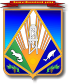 МУНИЦИПАЛЬНОЕ ОБРАЗОВАНИЕХАНТЫ-МАНСИЙСКИЙ РАЙОНХанты-Мансийский автономный округ – ЮграАДМИНИСТРАЦИЯ ХАНТЫ-МАНСИЙСКОГО РАЙОНАП О С Т А Н О В Л Е Н И Еот 30.09.2014        			                                                          № 274г. Ханты-МансийскО внесении изменений в постановление администрации Ханты-Мансийского района от 30 сентября 2013 года № 242 «О муниципальной программе«Комплексные мероприятияпо профилактике правонарушений,терроризма и экстремизма, а такжеминимизации и (или) ликвидации последствий проявлений терроризма и экстремизма в Ханты-Мансийскомрайоне на 2014 – 2016 годы»	На основании статей 179 Бюджетного кодекса Российской Федерации, в соответствии с постановлением администрации Ханты-Мансийского района от 09 августа 2013 года  № 199 «О программах Ханты-Мансийского района» (с изменениями от 21 февраля 2014 года           № 30):1. Внести в постановление администрации Ханты-Мансийского района от 30 сентября 2013 года № 242 «О муниципальной программе «Комплексные мероприятия по профилактике правонарушений, терроризма и экстремизма, а также минимизации и (или) ликвидации последствий проявлений терроризма и экстремизма в Ханты-Мансийском районе на 2014 – 2016 годы» следующие изменения:	1.1. В заголовке и в пункте 1 постановления слова «на 2014 –              2016 годы» заменить словами «на 2014 – 2017 годы».	1.2. В приложении к  постановлению:	1.2.1. По тексту слова «на 2014 – 2016 годы» заменить словами               «на 2014 – 2017 годы».	1.2.2. В разделе 1 «Паспорт Программы» строки «Объемы                          и источники финансирования муниципальной программы» и «Ожидаемые конечные результаты реализации муниципальной программы» изложить                в новой редакции:«».	1.2.3. Раздел 2 «Характеристика проблемы, на решение которой направлена Программа» изложить в новой редакции согласно приложению 1 к настоящему постановлению.	1.2.4. Раздел 6 «Механизм реализации Программы» изложить                       в новой редакции согласно приложению 2 к настоящему постановлению.	1.2.5. Приложения 1, 2 к Программе изложить в новой редакции согласно приложению 3 к настоящему постановлению.	2. Опубликовать настоящее постановление в газете «Наш район»                  и разместить на официальном сайте администрации Ханты-Мансийского района.	3. Контроль за выполнением постановления возложить                            на управляющего делами администрации района.Глава администрацииХанты-Мансийского района                                                           В.Г.УсмановПриложение 1к постановлению администрации Ханты-Мансийского района от 30.09.2014 № 274«Раздел 2. Характеристика проблемы, на решение которой направлена ПрограммаВ 2013 году количество зарегистрированных преступлений                    на территории района снизилось на 12,4% (с 315 до 276). В целом, оценивая криминогенную ситуацию, складывающуюся                 на территории Ханты-Мансийского района, можно сделать вывод,                       что благодаря принимаемым мерам профилактики в районе в 2013 году наметилась положительная динамика сокращения количества преступлений по сравнению с аналогичным периодом 2012 года:  тяжких        и особо тяжких – на 6,8 %, (с 59 до 55), умышленных убийств – на 33,3 % (с 3 до 2); краж – на 26,7 % (с 90 до 66), разбоев – на 100 % (с 1 до 0), превентивных составов преступлений – на 16,4 % (с 177 до 48), экологических преступлений –  на 51,2 % (с 43 до 21). Снизилось количество преступлений, совершенных в общественных местах, на 41%                (с 68 до 48), на улицах – на 33% ( 40 до 30).Нельзя не отметить, что увеличился рост преступлений, связанных с незаконным оборотом наркотиков – на 700 % (с 2 до 16), посягательством на сотовые телефоны – на 23,5 % (с 17 до 21); причинением вреда здоровью – на 66,7 % (с 6 до 10); мошенничества – на 50% (2 до 3). Увеличилась рецидивная преступность на 54% (с 23 до 50), а также преступления, совершенные группой лиц – на 41% (с 13 до 22), иностранными гражданами – на 78% (с 2 до 9).	Как положительный момент можно отметить значительное улучшение обстановки на автодорогах Ханты-Мансийского района.	 В 2013 году на автодорогах Ханты-Мансийского района зарегистрировано 74 дорожно-транспортных происшествия (-7,5% к АППГ – 80 ДТП), в которых погибло 23 человека (0% к АППГ – 23) и ранено                 87 человек (-14,7% к АППГ – 102). 	Следует отметить, что только 5 дорожно-транспортных происшествий зарегистрировано на территориях сельских поселений. Местами совершения явились: п. Горноправдинск – 3 ДТП, в результате которых 3 человека пострадали, из них 1 ребенок; п. Выкатной – 1 ДТП,              в результате которого 1 ребенок пострадал; с. Елизарово – 1 ДТП,                  в результате которого 1 человек пострадал.	С участием пешеходов зарегистрировано 5 ДТП (-16,7% к АППГ – 6), в результате которых 2 человека погибли (-33,3% к АППГ – 3),                   3 человека получили травмы (0% к АППГ – 3). В отчетный период по вине пешеходов произошло 2 ДТП (0% к АППГ – 2).	По вине водителей, совершивших ДТП в состоянии алкогольного опьянения, зарегистрировано 1 ДТП (-75% к АППГ – 4), при которых погибших нет (-100% к АППГ – 3) и ранен 1 человек (-88,9% к АППГ – 9).	По итогам 2013 года с участием несовершеннолетних участников дорожного движения зарегистрировано 5 дорожно-транспортных происшествий (-16,7% к АППГ – 6), где погиб 1 ребенок (АППГ – 2), пострадало 5 детей (АППГ – 6). По вине последних зарегистрировано                   1 ДТП (0% к АППГ – 1).	Особое внимание необходимо уделить проведению антитеррористических и антиэкстремистских мероприятий с целью недопущения совершения на территории района террористических актов                   и преступлений экстремистского характера.В то же время негативные изменения в состоянии преступности, происходящие в 2013 году, существенное изменение ее структуры требуют дальнейшего совершенствования системы профилактики, комплексного подхода к противодействию преступности. Требуется целенаправленная работа в Ханты-Мансийском районе по укреплению антитеррористической защищенности объектов образовательной сферы, мест массового скопления людей, профилактике экстремистских проявлений.В связи с реорганизацией МВД России в МО МВД России «Ханты-Мансийский» произошло сокращение личного состава отдела, поэтому необходимо создание в населенных пунктах Ханты-Мансийского района добровольных формирований по охране общественного порядка (добровольных народных дружин, родительских патрулей, казачьих общин).Применение программно-целевого подхода в решении задач, направленных на достижение качественных результатов правоохранительной деятельности, обусловлено необходимостью объединения усилий федеральных, окружных и местных органов власти, широкого привлечения негосударственных организаций, общественных объединений и граждан, комплексного подхода и координации совместных действий в профилактике правонарушений.».Приложение 2к постановлению администрацииХанты-Мансийского районаот 30.09.2014 № 274 «Раздел 6. Механизм реализации ПрограммыРеализация Программы осуществляется в соответствии                         с законодательством Российской Федерации, а также в соответствии                           с муниципальными правовыми актами администрации Ханты-Мансийского района.Управление ходом реализации Программы осуществляет  координатор – отдел по организации профилактики правонарушений администрации Ханты-Мансийского района. Координатор Программы осуществляет контроль и несет ответственность за своевременную и качественную реализацию мероприятий Программы, координирует деятельность исполнителей Программы, обеспечивает контроль за эффективным использованием средств, выделяемых на ее реализацию. Координатор Программы организует размещение в средствах массовой информации и сети Интернет информации о ходе реализации Программы.Реализация мероприятий Программы осуществляется исполнителями – органами администрации Ханты-Мансийского района, муниципальными учреждениями.	Исполнители Программы несут ответственность за целевое                            и эффективное использование выделяемых в рамках Программы бюджетных средств.».Приложение 3к постановлению администрации Ханты-Мансийского района от 30.09.2014 № 274«Приложение 1 к ПрограммеСистема показателей, характеризующих результаты реализации муниципальной программы	Муниципальная программа «Комплексные мероприятия по профилактике правонарушений, терроризма и экстремизма, а также минимизации и (или) ликвидации последствий проявлений терроризма и экстремизма в Ханты-Мансийском районе на 2014 – 2017 годы».	Координатор муниципальной программы: отдел по организации профилактики правонарушений.Приложение 2 к ПрограммеОсновные программные мероприятия ».Объемы и источники финансирования муниципальной программыобщий объем финансирования Программы на 2014 –  2017 годы – 43 016,1 тыс. рублей, в том числе: бюджет района – 16 319,1 тыс. рублей, бюджет автономного округа – 26 481 тыс. рублей, бюджет администраций сельских поселений района – 216 тыс. рублей, в том числе:2014 год – 40 362,6 тыс. рублей, в том числе:бюджет администраций сельских поселений района – 0 тыс. рублей;бюджет района – 14 319,1 тыс. рублей;бюджет автономного округа –                                        26 043,5 тыс. рублей;2015 год – 303,5 тыс. рублей, в том числе: бюджет администраций сельских поселений района – 72 тыс. рублей;бюджет района – 0 тыс. рублей;бюджет автономного округа – 231,5 тыс. рублей;2016 год – 1 175 тыс. рублей, в том числе:  бюджет администраций сельских поселений района – 72 тыс. рублей;бюджет района – 1 000 тыс. рублей;бюджет автономного округа – 103 тыс. рублей;2017 год – 1 175 тыс. рублей, в том числе:бюджет администраций сельских поселений района – 72 тыс. рублей;бюджет района – 1 000 тыс. рублей;бюджет автономного округа – 103 тыс. рублейОжидаемые конечные результаты реализации муниципальной программы 1) снижение к 2017 году (по сравнению с 2013 годом):количества преступлений, совершенных несовершеннолетними, на 67%  (до 2 чел.);количества зарегистрированных преступлений                   на территории района на 5 % (до 310 ед.);числа лиц, состоящих на учете с диагнозом «наркомания», на 45% (до 6 чел.);количества рецидивных преступлений на 20 % (до 40);уменьшение доли уличных преступлений на 25%      (до 30);количества детей, пострадавших в результате дорожно-транспортных происшествий, на 80 %                      (до 1 ребенка);2) увеличение к 2017 году (по сравнению                             с 2013 годом):количества членов добровольных формирований                     по охране общественного порядка на 86 %                               (до 80 человек);количества участников национальных творческих коллективов  и национальных спортивных команд на 77% (до 70 участников);численности специалистов, охваченных курсами повышения квалификации по вопросам формирования установок толерантного отношения (с 3 до 6);доля правонарушений, совершенных                                 на межнациональной и межэтнической почве, в общем количестве зарегистрированных правонарушений                  не превысит нулевого значения№ 
п/пНаименование показателей результатовПоказатель 
на 2013 годЗначения показателя по
годам *Значения показателя по
годам *Значения показателя по
годам *Значения показателя по
годам *Целевое значение
показателяна момент окончания
действия муниципальной    
программы№ 
п/пНаименование показателей результатовПоказатель 
на 2013 год2014 год2015 год2016 год2017 годЦелевое значение
показателяна момент окончания
действия муниципальной    
программы12345671.Показатели непосредственных результатовПоказатели непосредственных результатовПоказатели непосредственных результатовПоказатели непосредственных результатовПоказатели непосредственных результатовПоказатели непосредственных результатовПоказатели непосредственных результатов1.1.Количество участников общественных формирований по охране общественного порядка4350607080801.2.Количество преступлений, совершенных несовершеннолетними6543221.3.Количество зарегистрированных преступлений (единиц)3303203153103053051.4.Количество уличных преступлений, единиц4038353330301.5.Количество участников культурно-массовых, спортивных, общественных мероприятий, направленных на профилактику правонарушений, экстремизма, терроризма, наркомании, этнокультурное развитие народов России и поддержку языкового многообразия, профилактику безопасности дорожного движения1800200021002200230023002.Показатели конечных результатовПоказатели конечных результатовПоказатели конечных результатовПоказатели конечных результатовПоказатели конечных результатовПоказатели конечных результатовПоказатели конечных результатов2.1.Количество лиц, состоящих на учете с диагнозом «наркомания»9876552.2.Количество рецидивных преступлений, единиц5048454340402.3.Количество дорожно-транспортных происшествий с участием несовершеннолетних5443332.4.Количество проведенных культурно-массовых, спортивных, общественных мероприятий, направленных на профилактику правонарушений, экстремизма, терроризма, наркомании, этнокультурное развитие народов России и поддержку языкового многообразия, профилактику безопасности дорожного движения3035404550502.5.Численность специалистов, охваченных курсами повышения квалификации по вопросам профилактики экстремизма, формирования установок толерантного отношения (человек)345677№  
п/пМероприятия 
муниципальной программыМероприятия 
муниципальной программыМероприятия 
муниципальной программыМероприятия 
муниципальной программыМероприятия 
муниципальной программыМероприятия 
муниципальной программыМероприятия 
муниципальной программыМероприятия 
муниципальной программыМероприятия 
муниципальной программыМероприятия 
муниципальной программыМероприятия 
муниципальной программыМуници-пальный
заказчикМуници-пальный
заказчикИсточники    
финансирова-нияИсточники    
финансирова-нияИсточники    
финансирова-нияИсточники    
финансирова-нияИсточники    
финансирова-нияИсточники    
финансирова-нияИсточники    
финансирова-нияИсточники    
финансирова-нияФинансовые затраты на реализацию(тыс. рублей)Финансовые затраты на реализацию(тыс. рублей)Финансовые затраты на реализацию(тыс. рублей)Финансовые затраты на реализацию(тыс. рублей)Финансовые затраты на реализацию(тыс. рублей)Финансовые затраты на реализацию(тыс. рублей)Финансовые затраты на реализацию(тыс. рублей)Финансовые затраты на реализацию(тыс. рублей)Финансовые затраты на реализацию(тыс. рублей)Финансовые затраты на реализацию(тыс. рублей)Финансовые затраты на реализацию(тыс. рублей)Финансовые затраты на реализацию(тыс. рублей)Финансовые затраты на реализацию(тыс. рублей)Финансовые затраты на реализацию(тыс. рублей)Финансовые затраты на реализацию(тыс. рублей)Финансовые затраты на реализацию(тыс. рублей)Финансовые затраты на реализацию(тыс. рублей)Финансовые затраты на реализацию(тыс. рублей)Финансовые затраты на реализацию(тыс. рублей)Финансовые затраты на реализацию(тыс. рублей)Финансовые затраты на реализацию(тыс. рублей)Финансовые затраты на реализацию(тыс. рублей)Финансовые затраты на реализацию(тыс. рублей)Финансовые затраты на реализацию(тыс. рублей)Финансовые затраты на реализацию(тыс. рублей)Финансовые затраты на реализацию(тыс. рублей)Финансовые затраты на реализацию(тыс. рублей)Финансовые затраты на реализацию(тыс. рублей)Финансовые затраты на реализацию(тыс. рублей)Финансовые затраты на реализацию(тыс. рублей)Финансовые затраты на реализацию(тыс. рублей)Финансовые затраты на реализацию(тыс. рублей)Финансовые затраты на реализацию(тыс. рублей)Финансовые затраты на реализацию(тыс. рублей)Финансовые затраты на реализацию(тыс. рублей)Финансовые затраты на реализацию(тыс. рублей)Финансовые затраты на реализацию(тыс. рублей)Финансовые затраты на реализацию(тыс. рублей)Финансовые затраты на реализацию(тыс. рублей)Финансовые затраты на реализацию(тыс. рублей)Финансовые затраты на реализацию(тыс. рублей)Финансовые затраты на реализацию(тыс. рублей)Финансовые затраты на реализацию(тыс. рублей)Финансовые затраты на реализацию(тыс. рублей)Финансовые затраты на реализацию(тыс. рублей)Финансовые затраты на реализацию(тыс. рублей)Финансовые затраты на реализацию(тыс. рублей)Финансовые затраты на реализацию(тыс. рублей)Финансовые затраты на реализацию(тыс. рублей)Финансовые затраты на реализацию(тыс. рублей)Финансовые затраты на реализацию(тыс. рублей)Финансовые затраты на реализацию(тыс. рублей)Финансовые затраты на реализацию(тыс. рублей)Финансовые затраты на реализацию(тыс. рублей)Финансовые затраты на реализацию(тыс. рублей)Финансовые затраты на реализацию(тыс. рублей)Финансовые затраты на реализацию(тыс. рублей)Исполнители
муниципальной программыИсполнители
муниципальной программыИсполнители
муниципальной программы№  
п/пМероприятия 
муниципальной программыМероприятия 
муниципальной программыМероприятия 
муниципальной программыМероприятия 
муниципальной программыМероприятия 
муниципальной программыМероприятия 
муниципальной программыМероприятия 
муниципальной программыМероприятия 
муниципальной программыМероприятия 
муниципальной программыМероприятия 
муниципальной программыМероприятия 
муниципальной программыМуници-пальный
заказчикМуници-пальный
заказчикИсточники    
финансирова-нияИсточники    
финансирова-нияИсточники    
финансирова-нияИсточники    
финансирова-нияИсточники    
финансирова-нияИсточники    
финансирова-нияИсточники    
финансирова-нияИсточники    
финансирова-ниявсеговсеговсеговсеговсеговсеговсеговсегов том числев том числев том числев том числев том числев том числев том числев том числев том числев том числев том числев том числев том числев том числев том числев том числев том числев том числев том числев том числев том числев том числев том числев том числев том числев том числев том числев том числев том числев том числев том числев том числев том числев том числев том числев том числев том числев том числев том числев том числев том числев том числев том числев том числев том числев том числев том числев том числев том числеИсполнители
муниципальной программыИсполнители
муниципальной программыИсполнители
муниципальной программы№  
п/пМероприятия 
муниципальной программыМероприятия 
муниципальной программыМероприятия 
муниципальной программыМероприятия 
муниципальной программыМероприятия 
муниципальной программыМероприятия 
муниципальной программыМероприятия 
муниципальной программыМероприятия 
муниципальной программыМероприятия 
муниципальной программыМероприятия 
муниципальной программыМероприятия 
муниципальной программыМуници-пальный
заказчикМуници-пальный
заказчикИсточники    
финансирова-нияИсточники    
финансирова-нияИсточники    
финансирова-нияИсточники    
финансирова-нияИсточники    
финансирова-нияИсточники    
финансирова-нияИсточники    
финансирова-нияИсточники    
финансирова-ниявсеговсеговсеговсеговсеговсеговсеговсего2014 год2014 год2014 год2014 год2014 год2014 год2014 год2014 год2014 год2014 год2014 год2014 год2014 год2014 год2015 год2015 год2015 год2015 год2015 год2015 год2015 год2015 год2015 год2015 год2015 год2015 год2015 год2015 год2015 год2016 год2016 год2016 год2016 год2016 год2016 год2016 год2016 год2016 год2016 год2017 год2017 год2017 год2017 год2017 год2017 год2017 год2017 год2017 год2017 год1222222222223344444444555555556666666666666677777777777777788888888889999999999101010Цель: совершенствование системы социальной профилактики правонарушений, снижение уровня преступности в Ханты-Мансийском районеЦель: совершенствование системы социальной профилактики правонарушений, снижение уровня преступности в Ханты-Мансийском районеЦель: совершенствование системы социальной профилактики правонарушений, снижение уровня преступности в Ханты-Мансийском районеЦель: совершенствование системы социальной профилактики правонарушений, снижение уровня преступности в Ханты-Мансийском районеЦель: совершенствование системы социальной профилактики правонарушений, снижение уровня преступности в Ханты-Мансийском районеЦель: совершенствование системы социальной профилактики правонарушений, снижение уровня преступности в Ханты-Мансийском районеЦель: совершенствование системы социальной профилактики правонарушений, снижение уровня преступности в Ханты-Мансийском районеЦель: совершенствование системы социальной профилактики правонарушений, снижение уровня преступности в Ханты-Мансийском районеЦель: совершенствование системы социальной профилактики правонарушений, снижение уровня преступности в Ханты-Мансийском районеЦель: совершенствование системы социальной профилактики правонарушений, снижение уровня преступности в Ханты-Мансийском районеЦель: совершенствование системы социальной профилактики правонарушений, снижение уровня преступности в Ханты-Мансийском районеЦель: совершенствование системы социальной профилактики правонарушений, снижение уровня преступности в Ханты-Мансийском районеЦель: совершенствование системы социальной профилактики правонарушений, снижение уровня преступности в Ханты-Мансийском районеЦель: совершенствование системы социальной профилактики правонарушений, снижение уровня преступности в Ханты-Мансийском районеЦель: совершенствование системы социальной профилактики правонарушений, снижение уровня преступности в Ханты-Мансийском районеЦель: совершенствование системы социальной профилактики правонарушений, снижение уровня преступности в Ханты-Мансийском районеЦель: совершенствование системы социальной профилактики правонарушений, снижение уровня преступности в Ханты-Мансийском районеЦель: совершенствование системы социальной профилактики правонарушений, снижение уровня преступности в Ханты-Мансийском районеЦель: совершенствование системы социальной профилактики правонарушений, снижение уровня преступности в Ханты-Мансийском районеЦель: совершенствование системы социальной профилактики правонарушений, снижение уровня преступности в Ханты-Мансийском районеЦель: совершенствование системы социальной профилактики правонарушений, снижение уровня преступности в Ханты-Мансийском районеЦель: совершенствование системы социальной профилактики правонарушений, снижение уровня преступности в Ханты-Мансийском районеЦель: совершенствование системы социальной профилактики правонарушений, снижение уровня преступности в Ханты-Мансийском районеЦель: совершенствование системы социальной профилактики правонарушений, снижение уровня преступности в Ханты-Мансийском районеЦель: совершенствование системы социальной профилактики правонарушений, снижение уровня преступности в Ханты-Мансийском районеЦель: совершенствование системы социальной профилактики правонарушений, снижение уровня преступности в Ханты-Мансийском районеЦель: совершенствование системы социальной профилактики правонарушений, снижение уровня преступности в Ханты-Мансийском районеЦель: совершенствование системы социальной профилактики правонарушений, снижение уровня преступности в Ханты-Мансийском районеЦель: совершенствование системы социальной профилактики правонарушений, снижение уровня преступности в Ханты-Мансийском районеЦель: совершенствование системы социальной профилактики правонарушений, снижение уровня преступности в Ханты-Мансийском районеЦель: совершенствование системы социальной профилактики правонарушений, снижение уровня преступности в Ханты-Мансийском районеЦель: совершенствование системы социальной профилактики правонарушений, снижение уровня преступности в Ханты-Мансийском районеЦель: совершенствование системы социальной профилактики правонарушений, снижение уровня преступности в Ханты-Мансийском районеЦель: совершенствование системы социальной профилактики правонарушений, снижение уровня преступности в Ханты-Мансийском районеЦель: совершенствование системы социальной профилактики правонарушений, снижение уровня преступности в Ханты-Мансийском районеЦель: совершенствование системы социальной профилактики правонарушений, снижение уровня преступности в Ханты-Мансийском районеЦель: совершенствование системы социальной профилактики правонарушений, снижение уровня преступности в Ханты-Мансийском районеЦель: совершенствование системы социальной профилактики правонарушений, снижение уровня преступности в Ханты-Мансийском районеЦель: совершенствование системы социальной профилактики правонарушений, снижение уровня преступности в Ханты-Мансийском районеЦель: совершенствование системы социальной профилактики правонарушений, снижение уровня преступности в Ханты-Мансийском районеЦель: совершенствование системы социальной профилактики правонарушений, снижение уровня преступности в Ханты-Мансийском районеЦель: совершенствование системы социальной профилактики правонарушений, снижение уровня преступности в Ханты-Мансийском районеЦель: совершенствование системы социальной профилактики правонарушений, снижение уровня преступности в Ханты-Мансийском районеЦель: совершенствование системы социальной профилактики правонарушений, снижение уровня преступности в Ханты-Мансийском районеЦель: совершенствование системы социальной профилактики правонарушений, снижение уровня преступности в Ханты-Мансийском районеЦель: совершенствование системы социальной профилактики правонарушений, снижение уровня преступности в Ханты-Мансийском районеЦель: совершенствование системы социальной профилактики правонарушений, снижение уровня преступности в Ханты-Мансийском районеЦель: совершенствование системы социальной профилактики правонарушений, снижение уровня преступности в Ханты-Мансийском районеЦель: совершенствование системы социальной профилактики правонарушений, снижение уровня преступности в Ханты-Мансийском районеЦель: совершенствование системы социальной профилактики правонарушений, снижение уровня преступности в Ханты-Мансийском районеЦель: совершенствование системы социальной профилактики правонарушений, снижение уровня преступности в Ханты-Мансийском районеЦель: совершенствование системы социальной профилактики правонарушений, снижение уровня преступности в Ханты-Мансийском районеЦель: совершенствование системы социальной профилактики правонарушений, снижение уровня преступности в Ханты-Мансийском районеЦель: совершенствование системы социальной профилактики правонарушений, снижение уровня преступности в Ханты-Мансийском районеЦель: совершенствование системы социальной профилактики правонарушений, снижение уровня преступности в Ханты-Мансийском районеЦель: совершенствование системы социальной профилактики правонарушений, снижение уровня преступности в Ханты-Мансийском районеЦель: совершенствование системы социальной профилактики правонарушений, снижение уровня преступности в Ханты-Мансийском районеЦель: совершенствование системы социальной профилактики правонарушений, снижение уровня преступности в Ханты-Мансийском районеЦель: совершенствование системы социальной профилактики правонарушений, снижение уровня преступности в Ханты-Мансийском районеЦель: совершенствование системы социальной профилактики правонарушений, снижение уровня преступности в Ханты-Мансийском районеЦель: совершенствование системы социальной профилактики правонарушений, снижение уровня преступности в Ханты-Мансийском районеЦель: совершенствование системы социальной профилактики правонарушений, снижение уровня преступности в Ханты-Мансийском районеЦель: совершенствование системы социальной профилактики правонарушений, снижение уровня преступности в Ханты-Мансийском районеЦель: совершенствование системы социальной профилактики правонарушений, снижение уровня преступности в Ханты-Мансийском районеЦель: совершенствование системы социальной профилактики правонарушений, снижение уровня преступности в Ханты-Мансийском районеЦель: совершенствование системы социальной профилактики правонарушений, снижение уровня преступности в Ханты-Мансийском районеЦель: совершенствование системы социальной профилактики правонарушений, снижение уровня преступности в Ханты-Мансийском районеЦель: совершенствование системы социальной профилактики правонарушений, снижение уровня преступности в Ханты-Мансийском районеЦель: совершенствование системы социальной профилактики правонарушений, снижение уровня преступности в Ханты-Мансийском районеЦель: совершенствование системы социальной профилактики правонарушений, снижение уровня преступности в Ханты-Мансийском районеЦель: совершенствование системы социальной профилактики правонарушений, снижение уровня преступности в Ханты-Мансийском районеЦель: совершенствование системы социальной профилактики правонарушений, снижение уровня преступности в Ханты-Мансийском районеЦель: совершенствование системы социальной профилактики правонарушений, снижение уровня преступности в Ханты-Мансийском районеЦель: совершенствование системы социальной профилактики правонарушений, снижение уровня преступности в Ханты-Мансийском районеЦель: совершенствование системы социальной профилактики правонарушений, снижение уровня преступности в Ханты-Мансийском районеЦель: совершенствование системы социальной профилактики правонарушений, снижение уровня преступности в Ханты-Мансийском районеЦель: совершенствование системы социальной профилактики правонарушений, снижение уровня преступности в Ханты-Мансийском районеЦель: совершенствование системы социальной профилактики правонарушений, снижение уровня преступности в Ханты-Мансийском районеЦель: совершенствование системы социальной профилактики правонарушений, снижение уровня преступности в Ханты-Мансийском районеЦель: совершенствование системы социальной профилактики правонарушений, снижение уровня преступности в Ханты-Мансийском районеЦель: совершенствование системы социальной профилактики правонарушений, снижение уровня преступности в Ханты-Мансийском районеЦель: совершенствование системы социальной профилактики правонарушений, снижение уровня преступности в Ханты-Мансийском районеПодпрограмма 1 «Профилактика правонарушений»Подпрограмма 1 «Профилактика правонарушений»Подпрограмма 1 «Профилактика правонарушений»Подпрограмма 1 «Профилактика правонарушений»Подпрограмма 1 «Профилактика правонарушений»Подпрограмма 1 «Профилактика правонарушений»Подпрограмма 1 «Профилактика правонарушений»Подпрограмма 1 «Профилактика правонарушений»Подпрограмма 1 «Профилактика правонарушений»Подпрограмма 1 «Профилактика правонарушений»Подпрограмма 1 «Профилактика правонарушений»Подпрограмма 1 «Профилактика правонарушений»Подпрограмма 1 «Профилактика правонарушений»Подпрограмма 1 «Профилактика правонарушений»Подпрограмма 1 «Профилактика правонарушений»Подпрограмма 1 «Профилактика правонарушений»Подпрограмма 1 «Профилактика правонарушений»Подпрограмма 1 «Профилактика правонарушений»Подпрограмма 1 «Профилактика правонарушений»Подпрограмма 1 «Профилактика правонарушений»Подпрограмма 1 «Профилактика правонарушений»Подпрограмма 1 «Профилактика правонарушений»Подпрограмма 1 «Профилактика правонарушений»Подпрограмма 1 «Профилактика правонарушений»Подпрограмма 1 «Профилактика правонарушений»Подпрограмма 1 «Профилактика правонарушений»Подпрограмма 1 «Профилактика правонарушений»Подпрограмма 1 «Профилактика правонарушений»Подпрограмма 1 «Профилактика правонарушений»Подпрограмма 1 «Профилактика правонарушений»Подпрограмма 1 «Профилактика правонарушений»Подпрограмма 1 «Профилактика правонарушений»Подпрограмма 1 «Профилактика правонарушений»Подпрограмма 1 «Профилактика правонарушений»Подпрограмма 1 «Профилактика правонарушений»Подпрограмма 1 «Профилактика правонарушений»Подпрограмма 1 «Профилактика правонарушений»Подпрограмма 1 «Профилактика правонарушений»Подпрограмма 1 «Профилактика правонарушений»Подпрограмма 1 «Профилактика правонарушений»Подпрограмма 1 «Профилактика правонарушений»Подпрограмма 1 «Профилактика правонарушений»Подпрограмма 1 «Профилактика правонарушений»Подпрограмма 1 «Профилактика правонарушений»Подпрограмма 1 «Профилактика правонарушений»Подпрограмма 1 «Профилактика правонарушений»Подпрограмма 1 «Профилактика правонарушений»Подпрограмма 1 «Профилактика правонарушений»Подпрограмма 1 «Профилактика правонарушений»Подпрограмма 1 «Профилактика правонарушений»Подпрограмма 1 «Профилактика правонарушений»Подпрограмма 1 «Профилактика правонарушений»Подпрограмма 1 «Профилактика правонарушений»Подпрограмма 1 «Профилактика правонарушений»Подпрограмма 1 «Профилактика правонарушений»Подпрограмма 1 «Профилактика правонарушений»Подпрограмма 1 «Профилактика правонарушений»Подпрограмма 1 «Профилактика правонарушений»Подпрограмма 1 «Профилактика правонарушений»Подпрограмма 1 «Профилактика правонарушений»Подпрограмма 1 «Профилактика правонарушений»Подпрограмма 1 «Профилактика правонарушений»Подпрограмма 1 «Профилактика правонарушений»Подпрограмма 1 «Профилактика правонарушений»Подпрограмма 1 «Профилактика правонарушений»Подпрограмма 1 «Профилактика правонарушений»Подпрограмма 1 «Профилактика правонарушений»Подпрограмма 1 «Профилактика правонарушений»Подпрограмма 1 «Профилактика правонарушений»Подпрограмма 1 «Профилактика правонарушений»Подпрограмма 1 «Профилактика правонарушений»Подпрограмма 1 «Профилактика правонарушений»Подпрограмма 1 «Профилактика правонарушений»Подпрограмма 1 «Профилактика правонарушений»Подпрограмма 1 «Профилактика правонарушений»Подпрограмма 1 «Профилактика правонарушений»Подпрограмма 1 «Профилактика правонарушений»Подпрограмма 1 «Профилактика правонарушений»Подпрограмма 1 «Профилактика правонарушений»Подпрограмма 1 «Профилактика правонарушений»Подпрограмма 1 «Профилактика правонарушений»Подпрограмма 1 «Профилактика правонарушений»Задача 1. Профилактика правонарушений в общественных местах и на улицах, вовлечение общественности в данные мероприятияЗадача 1. Профилактика правонарушений в общественных местах и на улицах, вовлечение общественности в данные мероприятияЗадача 1. Профилактика правонарушений в общественных местах и на улицах, вовлечение общественности в данные мероприятияЗадача 1. Профилактика правонарушений в общественных местах и на улицах, вовлечение общественности в данные мероприятияЗадача 1. Профилактика правонарушений в общественных местах и на улицах, вовлечение общественности в данные мероприятияЗадача 1. Профилактика правонарушений в общественных местах и на улицах, вовлечение общественности в данные мероприятияЗадача 1. Профилактика правонарушений в общественных местах и на улицах, вовлечение общественности в данные мероприятияЗадача 1. Профилактика правонарушений в общественных местах и на улицах, вовлечение общественности в данные мероприятияЗадача 1. Профилактика правонарушений в общественных местах и на улицах, вовлечение общественности в данные мероприятияЗадача 1. Профилактика правонарушений в общественных местах и на улицах, вовлечение общественности в данные мероприятияЗадача 1. Профилактика правонарушений в общественных местах и на улицах, вовлечение общественности в данные мероприятияЗадача 1. Профилактика правонарушений в общественных местах и на улицах, вовлечение общественности в данные мероприятияЗадача 1. Профилактика правонарушений в общественных местах и на улицах, вовлечение общественности в данные мероприятияЗадача 1. Профилактика правонарушений в общественных местах и на улицах, вовлечение общественности в данные мероприятияЗадача 1. Профилактика правонарушений в общественных местах и на улицах, вовлечение общественности в данные мероприятияЗадача 1. Профилактика правонарушений в общественных местах и на улицах, вовлечение общественности в данные мероприятияЗадача 1. Профилактика правонарушений в общественных местах и на улицах, вовлечение общественности в данные мероприятияЗадача 1. Профилактика правонарушений в общественных местах и на улицах, вовлечение общественности в данные мероприятияЗадача 1. Профилактика правонарушений в общественных местах и на улицах, вовлечение общественности в данные мероприятияЗадача 1. Профилактика правонарушений в общественных местах и на улицах, вовлечение общественности в данные мероприятияЗадача 1. Профилактика правонарушений в общественных местах и на улицах, вовлечение общественности в данные мероприятияЗадача 1. Профилактика правонарушений в общественных местах и на улицах, вовлечение общественности в данные мероприятияЗадача 1. Профилактика правонарушений в общественных местах и на улицах, вовлечение общественности в данные мероприятияЗадача 1. Профилактика правонарушений в общественных местах и на улицах, вовлечение общественности в данные мероприятияЗадача 1. Профилактика правонарушений в общественных местах и на улицах, вовлечение общественности в данные мероприятияЗадача 1. Профилактика правонарушений в общественных местах и на улицах, вовлечение общественности в данные мероприятияЗадача 1. Профилактика правонарушений в общественных местах и на улицах, вовлечение общественности в данные мероприятияЗадача 1. Профилактика правонарушений в общественных местах и на улицах, вовлечение общественности в данные мероприятияЗадача 1. Профилактика правонарушений в общественных местах и на улицах, вовлечение общественности в данные мероприятияЗадача 1. Профилактика правонарушений в общественных местах и на улицах, вовлечение общественности в данные мероприятияЗадача 1. Профилактика правонарушений в общественных местах и на улицах, вовлечение общественности в данные мероприятияЗадача 1. Профилактика правонарушений в общественных местах и на улицах, вовлечение общественности в данные мероприятияЗадача 1. Профилактика правонарушений в общественных местах и на улицах, вовлечение общественности в данные мероприятияЗадача 1. Профилактика правонарушений в общественных местах и на улицах, вовлечение общественности в данные мероприятияЗадача 1. Профилактика правонарушений в общественных местах и на улицах, вовлечение общественности в данные мероприятияЗадача 1. Профилактика правонарушений в общественных местах и на улицах, вовлечение общественности в данные мероприятияЗадача 1. Профилактика правонарушений в общественных местах и на улицах, вовлечение общественности в данные мероприятияЗадача 1. Профилактика правонарушений в общественных местах и на улицах, вовлечение общественности в данные мероприятияЗадача 1. Профилактика правонарушений в общественных местах и на улицах, вовлечение общественности в данные мероприятияЗадача 1. Профилактика правонарушений в общественных местах и на улицах, вовлечение общественности в данные мероприятияЗадача 1. Профилактика правонарушений в общественных местах и на улицах, вовлечение общественности в данные мероприятияЗадача 1. Профилактика правонарушений в общественных местах и на улицах, вовлечение общественности в данные мероприятияЗадача 1. Профилактика правонарушений в общественных местах и на улицах, вовлечение общественности в данные мероприятияЗадача 1. Профилактика правонарушений в общественных местах и на улицах, вовлечение общественности в данные мероприятияЗадача 1. Профилактика правонарушений в общественных местах и на улицах, вовлечение общественности в данные мероприятияЗадача 1. Профилактика правонарушений в общественных местах и на улицах, вовлечение общественности в данные мероприятияЗадача 1. Профилактика правонарушений в общественных местах и на улицах, вовлечение общественности в данные мероприятияЗадача 1. Профилактика правонарушений в общественных местах и на улицах, вовлечение общественности в данные мероприятияЗадача 1. Профилактика правонарушений в общественных местах и на улицах, вовлечение общественности в данные мероприятияЗадача 1. Профилактика правонарушений в общественных местах и на улицах, вовлечение общественности в данные мероприятияЗадача 1. Профилактика правонарушений в общественных местах и на улицах, вовлечение общественности в данные мероприятияЗадача 1. Профилактика правонарушений в общественных местах и на улицах, вовлечение общественности в данные мероприятияЗадача 1. Профилактика правонарушений в общественных местах и на улицах, вовлечение общественности в данные мероприятияЗадача 1. Профилактика правонарушений в общественных местах и на улицах, вовлечение общественности в данные мероприятияЗадача 1. Профилактика правонарушений в общественных местах и на улицах, вовлечение общественности в данные мероприятияЗадача 1. Профилактика правонарушений в общественных местах и на улицах, вовлечение общественности в данные мероприятияЗадача 1. Профилактика правонарушений в общественных местах и на улицах, вовлечение общественности в данные мероприятияЗадача 1. Профилактика правонарушений в общественных местах и на улицах, вовлечение общественности в данные мероприятияЗадача 1. Профилактика правонарушений в общественных местах и на улицах, вовлечение общественности в данные мероприятияЗадача 1. Профилактика правонарушений в общественных местах и на улицах, вовлечение общественности в данные мероприятияЗадача 1. Профилактика правонарушений в общественных местах и на улицах, вовлечение общественности в данные мероприятияЗадача 1. Профилактика правонарушений в общественных местах и на улицах, вовлечение общественности в данные мероприятияЗадача 1. Профилактика правонарушений в общественных местах и на улицах, вовлечение общественности в данные мероприятияЗадача 1. Профилактика правонарушений в общественных местах и на улицах, вовлечение общественности в данные мероприятияЗадача 1. Профилактика правонарушений в общественных местах и на улицах, вовлечение общественности в данные мероприятияЗадача 1. Профилактика правонарушений в общественных местах и на улицах, вовлечение общественности в данные мероприятияЗадача 1. Профилактика правонарушений в общественных местах и на улицах, вовлечение общественности в данные мероприятияЗадача 1. Профилактика правонарушений в общественных местах и на улицах, вовлечение общественности в данные мероприятияЗадача 1. Профилактика правонарушений в общественных местах и на улицах, вовлечение общественности в данные мероприятияЗадача 1. Профилактика правонарушений в общественных местах и на улицах, вовлечение общественности в данные мероприятияЗадача 1. Профилактика правонарушений в общественных местах и на улицах, вовлечение общественности в данные мероприятияЗадача 1. Профилактика правонарушений в общественных местах и на улицах, вовлечение общественности в данные мероприятияЗадача 1. Профилактика правонарушений в общественных местах и на улицах, вовлечение общественности в данные мероприятияЗадача 1. Профилактика правонарушений в общественных местах и на улицах, вовлечение общественности в данные мероприятияЗадача 1. Профилактика правонарушений в общественных местах и на улицах, вовлечение общественности в данные мероприятияЗадача 1. Профилактика правонарушений в общественных местах и на улицах, вовлечение общественности в данные мероприятияЗадача 1. Профилактика правонарушений в общественных местах и на улицах, вовлечение общественности в данные мероприятияЗадача 1. Профилактика правонарушений в общественных местах и на улицах, вовлечение общественности в данные мероприятияЗадача 1. Профилактика правонарушений в общественных местах и на улицах, вовлечение общественности в данные мероприятияЗадача 1. Профилактика правонарушений в общественных местах и на улицах, вовлечение общественности в данные мероприятияЗадача 1. Профилактика правонарушений в общественных местах и на улицах, вовлечение общественности в данные мероприятияЗадача 1. Профилактика правонарушений в общественных местах и на улицах, вовлечение общественности в данные мероприятия1.1.1.1.1.1.1.1.Оказание поддержки гражданам и их объединениям, участвующим в охране общественного порядка, создание условий для деятельности народных дружин             в сельских поселениях: Оказание поддержки гражданам и их объединениям, участвующим в охране общественного порядка, создание условий для деятельности народных дружин             в сельских поселениях: Оказание поддержки гражданам и их объединениям, участвующим в охране общественного порядка, создание условий для деятельности народных дружин             в сельских поселениях: Оказание поддержки гражданам и их объединениям, участвующим в охране общественного порядка, создание условий для деятельности народных дружин             в сельских поселениях: Оказание поддержки гражданам и их объединениям, участвующим в охране общественного порядка, создание условий для деятельности народных дружин             в сельских поселениях: Оказание поддержки гражданам и их объединениям, участвующим в охране общественного порядка, создание условий для деятельности народных дружин             в сельских поселениях: Оказание поддержки гражданам и их объединениям, участвующим в охране общественного порядка, создание условий для деятельности народных дружин             в сельских поселениях: Оказание поддержки гражданам и их объединениям, участвующим в охране общественного порядка, создание условий для деятельности народных дружин             в сельских поселениях: администра-ции сельских поселенийадминистра-ции сельских поселенийадминистра-ции сельских поселенийвсеговсеговсеговсеговсеговсеговсего1 9531 9531 9531 9531 9531 9531 9531 9531 298,51 298,51 298,51 298,51 298,51 298,51 298,51 298,51 298,51 298,51 298,51 298,51 298,51 298,5304,5304,5304,5304,5304,5304,5304,5304,5304,5304,5304,5304,5304,5304,5304,5175175175175175175175175175175175175175175175175175175175администрации сельских поселенийадминистрации сельских поселенийадминистрации сельских поселенийадминистрации сельских поселений1.1.1.1.1.1.1.1.Оказание поддержки гражданам и их объединениям, участвующим в охране общественного порядка, создание условий для деятельности народных дружин             в сельских поселениях: Оказание поддержки гражданам и их объединениям, участвующим в охране общественного порядка, создание условий для деятельности народных дружин             в сельских поселениях: Оказание поддержки гражданам и их объединениям, участвующим в охране общественного порядка, создание условий для деятельности народных дружин             в сельских поселениях: Оказание поддержки гражданам и их объединениям, участвующим в охране общественного порядка, создание условий для деятельности народных дружин             в сельских поселениях: Оказание поддержки гражданам и их объединениям, участвующим в охране общественного порядка, создание условий для деятельности народных дружин             в сельских поселениях: Оказание поддержки гражданам и их объединениям, участвующим в охране общественного порядка, создание условий для деятельности народных дружин             в сельских поселениях: Оказание поддержки гражданам и их объединениям, участвующим в охране общественного порядка, создание условий для деятельности народных дружин             в сельских поселениях: Оказание поддержки гражданам и их объединениям, участвующим в охране общественного порядка, создание условий для деятельности народных дружин             в сельских поселениях: администра-ции сельских поселенийадминистра-ции сельских поселенийадминистра-ции сельских поселенийбюджет          
автономного     
округабюджет          
автономного     
округабюджет          
автономного     
округабюджет          
автономного     
округабюджет          
автономного     
округабюджет          
автономного     
округабюджет          
автономного     
округа685685685685685685685685247,5247,5247,5247,5247,5247,5247,5247,5247,5247,5247,5247,5247,5247,5231,5231,5231,5231,5231,5231,5231,5231,5231,5231,5231,5231,5231,5231,5231,5103103103103103103103103103103103103103103103103103103103администрации сельских поселенийадминистрации сельских поселенийадминистрации сельских поселенийадминистрации сельских поселений1.1.1.1.1.1.1.1.Оказание поддержки гражданам и их объединениям, участвующим в охране общественного порядка, создание условий для деятельности народных дружин             в сельских поселениях: Оказание поддержки гражданам и их объединениям, участвующим в охране общественного порядка, создание условий для деятельности народных дружин             в сельских поселениях: Оказание поддержки гражданам и их объединениям, участвующим в охране общественного порядка, создание условий для деятельности народных дружин             в сельских поселениях: Оказание поддержки гражданам и их объединениям, участвующим в охране общественного порядка, создание условий для деятельности народных дружин             в сельских поселениях: Оказание поддержки гражданам и их объединениям, участвующим в охране общественного порядка, создание условий для деятельности народных дружин             в сельских поселениях: Оказание поддержки гражданам и их объединениям, участвующим в охране общественного порядка, создание условий для деятельности народных дружин             в сельских поселениях: Оказание поддержки гражданам и их объединениям, участвующим в охране общественного порядка, создание условий для деятельности народных дружин             в сельских поселениях: Оказание поддержки гражданам и их объединениям, участвующим в охране общественного порядка, создание условий для деятельности народных дружин             в сельских поселениях: администра-ции сельских поселенийадминистра-ции сельских поселенийадминистра-ции сельских поселенийбюджет района бюджет района бюджет района бюджет района бюджет района бюджет района бюджет района 1 0511 0511 0511 0511 0511 0511 0511 0511 0511 0511 0511 0511 0511 0511 0511 0511 0511 0511 0511 0511 0511 0510000000000000000000000000000000000администрации сельских поселенийадминистрации сельских поселенийадминистрации сельских поселенийадминистрации сельских поселений1.1.1.1.1.1.1.1.Оказание поддержки гражданам и их объединениям, участвующим в охране общественного порядка, создание условий для деятельности народных дружин             в сельских поселениях: Оказание поддержки гражданам и их объединениям, участвующим в охране общественного порядка, создание условий для деятельности народных дружин             в сельских поселениях: Оказание поддержки гражданам и их объединениям, участвующим в охране общественного порядка, создание условий для деятельности народных дружин             в сельских поселениях: Оказание поддержки гражданам и их объединениям, участвующим в охране общественного порядка, создание условий для деятельности народных дружин             в сельских поселениях: Оказание поддержки гражданам и их объединениям, участвующим в охране общественного порядка, создание условий для деятельности народных дружин             в сельских поселениях: Оказание поддержки гражданам и их объединениям, участвующим в охране общественного порядка, создание условий для деятельности народных дружин             в сельских поселениях: Оказание поддержки гражданам и их объединениям, участвующим в охране общественного порядка, создание условий для деятельности народных дружин             в сельских поселениях: Оказание поддержки гражданам и их объединениям, участвующим в охране общественного порядка, создание условий для деятельности народных дружин             в сельских поселениях: администра-ции сельских поселенийадминистра-ции сельских поселенийадминистра-ции сельских поселенийбюджет   поселениябюджет   поселениябюджет   поселениябюджет   поселениябюджет   поселениябюджет   поселениябюджет   поселения2172172172172172172172170000000000000073737373737373737373737373737372727272727272727272727272727272727272администрации сельских поселенийадминистрации сельских поселенийадминистрации сельских поселенийадминистрации сельских поселений1.1.1.1.1.1.1.1.Оказание поддержки гражданам и их объединениям, участвующим в охране общественного порядка, создание условий для деятельности народных дружин             в сельских поселениях: Оказание поддержки гражданам и их объединениям, участвующим в охране общественного порядка, создание условий для деятельности народных дружин             в сельских поселениях: Оказание поддержки гражданам и их объединениям, участвующим в охране общественного порядка, создание условий для деятельности народных дружин             в сельских поселениях: Оказание поддержки гражданам и их объединениям, участвующим в охране общественного порядка, создание условий для деятельности народных дружин             в сельских поселениях: Оказание поддержки гражданам и их объединениям, участвующим в охране общественного порядка, создание условий для деятельности народных дружин             в сельских поселениях: Оказание поддержки гражданам и их объединениям, участвующим в охране общественного порядка, создание условий для деятельности народных дружин             в сельских поселениях: Оказание поддержки гражданам и их объединениям, участвующим в охране общественного порядка, создание условий для деятельности народных дружин             в сельских поселениях: Оказание поддержки гражданам и их объединениям, участвующим в охране общественного порядка, создание условий для деятельности народных дружин             в сельских поселениях: администра-ции сельских поселенийадминистра-ции сельских поселенийадминистра-ции сельских поселенийв том числе:в том числе:в том числе:в том числе:в том числе:в том числе:в том числе:администрации сельских поселенийадминистрации сельских поселенийадминистрации сельских поселенийадминистрации сельских поселений1.1.1.1.1.1.1.1.Оказание поддержки гражданам и их объединениям, участвующим в охране общественного порядка, создание условий для деятельности народных дружин             в сельских поселениях: Оказание поддержки гражданам и их объединениям, участвующим в охране общественного порядка, создание условий для деятельности народных дружин             в сельских поселениях: Оказание поддержки гражданам и их объединениям, участвующим в охране общественного порядка, создание условий для деятельности народных дружин             в сельских поселениях: Оказание поддержки гражданам и их объединениям, участвующим в охране общественного порядка, создание условий для деятельности народных дружин             в сельских поселениях: Оказание поддержки гражданам и их объединениям, участвующим в охране общественного порядка, создание условий для деятельности народных дружин             в сельских поселениях: Оказание поддержки гражданам и их объединениям, участвующим в охране общественного порядка, создание условий для деятельности народных дружин             в сельских поселениях: Оказание поддержки гражданам и их объединениям, участвующим в охране общественного порядка, создание условий для деятельности народных дружин             в сельских поселениях: Оказание поддержки гражданам и их объединениям, участвующим в охране общественного порядка, создание условий для деятельности народных дружин             в сельских поселениях: администра-ции сельских поселенийадминистра-ции сельских поселенийадминистра-ции сельских поселенийсредства бюджета района на софинансиро-вание расходов  за счет средств бюджета автономного округасредства бюджета района на софинансиро-вание расходов  за счет средств бюджета автономного округасредства бюджета района на софинансиро-вание расходов  за счет средств бюджета автономного округасредства бюджета района на софинансиро-вание расходов  за счет средств бюджета автономного округасредства бюджета района на софинансиро-вание расходов  за счет средств бюджета автономного округасредства бюджета района на софинансиро-вание расходов  за счет средств бюджета автономного округасредства бюджета района на софинансиро-вание расходов  за счет средств бюджета автономного округа106,1106,1106,1106,1106,1106,1106,1106,1106,1106,1106,1106,1106,1106,1106,1106,1106,1106,1106,1106,1106,1106,1 0 0 0 0 0 0 0 0 0 0 0 0 0 0 00000000000000000000администрации сельских поселенийадминистрации сельских поселенийадминистрации сельских поселенийадминистрации сельских поселений1.1.1.1.1.1.1.1.Оказание поддержки гражданам и их объединениям, участвующим в охране общественного порядка, создание условий для деятельности народных дружин             в сельских поселениях: Оказание поддержки гражданам и их объединениям, участвующим в охране общественного порядка, создание условий для деятельности народных дружин             в сельских поселениях: Оказание поддержки гражданам и их объединениям, участвующим в охране общественного порядка, создание условий для деятельности народных дружин             в сельских поселениях: Оказание поддержки гражданам и их объединениям, участвующим в охране общественного порядка, создание условий для деятельности народных дружин             в сельских поселениях: Оказание поддержки гражданам и их объединениям, участвующим в охране общественного порядка, создание условий для деятельности народных дружин             в сельских поселениях: Оказание поддержки гражданам и их объединениям, участвующим в охране общественного порядка, создание условий для деятельности народных дружин             в сельских поселениях: Оказание поддержки гражданам и их объединениям, участвующим в охране общественного порядка, создание условий для деятельности народных дружин             в сельских поселениях: Оказание поддержки гражданам и их объединениям, участвующим в охране общественного порядка, создание условий для деятельности народных дружин             в сельских поселениях: администра-ции сельских поселенийадминистра-ции сельских поселенийадминистра-ции сельских поселенийсредства бюджета сельских поселений  на софинансиро-вание расходов  за счет средств бюджета автономного округасредства бюджета сельских поселений  на софинансиро-вание расходов  за счет средств бюджета автономного округасредства бюджета сельских поселений  на софинансиро-вание расходов  за счет средств бюджета автономного округасредства бюджета сельских поселений  на софинансиро-вание расходов  за счет средств бюджета автономного округасредства бюджета сельских поселений  на софинансиро-вание расходов  за счет средств бюджета автономного округасредства бюджета сельских поселений  на софинансиро-вание расходов  за счет средств бюджета автономного округасредства бюджета сельских поселений  на софинансиро-вание расходов  за счет средств бюджета автономного округа133,8133,8133,8133,8133,8133,8133,8133,80000000000000070,870,870,870,870,870,870,870,870,870,870,870,870,870,870,831,531,531,531,531,531,531,531,531,531,531,531,531,531,531,531,531,531,531,5администрации сельских поселенийадминистрации сельских поселенийадминистрации сельских поселенийадминистрации сельских поселений1.1.1.1.1.1.1.1.ЛуговскойЛуговскойЛуговскойЛуговскойЛуговскойЛуговскойЛуговскойЛуговскойадминистра-ции сельских поселенийадминистра-ции сельских поселенийадминистра-ции сельских поселенийвсеговсеговсеговсеговсеговсеговсего163,5163,5163,5163,5163,5163,5163,5163,5109,5109,5109,5109,5109,5109,5109,5109,5109,5109,5109,5109,5109,5109,5 25 25 25 25 25 25 25 25 25 25 25 25 25 25 2514,514,514,514,514,514,514,514,514,514,514,514,514,514,514,514,514,514,514,5администрация сельского поселения Луговскойадминистрация сельского поселения Луговскойадминистрация сельского поселения Луговскойадминистрация сельского поселения Луговской1.1.1.1.1.1.1.1.ЛуговскойЛуговскойЛуговскойЛуговскойЛуговскойЛуговскойЛуговскойЛуговскойадминистра-ции сельских поселенийадминистра-ции сельских поселенийадминистра-ции сельских поселенийбюджет          
автономного     
округабюджет          
автономного     
округабюджет          
автономного     
округабюджет          
автономного     
округабюджет          
автономного     
округабюджет          
автономного     
округабюджет          
автономного     
округа56,556,556,556,556,556,556,556,520,520,520,520,520,520,520,520,520,520,520,520,520,520,51919191919191919191919191919198,58,58,58,58,58,58,58,58,58,58,58,58,58,58,58,58,58,58,5администрация сельского поселения Луговскойадминистрация сельского поселения Луговскойадминистрация сельского поселения Луговскойадминистрация сельского поселения Луговской1.1.1.1.1.1.1.1.ЛуговскойЛуговскойЛуговскойЛуговскойЛуговскойЛуговскойЛуговскойЛуговскойадминистра-ции сельских поселенийадминистра-ции сельских поселенийадминистра-ции сельских поселенийбюджет района бюджет района бюджет района бюджет района бюджет района бюджет района бюджет района 89898989898989898989898989898989898989898989 0 0 0 0 0 0 0 0 0 0 0 0 0 0 00000000000000000000администрация сельского поселения Луговскойадминистрация сельского поселения Луговскойадминистрация сельского поселения Луговскойадминистрация сельского поселения Луговской1.1.1.1.1.1.1.1.ЛуговскойЛуговскойЛуговскойЛуговскойЛуговскойЛуговскойЛуговскойЛуговскойадминистра-ции сельских поселенийадминистра-ции сельских поселенийадминистра-ции сельских поселенийбюджет поселениябюджет поселениябюджет поселениябюджет поселениябюджет поселениябюджет поселениябюджет поселения1818181818181818000000000000006666666666666666666666666666666666администрация сельского поселения Луговскойадминистрация сельского поселения Луговскойадминистрация сельского поселения Луговскойадминистрация сельского поселения Луговской1.1.1.1.1.1.1.1.ЛуговскойЛуговскойЛуговскойЛуговскойЛуговскойЛуговскойЛуговскойЛуговскойадминистра-ции сельских поселенийадминистра-ции сельских поселенийадминистра-ции сельских поселенийв том числе:в том числе:в том числе:в том числе:в том числе:в том числе:в том числе:администрация сельского поселения Луговскойадминистрация сельского поселения Луговскойадминистрация сельского поселения Луговскойадминистрация сельского поселения Луговской1.1.1.1.1.1.1.1.ЛуговскойЛуговскойЛуговскойЛуговскойЛуговскойЛуговскойЛуговскойЛуговскойадминистра-ции сельских поселенийадминистра-ции сельских поселенийадминистра-ции сельских поселенийсредства бюджета района на софинансиро-вание расходов  за счет средств бюджета автономного округасредства бюджета района на софинансиро-вание расходов  за счет средств бюджета автономного округасредства бюджета района на софинансиро-вание расходов  за счет средств бюджета автономного округасредства бюджета района на софинансиро-вание расходов  за счет средств бюджета автономного округасредства бюджета района на софинансиро-вание расходов  за счет средств бюджета автономного округасредства бюджета района на софинансиро-вание расходов  за счет средств бюджета автономного округасредства бюджета района на софинансиро-вание расходов  за счет средств бюджета автономного округа8,88,88,88,88,88,88,88,88,88,88,88,88,88,88,88,88,88,88,88,88,88,8 0 0 0 0 0 0 0 0 0 0 0 0 0 0 00000000000000000000администрация сельского поселения Луговскойадминистрация сельского поселения Луговскойадминистрация сельского поселения Луговскойадминистрация сельского поселения Луговской1.1.1.1.1.1.1.1.ЛуговскойЛуговскойЛуговскойЛуговскойЛуговскойЛуговскойЛуговскойЛуговскойадминистра-ции сельских поселенийадминистра-ции сельских поселенийадминистра-ции сельских поселенийсредства бюджета сельского поселения  на софинансиро-вание расходов  за счет средств бюджета автономного округасредства бюджета сельского поселения  на софинансиро-вание расходов  за счет средств бюджета автономного округасредства бюджета сельского поселения  на софинансиро-вание расходов  за счет средств бюджета автономного округасредства бюджета сельского поселения  на софинансиро-вание расходов  за счет средств бюджета автономного округасредства бюджета сельского поселения  на софинансиро-вание расходов  за счет средств бюджета автономного округасредства бюджета сельского поселения  на софинансиро-вание расходов  за счет средств бюджета автономного округасредства бюджета сельского поселения  на софинансиро-вание расходов  за счет средств бюджета автономного округа11111111111111115,85,85,85,85,85,85,85,85,85,85,85,85,85,85,82,62,62,62,62,62,62,62,62,62,62,62,62,62,62,62,62,62,62,6администрация сельского поселения Луговскойадминистрация сельского поселения Луговскойадминистрация сельского поселения Луговскойадминистрация сельского поселения Луговской1.1.1.1.1.1.1.1.КышикКышикКышикКышикКышикКышикКышикКышикадминистра-ции сельских поселенийадминистра-ции сельских поселенийадминистра-ции сельских поселенийвсеговсеговсеговсеговсеговсеговсего16416416416416416416416411011011011011011011011011011011011011011025252525252525252525252525252514,514,514,514,514,514,514,514,514,514,514,514,514,514,514,514,514,514,514,5администрация сельского поселенияКышикадминистрация сельского поселенияКышикадминистрация сельского поселенияКышикадминистрация сельского поселенияКышик1.1.1.1.1.1.1.1.КышикКышикКышикКышикКышикКышикКышикКышикадминистра-ции сельских поселенийадминистра-ции сельских поселенийадминистра-ции сельских поселенийбюджет          
автономного     
округабюджет          
автономного     
округабюджет          
автономного     
округабюджет          
автономного     
округабюджет          
автономного     
округабюджет          
автономного     
округабюджет          
автономного     
округа56,556,556,556,556,556,556,556,520,520,520,520,520,520,520,520,520,520,520,520,520,520,51919191919191919191919191919198,58,58,58,58,58,58,58,58,58,58,58,58,58,58,58,58,58,58,5администрация сельского поселенияКышикадминистрация сельского поселенияКышикадминистрация сельского поселенияКышикадминистрация сельского поселенияКышик1.1.1.1.1.1.1.1.КышикКышикКышикКышикКышикКышикКышикКышикадминистра-ции сельских поселенийадминистра-ции сельских поселенийадминистра-ции сельских поселенийбюджет района бюджет района бюджет района бюджет района бюджет района бюджет района бюджет района 89,589,589,589,589,589,589,589,589,589,589,589,589,589,589,589,589,589,589,589,589,589,50000000000000000000000000000000000администрация сельского поселенияКышикадминистрация сельского поселенияКышикадминистрация сельского поселенияКышикадминистрация сельского поселенияКышик1.1.1.1.1.1.1.1.КышикКышикКышикКышикКышикКышикКышикКышикадминистра-ции сельских поселенийадминистра-ции сельских поселенийадминистра-ции сельских поселенийбюджет   поселениябюджет   поселениябюджет   поселениябюджет   поселениябюджет   поселениябюджет   поселениябюджет   поселения1818181818181818000000000000006666666666666666666666666666666666администрация сельского поселенияКышикадминистрация сельского поселенияКышикадминистрация сельского поселенияКышикадминистрация сельского поселенияКышик1.1.1.1.1.1.1.1.КышикКышикКышикКышикКышикКышикКышикКышикадминистра-ции сельских поселенийадминистра-ции сельских поселенийадминистра-ции сельских поселенийв том числе:в том числе:в том числе:в том числе:в том числе:в том числе:в том числе:администрация сельского поселенияКышикадминистрация сельского поселенияКышикадминистрация сельского поселенияКышикадминистрация сельского поселенияКышик1.1.1.1.1.1.1.1.КышикКышикКышикКышикКышикКышикКышикКышикадминистра-ции сельских поселенийадминистра-ции сельских поселенийадминистра-ции сельских поселенийсредства бюджета района на софинансиро-вание расходов  за счет средств бюджета автономного округасредства бюджета района на софинансиро-вание расходов  за счет средств бюджета автономного округасредства бюджета района на софинансиро-вание расходов  за счет средств бюджета автономного округасредства бюджета района на софинансиро-вание расходов  за счет средств бюджета автономного округасредства бюджета района на софинансиро-вание расходов  за счет средств бюджета автономного округасредства бюджета района на софинансиро-вание расходов  за счет средств бюджета автономного округасредства бюджета района на софинансиро-вание расходов  за счет средств бюджета автономного округа8,88,88,88,88,88,88,88,88,88,88,88,88,88,88,88,88,88,88,88,88,88,80000000000000000000000000000000000администрация сельского поселенияКышикадминистрация сельского поселенияКышикадминистрация сельского поселенияКышикадминистрация сельского поселенияКышик1.1.1.1.1.1.1.1.КышикКышикКышикКышикКышикКышикКышикКышикадминистра-ции сельских поселенийадминистра-ции сельских поселенийадминистра-ции сельских поселенийсредства бюджета сельского поселения  на софинансиро-вание расходов  за счет средств бюджета автономного округасредства бюджета сельского поселения  на софинансиро-вание расходов  за счет средств бюджета автономного округасредства бюджета сельского поселения  на софинансиро-вание расходов  за счет средств бюджета автономного округасредства бюджета сельского поселения  на софинансиро-вание расходов  за счет средств бюджета автономного округасредства бюджета сельского поселения  на софинансиро-вание расходов  за счет средств бюджета автономного округасредства бюджета сельского поселения  на софинансиро-вание расходов  за счет средств бюджета автономного округасредства бюджета сельского поселения  на софинансиро-вание расходов  за счет средств бюджета автономного округа1111111111111111000000000000005,85,85,85,85,85,85,85,85,85,85,85,85,85,85,82,62,62,62,62,62,62,62,62,62,62,62,62,62,62,62,62,62,62,6администрация сельского поселенияКышикадминистрация сельского поселенияКышикадминистрация сельского поселенияКышикадминистрация сельского поселенияКышик1.1.1.1.1.1.1.1.СелияровоСелияровоСелияровоСелияровоСелияровоСелияровоСелияровоСелияровоадминистра-ции сельских поселенийадминистра-ции сельских поселенийадминистра-ции сельских поселенийвсеговсеговсеговсеговсеговсеговсего16416416416416416416416411011011011011011011011011011011011011011025252525252525252525252525252514,514,514,514,514,514,514,514,514,514,514,514,514,514,514,514,514,514,514,5администрация сельского поселенияСелияровоадминистрация сельского поселенияСелияровоадминистрация сельского поселенияСелияровоадминистрация сельского поселенияСелиярово1.1.1.1.1.1.1.1.СелияровоСелияровоСелияровоСелияровоСелияровоСелияровоСелияровоСелияровоадминистра-ции сельских поселенийадминистра-ции сельских поселенийадминистра-ции сельских поселенийбюджет          
автономного     
округабюджет          
автономного     
округабюджет          
автономного     
округабюджет          
автономного     
округабюджет          
автономного     
округабюджет          
автономного     
округабюджет          
автономного     
округа56,556,556,556,556,556,556,556,520,520,520,520,520,520,520,520,520,520,520,520,520,520,51919191919191919191919191919198,58,58,58,58,58,58,58,58,58,58,58,58,58,58,58,58,58,58,5администрация сельского поселенияСелияровоадминистрация сельского поселенияСелияровоадминистрация сельского поселенияСелияровоадминистрация сельского поселенияСелиярово1.1.1.1.1.1.1.1.СелияровоСелияровоСелияровоСелияровоСелияровоСелияровоСелияровоСелияровоадминистра-ции сельских поселенийадминистра-ции сельских поселенийадминистра-ции сельских поселенийбюджет района бюджет района бюджет района бюджет района бюджет района бюджет района бюджет района 89,589,589,589,589,589,589,589,589,589,589,589,589,589,589,589,589,589,589,589,589,589,50000000000000000000000000000000000администрация сельского поселенияСелияровоадминистрация сельского поселенияСелияровоадминистрация сельского поселенияСелияровоадминистрация сельского поселенияСелиярово1.1.1.1.1.1.1.1.СелияровоСелияровоСелияровоСелияровоСелияровоСелияровоСелияровоСелияровоадминистра-ции сельских поселенийадминистра-ции сельских поселенийадминистра-ции сельских поселенийбюджет   поселениябюджет   поселениябюджет   поселениябюджет   поселениябюджет   поселениябюджет   поселениябюджет   поселения1818181818181818000000000000006666666666666666666666666666666666администрация сельского поселенияСелияровоадминистрация сельского поселенияСелияровоадминистрация сельского поселенияСелияровоадминистрация сельского поселенияСелиярово1.1.1.1.1.1.1.1.СелияровоСелияровоСелияровоСелияровоСелияровоСелияровоСелияровоСелияровоадминистра-ции сельских поселенийадминистра-ции сельских поселенийадминистра-ции сельских поселенийв том числе:в том числе:в том числе:в том числе:в том числе:в том числе:в том числе:администрация сельского поселенияСелияровоадминистрация сельского поселенияСелияровоадминистрация сельского поселенияСелияровоадминистрация сельского поселенияСелиярово1.1.1.1.1.1.1.1.СелияровоСелияровоСелияровоСелияровоСелияровоСелияровоСелияровоСелияровоадминистра-ции сельских поселенийадминистра-ции сельских поселенийадминистра-ции сельских поселенийсредства бюджета района на софинансиро-вание расходов  за счет средств бюджета автономного округасредства бюджета района на софинансиро-вание расходов  за счет средств бюджета автономного округасредства бюджета района на софинансиро-вание расходов  за счет средств бюджета автономного округасредства бюджета района на софинансиро-вание расходов  за счет средств бюджета автономного округасредства бюджета района на софинансиро-вание расходов  за счет средств бюджета автономного округасредства бюджета района на софинансиро-вание расходов  за счет средств бюджета автономного округасредства бюджета района на софинансиро-вание расходов  за счет средств бюджета автономного округа8,88,88,88,88,88,88,88,88,88,88,88,88,88,88,88,88,88,88,88,88,88,80000000000000000000000000000000000администрация сельского поселенияСелияровоадминистрация сельского поселенияСелияровоадминистрация сельского поселенияСелияровоадминистрация сельского поселенияСелиярово1.1.1.1.1.1.1.1.СелияровоСелияровоСелияровоСелияровоСелияровоСелияровоСелияровоСелияровоадминистра-ции сельских поселенийадминистра-ции сельских поселенийадминистра-ции сельских поселенийсредства бюджета сельского поселения  на софинансиро-вание расходов  за счет средств бюджета автономного округасредства бюджета сельского поселения  на софинансиро-вание расходов  за счет средств бюджета автономного округасредства бюджета сельского поселения  на софинансиро-вание расходов  за счет средств бюджета автономного округасредства бюджета сельского поселения  на софинансиро-вание расходов  за счет средств бюджета автономного округасредства бюджета сельского поселения  на софинансиро-вание расходов  за счет средств бюджета автономного округасредства бюджета сельского поселения  на софинансиро-вание расходов  за счет средств бюджета автономного округасредства бюджета сельского поселения  на софинансиро-вание расходов  за счет средств бюджета автономного округа1111111111111111000000000000005,85,85,85,85,85,85,85,85,85,85,85,85,85,85,82,62,62,62,62,62,62,62,62,62,62,62,62,62,62,62,62,62,62,6администрация сельского поселенияСелияровоадминистрация сельского поселенияСелияровоадминистрация сельского поселенияСелияровоадминистрация сельского поселенияСелиярово1.1.1.1.1.1.1.1.КедровыйКедровыйКедровыйКедровыйКедровыйКедровыйКедровыйКедровыйадминистра-ции сельских поселенийадминистра-ции сельских поселенийадминистра-ции сельских поселенийвсеговсеговсеговсеговсеговсеговсего154,5154,5154,5154,5154,5154,5154,5154,5100,5100,5100,5100,5100,5100,5100,5100,5100,5100,5100,5100,5100,5100,525252525252525252525252525252514,514,514,514,514,514,514,514,514,514,514,514,514,514,514,514,514,514,514,5администрация сельского поселенияКедровыйадминистрация сельского поселенияКедровыйадминистрация сельского поселенияКедровыйадминистрация сельского поселенияКедровый1.1.1.1.1.1.1.1.КедровыйКедровыйКедровыйКедровыйКедровыйКедровыйКедровыйКедровыйадминистра-ции сельских поселенийадминистра-ции сельских поселенийадминистра-ции сельских поселенийбюджет          
автономного     
округабюджет          
автономного     
округабюджет          
автономного     
округабюджет          
автономного     
округабюджет          
автономного     
округабюджет          
автономного     
округабюджет          
автономного     
округа56,556,556,556,556,556,556,556,520,520,520,520,520,520,520,520,520,520,520,520,520,520,51919191919191919191919191919198,58,58,58,58,58,58,58,58,58,58,58,58,58,58,58,58,58,58,5администрация сельского поселенияКедровыйадминистрация сельского поселенияКедровыйадминистрация сельского поселенияКедровыйадминистрация сельского поселенияКедровый1.1.1.1.1.1.1.1.КедровыйКедровыйКедровыйКедровыйКедровыйКедровыйКедровыйКедровыйадминистра-ции сельских поселенийадминистра-ции сельских поселенийадминистра-ции сельских поселенийбюджет района бюджет района бюджет района бюджет района бюджет района бюджет района бюджет района 808080808080808080808080808080808080808080800000000000000000000000000000000000администрация сельского поселенияКедровыйадминистрация сельского поселенияКедровыйадминистрация сельского поселенияКедровыйадминистрация сельского поселенияКедровый1.1.1.1.1.1.1.1.КедровыйКедровыйКедровыйКедровыйКедровыйКедровыйКедровыйКедровыйадминистра-ции сельских поселенийадминистра-ции сельских поселенийадминистра-ции сельских поселенийбюджет поселениябюджет поселениябюджет поселениябюджет поселениябюджет поселениябюджет поселениябюджет поселения1818181818181818000000000000006666666666666666666666666666666666администрация сельского поселенияКедровыйадминистрация сельского поселенияКедровыйадминистрация сельского поселенияКедровыйадминистрация сельского поселенияКедровый1.1.1.1.1.1.1.1.КедровыйКедровыйКедровыйКедровыйКедровыйКедровыйКедровыйКедровыйадминистра-ции сельских поселенийадминистра-ции сельских поселенийадминистра-ции сельских поселенийв том числе:в том числе:в том числе:в том числе:в том числе:в том числе:в том числе:администрация сельского поселенияКедровыйадминистрация сельского поселенияКедровыйадминистрация сельского поселенияКедровыйадминистрация сельского поселенияКедровый1.1.1.1.1.1.1.1.КедровыйКедровыйКедровыйКедровыйКедровыйКедровыйКедровыйКедровыйадминистра-ции сельских поселенийадминистра-ции сельских поселенийадминистра-ции сельских поселенийсредства бюджета района на софинансиро-вание расходов  за счет средств бюджета автономного округасредства бюджета района на софинансиро-вание расходов  за счет средств бюджета автономного округасредства бюджета района на софинансиро-вание расходов  за счет средств бюджета автономного округасредства бюджета района на софинансиро-вание расходов  за счет средств бюджета автономного округасредства бюджета района на софинансиро-вание расходов  за счет средств бюджета автономного округасредства бюджета района на софинансиро-вание расходов  за счет средств бюджета автономного округасредства бюджета района на софинансиро-вание расходов  за счет средств бюджета автономного округа8,88,88,88,88,88,88,88,88,88,88,88,88,88,88,88,88,88,88,88,88,88,80000000000000000000000000000000000администрация сельского поселенияКедровыйадминистрация сельского поселенияКедровыйадминистрация сельского поселенияКедровыйадминистрация сельского поселенияКедровый1.1.1.1.1.1.1.1.КедровыйКедровыйКедровыйКедровыйКедровыйКедровыйКедровыйКедровыйадминистра-ции сельских поселенийадминистра-ции сельских поселенийадминистра-ции сельских поселенийсредства бюджета сельского поселения  на софинансиро-вание расходов  за счет средств бюджета автономного округасредства бюджета сельского поселения  на софинансиро-вание расходов  за счет средств бюджета автономного округасредства бюджета сельского поселения  на софинансиро-вание расходов  за счет средств бюджета автономного округасредства бюджета сельского поселения  на софинансиро-вание расходов  за счет средств бюджета автономного округасредства бюджета сельского поселения  на софинансиро-вание расходов  за счет средств бюджета автономного округасредства бюджета сельского поселения  на софинансиро-вание расходов  за счет средств бюджета автономного округасредства бюджета сельского поселения  на софинансиро-вание расходов  за счет средств бюджета автономного округа1111111111111111000000000000005,85,85,85,85,85,85,85,85,85,85,85,85,85,85,82,62,62,62,62,62,62,62,62,62,62,62,62,62,62,62,62,62,62,6администрация сельского поселенияКедровыйадминистрация сельского поселенияКедровыйадминистрация сельского поселенияКедровыйадминистрация сельского поселенияКедровый1.1.1.1.1.1.1.1.ШапшаШапшаШапшаШапшаШапшаШапшаШапшаШапшаадминистра-ции сельских поселенийадминистра-ции сельских поселенийадминистра-ции сельских поселенийвсеговсеговсеговсеговсеговсеговсего163,5163,5163,5163,5163,5163,5163,5163,5109,5109,5109,5109,5109,5109,5109,5109,5109,5109,5109,5109,5109,5109,525252525252525252525252525252514,514,514,514,514,514,514,514,514,514,514,514,514,514,514,514,514,514,514,5администрация сельского поселенияШапшаадминистрация сельского поселенияШапшаадминистрация сельского поселенияШапшаадминистрация сельского поселенияШапша1.1.1.1.1.1.1.1.ШапшаШапшаШапшаШапшаШапшаШапшаШапшаШапшаадминистра-ции сельских поселенийадминистра-ции сельских поселенийадминистра-ции сельских поселенийбюджет          
автономного     
округабюджет          
автономного     
округабюджет          
автономного     
округабюджет          
автономного     
округабюджет          
автономного     
округабюджет          
автономного     
округабюджет          
автономного     
округа56,556,556,556,556,556,556,556,520,520,520,520,520,520,520,520,520,520,520,520,520,520,51919191919191919191919191919198,58,58,58,58,58,58,58,58,58,58,58,58,58,58,58,58,58,58,5администрация сельского поселенияШапшаадминистрация сельского поселенияШапшаадминистрация сельского поселенияШапшаадминистрация сельского поселенияШапша1.1.1.1.1.1.1.1.ШапшаШапшаШапшаШапшаШапшаШапшаШапшаШапшаадминистра-ции сельских поселенийадминистра-ции сельских поселенийадминистра-ции сельских поселенийбюджет района бюджет района бюджет района бюджет района бюджет района бюджет района бюджет района 898989898989898989898989898989898989898989890000000000000000000000000000000000администрация сельского поселенияШапшаадминистрация сельского поселенияШапшаадминистрация сельского поселенияШапшаадминистрация сельского поселенияШапша1.1.1.1.1.1.1.1.ШапшаШапшаШапшаШапшаШапшаШапшаШапшаШапшаадминистра-ции сельских поселенийадминистра-ции сельских поселенийадминистра-ции сельских поселенийбюджет поселениябюджет поселениябюджет поселениябюджет поселениябюджет поселениябюджет поселениябюджет поселения1818181818181818000000000000006666666666666666666666666666666666администрация сельского поселенияШапшаадминистрация сельского поселенияШапшаадминистрация сельского поселенияШапшаадминистрация сельского поселенияШапша1.1.1.1.1.1.1.1.ШапшаШапшаШапшаШапшаШапшаШапшаШапшаШапшаадминистра-ции сельских поселенийадминистра-ции сельских поселенийадминистра-ции сельских поселенийв том числе:в том числе:в том числе:в том числе:в том числе:в том числе:в том числе:администрация сельского поселенияШапшаадминистрация сельского поселенияШапшаадминистрация сельского поселенияШапшаадминистрация сельского поселенияШапша1.1.1.1.1.1.1.1.ШапшаШапшаШапшаШапшаШапшаШапшаШапшаШапшаадминистра-ции сельских поселенийадминистра-ции сельских поселенийадминистра-ции сельских поселенийсредства бюджета района на софинансиро-вание расходов  за счет средств бюджета автономного округасредства бюджета района на софинансиро-вание расходов  за счет средств бюджета автономного округасредства бюджета района на софинансиро-вание расходов  за счет средств бюджета автономного округасредства бюджета района на софинансиро-вание расходов  за счет средств бюджета автономного округасредства бюджета района на софинансиро-вание расходов  за счет средств бюджета автономного округасредства бюджета района на софинансиро-вание расходов  за счет средств бюджета автономного округасредства бюджета района на софинансиро-вание расходов  за счет средств бюджета автономного округа8,88,88,88,88,88,88,88,88,88,88,88,88,88,88,88,88,88,88,88,88,88,80000000000000000000000000000000000администрация сельского поселенияШапшаадминистрация сельского поселенияШапшаадминистрация сельского поселенияШапшаадминистрация сельского поселенияШапша1.1.1.1.1.1.1.1.ШапшаШапшаШапшаШапшаШапшаШапшаШапшаШапшаадминистра-ции сельских поселенийадминистра-ции сельских поселенийадминистра-ции сельских поселенийсредства бюджета сельского поселения  на софинансиро-вание расходов  за счет средств бюджета автономного округасредства бюджета сельского поселения  на софинансиро-вание расходов  за счет средств бюджета автономного округасредства бюджета сельского поселения  на софинансиро-вание расходов  за счет средств бюджета автономного округасредства бюджета сельского поселения  на софинансиро-вание расходов  за счет средств бюджета автономного округасредства бюджета сельского поселения  на софинансиро-вание расходов  за счет средств бюджета автономного округасредства бюджета сельского поселения  на софинансиро-вание расходов  за счет средств бюджета автономного округасредства бюджета сельского поселения  на софинансиро-вание расходов  за счет средств бюджета автономного округа1111111111111111000000000000005,85,85,85,85,85,85,85,85,85,85,85,85,85,85,82,62,62,62,62,62,62,62,62,62,62,62,62,62,62,62,62,62,62,6администрация сельского поселенияШапшаадминистрация сельского поселенияШапшаадминистрация сельского поселенияШапшаадминистрация сельского поселенияШапша1.1.1.1.1.1.1.1.СогомСогомСогомСогомСогомСогомСогомСогомадминистра-ции сельских поселенийадминистра-ции сельских поселенийадминистра-ции сельских поселенийвсеговсеговсеговсеговсеговсеговсего149,5149,5149,5149,5149,5149,5149,5149,595,595,595,595,595,595,595,595,595,595,595,595,595,595,525252525252525252525252525252514,514,514,514,514,514,514,514,514,514,514,514,514,514,514,514,514,514,514,5администрация сельского поселенияСогомадминистрация сельского поселенияСогомадминистрация сельского поселенияСогомадминистрация сельского поселенияСогом1.1.1.1.1.1.1.1.СогомСогомСогомСогомСогомСогомСогомСогомадминистра-ции сельских поселенийадминистра-ции сельских поселенийадминистра-ции сельских поселенийбюджет          
автономного     
округабюджет          
автономного     
округабюджет          
автономного     
округабюджет          
автономного     
округабюджет          
автономного     
округабюджет          
автономного     
округабюджет          
автономного     
округа56,556,556,556,556,556,556,556,520,520,520,520,520,520,520,520,520,520,520,520,520,520,51919191919191919191919191919198,58,58,58,58,58,58,58,58,58,58,58,58,58,58,58,58,58,58,5администрация сельского поселенияСогомадминистрация сельского поселенияСогомадминистрация сельского поселенияСогомадминистрация сельского поселенияСогом1.1.1.1.1.1.1.1.СогомСогомСогомСогомСогомСогомСогомСогомадминистра-ции сельских поселенийадминистра-ции сельских поселенийадминистра-ции сельских поселенийбюджет районабюджет районабюджет районабюджет районабюджет районабюджет районабюджет района757575757575757575757575757575757575757575750000000000000000000000000000000000администрация сельского поселенияСогомадминистрация сельского поселенияСогомадминистрация сельского поселенияСогомадминистрация сельского поселенияСогом1.1.1.1.1.1.1.1.СогомСогомСогомСогомСогомСогомСогомСогомадминистра-ции сельских поселенийадминистра-ции сельских поселенийадминистра-ции сельских поселенийбюджет поселениябюджет поселениябюджет поселениябюджет поселениябюджет поселениябюджет поселениябюджет поселения1818181818181818000000000000006666666666666666666666666666666666администрация сельского поселенияСогомадминистрация сельского поселенияСогомадминистрация сельского поселенияСогомадминистрация сельского поселенияСогом1.1.1.1.1.1.1.1.СогомСогомСогомСогомСогомСогомСогомСогомадминистра-ции сельских поселенийадминистра-ции сельских поселенийадминистра-ции сельских поселенийв том числе:в том числе:в том числе:в том числе:в том числе:в том числе:в том числе:администрация сельского поселенияСогомадминистрация сельского поселенияСогомадминистрация сельского поселенияСогомадминистрация сельского поселенияСогом1.1.1.1.1.1.1.1.СогомСогомСогомСогомСогомСогомСогомСогомадминистра-ции сельских поселенийадминистра-ции сельских поселенийадминистра-ции сельских поселенийсредства бюджета района на софинансиро-вание расходов  за счет средств средства бюджета района на софинансиро-вание расходов  за счет средств средства бюджета района на софинансиро-вание расходов  за счет средств средства бюджета района на софинансиро-вание расходов  за счет средств средства бюджета района на софинансиро-вание расходов  за счет средств средства бюджета района на софинансиро-вание расходов  за счет средств средства бюджета района на софинансиро-вание расходов  за счет средств 8,88,88,88,88,88,88,88,88,88,88,88,88,88,88,88,88,88,88,88,88,88,80000000000000000000000000000000000администрация сельского поселенияСогомадминистрация сельского поселенияСогомадминистрация сельского поселенияСогомадминистрация сельского поселенияСогом1.1.1.1.1.1.1.1.администра-ции сельских поселенийадминистра-ции сельских поселенийадминистра-ции сельских поселенийбюджета автономного округабюджета автономного округабюджета автономного округабюджета автономного округабюджета автономного округабюджета автономного округабюджета автономного округа1.1.1.1.1.1.1.1.администра-ции сельских поселенийадминистра-ции сельских поселенийадминистра-ции сельских поселенийсредства бюджета сельского поселения  на софинансиро-вание расходов  за счет средств бюджета автономного округасредства бюджета сельского поселения  на софинансиро-вание расходов  за счет средств бюджета автономного округасредства бюджета сельского поселения  на софинансиро-вание расходов  за счет средств бюджета автономного округасредства бюджета сельского поселения  на софинансиро-вание расходов  за счет средств бюджета автономного округасредства бюджета сельского поселения  на софинансиро-вание расходов  за счет средств бюджета автономного округасредства бюджета сельского поселения  на софинансиро-вание расходов  за счет средств бюджета автономного округасредства бюджета сельского поселения  на софинансиро-вание расходов  за счет средств бюджета автономного округа1111111111111111000000000000005,85,85,85,85,85,85,85,85,85,85,85,85,85,85,82,62,62,62,62,62,62,62,62,62,62,62,62,62,62,62,62,62,62,61.1.1.1.1.1.1.1.ЦингалыЦингалыЦингалыЦингалыЦингалыЦингалыЦингалыЦингалыадминистра-ции сельских поселенийадминистра-ции сельских поселенийадминистра-ции сельских поселенийвсеговсеговсеговсеговсеговсеговсего16416416416416416416416411011011011011011011011011011011011011011025252525252525252525252525252514,514,514,514,514,514,514,514,514,514,514,514,514,514,514,514,514,514,514,5администрация сельского поселенияЦингалыадминистрация сельского поселенияЦингалыадминистрация сельского поселенияЦингалыадминистрация сельского поселенияЦингалы1.1.1.1.1.1.1.1.ЦингалыЦингалыЦингалыЦингалыЦингалыЦингалыЦингалыЦингалыадминистра-ции сельских поселенийадминистра-ции сельских поселенийадминистра-ции сельских поселенийбюджет          
автономного     
округабюджет          
автономного     
округабюджет          
автономного     
округабюджет          
автономного     
округабюджет          
автономного     
округабюджет          
автономного     
округабюджет          
автономного     
округа56,556,556,556,556,556,556,556,520,520,520,520,520,520,520,520,520,520,520,520,520,520,51919191919191919191919191919198,58,58,58,58,58,58,58,58,58,58,58,58,58,58,58,58,58,58,5администрация сельского поселенияЦингалыадминистрация сельского поселенияЦингалыадминистрация сельского поселенияЦингалыадминистрация сельского поселенияЦингалы1.1.1.1.1.1.1.1.ЦингалыЦингалыЦингалыЦингалыЦингалыЦингалыЦингалыЦингалыадминистра-ции сельских поселенийадминистра-ции сельских поселенийадминистра-ции сельских поселенийбюджет района бюджет района бюджет района бюджет района бюджет района бюджет района бюджет района 89,589,589,589,589,589,589,589,589,589,589,589,589,589,589,589,589,589,589,589,589,589,50000000000000000000000000000000000администрация сельского поселенияЦингалыадминистрация сельского поселенияЦингалыадминистрация сельского поселенияЦингалыадминистрация сельского поселенияЦингалы1.1.1.1.1.1.1.1.ЦингалыЦингалыЦингалыЦингалыЦингалыЦингалыЦингалыЦингалыадминистра-ции сельских поселенийадминистра-ции сельских поселенийадминистра-ции сельских поселенийбюджет поселениябюджет поселениябюджет поселениябюджет поселениябюджет поселениябюджет поселениябюджет поселения1818181818181818000000000000006666666666666666666666666666666666администрация сельского поселенияЦингалыадминистрация сельского поселенияЦингалыадминистрация сельского поселенияЦингалыадминистрация сельского поселенияЦингалы1.1.1.1.1.1.1.1.ЦингалыЦингалыЦингалыЦингалыЦингалыЦингалыЦингалыЦингалыадминистра-ции сельских поселенийадминистра-ции сельских поселенийадминистра-ции сельских поселенийв том числе:в том числе:в том числе:в том числе:в том числе:в том числе:в том числе:администрация сельского поселенияЦингалыадминистрация сельского поселенияЦингалыадминистрация сельского поселенияЦингалыадминистрация сельского поселенияЦингалы1.1.1.1.1.1.1.1.ЦингалыЦингалыЦингалыЦингалыЦингалыЦингалыЦингалыЦингалыадминистра-ции сельских поселенийадминистра-ции сельских поселенийадминистра-ции сельских поселенийсредства бюджета района на софинансиро-вание расходов  за счет средств бюджета автономного округасредства бюджета района на софинансиро-вание расходов  за счет средств бюджета автономного округасредства бюджета района на софинансиро-вание расходов  за счет средств бюджета автономного округасредства бюджета района на софинансиро-вание расходов  за счет средств бюджета автономного округасредства бюджета района на софинансиро-вание расходов  за счет средств бюджета автономного округасредства бюджета района на софинансиро-вание расходов  за счет средств бюджета автономного округасредства бюджета района на софинансиро-вание расходов  за счет средств бюджета автономного округа8,88,88,88,88,88,88,88,88,88,88,88,88,88,88,88,88,88,88,88,88,88,80000000000000000000000000000000000администрация сельского поселенияЦингалыадминистрация сельского поселенияЦингалыадминистрация сельского поселенияЦингалыадминистрация сельского поселенияЦингалы1.1.1.1.1.1.1.1.администра-ции сельских поселенийадминистра-ции сельских поселенийадминистра-ции сельских поселенийсредства бюджета сельского поселения  на софинансиро-вание расходов  за счет средств бюджета автономного округасредства бюджета сельского поселения  на софинансиро-вание расходов  за счет средств бюджета автономного округасредства бюджета сельского поселения  на софинансиро-вание расходов  за счет средств бюджета автономного округасредства бюджета сельского поселения  на софинансиро-вание расходов  за счет средств бюджета автономного округасредства бюджета сельского поселения  на софинансиро-вание расходов  за счет средств бюджета автономного округасредства бюджета сельского поселения  на софинансиро-вание расходов  за счет средств бюджета автономного округасредства бюджета сельского поселения  на софинансиро-вание расходов  за счет средств бюджета автономного округа1111111111111111000000000000005,85,85,85,85,85,85,85,85,85,85,85,85,85,85,82,62,62,62,62,62,62,62,62,62,62,62,62,62,62,62,62,62,62,6администрация сельского поселенияЦингалыадминистрация сельского поселенияЦингалыадминистрация сельского поселенияЦингалыадминистрация сельского поселенияЦингалы1.1.1.1.1.1.1.1.СибирскийСибирскийСибирскийСибирскийСибирскийСибирскийСибирскийСибирскийадминистра-ции сельских поселенийадминистра-ции сельских поселенийадминистра-ции сельских поселенийвсеговсеговсеговсеговсеговсеговсего154,5154,5154,5154,5154,5154,5154,5154,5100,5100,5100,5100,5100,5100,5100,5100,5100,5100,5100,5100,5100,5100,525252525252525252525252525252514,514,514,514,514,514,514,514,514,514,514,514,514,514,514,514,514,514,514,5администрация сельского поселенияСибирскийадминистрация сельского поселенияСибирскийадминистрация сельского поселенияСибирскийадминистрация сельского поселенияСибирский1.1.1.1.1.1.1.1.СибирскийСибирскийСибирскийСибирскийСибирскийСибирскийСибирскийСибирскийадминистра-ции сельских поселенийадминистра-ции сельских поселенийадминистра-ции сельских поселенийбюджет          
автономного     
округабюджет          
автономного     
округабюджет          
автономного     
округабюджет          
автономного     
округабюджет          
автономного     
округабюджет          
автономного     
округабюджет          
автономного     
округа56,556,556,556,556,556,556,556,520,520,520,520,520,520,520,520,520,520,520,520,520,520,51919191919191919191919191919198,58,58,58,58,58,58,58,58,58,58,58,58,58,58,58,58,58,58,5администрация сельского поселенияСибирскийадминистрация сельского поселенияСибирскийадминистрация сельского поселенияСибирскийадминистрация сельского поселенияСибирский1.1.1.1.1.1.1.1.СибирскийСибирскийСибирскийСибирскийСибирскийСибирскийСибирскийСибирскийадминистра-ции сельских поселенийадминистра-ции сельских поселенийадминистра-ции сельских поселенийбюджет района бюджет района бюджет района бюджет района бюджет района бюджет района бюджет района 808080808080808080808080808080808080808080800000000000000000000000000000000000администрация сельского поселенияСибирскийадминистрация сельского поселенияСибирскийадминистрация сельского поселенияСибирскийадминистрация сельского поселенияСибирский1.1.1.1.1.1.1.1.СибирскийСибирскийСибирскийСибирскийСибирскийСибирскийСибирскийСибирскийадминистра-ции сельских поселенийадминистра-ции сельских поселенийадминистра-ции сельских поселенийбюджет поселениябюджет поселениябюджет поселениябюджет поселениябюджет поселениябюджет поселениябюджет поселения1818181818181818000000000000006666666666666666666666666666666666администрация сельского поселенияСибирскийадминистрация сельского поселенияСибирскийадминистрация сельского поселенияСибирскийадминистрация сельского поселенияСибирский1.1.1.1.1.1.1.1.СибирскийСибирскийСибирскийСибирскийСибирскийСибирскийСибирскийСибирскийадминистра-ции сельских поселенийадминистра-ции сельских поселенийадминистра-ции сельских поселенийв том числе:в том числе:в том числе:в том числе:в том числе:в том числе:в том числе:администрация сельского поселенияСибирскийадминистрация сельского поселенияСибирскийадминистрация сельского поселенияСибирскийадминистрация сельского поселенияСибирский1.1.1.1.1.1.1.1.СибирскийСибирскийСибирскийСибирскийСибирскийСибирскийСибирскийСибирскийадминистра-ции сельских поселенийадминистра-ции сельских поселенийадминистра-ции сельских поселенийсредства бюджета района на софинансиро-вание расходов  за счет средств бюджета автономного округасредства бюджета района на софинансиро-вание расходов  за счет средств бюджета автономного округасредства бюджета района на софинансиро-вание расходов  за счет средств бюджета автономного округасредства бюджета района на софинансиро-вание расходов  за счет средств бюджета автономного округасредства бюджета района на софинансиро-вание расходов  за счет средств бюджета автономного округасредства бюджета района на софинансиро-вание расходов  за счет средств бюджета автономного округасредства бюджета района на софинансиро-вание расходов  за счет средств бюджета автономного округа8,88,88,88,88,88,88,88,88,88,88,88,88,88,88,88,88,88,88,88,88,88,80000000000000000000000000000000000администрация сельского поселенияСибирскийадминистрация сельского поселенияСибирскийадминистрация сельского поселенияСибирскийадминистрация сельского поселенияСибирский1.1.1.1.1.1.1.1.СибирскийСибирскийСибирскийСибирскийСибирскийСибирскийСибирскийСибирскийадминистра-ции сельских поселенийадминистра-ции сельских поселенийадминистра-ции сельских поселенийсредства бюджета сельского поселения  на софинансиро-вание расходов  за счет средств бюджета автономного округасредства бюджета сельского поселения  на софинансиро-вание расходов  за счет средств бюджета автономного округасредства бюджета сельского поселения  на софинансиро-вание расходов  за счет средств бюджета автономного округасредства бюджета сельского поселения  на софинансиро-вание расходов  за счет средств бюджета автономного округасредства бюджета сельского поселения  на софинансиро-вание расходов  за счет средств бюджета автономного округасредства бюджета сельского поселения  на софинансиро-вание расходов  за счет средств бюджета автономного округасредства бюджета сельского поселения  на софинансиро-вание расходов  за счет средств бюджета автономного округа1111111111111111000000000000005,85,85,85,85,85,85,85,85,85,85,85,85,85,85,82,62,62,62,62,62,62,62,62,62,62,62,62,62,62,62,62,62,62,6администрация сельского поселенияСибирскийадминистрация сельского поселенияСибирскийадминистрация сельского поселенияСибирскийадминистрация сельского поселенияСибирский1.1.1.1.1.1.1.1.КрасноленинскийКрасноленинскийКрасноленинскийКрасноленинскийКрасноленинскийКрасноленинскийКрасноленинскийКрасноленинскийадминистра-ции сельских поселенийадминистра-ции сельских поселенийадминистра-ции сельских поселенийвсеговсеговсеговсеговсеговсеговсего16416416416416416416416411011011011011011011011011011011011011011025252525252525252525252525252514,514,514,514,514,514,514,514,514,514,514,514,514,514,514,514,514,514,514,5администрация сельского поселенияКрасноленинскийадминистрация сельского поселенияКрасноленинскийадминистрация сельского поселенияКрасноленинскийадминистрация сельского поселенияКрасноленинский1.1.1.1.1.1.1.1.КрасноленинскийКрасноленинскийКрасноленинскийКрасноленинскийКрасноленинскийКрасноленинскийКрасноленинскийКрасноленинскийадминистра-ции сельских поселенийадминистра-ции сельских поселенийадминистра-ции сельских поселенийбюджет          
автономного     
округабюджет          
автономного     
округабюджет          
автономного     
округабюджет          
автономного     
округабюджет          
автономного     
округабюджет          
автономного     
округабюджет          
автономного     
округа56,556,556,556,556,556,556,556,520,520,520,520,520,520,520,520,520,520,520,520,520,520,51919191919191919191919191919198,58,58,58,58,58,58,58,58,58,58,58,58,58,58,58,58,58,58,5администрация сельского поселенияКрасноленинскийадминистрация сельского поселенияКрасноленинскийадминистрация сельского поселенияКрасноленинскийадминистрация сельского поселенияКрасноленинский1.1.1.1.1.1.1.1.КрасноленинскийКрасноленинскийКрасноленинскийКрасноленинскийКрасноленинскийКрасноленинскийКрасноленинскийКрасноленинскийадминистра-ции сельских поселенийадминистра-ции сельских поселенийадминистра-ции сельских поселенийбюджет района бюджет района бюджет района бюджет района бюджет района бюджет района бюджет района 89,589,589,589,589,589,589,589,589,589,589,589,589,589,589,589,589,589,589,589,589,589,50000000000000000000000000000000000администрация сельского поселенияКрасноленинскийадминистрация сельского поселенияКрасноленинскийадминистрация сельского поселенияКрасноленинскийадминистрация сельского поселенияКрасноленинский1.1.1.1.1.1.1.1.КрасноленинскийКрасноленинскийКрасноленинскийКрасноленинскийКрасноленинскийКрасноленинскийКрасноленинскийКрасноленинскийадминистра-ции сельских поселенийадминистра-ции сельских поселенийадминистра-ции сельских поселенийбюджет поселениябюджет поселениябюджет поселениябюджет поселениябюджет поселениябюджет поселениябюджет поселения1818181818181818000000000000006666666666666666666666666666666666администрация сельского поселенияКрасноленинскийадминистрация сельского поселенияКрасноленинскийадминистрация сельского поселенияКрасноленинскийадминистрация сельского поселенияКрасноленинский1.1.1.1.1.1.1.1.КрасноленинскийКрасноленинскийКрасноленинскийКрасноленинскийКрасноленинскийКрасноленинскийКрасноленинскийКрасноленинскийадминистра-ции сельских поселенийадминистра-ции сельских поселенийадминистра-ции сельских поселенийв том числе:в том числе:в том числе:в том числе:в том числе:в том числе:в том числе:администрация сельского поселенияКрасноленинскийадминистрация сельского поселенияКрасноленинскийадминистрация сельского поселенияКрасноленинскийадминистрация сельского поселенияКрасноленинский1.1.1.1.1.1.1.1.КрасноленинскийКрасноленинскийКрасноленинскийКрасноленинскийКрасноленинскийКрасноленинскийКрасноленинскийКрасноленинскийадминистра-ции сельских поселенийадминистра-ции сельских поселенийадминистра-ции сельских поселенийсредства бюджета района на софинансиро-вание расходов  за счет средств бюджета автономного округасредства бюджета района на софинансиро-вание расходов  за счет средств бюджета автономного округасредства бюджета района на софинансиро-вание расходов  за счет средств бюджета автономного округасредства бюджета района на софинансиро-вание расходов  за счет средств бюджета автономного округасредства бюджета района на софинансиро-вание расходов  за счет средств бюджета автономного округасредства бюджета района на софинансиро-вание расходов  за счет средств бюджета автономного округасредства бюджета района на софинансиро-вание расходов  за счет средств бюджета автономного округа8,88,88,88,88,88,88,88,88,88,88,88,88,88,88,88,88,88,88,88,88,88,80000000000000000000000000000000000администрация сельского поселенияКрасноленинскийадминистрация сельского поселенияКрасноленинскийадминистрация сельского поселенияКрасноленинскийадминистрация сельского поселенияКрасноленинский1.1.1.1.1.1.1.1.КрасноленинскийКрасноленинскийКрасноленинскийКрасноленинскийКрасноленинскийКрасноленинскийКрасноленинскийКрасноленинскийадминистра-ции сельских поселенийадминистра-ции сельских поселенийадминистра-ции сельских поселенийсредства бюджета сельского поселения  на софинансиро-вание расходов  за счет средств бюджета автономного округасредства бюджета сельского поселения  на софинансиро-вание расходов  за счет средств бюджета автономного округасредства бюджета сельского поселения  на софинансиро-вание расходов  за счет средств бюджета автономного округасредства бюджета сельского поселения  на софинансиро-вание расходов  за счет средств бюджета автономного округасредства бюджета сельского поселения  на софинансиро-вание расходов  за счет средств бюджета автономного округасредства бюджета сельского поселения  на софинансиро-вание расходов  за счет средств бюджета автономного округасредства бюджета сельского поселения  на софинансиро-вание расходов  за счет средств бюджета автономного округа1111111111111111000000000000005,85,85,85,85,85,85,85,85,85,85,85,85,85,85,82,62,62,62,62,62,62,62,62,62,62,62,62,62,62,62,62,62,62,61.1.1.1.1.1.1.1.ВыкатнойВыкатнойВыкатнойВыкатнойВыкатнойВыкатнойВыкатнойВыкатнойадминистра-ции сельских поселенийадминистра-ции сельских поселенийадминистра-ции сельских поселенийвсеговсеговсеговсеговсеговсеговсего16416416416416416416416411011011011011011011011011011011011011011025252525252525252525252525252514,514,514,514,514,514,514,514,514,514,514,514,514,514,514,514,514,514,514,5администрация сельского поселенияВыкатнойадминистрация сельского поселенияВыкатнойадминистрация сельского поселенияВыкатнойадминистрация сельского поселенияВыкатной1.1.1.1.1.1.1.1.ВыкатнойВыкатнойВыкатнойВыкатнойВыкатнойВыкатнойВыкатнойВыкатнойадминистра-ции сельских поселенийадминистра-ции сельских поселенийадминистра-ции сельских поселенийбюджет          
автономного     
округабюджет          
автономного     
округабюджет          
автономного     
округабюджет          
автономного     
округабюджет          
автономного     
округабюджет          
автономного     
округабюджет          
автономного     
округа56,556,556,556,556,556,556,556,520,520,520,520,520,520,520,520,520,520,520,520,520,520,51919191919191919191919191919198,58,58,58,58,58,58,58,58,58,58,58,58,58,58,58,58,58,58,5администрация сельского поселенияВыкатнойадминистрация сельского поселенияВыкатнойадминистрация сельского поселенияВыкатнойадминистрация сельского поселенияВыкатной1.1.1.1.1.1.1.1.ВыкатнойВыкатнойВыкатнойВыкатнойВыкатнойВыкатнойВыкатнойВыкатнойадминистра-ции сельских поселенийадминистра-ции сельских поселенийадминистра-ции сельских поселенийбюджет района бюджет района бюджет района бюджет района бюджет района бюджет района бюджет района 89,589,589,589,589,589,589,589,589,589,589,589,589,589,589,589,589,589,589,589,589,589,50000000000000000000000000000000000администрация сельского поселенияВыкатнойадминистрация сельского поселенияВыкатнойадминистрация сельского поселенияВыкатнойадминистрация сельского поселенияВыкатной1.1.1.1.1.1.1.1.ВыкатнойВыкатнойВыкатнойВыкатнойВыкатнойВыкатнойВыкатнойВыкатнойадминистра-ции сельских поселенийадминистра-ции сельских поселенийадминистра-ции сельских поселенийбюджет поселениябюджет поселениябюджет поселениябюджет поселениябюджет поселениябюджет поселениябюджет поселения1818181818181818000000000000006666666666666666666666666666666666администрация сельского поселенияВыкатнойадминистрация сельского поселенияВыкатнойадминистрация сельского поселенияВыкатнойадминистрация сельского поселенияВыкатной1.1.1.1.1.1.1.1.ВыкатнойВыкатнойВыкатнойВыкатнойВыкатнойВыкатнойВыкатнойВыкатнойадминистра-ции сельских поселенийадминистра-ции сельских поселенийадминистра-ции сельских поселенийв том числе:в том числе:в том числе:в том числе:в том числе:в том числе:в том числе:администрация сельского поселенияВыкатнойадминистрация сельского поселенияВыкатнойадминистрация сельского поселенияВыкатнойадминистрация сельского поселенияВыкатной1.1.1.1.1.1.1.1.ВыкатнойВыкатнойВыкатнойВыкатнойВыкатнойВыкатнойВыкатнойВыкатнойадминистра-ции сельских поселенийадминистра-ции сельских поселенийадминистра-ции сельских поселенийсредства бюджета района на софинансиро-вание расходов  за счет средств бюджета автономного округасредства бюджета района на софинансиро-вание расходов  за счет средств бюджета автономного округасредства бюджета района на софинансиро-вание расходов  за счет средств бюджета автономного округасредства бюджета района на софинансиро-вание расходов  за счет средств бюджета автономного округасредства бюджета района на софинансиро-вание расходов  за счет средств бюджета автономного округасредства бюджета района на софинансиро-вание расходов  за счет средств бюджета автономного округасредства бюджета района на софинансиро-вание расходов  за счет средств бюджета автономного округа8,88,88,88,88,88,88,88,88,88,88,88,88,88,88,88,88,88,88,88,88,88,80000000000000000000000000000000000администрация сельского поселенияВыкатнойадминистрация сельского поселенияВыкатнойадминистрация сельского поселенияВыкатнойадминистрация сельского поселенияВыкатной1.1.1.1.1.1.1.1.ВыкатнойВыкатнойВыкатнойВыкатнойВыкатнойВыкатнойВыкатнойВыкатнойадминистра-ции сельских поселенийадминистра-ции сельских поселенийадминистра-ции сельских поселенийсредства бюджета сельского поселения  на софинансиро-вание расходов  за счет средств бюджета автономного округасредства бюджета сельского поселения  на софинансиро-вание расходов  за счет средств бюджета автономного округасредства бюджета сельского поселения  на софинансиро-вание расходов  за счет средств бюджета автономного округасредства бюджета сельского поселения  на софинансиро-вание расходов  за счет средств бюджета автономного округасредства бюджета сельского поселения  на софинансиро-вание расходов  за счет средств бюджета автономного округасредства бюджета сельского поселения  на софинансиро-вание расходов  за счет средств бюджета автономного округасредства бюджета сельского поселения  на софинансиро-вание расходов  за счет средств бюджета автономного округа1111111111111111000000000000005,85,85,85,85,85,85,85,85,85,85,85,85,85,85,82,62,62,62,62,62,62,62,62,62,62,62,62,62,62,62,62,62,62,61.1.1.1.1.1.1.1.НялинскоеНялинскоеНялинскоеНялинскоеНялинскоеНялинскоеНялинскоеНялинскоеадминистра-ции сельских поселенийадминистра-ции сельских поселенийадминистра-ции сельских поселенийвсеговсеговсеговсеговсеговсеговсего163,5163,5163,5163,5163,5163,5163,5163,5109,5109,5109,5109,5109,5109,5109,5109,5109,5109,5109,5109,5109,5109,525252525252525252525252525252514,514,514,514,514,514,514,514,514,514,514,514,514,514,514,514,514,514,514,5администрация сельского поселенияНялинскоеадминистрация сельского поселенияНялинскоеадминистрация сельского поселенияНялинскоеадминистрация сельского поселенияНялинское1.1.1.1.1.1.1.1.НялинскоеНялинскоеНялинскоеНялинскоеНялинскоеНялинскоеНялинскоеНялинскоеадминистра-ции сельских поселенийадминистра-ции сельских поселенийадминистра-ции сельских поселенийбюджет          
автономного     
округабюджет          
автономного     
округабюджет          
автономного     
округабюджет          
автономного     
округабюджет          
автономного     
округабюджет          
автономного     
округабюджет          
автономного     
округа56,556,556,556,556,556,556,556,520,520,520,520,520,520,520,520,520,520,520,520,520,520,51919191919191919191919191919198,58,58,58,58,58,58,58,58,58,58,58,58,58,58,58,58,58,58,5администрация сельского поселенияНялинскоеадминистрация сельского поселенияНялинскоеадминистрация сельского поселенияНялинскоеадминистрация сельского поселенияНялинское1.1.1.1.1.1.1.1.НялинскоеНялинскоеНялинскоеНялинскоеНялинскоеНялинскоеНялинскоеНялинскоеадминистра-ции сельских поселенийадминистра-ции сельских поселенийадминистра-ции сельских поселенийбюджет района бюджет района бюджет района бюджет района бюджет района бюджет района бюджет района 898989898989898989898989898989898989898989890000000000000000000000000000000000администрация сельского поселенияНялинскоеадминистрация сельского поселенияНялинскоеадминистрация сельского поселенияНялинскоеадминистрация сельского поселенияНялинское1.1.1.1.1.1.1.1.НялинскоеНялинскоеНялинскоеНялинскоеНялинскоеНялинскоеНялинскоеНялинскоеадминистра-ции сельских поселенийадминистра-ции сельских поселенийадминистра-ции сельских поселенийбюджет поселениябюджет поселениябюджет поселениябюджет поселениябюджет поселениябюджет поселениябюджет поселения1818181818181818000000000000006666666666666666666666666666666666администрация сельского поселенияНялинскоеадминистрация сельского поселенияНялинскоеадминистрация сельского поселенияНялинскоеадминистрация сельского поселенияНялинское1.1.1.1.1.1.1.1.НялинскоеНялинскоеНялинскоеНялинскоеНялинскоеНялинскоеНялинскоеНялинскоеадминистра-ции сельских поселенийадминистра-ции сельских поселенийадминистра-ции сельских поселенийв том числе:в том числе:в том числе:в том числе:в том числе:в том числе:в том числе:администрация сельского поселенияНялинскоеадминистрация сельского поселенияНялинскоеадминистрация сельского поселенияНялинскоеадминистрация сельского поселенияНялинское1.1.1.1.1.1.1.1.НялинскоеНялинскоеНялинскоеНялинскоеНялинскоеНялинскоеНялинскоеНялинскоеадминистра-ции сельских поселенийадминистра-ции сельских поселенийадминистра-ции сельских поселенийсредства бюджета района на софинансиро-вание расходов  за счет средств бюджета автономного округасредства бюджета района на софинансиро-вание расходов  за счет средств бюджета автономного округасредства бюджета района на софинансиро-вание расходов  за счет средств бюджета автономного округасредства бюджета района на софинансиро-вание расходов  за счет средств бюджета автономного округасредства бюджета района на софинансиро-вание расходов  за счет средств бюджета автономного округасредства бюджета района на софинансиро-вание расходов  за счет средств бюджета автономного округасредства бюджета района на софинансиро-вание расходов  за счет средств бюджета автономного округа8,88,88,88,88,88,88,88,88,88,88,88,88,88,88,88,88,88,88,88,88,88,80000000000000000000000000000000000администрация сельского поселенияНялинскоеадминистрация сельского поселенияНялинскоеадминистрация сельского поселенияНялинскоеадминистрация сельского поселенияНялинское1.1.1.1.1.1.1.1.НялинскоеНялинскоеНялинскоеНялинскоеНялинскоеНялинскоеНялинскоеНялинскоеадминистра-ции сельских поселенийадминистра-ции сельских поселенийадминистра-ции сельских поселенийсредства бюджета сельского поселения  на софинансиро-вание расходов  за счет средств бюджета автономного округасредства бюджета сельского поселения  на софинансиро-вание расходов  за счет средств бюджета автономного округасредства бюджета сельского поселения  на софинансиро-вание расходов  за счет средств бюджета автономного округасредства бюджета сельского поселения  на софинансиро-вание расходов  за счет средств бюджета автономного округасредства бюджета сельского поселения  на софинансиро-вание расходов  за счет средств бюджета автономного округасредства бюджета сельского поселения  на софинансиро-вание расходов  за счет средств бюджета автономного округасредства бюджета сельского поселения  на софинансиро-вание расходов  за счет средств бюджета автономного округа1111111111111111000000000000005,85,85,85,85,85,85,85,85,85,85,85,85,85,85,82,62,62,62,62,62,62,62,62,62,62,62,62,62,62,62,62,62,62,61.1.1.1.1.1.1.1.ГорноправдинскГорноправдинскГорноправдинскГорноправдинскГорноправдинскГорноправдинскГорноправдинскГорноправдинскадминистра-ции сельских поселенийадминистра-ции сельских поселенийадминистра-ции сельских поселенийвсеговсеговсеговсеговсеговсеговсего184184184184184184184184123,5123,5123,5123,5123,5123,5123,5123,5123,5123,5123,5123,5123,5123,529,529,529,529,529,529,529,529,529,529,529,529,529,529,529,515,515,515,515,515,515,515,515,515,515,515,515,515,515,515,515,515,515,515,5администрация сельского поселенияГорноправдинскадминистрация сельского поселенияГорноправдинскадминистрация сельского поселенияГорноправдинскадминистрация сельского поселенияГорноправдинск1.1.1.1.1.1.1.1.ГорноправдинскГорноправдинскГорноправдинскГорноправдинскГорноправдинскГорноправдинскГорноправдинскГорноправдинскадминистра-ции сельских поселенийадминистра-ции сельских поселенийадминистра-ции сельских поселенийбюджет          
автономного     
округабюджет          
автономного     
округабюджет          
автономного     
округабюджет          
автономного     
округабюджет          
автономного     
округабюджет          
автономного     
округабюджет          
автономного     
округа63,563,563,563,563,563,563,563,5222222222222222222222222222222,522,522,522,522,522,522,522,522,522,522,522,522,522,522,59,59,59,59,59,59,59,59,59,59,59,59,59,59,59,59,59,59,59,5администрация сельского поселенияГорноправдинскадминистрация сельского поселенияГорноправдинскадминистрация сельского поселенияГорноправдинскадминистрация сельского поселенияГорноправдинск1.1.1.1.1.1.1.1.ГорноправдинскГорноправдинскГорноправдинскГорноправдинскГорноправдинскГорноправдинскГорноправдинскГорноправдинскадминистра-ции сельских поселенийадминистра-ции сельских поселенийадминистра-ции сельских поселенийбюджет районабюджет районабюджет районабюджет районабюджет районабюджет районабюджет района101,5101,5101,5101,5101,5101,5101,5101,5101,5101,5101,5101,5101,5101,5101,5101,5101,5101,5101,5101,5101,5101,50000000000000000000000000000000000администрация сельского поселенияГорноправдинскадминистрация сельского поселенияГорноправдинскадминистрация сельского поселенияГорноправдинскадминистрация сельского поселенияГорноправдинск1.1.1.1.1.1.1.1.ГорноправдинскГорноправдинскГорноправдинскГорноправдинскГорноправдинскГорноправдинскГорноправдинскГорноправдинскадминистра-ции сельских поселенийадминистра-ции сельских поселенийадминистра-ции сельских поселенийбюджет поселениябюджет поселениябюджет поселениябюджет поселениябюджет поселениябюджет поселениябюджет поселения1919191919191919000000000000007777777777777776666666666666666666администрация сельского поселенияГорноправдинскадминистрация сельского поселенияГорноправдинскадминистрация сельского поселенияГорноправдинскадминистрация сельского поселенияГорноправдинск1.1.1.1.1.1.1.1.ГорноправдинскГорноправдинскГорноправдинскГорноправдинскГорноправдинскГорноправдинскГорноправдинскГорноправдинскадминистра-ции сельских поселенийадминистра-ции сельских поселенийадминистра-ции сельских поселенийв том числе:в том числе:в том числе:в том числе:в том числе:в том числе:в том числе:администрация сельского поселенияГорноправдинскадминистрация сельского поселенияГорноправдинскадминистрация сельского поселенияГорноправдинскадминистрация сельского поселенияГорноправдинск1.1.1.1.1.1.1.1.ГорноправдинскГорноправдинскГорноправдинскГорноправдинскГорноправдинскГорноправдинскГорноправдинскГорноправдинскадминистра-ции сельских поселенийадминистра-ции сельских поселенийадминистра-ции сельских поселенийсредства бюджета района на софинансиро-вание расходов  за счет средств бюджета автономного округасредства бюджета района на софинансиро-вание расходов  за счет средств бюджета автономного округасредства бюджета района на софинансиро-вание расходов  за счет средств бюджета автономного округасредства бюджета района на софинансиро-вание расходов  за счет средств бюджета автономного округасредства бюджета района на софинансиро-вание расходов  за счет средств бюджета автономного округасредства бюджета района на софинансиро-вание расходов  за счет средств бюджета автономного округасредства бюджета района на софинансиро-вание расходов  за счет средств бюджета автономного округа9,39,39,39,39,39,39,39,39,39,39,39,39,39,39,39,39,39,39,39,39,39,300000000000000000000000000000000001.1.1.1.1.1.1.1.ГорноправдинскГорноправдинскГорноправдинскГорноправдинскГорноправдинскГорноправдинскГорноправдинскГорноправдинскадминистра-ции сельских поселенийадминистра-ции сельских поселенийадминистра-ции сельских поселенийсредства бюджета сельского поселения  на софинансиро-вание расходов  за счет средств бюджета автономного округасредства бюджета сельского поселения  на софинансиро-вание расходов  за счет средств бюджета автономного округасредства бюджета сельского поселения  на софинансиро-вание расходов  за счет средств бюджета автономного округасредства бюджета сельского поселения  на софинансиро-вание расходов  за счет средств бюджета автономного округасредства бюджета сельского поселения  на софинансиро-вание расходов  за счет средств бюджета автономного округасредства бюджета сельского поселения  на софинансиро-вание расходов  за счет средств бюджета автономного округасредства бюджета сельского поселения  на софинансиро-вание расходов  за счет средств бюджета автономного округа12,812,812,812,812,812,812,812,8000000000000007777777777777772,92,92,92,92,92,92,92,92,92,92,92,92,92,92,92,92,92,92,91.2.1.2.1.2.1.2.Размещение (в том числе приобретение, установка, монтаж, подключение)                      в наиболее криминогенных общественных местах              и на улицах населенных пунктов Ханты-Мансийского района, местах массового пребывания граждан систем видеообзора                         с установкой мониторов для контроля за обстановкой                          и оперативного реагирования, модернизация имеющихся систем видеонаблюдения, проведение работ, обеспечивающих функционирование систем, в том числе по направлению безопасности дорожного движения, и информирование  населения о системах, необходимости соблюдения правил дорожного движения (в том числе санкциях за их нарушение)      Размещение (в том числе приобретение, установка, монтаж, подключение)                      в наиболее криминогенных общественных местах              и на улицах населенных пунктов Ханты-Мансийского района, местах массового пребывания граждан систем видеообзора                         с установкой мониторов для контроля за обстановкой                          и оперативного реагирования, модернизация имеющихся систем видеонаблюдения, проведение работ, обеспечивающих функционирование систем, в том числе по направлению безопасности дорожного движения, и информирование  населения о системах, необходимости соблюдения правил дорожного движения (в том числе санкциях за их нарушение)      Размещение (в том числе приобретение, установка, монтаж, подключение)                      в наиболее криминогенных общественных местах              и на улицах населенных пунктов Ханты-Мансийского района, местах массового пребывания граждан систем видеообзора                         с установкой мониторов для контроля за обстановкой                          и оперативного реагирования, модернизация имеющихся систем видеонаблюдения, проведение работ, обеспечивающих функционирование систем, в том числе по направлению безопасности дорожного движения, и информирование  населения о системах, необходимости соблюдения правил дорожного движения (в том числе санкциях за их нарушение)      Размещение (в том числе приобретение, установка, монтаж, подключение)                      в наиболее криминогенных общественных местах              и на улицах населенных пунктов Ханты-Мансийского района, местах массового пребывания граждан систем видеообзора                         с установкой мониторов для контроля за обстановкой                          и оперативного реагирования, модернизация имеющихся систем видеонаблюдения, проведение работ, обеспечивающих функционирование систем, в том числе по направлению безопасности дорожного движения, и информирование  населения о системах, необходимости соблюдения правил дорожного движения (в том числе санкциях за их нарушение)      Размещение (в том числе приобретение, установка, монтаж, подключение)                      в наиболее криминогенных общественных местах              и на улицах населенных пунктов Ханты-Мансийского района, местах массового пребывания граждан систем видеообзора                         с установкой мониторов для контроля за обстановкой                          и оперативного реагирования, модернизация имеющихся систем видеонаблюдения, проведение работ, обеспечивающих функционирование систем, в том числе по направлению безопасности дорожного движения, и информирование  населения о системах, необходимости соблюдения правил дорожного движения (в том числе санкциях за их нарушение)      Размещение (в том числе приобретение, установка, монтаж, подключение)                      в наиболее криминогенных общественных местах              и на улицах населенных пунктов Ханты-Мансийского района, местах массового пребывания граждан систем видеообзора                         с установкой мониторов для контроля за обстановкой                          и оперативного реагирования, модернизация имеющихся систем видеонаблюдения, проведение работ, обеспечивающих функционирование систем, в том числе по направлению безопасности дорожного движения, и информирование  населения о системах, необходимости соблюдения правил дорожного движения (в том числе санкциях за их нарушение)      Размещение (в том числе приобретение, установка, монтаж, подключение)                      в наиболее криминогенных общественных местах              и на улицах населенных пунктов Ханты-Мансийского района, местах массового пребывания граждан систем видеообзора                         с установкой мониторов для контроля за обстановкой                          и оперативного реагирования, модернизация имеющихся систем видеонаблюдения, проведение работ, обеспечивающих функционирование систем, в том числе по направлению безопасности дорожного движения, и информирование  населения о системах, необходимости соблюдения правил дорожного движения (в том числе санкциях за их нарушение)      Размещение (в том числе приобретение, установка, монтаж, подключение)                      в наиболее криминогенных общественных местах              и на улицах населенных пунктов Ханты-Мансийского района, местах массового пребывания граждан систем видеообзора                         с установкой мониторов для контроля за обстановкой                          и оперативного реагирования, модернизация имеющихся систем видеонаблюдения, проведение работ, обеспечивающих функционирование систем, в том числе по направлению безопасности дорожного движения, и информирование  населения о системах, необходимости соблюдения правил дорожного движения (в том числе санкциях за их нарушение)      департамент СА  и ЖКХ;МКУ                 «УКС и Р»департамент СА  и ЖКХ;МКУ                 «УКС и Р»департамент СА  и ЖКХ;МКУ                 «УКС и Р»всеговсеговсеговсеговсеговсеговсего9 351,69 351,69 351,69 351,69 351,69 351,69 351,69 351,69 351,69 351,69 351,69 351,69 351,69 351,69 351,69 351,69 351,69 351,69 351,69 351,69 351,69 351,60000000000000000000000000000000000департамент          СА и ЖКХ; МКУ «УКС и Р»департамент          СА и ЖКХ; МКУ «УКС и Р»департамент          СА и ЖКХ; МКУ «УКС и Р»департамент          СА и ЖКХ; МКУ «УКС и Р»1.2.1.2.1.2.1.2.Размещение (в том числе приобретение, установка, монтаж, подключение)                      в наиболее криминогенных общественных местах              и на улицах населенных пунктов Ханты-Мансийского района, местах массового пребывания граждан систем видеообзора                         с установкой мониторов для контроля за обстановкой                          и оперативного реагирования, модернизация имеющихся систем видеонаблюдения, проведение работ, обеспечивающих функционирование систем, в том числе по направлению безопасности дорожного движения, и информирование  населения о системах, необходимости соблюдения правил дорожного движения (в том числе санкциях за их нарушение)      Размещение (в том числе приобретение, установка, монтаж, подключение)                      в наиболее криминогенных общественных местах              и на улицах населенных пунктов Ханты-Мансийского района, местах массового пребывания граждан систем видеообзора                         с установкой мониторов для контроля за обстановкой                          и оперативного реагирования, модернизация имеющихся систем видеонаблюдения, проведение работ, обеспечивающих функционирование систем, в том числе по направлению безопасности дорожного движения, и информирование  населения о системах, необходимости соблюдения правил дорожного движения (в том числе санкциях за их нарушение)      Размещение (в том числе приобретение, установка, монтаж, подключение)                      в наиболее криминогенных общественных местах              и на улицах населенных пунктов Ханты-Мансийского района, местах массового пребывания граждан систем видеообзора                         с установкой мониторов для контроля за обстановкой                          и оперативного реагирования, модернизация имеющихся систем видеонаблюдения, проведение работ, обеспечивающих функционирование систем, в том числе по направлению безопасности дорожного движения, и информирование  населения о системах, необходимости соблюдения правил дорожного движения (в том числе санкциях за их нарушение)      Размещение (в том числе приобретение, установка, монтаж, подключение)                      в наиболее криминогенных общественных местах              и на улицах населенных пунктов Ханты-Мансийского района, местах массового пребывания граждан систем видеообзора                         с установкой мониторов для контроля за обстановкой                          и оперативного реагирования, модернизация имеющихся систем видеонаблюдения, проведение работ, обеспечивающих функционирование систем, в том числе по направлению безопасности дорожного движения, и информирование  населения о системах, необходимости соблюдения правил дорожного движения (в том числе санкциях за их нарушение)      Размещение (в том числе приобретение, установка, монтаж, подключение)                      в наиболее криминогенных общественных местах              и на улицах населенных пунктов Ханты-Мансийского района, местах массового пребывания граждан систем видеообзора                         с установкой мониторов для контроля за обстановкой                          и оперативного реагирования, модернизация имеющихся систем видеонаблюдения, проведение работ, обеспечивающих функционирование систем, в том числе по направлению безопасности дорожного движения, и информирование  населения о системах, необходимости соблюдения правил дорожного движения (в том числе санкциях за их нарушение)      Размещение (в том числе приобретение, установка, монтаж, подключение)                      в наиболее криминогенных общественных местах              и на улицах населенных пунктов Ханты-Мансийского района, местах массового пребывания граждан систем видеообзора                         с установкой мониторов для контроля за обстановкой                          и оперативного реагирования, модернизация имеющихся систем видеонаблюдения, проведение работ, обеспечивающих функционирование систем, в том числе по направлению безопасности дорожного движения, и информирование  населения о системах, необходимости соблюдения правил дорожного движения (в том числе санкциях за их нарушение)      Размещение (в том числе приобретение, установка, монтаж, подключение)                      в наиболее криминогенных общественных местах              и на улицах населенных пунктов Ханты-Мансийского района, местах массового пребывания граждан систем видеообзора                         с установкой мониторов для контроля за обстановкой                          и оперативного реагирования, модернизация имеющихся систем видеонаблюдения, проведение работ, обеспечивающих функционирование систем, в том числе по направлению безопасности дорожного движения, и информирование  населения о системах, необходимости соблюдения правил дорожного движения (в том числе санкциях за их нарушение)      Размещение (в том числе приобретение, установка, монтаж, подключение)                      в наиболее криминогенных общественных местах              и на улицах населенных пунктов Ханты-Мансийского района, местах массового пребывания граждан систем видеообзора                         с установкой мониторов для контроля за обстановкой                          и оперативного реагирования, модернизация имеющихся систем видеонаблюдения, проведение работ, обеспечивающих функционирование систем, в том числе по направлению безопасности дорожного движения, и информирование  населения о системах, необходимости соблюдения правил дорожного движения (в том числе санкциях за их нарушение)      департамент СА  и ЖКХ;МКУ                 «УКС и Р»департамент СА  и ЖКХ;МКУ                 «УКС и Р»департамент СА  и ЖКХ;МКУ                 «УКС и Р»бюджет          
автономного     
округабюджет          
автономного     
округабюджет          
автономного     
округабюджет          
автономного     
округабюджет          
автономного     
округабюджет          
автономного     
округабюджет          
автономного     
округа00000000000000000000000000000000000000000000000000000000департамент          СА и ЖКХ; МКУ «УКС и Р»департамент          СА и ЖКХ; МКУ «УКС и Р»департамент          СА и ЖКХ; МКУ «УКС и Р»департамент          СА и ЖКХ; МКУ «УКС и Р»1.2.1.2.1.2.1.2.Размещение (в том числе приобретение, установка, монтаж, подключение)                      в наиболее криминогенных общественных местах              и на улицах населенных пунктов Ханты-Мансийского района, местах массового пребывания граждан систем видеообзора                         с установкой мониторов для контроля за обстановкой                          и оперативного реагирования, модернизация имеющихся систем видеонаблюдения, проведение работ, обеспечивающих функционирование систем, в том числе по направлению безопасности дорожного движения, и информирование  населения о системах, необходимости соблюдения правил дорожного движения (в том числе санкциях за их нарушение)      Размещение (в том числе приобретение, установка, монтаж, подключение)                      в наиболее криминогенных общественных местах              и на улицах населенных пунктов Ханты-Мансийского района, местах массового пребывания граждан систем видеообзора                         с установкой мониторов для контроля за обстановкой                          и оперативного реагирования, модернизация имеющихся систем видеонаблюдения, проведение работ, обеспечивающих функционирование систем, в том числе по направлению безопасности дорожного движения, и информирование  населения о системах, необходимости соблюдения правил дорожного движения (в том числе санкциях за их нарушение)      Размещение (в том числе приобретение, установка, монтаж, подключение)                      в наиболее криминогенных общественных местах              и на улицах населенных пунктов Ханты-Мансийского района, местах массового пребывания граждан систем видеообзора                         с установкой мониторов для контроля за обстановкой                          и оперативного реагирования, модернизация имеющихся систем видеонаблюдения, проведение работ, обеспечивающих функционирование систем, в том числе по направлению безопасности дорожного движения, и информирование  населения о системах, необходимости соблюдения правил дорожного движения (в том числе санкциях за их нарушение)      Размещение (в том числе приобретение, установка, монтаж, подключение)                      в наиболее криминогенных общественных местах              и на улицах населенных пунктов Ханты-Мансийского района, местах массового пребывания граждан систем видеообзора                         с установкой мониторов для контроля за обстановкой                          и оперативного реагирования, модернизация имеющихся систем видеонаблюдения, проведение работ, обеспечивающих функционирование систем, в том числе по направлению безопасности дорожного движения, и информирование  населения о системах, необходимости соблюдения правил дорожного движения (в том числе санкциях за их нарушение)      Размещение (в том числе приобретение, установка, монтаж, подключение)                      в наиболее криминогенных общественных местах              и на улицах населенных пунктов Ханты-Мансийского района, местах массового пребывания граждан систем видеообзора                         с установкой мониторов для контроля за обстановкой                          и оперативного реагирования, модернизация имеющихся систем видеонаблюдения, проведение работ, обеспечивающих функционирование систем, в том числе по направлению безопасности дорожного движения, и информирование  населения о системах, необходимости соблюдения правил дорожного движения (в том числе санкциях за их нарушение)      Размещение (в том числе приобретение, установка, монтаж, подключение)                      в наиболее криминогенных общественных местах              и на улицах населенных пунктов Ханты-Мансийского района, местах массового пребывания граждан систем видеообзора                         с установкой мониторов для контроля за обстановкой                          и оперативного реагирования, модернизация имеющихся систем видеонаблюдения, проведение работ, обеспечивающих функционирование систем, в том числе по направлению безопасности дорожного движения, и информирование  населения о системах, необходимости соблюдения правил дорожного движения (в том числе санкциях за их нарушение)      Размещение (в том числе приобретение, установка, монтаж, подключение)                      в наиболее криминогенных общественных местах              и на улицах населенных пунктов Ханты-Мансийского района, местах массового пребывания граждан систем видеообзора                         с установкой мониторов для контроля за обстановкой                          и оперативного реагирования, модернизация имеющихся систем видеонаблюдения, проведение работ, обеспечивающих функционирование систем, в том числе по направлению безопасности дорожного движения, и информирование  населения о системах, необходимости соблюдения правил дорожного движения (в том числе санкциях за их нарушение)      Размещение (в том числе приобретение, установка, монтаж, подключение)                      в наиболее криминогенных общественных местах              и на улицах населенных пунктов Ханты-Мансийского района, местах массового пребывания граждан систем видеообзора                         с установкой мониторов для контроля за обстановкой                          и оперативного реагирования, модернизация имеющихся систем видеонаблюдения, проведение работ, обеспечивающих функционирование систем, в том числе по направлению безопасности дорожного движения, и информирование  населения о системах, необходимости соблюдения правил дорожного движения (в том числе санкциях за их нарушение)      департамент СА  и ЖКХ;МКУ                 «УКС и Р»департамент СА  и ЖКХ;МКУ                 «УКС и Р»департамент СА  и ЖКХ;МКУ                 «УКС и Р»бюджет районабюджет районабюджет районабюджет районабюджет районабюджет районабюджет района9 351,69 351,69 351,69 351,69 351,69 351,69 351,69 351,69 351,69 351,69 351,69 351,69 351,69 351,69 351,69 351,69 351,69 351,69 351,69 351,69 351,69 351,60000000000000000000000000000000000департамент          СА и ЖКХ; МКУ «УКС и Р»департамент          СА и ЖКХ; МКУ «УКС и Р»департамент          СА и ЖКХ; МКУ «УКС и Р»департамент          СА и ЖКХ; МКУ «УКС и Р»1.2.1.2.1.2.1.2.Размещение (в том числе приобретение, установка, монтаж, подключение)                      в наиболее криминогенных общественных местах              и на улицах населенных пунктов Ханты-Мансийского района, местах массового пребывания граждан систем видеообзора                         с установкой мониторов для контроля за обстановкой                          и оперативного реагирования, модернизация имеющихся систем видеонаблюдения, проведение работ, обеспечивающих функционирование систем, в том числе по направлению безопасности дорожного движения, и информирование  населения о системах, необходимости соблюдения правил дорожного движения (в том числе санкциях за их нарушение)      Размещение (в том числе приобретение, установка, монтаж, подключение)                      в наиболее криминогенных общественных местах              и на улицах населенных пунктов Ханты-Мансийского района, местах массового пребывания граждан систем видеообзора                         с установкой мониторов для контроля за обстановкой                          и оперативного реагирования, модернизация имеющихся систем видеонаблюдения, проведение работ, обеспечивающих функционирование систем, в том числе по направлению безопасности дорожного движения, и информирование  населения о системах, необходимости соблюдения правил дорожного движения (в том числе санкциях за их нарушение)      Размещение (в том числе приобретение, установка, монтаж, подключение)                      в наиболее криминогенных общественных местах              и на улицах населенных пунктов Ханты-Мансийского района, местах массового пребывания граждан систем видеообзора                         с установкой мониторов для контроля за обстановкой                          и оперативного реагирования, модернизация имеющихся систем видеонаблюдения, проведение работ, обеспечивающих функционирование систем, в том числе по направлению безопасности дорожного движения, и информирование  населения о системах, необходимости соблюдения правил дорожного движения (в том числе санкциях за их нарушение)      Размещение (в том числе приобретение, установка, монтаж, подключение)                      в наиболее криминогенных общественных местах              и на улицах населенных пунктов Ханты-Мансийского района, местах массового пребывания граждан систем видеообзора                         с установкой мониторов для контроля за обстановкой                          и оперативного реагирования, модернизация имеющихся систем видеонаблюдения, проведение работ, обеспечивающих функционирование систем, в том числе по направлению безопасности дорожного движения, и информирование  населения о системах, необходимости соблюдения правил дорожного движения (в том числе санкциях за их нарушение)      Размещение (в том числе приобретение, установка, монтаж, подключение)                      в наиболее криминогенных общественных местах              и на улицах населенных пунктов Ханты-Мансийского района, местах массового пребывания граждан систем видеообзора                         с установкой мониторов для контроля за обстановкой                          и оперативного реагирования, модернизация имеющихся систем видеонаблюдения, проведение работ, обеспечивающих функционирование систем, в том числе по направлению безопасности дорожного движения, и информирование  населения о системах, необходимости соблюдения правил дорожного движения (в том числе санкциях за их нарушение)      Размещение (в том числе приобретение, установка, монтаж, подключение)                      в наиболее криминогенных общественных местах              и на улицах населенных пунктов Ханты-Мансийского района, местах массового пребывания граждан систем видеообзора                         с установкой мониторов для контроля за обстановкой                          и оперативного реагирования, модернизация имеющихся систем видеонаблюдения, проведение работ, обеспечивающих функционирование систем, в том числе по направлению безопасности дорожного движения, и информирование  населения о системах, необходимости соблюдения правил дорожного движения (в том числе санкциях за их нарушение)      Размещение (в том числе приобретение, установка, монтаж, подключение)                      в наиболее криминогенных общественных местах              и на улицах населенных пунктов Ханты-Мансийского района, местах массового пребывания граждан систем видеообзора                         с установкой мониторов для контроля за обстановкой                          и оперативного реагирования, модернизация имеющихся систем видеонаблюдения, проведение работ, обеспечивающих функционирование систем, в том числе по направлению безопасности дорожного движения, и информирование  населения о системах, необходимости соблюдения правил дорожного движения (в том числе санкциях за их нарушение)      Размещение (в том числе приобретение, установка, монтаж, подключение)                      в наиболее криминогенных общественных местах              и на улицах населенных пунктов Ханты-Мансийского района, местах массового пребывания граждан систем видеообзора                         с установкой мониторов для контроля за обстановкой                          и оперативного реагирования, модернизация имеющихся систем видеонаблюдения, проведение работ, обеспечивающих функционирование систем, в том числе по направлению безопасности дорожного движения, и информирование  населения о системах, необходимости соблюдения правил дорожного движения (в том числе санкциях за их нарушение)      департамент СА  и ЖКХ;МКУ                 «УКС и Р»департамент СА  и ЖКХ;МКУ                 «УКС и Р»департамент СА  и ЖКХ;МКУ                 «УКС и Р»в том числе: в том числе: в том числе: в том числе: в том числе: в том числе: в том числе: департамент          СА и ЖКХ; МКУ «УКС и Р»департамент          СА и ЖКХ; МКУ «УКС и Р»департамент          СА и ЖКХ; МКУ «УКС и Р»департамент          СА и ЖКХ; МКУ «УКС и Р»1.2.1.2.1.2.1.2.Размещение (в том числе приобретение, установка, монтаж, подключение)                      в наиболее криминогенных общественных местах              и на улицах населенных пунктов Ханты-Мансийского района, местах массового пребывания граждан систем видеообзора                         с установкой мониторов для контроля за обстановкой                          и оперативного реагирования, модернизация имеющихся систем видеонаблюдения, проведение работ, обеспечивающих функционирование систем, в том числе по направлению безопасности дорожного движения, и информирование  населения о системах, необходимости соблюдения правил дорожного движения (в том числе санкциях за их нарушение)      Размещение (в том числе приобретение, установка, монтаж, подключение)                      в наиболее криминогенных общественных местах              и на улицах населенных пунктов Ханты-Мансийского района, местах массового пребывания граждан систем видеообзора                         с установкой мониторов для контроля за обстановкой                          и оперативного реагирования, модернизация имеющихся систем видеонаблюдения, проведение работ, обеспечивающих функционирование систем, в том числе по направлению безопасности дорожного движения, и информирование  населения о системах, необходимости соблюдения правил дорожного движения (в том числе санкциях за их нарушение)      Размещение (в том числе приобретение, установка, монтаж, подключение)                      в наиболее криминогенных общественных местах              и на улицах населенных пунктов Ханты-Мансийского района, местах массового пребывания граждан систем видеообзора                         с установкой мониторов для контроля за обстановкой                          и оперативного реагирования, модернизация имеющихся систем видеонаблюдения, проведение работ, обеспечивающих функционирование систем, в том числе по направлению безопасности дорожного движения, и информирование  населения о системах, необходимости соблюдения правил дорожного движения (в том числе санкциях за их нарушение)      Размещение (в том числе приобретение, установка, монтаж, подключение)                      в наиболее криминогенных общественных местах              и на улицах населенных пунктов Ханты-Мансийского района, местах массового пребывания граждан систем видеообзора                         с установкой мониторов для контроля за обстановкой                          и оперативного реагирования, модернизация имеющихся систем видеонаблюдения, проведение работ, обеспечивающих функционирование систем, в том числе по направлению безопасности дорожного движения, и информирование  населения о системах, необходимости соблюдения правил дорожного движения (в том числе санкциях за их нарушение)      Размещение (в том числе приобретение, установка, монтаж, подключение)                      в наиболее криминогенных общественных местах              и на улицах населенных пунктов Ханты-Мансийского района, местах массового пребывания граждан систем видеообзора                         с установкой мониторов для контроля за обстановкой                          и оперативного реагирования, модернизация имеющихся систем видеонаблюдения, проведение работ, обеспечивающих функционирование систем, в том числе по направлению безопасности дорожного движения, и информирование  населения о системах, необходимости соблюдения правил дорожного движения (в том числе санкциях за их нарушение)      Размещение (в том числе приобретение, установка, монтаж, подключение)                      в наиболее криминогенных общественных местах              и на улицах населенных пунктов Ханты-Мансийского района, местах массового пребывания граждан систем видеообзора                         с установкой мониторов для контроля за обстановкой                          и оперативного реагирования, модернизация имеющихся систем видеонаблюдения, проведение работ, обеспечивающих функционирование систем, в том числе по направлению безопасности дорожного движения, и информирование  населения о системах, необходимости соблюдения правил дорожного движения (в том числе санкциях за их нарушение)      Размещение (в том числе приобретение, установка, монтаж, подключение)                      в наиболее криминогенных общественных местах              и на улицах населенных пунктов Ханты-Мансийского района, местах массового пребывания граждан систем видеообзора                         с установкой мониторов для контроля за обстановкой                          и оперативного реагирования, модернизация имеющихся систем видеонаблюдения, проведение работ, обеспечивающих функционирование систем, в том числе по направлению безопасности дорожного движения, и информирование  населения о системах, необходимости соблюдения правил дорожного движения (в том числе санкциях за их нарушение)      Размещение (в том числе приобретение, установка, монтаж, подключение)                      в наиболее криминогенных общественных местах              и на улицах населенных пунктов Ханты-Мансийского района, местах массового пребывания граждан систем видеообзора                         с установкой мониторов для контроля за обстановкой                          и оперативного реагирования, модернизация имеющихся систем видеонаблюдения, проведение работ, обеспечивающих функционирование систем, в том числе по направлению безопасности дорожного движения, и информирование  населения о системах, необходимости соблюдения правил дорожного движения (в том числе санкциях за их нарушение)      департамент СА  и ЖКХ;МКУ                 «УКС и Р»департамент СА  и ЖКХ;МКУ                 «УКС и Р»департамент СА  и ЖКХ;МКУ                 «УКС и Р»средства бюджета района на софинансиро-вание расходов  за счет средств бюджета автономного округасредства бюджета района на софинансиро-вание расходов  за счет средств бюджета автономного округасредства бюджета района на софинансиро-вание расходов  за счет средств бюджета автономного округасредства бюджета района на софинансиро-вание расходов  за счет средств бюджета автономного округасредства бюджета района на софинансиро-вание расходов  за счет средств бюджета автономного округасредства бюджета района на софинансиро-вание расходов  за счет средств бюджета автономного округасредства бюджета района на софинансиро-вание расходов  за счет средств бюджета автономного округа00000000000000000000000000000000000000000000000000000000департамент          СА и ЖКХ; МКУ «УКС и Р»департамент          СА и ЖКХ; МКУ «УКС и Р»департамент          СА и ЖКХ; МКУ «УКС и Р»департамент          СА и ЖКХ; МКУ «УКС и Р»с целью избежания детского дорожно-транспортного травматизма,п. Горноправдинскс целью избежания детского дорожно-транспортного травматизма,п. Горноправдинскс целью избежания детского дорожно-транспортного травматизма,п. Горноправдинскс целью избежания детского дорожно-транспортного травматизма,п. Горноправдинскс целью избежания детского дорожно-транспортного травматизма,п. Горноправдинскс целью избежания детского дорожно-транспортного травматизма,п. Горноправдинскс целью избежания детского дорожно-транспортного травматизма,п. Горноправдинскс целью избежания детского дорожно-транспортного травматизма,п. ГорноправдинскИтого по задаче 1    Итого по задаче 1    Итого по задаче 1    Итого по задаче 1    Итого по задаче 1    Итого по задаче 1    Итого по задаче 1    Итого по задаче 1    всеговсеговсеговсеговсеговсеговсего11 304,611 304,611 304,611 304,611 304,611 304,611 304,611 304,610 650,110 650,110 650,110 650,110 650,110 650,110 650,110 650,110 650,110 650,110 650,110 650,110 650,110 650,1304,5304,5304,5304,5304,5304,5304,5304,5304,5304,5304,5304,5304,5304,5304,5175175175175175175175175175175175175175175175175175175175Итого по задаче 1    Итого по задаче 1    Итого по задаче 1    Итого по задаче 1    Итого по задаче 1    Итого по задаче 1    Итого по задаче 1    Итого по задаче 1    бюджетавтономного округабюджетавтономного округабюджетавтономного округабюджетавтономного округабюджетавтономного округабюджетавтономного округабюджетавтономного округа685685685685685685685685247,5247,5247,5247,5247,5247,5247,5247,5247,5247,5247,5247,5247,5247,5231,5231,5231,5231,5231,5231,5231,5231,5231,5231,5231,5231,5231,5231,5231,5103103103103103103103103103103103103103103103103103103103Итого по задаче 1    Итого по задаче 1    Итого по задаче 1    Итого по задаче 1    Итого по задаче 1    Итого по задаче 1    Итого по задаче 1    Итого по задаче 1    бюджет района бюджет района бюджет района бюджет района бюджет района бюджет района бюджет района 10 402,610 402,610 402,610 402,610 402,610 402,610 402,610 402,610 402,610 402,610 402,610 402,610 402,610 402,610 402,610 402,610 402,610 402,610 402,610 402,610 402,610 402,60000000000000000000000000000000000Итого по задаче 1    Итого по задаче 1    Итого по задаче 1    Итого по задаче 1    Итого по задаче 1    Итого по задаче 1    Итого по задаче 1    Итого по задаче 1    бюджет сельских поселенийбюджет сельских поселенийбюджет сельских поселенийбюджет сельских поселенийбюджет сельских поселенийбюджет сельских поселенийбюджет сельских поселений2172172172172172172172170000000000000073737373737373737373737373737372727272727272727272727272727272727272Итого по задаче 1    Итого по задаче 1    Итого по задаче 1    Итого по задаче 1    Итого по задаче 1    Итого по задаче 1    Итого по задаче 1    Итого по задаче 1    в том числе:в том числе:в том числе:в том числе:в том числе:в том числе:в том числе:Итого по задаче 1    Итого по задаче 1    Итого по задаче 1    Итого по задаче 1    Итого по задаче 1    Итого по задаче 1    Итого по задаче 1    Итого по задаче 1    средства бюджета района на софинанси-рование расходов  за счет средств бюджета автономного округасредства бюджета района на софинанси-рование расходов  за счет средств бюджета автономного округасредства бюджета района на софинанси-рование расходов  за счет средств бюджета автономного округасредства бюджета района на софинанси-рование расходов  за счет средств бюджета автономного округасредства бюджета района на софинанси-рование расходов  за счет средств бюджета автономного округасредства бюджета района на софинанси-рование расходов  за счет средств бюджета автономного округасредства бюджета района на софинанси-рование расходов  за счет средств бюджета автономного округа 106,1 106,1 106,1 106,1 106,1 106,1 106,1 106,1106,1106,1106,1106,1106,1106,1106,1106,1106,1106,1106,1106,1106,1106,10000000000000000000000000000000000средства бюджета сельских поселений  на софинан-сирование расходов  за счет средств бюджета автономного округасредства бюджета сельских поселений  на софинан-сирование расходов  за счет средств бюджета автономного округасредства бюджета сельских поселений  на софинан-сирование расходов  за счет средств бюджета автономного округасредства бюджета сельских поселений  на софинан-сирование расходов  за счет средств бюджета автономного округасредства бюджета сельских поселений  на софинан-сирование расходов  за счет средств бюджета автономного округасредства бюджета сельских поселений  на софинан-сирование расходов  за счет средств бюджета автономного округасредства бюджета сельских поселений  на софинан-сирование расходов  за счет средств бюджета автономного округа133,8133,8133,8133,8133,8133,8133,8133,80000000000000070,870,870,870,870,870,870,870,870,870,870,870,870,870,870,831,531,531,531,531,531,531,531,531,531,531,531,531,531,531,531,531,531,531,5Задача 2. Социальная реабилитация и адаптация лиц, освободившихся из мест лишения свободы, и лиц без определенного места жительства и занятийЗадача 2. Социальная реабилитация и адаптация лиц, освободившихся из мест лишения свободы, и лиц без определенного места жительства и занятийЗадача 2. Социальная реабилитация и адаптация лиц, освободившихся из мест лишения свободы, и лиц без определенного места жительства и занятийЗадача 2. Социальная реабилитация и адаптация лиц, освободившихся из мест лишения свободы, и лиц без определенного места жительства и занятийЗадача 2. Социальная реабилитация и адаптация лиц, освободившихся из мест лишения свободы, и лиц без определенного места жительства и занятийЗадача 2. Социальная реабилитация и адаптация лиц, освободившихся из мест лишения свободы, и лиц без определенного места жительства и занятийЗадача 2. Социальная реабилитация и адаптация лиц, освободившихся из мест лишения свободы, и лиц без определенного места жительства и занятийЗадача 2. Социальная реабилитация и адаптация лиц, освободившихся из мест лишения свободы, и лиц без определенного места жительства и занятийЗадача 2. Социальная реабилитация и адаптация лиц, освободившихся из мест лишения свободы, и лиц без определенного места жительства и занятийЗадача 2. Социальная реабилитация и адаптация лиц, освободившихся из мест лишения свободы, и лиц без определенного места жительства и занятийЗадача 2. Социальная реабилитация и адаптация лиц, освободившихся из мест лишения свободы, и лиц без определенного места жительства и занятийЗадача 2. Социальная реабилитация и адаптация лиц, освободившихся из мест лишения свободы, и лиц без определенного места жительства и занятийЗадача 2. Социальная реабилитация и адаптация лиц, освободившихся из мест лишения свободы, и лиц без определенного места жительства и занятийЗадача 2. Социальная реабилитация и адаптация лиц, освободившихся из мест лишения свободы, и лиц без определенного места жительства и занятийЗадача 2. Социальная реабилитация и адаптация лиц, освободившихся из мест лишения свободы, и лиц без определенного места жительства и занятийЗадача 2. Социальная реабилитация и адаптация лиц, освободившихся из мест лишения свободы, и лиц без определенного места жительства и занятийЗадача 2. Социальная реабилитация и адаптация лиц, освободившихся из мест лишения свободы, и лиц без определенного места жительства и занятийЗадача 2. Социальная реабилитация и адаптация лиц, освободившихся из мест лишения свободы, и лиц без определенного места жительства и занятийЗадача 2. Социальная реабилитация и адаптация лиц, освободившихся из мест лишения свободы, и лиц без определенного места жительства и занятийЗадача 2. Социальная реабилитация и адаптация лиц, освободившихся из мест лишения свободы, и лиц без определенного места жительства и занятийЗадача 2. Социальная реабилитация и адаптация лиц, освободившихся из мест лишения свободы, и лиц без определенного места жительства и занятийЗадача 2. Социальная реабилитация и адаптация лиц, освободившихся из мест лишения свободы, и лиц без определенного места жительства и занятийЗадача 2. Социальная реабилитация и адаптация лиц, освободившихся из мест лишения свободы, и лиц без определенного места жительства и занятийЗадача 2. Социальная реабилитация и адаптация лиц, освободившихся из мест лишения свободы, и лиц без определенного места жительства и занятийЗадача 2. Социальная реабилитация и адаптация лиц, освободившихся из мест лишения свободы, и лиц без определенного места жительства и занятийЗадача 2. Социальная реабилитация и адаптация лиц, освободившихся из мест лишения свободы, и лиц без определенного места жительства и занятийЗадача 2. Социальная реабилитация и адаптация лиц, освободившихся из мест лишения свободы, и лиц без определенного места жительства и занятийЗадача 2. Социальная реабилитация и адаптация лиц, освободившихся из мест лишения свободы, и лиц без определенного места жительства и занятийЗадача 2. Социальная реабилитация и адаптация лиц, освободившихся из мест лишения свободы, и лиц без определенного места жительства и занятийЗадача 2. Социальная реабилитация и адаптация лиц, освободившихся из мест лишения свободы, и лиц без определенного места жительства и занятийЗадача 2. Социальная реабилитация и адаптация лиц, освободившихся из мест лишения свободы, и лиц без определенного места жительства и занятийЗадача 2. Социальная реабилитация и адаптация лиц, освободившихся из мест лишения свободы, и лиц без определенного места жительства и занятийЗадача 2. Социальная реабилитация и адаптация лиц, освободившихся из мест лишения свободы, и лиц без определенного места жительства и занятийЗадача 2. Социальная реабилитация и адаптация лиц, освободившихся из мест лишения свободы, и лиц без определенного места жительства и занятийЗадача 2. Социальная реабилитация и адаптация лиц, освободившихся из мест лишения свободы, и лиц без определенного места жительства и занятийЗадача 2. Социальная реабилитация и адаптация лиц, освободившихся из мест лишения свободы, и лиц без определенного места жительства и занятийЗадача 2. Социальная реабилитация и адаптация лиц, освободившихся из мест лишения свободы, и лиц без определенного места жительства и занятийЗадача 2. Социальная реабилитация и адаптация лиц, освободившихся из мест лишения свободы, и лиц без определенного места жительства и занятийЗадача 2. Социальная реабилитация и адаптация лиц, освободившихся из мест лишения свободы, и лиц без определенного места жительства и занятийЗадача 2. Социальная реабилитация и адаптация лиц, освободившихся из мест лишения свободы, и лиц без определенного места жительства и занятийЗадача 2. Социальная реабилитация и адаптация лиц, освободившихся из мест лишения свободы, и лиц без определенного места жительства и занятийЗадача 2. Социальная реабилитация и адаптация лиц, освободившихся из мест лишения свободы, и лиц без определенного места жительства и занятийЗадача 2. Социальная реабилитация и адаптация лиц, освободившихся из мест лишения свободы, и лиц без определенного места жительства и занятийЗадача 2. Социальная реабилитация и адаптация лиц, освободившихся из мест лишения свободы, и лиц без определенного места жительства и занятийЗадача 2. Социальная реабилитация и адаптация лиц, освободившихся из мест лишения свободы, и лиц без определенного места жительства и занятийЗадача 2. Социальная реабилитация и адаптация лиц, освободившихся из мест лишения свободы, и лиц без определенного места жительства и занятийЗадача 2. Социальная реабилитация и адаптация лиц, освободившихся из мест лишения свободы, и лиц без определенного места жительства и занятийЗадача 2. Социальная реабилитация и адаптация лиц, освободившихся из мест лишения свободы, и лиц без определенного места жительства и занятийЗадача 2. Социальная реабилитация и адаптация лиц, освободившихся из мест лишения свободы, и лиц без определенного места жительства и занятийЗадача 2. Социальная реабилитация и адаптация лиц, освободившихся из мест лишения свободы, и лиц без определенного места жительства и занятийЗадача 2. Социальная реабилитация и адаптация лиц, освободившихся из мест лишения свободы, и лиц без определенного места жительства и занятийЗадача 2. Социальная реабилитация и адаптация лиц, освободившихся из мест лишения свободы, и лиц без определенного места жительства и занятийЗадача 2. Социальная реабилитация и адаптация лиц, освободившихся из мест лишения свободы, и лиц без определенного места жительства и занятийЗадача 2. Социальная реабилитация и адаптация лиц, освободившихся из мест лишения свободы, и лиц без определенного места жительства и занятийЗадача 2. Социальная реабилитация и адаптация лиц, освободившихся из мест лишения свободы, и лиц без определенного места жительства и занятийЗадача 2. Социальная реабилитация и адаптация лиц, освободившихся из мест лишения свободы, и лиц без определенного места жительства и занятийЗадача 2. Социальная реабилитация и адаптация лиц, освободившихся из мест лишения свободы, и лиц без определенного места жительства и занятийЗадача 2. Социальная реабилитация и адаптация лиц, освободившихся из мест лишения свободы, и лиц без определенного места жительства и занятийЗадача 2. Социальная реабилитация и адаптация лиц, освободившихся из мест лишения свободы, и лиц без определенного места жительства и занятийЗадача 2. Социальная реабилитация и адаптация лиц, освободившихся из мест лишения свободы, и лиц без определенного места жительства и занятийЗадача 2. Социальная реабилитация и адаптация лиц, освободившихся из мест лишения свободы, и лиц без определенного места жительства и занятийЗадача 2. Социальная реабилитация и адаптация лиц, освободившихся из мест лишения свободы, и лиц без определенного места жительства и занятийЗадача 2. Социальная реабилитация и адаптация лиц, освободившихся из мест лишения свободы, и лиц без определенного места жительства и занятийЗадача 2. Социальная реабилитация и адаптация лиц, освободившихся из мест лишения свободы, и лиц без определенного места жительства и занятийЗадача 2. Социальная реабилитация и адаптация лиц, освободившихся из мест лишения свободы, и лиц без определенного места жительства и занятийЗадача 2. Социальная реабилитация и адаптация лиц, освободившихся из мест лишения свободы, и лиц без определенного места жительства и занятийЗадача 2. Социальная реабилитация и адаптация лиц, освободившихся из мест лишения свободы, и лиц без определенного места жительства и занятийЗадача 2. Социальная реабилитация и адаптация лиц, освободившихся из мест лишения свободы, и лиц без определенного места жительства и занятийЗадача 2. Социальная реабилитация и адаптация лиц, освободившихся из мест лишения свободы, и лиц без определенного места жительства и занятийЗадача 2. Социальная реабилитация и адаптация лиц, освободившихся из мест лишения свободы, и лиц без определенного места жительства и занятийЗадача 2. Социальная реабилитация и адаптация лиц, освободившихся из мест лишения свободы, и лиц без определенного места жительства и занятийЗадача 2. Социальная реабилитация и адаптация лиц, освободившихся из мест лишения свободы, и лиц без определенного места жительства и занятийЗадача 2. Социальная реабилитация и адаптация лиц, освободившихся из мест лишения свободы, и лиц без определенного места жительства и занятийЗадача 2. Социальная реабилитация и адаптация лиц, освободившихся из мест лишения свободы, и лиц без определенного места жительства и занятийЗадача 2. Социальная реабилитация и адаптация лиц, освободившихся из мест лишения свободы, и лиц без определенного места жительства и занятийЗадача 2. Социальная реабилитация и адаптация лиц, освободившихся из мест лишения свободы, и лиц без определенного места жительства и занятийЗадача 2. Социальная реабилитация и адаптация лиц, освободившихся из мест лишения свободы, и лиц без определенного места жительства и занятийЗадача 2. Социальная реабилитация и адаптация лиц, освободившихся из мест лишения свободы, и лиц без определенного места жительства и занятийЗадача 2. Социальная реабилитация и адаптация лиц, освободившихся из мест лишения свободы, и лиц без определенного места жительства и занятийЗадача 2. Социальная реабилитация и адаптация лиц, освободившихся из мест лишения свободы, и лиц без определенного места жительства и занятийЗадача 2. Социальная реабилитация и адаптация лиц, освободившихся из мест лишения свободы, и лиц без определенного места жительства и занятийЗадача 2. Социальная реабилитация и адаптация лиц, освободившихся из мест лишения свободы, и лиц без определенного места жительства и занятий2.1.2.1.Организация профессионально-трудовой реабилитацииОрганизация профессионально-трудовой реабилитацииОрганизация профессионально-трудовой реабилитацииОрганизация профессионально-трудовой реабилитацииОрганизация профессионально-трудовой реабилитацииОрганизация профессионально-трудовой реабилитацииОрганизация профессионально-трудовой реабилитацииОрганизация профессионально-трудовой реабилитацииОрганизация профессионально-трудовой реабилитацииОрганизация профессионально-трудовой реабилитацииадминистра-ция Ханты-Мансийского района (отдел по организации профилакти-ки правонару-шений)администра-ция Ханты-Мансийского района (отдел по организации профилакти-ки правонару-шений)администра-ция Ханты-Мансийского района (отдел по организации профилакти-ки правонару-шений)всеговсеговсеговсеговсеговсеговсегобез финансированиябез финансированиябез финансированиябез финансированиябез финансированиябез финансированиябез финансированиябез финансированиябез финансированиябез финансированиябез финансированиябез финансированиябез финансированиябез финансированиябез финансированиябез финансированиябез финансированиябез финансированиябез финансированиябез финансированиябез финансированиябез финансированиябез финансированиябез финансированиябез финансированиябез финансированиябез финансированиябез финансированиябез финансированиябез финансированиябез финансированиябез финансированиябез финансированиябез финансированиябез финансированиябез финансированиябез финансированиябез финансированиябез финансированиябез финансированиябез финансированиябез финансированиябез финансированиябез финансированиябез финансированиябез финансированиябез финансированиябез финансированиябез финансированиябез финансированиябез финансированиябез финансированиябез финансированиябез финансированиябез финансированиябез финансированияадминистрация Ханты-Мансийского района (отдел по организации профилактики правонарушений);КУ ХМАО – Югры «Ханты-Мансийский центр занятости населения»администрация Ханты-Мансийского района (отдел по организации профилактики правонарушений);КУ ХМАО – Югры «Ханты-Мансийский центр занятости населения»администрация Ханты-Мансийского района (отдел по организации профилактики правонарушений);КУ ХМАО – Югры «Ханты-Мансийский центр занятости населения»администрация Ханты-Мансийского района (отдел по организации профилактики правонарушений);КУ ХМАО – Югры «Ханты-Мансийский центр занятости населения»2.1.1.2.1.1.Проведение межведомственных мероприятий                          по профилактике повторной и рецидивной преступности, социальной адаптации лиц, отбывших наказание в местах лишения свободы, осужденных к мерам наказания, не связанным с лишением свободы, в том числе в отношении несовершеннолетнихПроведение межведомственных мероприятий                          по профилактике повторной и рецидивной преступности, социальной адаптации лиц, отбывших наказание в местах лишения свободы, осужденных к мерам наказания, не связанным с лишением свободы, в том числе в отношении несовершеннолетнихПроведение межведомственных мероприятий                          по профилактике повторной и рецидивной преступности, социальной адаптации лиц, отбывших наказание в местах лишения свободы, осужденных к мерам наказания, не связанным с лишением свободы, в том числе в отношении несовершеннолетнихПроведение межведомственных мероприятий                          по профилактике повторной и рецидивной преступности, социальной адаптации лиц, отбывших наказание в местах лишения свободы, осужденных к мерам наказания, не связанным с лишением свободы, в том числе в отношении несовершеннолетнихПроведение межведомственных мероприятий                          по профилактике повторной и рецидивной преступности, социальной адаптации лиц, отбывших наказание в местах лишения свободы, осужденных к мерам наказания, не связанным с лишением свободы, в том числе в отношении несовершеннолетнихПроведение межведомственных мероприятий                          по профилактике повторной и рецидивной преступности, социальной адаптации лиц, отбывших наказание в местах лишения свободы, осужденных к мерам наказания, не связанным с лишением свободы, в том числе в отношении несовершеннолетнихПроведение межведомственных мероприятий                          по профилактике повторной и рецидивной преступности, социальной адаптации лиц, отбывших наказание в местах лишения свободы, осужденных к мерам наказания, не связанным с лишением свободы, в том числе в отношении несовершеннолетнихПроведение межведомственных мероприятий                          по профилактике повторной и рецидивной преступности, социальной адаптации лиц, отбывших наказание в местах лишения свободы, осужденных к мерам наказания, не связанным с лишением свободы, в том числе в отношении несовершеннолетнихПроведение межведомственных мероприятий                          по профилактике повторной и рецидивной преступности, социальной адаптации лиц, отбывших наказание в местах лишения свободы, осужденных к мерам наказания, не связанным с лишением свободы, в том числе в отношении несовершеннолетнихПроведение межведомственных мероприятий                          по профилактике повторной и рецидивной преступности, социальной адаптации лиц, отбывших наказание в местах лишения свободы, осужденных к мерам наказания, не связанным с лишением свободы, в том числе в отношении несовершеннолетнихадминистра-ция Ханты-Мансийского района (отдел по организации профилакти-ки правонару-шений)администра-ция Ханты-Мансийского района (отдел по организации профилакти-ки правонару-шений)администра-ция Ханты-Мансийского района (отдел по организации профилакти-ки правонару-шений)всеговсеговсеговсеговсеговсеговсегобез финансированиябез финансированиябез финансированиябез финансированиябез финансированиябез финансированиябез финансированиябез финансированиябез финансированиябез финансированиябез финансированиябез финансированиябез финансированиябез финансированиябез финансированиябез финансированиябез финансированиябез финансированиябез финансированиябез финансированиябез финансированиябез финансированиябез финансированиябез финансированиябез финансированиябез финансированиябез финансированиябез финансированиябез финансированиябез финансированиябез финансированиябез финансированиябез финансированиябез финансированиябез финансированиябез финансированиябез финансированиябез финансированиябез финансированиябез финансированиябез финансированиябез финансированиябез финансированиябез финансированиябез финансированиябез финансированиябез финансированиябез финансированиябез финансированиябез финансированиябез финансированиябез финансированиябез финансированиябез финансированиябез финансированиябез финансированияадминистрация Ханты-Мансийского района (отдел по организации профилактики правонарушений);МО МВД России «Ханты-Мансийский»; МРУИИ № 4; Управление социальной защиты населения по г. Ханты-Мансийску и Ханты-Мансийскому району;БУ ХМАО – Югры «Комплексный центр социального обслуживания населения «Светлана»;БУ ХМАО – Югры «Центр социальной помощи семье и детям «Вега»;КУ ХМАО – Югры «Ханты-Мансийский центр занятости населения»;отдел по организации работы КДНадминистрация Ханты-Мансийского района (отдел по организации профилактики правонарушений);МО МВД России «Ханты-Мансийский»; МРУИИ № 4; Управление социальной защиты населения по г. Ханты-Мансийску и Ханты-Мансийскому району;БУ ХМАО – Югры «Комплексный центр социального обслуживания населения «Светлана»;БУ ХМАО – Югры «Центр социальной помощи семье и детям «Вега»;КУ ХМАО – Югры «Ханты-Мансийский центр занятости населения»;отдел по организации работы КДНадминистрация Ханты-Мансийского района (отдел по организации профилактики правонарушений);МО МВД России «Ханты-Мансийский»; МРУИИ № 4; Управление социальной защиты населения по г. Ханты-Мансийску и Ханты-Мансийскому району;БУ ХМАО – Югры «Комплексный центр социального обслуживания населения «Светлана»;БУ ХМАО – Югры «Центр социальной помощи семье и детям «Вега»;КУ ХМАО – Югры «Ханты-Мансийский центр занятости населения»;отдел по организации работы КДНадминистрация Ханты-Мансийского района (отдел по организации профилактики правонарушений);МО МВД России «Ханты-Мансийский»; МРУИИ № 4; Управление социальной защиты населения по г. Ханты-Мансийску и Ханты-Мансийскому району;БУ ХМАО – Югры «Комплексный центр социального обслуживания населения «Светлана»;БУ ХМАО – Югры «Центр социальной помощи семье и детям «Вега»;КУ ХМАО – Югры «Ханты-Мансийский центр занятости населения»;отдел по организации работы КДН2.1.2.2.1.2.Оказание помощи                по трудоустройству осужденным к мере наказания без изоляции от обществаОказание помощи                по трудоустройству осужденным к мере наказания без изоляции от обществаОказание помощи                по трудоустройству осужденным к мере наказания без изоляции от обществаОказание помощи                по трудоустройству осужденным к мере наказания без изоляции от обществаОказание помощи                по трудоустройству осужденным к мере наказания без изоляции от обществаОказание помощи                по трудоустройству осужденным к мере наказания без изоляции от обществаОказание помощи                по трудоустройству осужденным к мере наказания без изоляции от обществаОказание помощи                по трудоустройству осужденным к мере наказания без изоляции от обществаОказание помощи                по трудоустройству осужденным к мере наказания без изоляции от обществаОказание помощи                по трудоустройству осужденным к мере наказания без изоляции от обществаадминистра-ция Ханты-Мансийского района (отдел по организации профилакти-ки правонару-шений)администра-ция Ханты-Мансийского района (отдел по организации профилакти-ки правонару-шений)администра-ция Ханты-Мансийского района (отдел по организации профилакти-ки правонару-шений)всеговсеговсеговсеговсеговсеговсегобез финансированиябез финансированиябез финансированиябез финансированиябез финансированиябез финансированиябез финансированиябез финансированиябез финансированиябез финансированиябез финансированиябез финансированиябез финансированиябез финансированиябез финансированиябез финансированиябез финансированиябез финансированиябез финансированиябез финансированиябез финансированиябез финансированиябез финансированиябез финансированиябез финансированиябез финансированиябез финансированиябез финансированиябез финансированиябез финансированиябез финансированиябез финансированиябез финансированиябез финансированиябез финансированиябез финансированиябез финансированиябез финансированиябез финансированиябез финансированиябез финансированиябез финансированиябез финансированиябез финансированиябез финансированиябез финансированиябез финансированиябез финансированиябез финансированиябез финансированиябез финансированиябез финансированиябез финансированиябез финансированиябез финансированиябез финансированияадминистрация Ханты-Мансийского района (отдел по организации профилактики правонарушений);МРУИИ № 4;  КУ ХМАО – Югры «Ханты-администрация Ханты-Мансийского района (отдел по организации профилактики правонарушений);МРУИИ № 4;  КУ ХМАО – Югры «Ханты-администрация Ханты-Мансийского района (отдел по организации профилактики правонарушений);МРУИИ № 4;  КУ ХМАО – Югры «Ханты-администрация Ханты-Мансийского района (отдел по организации профилактики правонарушений);МРУИИ № 4;  КУ ХМАО – Югры «Ханты-Мансийский центр занятости населения»Мансийский центр занятости населения»Мансийский центр занятости населения»Мансийский центр занятости населения»2.1.3.2.1.3.Оказание психологической помощи и проведение консультаций лицам, освободившимся из мест лишения свободы, и лицам без определенного места жительства и занятий, проживающим                        на территории Ханты-Мансийского районаОказание психологической помощи и проведение консультаций лицам, освободившимся из мест лишения свободы, и лицам без определенного места жительства и занятий, проживающим                        на территории Ханты-Мансийского районаОказание психологической помощи и проведение консультаций лицам, освободившимся из мест лишения свободы, и лицам без определенного места жительства и занятий, проживающим                        на территории Ханты-Мансийского районаОказание психологической помощи и проведение консультаций лицам, освободившимся из мест лишения свободы, и лицам без определенного места жительства и занятий, проживающим                        на территории Ханты-Мансийского районаОказание психологической помощи и проведение консультаций лицам, освободившимся из мест лишения свободы, и лицам без определенного места жительства и занятий, проживающим                        на территории Ханты-Мансийского районаОказание психологической помощи и проведение консультаций лицам, освободившимся из мест лишения свободы, и лицам без определенного места жительства и занятий, проживающим                        на территории Ханты-Мансийского районаОказание психологической помощи и проведение консультаций лицам, освободившимся из мест лишения свободы, и лицам без определенного места жительства и занятий, проживающим                        на территории Ханты-Мансийского районаОказание психологической помощи и проведение консультаций лицам, освободившимся из мест лишения свободы, и лицам без определенного места жительства и занятий, проживающим                        на территории Ханты-Мансийского районаОказание психологической помощи и проведение консультаций лицам, освободившимся из мест лишения свободы, и лицам без определенного места жительства и занятий, проживающим                        на территории Ханты-Мансийского районаОказание психологической помощи и проведение консультаций лицам, освободившимся из мест лишения свободы, и лицам без определенного места жительства и занятий, проживающим                        на территории Ханты-Мансийского районаадминистра-ция Ханты-Мансийского района (отдел по организации профилакти-ки правонаруше-ний)администра-ция Ханты-Мансийского района (отдел по организации профилакти-ки правонаруше-ний)администра-ция Ханты-Мансийского района (отдел по организации профилакти-ки правонаруше-ний)всеговсеговсеговсеговсеговсеговсегобез финансированиябез финансированиябез финансированиябез финансированиябез финансированиябез финансированиябез финансированиябез финансированиябез финансированиябез финансированиябез финансированиябез финансированиябез финансированиябез финансированиябез финансированиябез финансированиябез финансированиябез финансированиябез финансированиябез финансированиябез финансированиябез финансированиябез финансированиябез финансированиябез финансированиябез финансированиябез финансированиябез финансированиябез финансированиябез финансированиябез финансированиябез финансированиябез финансированиябез финансированиябез финансированиябез финансированиябез финансированиябез финансированиябез финансированиябез финансированиябез финансированиябез финансированиябез финансированиябез финансированиябез финансированиябез финансированиябез финансированиябез финансированиябез финансированиябез финансированиябез финансированиябез финансированиябез финансированиябез финансированиябез финансированиябез финансированияадминистрация Ханты-Мансийского района (отдел по организации профилактики правонарушений);БУ ХМАО – Югры «Комплексный центр социального обслуживания населения «Светлана»;БУ ХМАО – Югры «Комплексный центр социального обслуживания населения «Светлана»;БУ ХМАО – Югры «Центр социальной помощи семье и детям «Вега»;МРУИИ № 4администрация Ханты-Мансийского района (отдел по организации профилактики правонарушений);БУ ХМАО – Югры «Комплексный центр социального обслуживания населения «Светлана»;БУ ХМАО – Югры «Комплексный центр социального обслуживания населения «Светлана»;БУ ХМАО – Югры «Центр социальной помощи семье и детям «Вега»;МРУИИ № 4администрация Ханты-Мансийского района (отдел по организации профилактики правонарушений);БУ ХМАО – Югры «Комплексный центр социального обслуживания населения «Светлана»;БУ ХМАО – Югры «Комплексный центр социального обслуживания населения «Светлана»;БУ ХМАО – Югры «Центр социальной помощи семье и детям «Вега»;МРУИИ № 4администрация Ханты-Мансийского района (отдел по организации профилактики правонарушений);БУ ХМАО – Югры «Комплексный центр социального обслуживания населения «Светлана»;БУ ХМАО – Югры «Комплексный центр социального обслуживания населения «Светлана»;БУ ХМАО – Югры «Центр социальной помощи семье и детям «Вега»;МРУИИ № 42.1.4.2.1.4.Оказание помощи лицам без определенного места жительства и занятий, лицам, освободившимся из мест лишения свободы:содействие по возвращению их к предыдущему месту проживания; содействие по восстановлению документов; содействие по оформлению в медицинские и специализированные учреждения; содействие в подборе одежды посредством социальной лавкиОказание помощи лицам без определенного места жительства и занятий, лицам, освободившимся из мест лишения свободы:содействие по возвращению их к предыдущему месту проживания; содействие по восстановлению документов; содействие по оформлению в медицинские и специализированные учреждения; содействие в подборе одежды посредством социальной лавкиОказание помощи лицам без определенного места жительства и занятий, лицам, освободившимся из мест лишения свободы:содействие по возвращению их к предыдущему месту проживания; содействие по восстановлению документов; содействие по оформлению в медицинские и специализированные учреждения; содействие в подборе одежды посредством социальной лавкиОказание помощи лицам без определенного места жительства и занятий, лицам, освободившимся из мест лишения свободы:содействие по возвращению их к предыдущему месту проживания; содействие по восстановлению документов; содействие по оформлению в медицинские и специализированные учреждения; содействие в подборе одежды посредством социальной лавкиОказание помощи лицам без определенного места жительства и занятий, лицам, освободившимся из мест лишения свободы:содействие по возвращению их к предыдущему месту проживания; содействие по восстановлению документов; содействие по оформлению в медицинские и специализированные учреждения; содействие в подборе одежды посредством социальной лавкиОказание помощи лицам без определенного места жительства и занятий, лицам, освободившимся из мест лишения свободы:содействие по возвращению их к предыдущему месту проживания; содействие по восстановлению документов; содействие по оформлению в медицинские и специализированные учреждения; содействие в подборе одежды посредством социальной лавкиОказание помощи лицам без определенного места жительства и занятий, лицам, освободившимся из мест лишения свободы:содействие по возвращению их к предыдущему месту проживания; содействие по восстановлению документов; содействие по оформлению в медицинские и специализированные учреждения; содействие в подборе одежды посредством социальной лавкиОказание помощи лицам без определенного места жительства и занятий, лицам, освободившимся из мест лишения свободы:содействие по возвращению их к предыдущему месту проживания; содействие по восстановлению документов; содействие по оформлению в медицинские и специализированные учреждения; содействие в подборе одежды посредством социальной лавкиОказание помощи лицам без определенного места жительства и занятий, лицам, освободившимся из мест лишения свободы:содействие по возвращению их к предыдущему месту проживания; содействие по восстановлению документов; содействие по оформлению в медицинские и специализированные учреждения; содействие в подборе одежды посредством социальной лавкиОказание помощи лицам без определенного места жительства и занятий, лицам, освободившимся из мест лишения свободы:содействие по возвращению их к предыдущему месту проживания; содействие по восстановлению документов; содействие по оформлению в медицинские и специализированные учреждения; содействие в подборе одежды посредством социальной лавкиадминистра-ция Ханты-Мансийского района (отдел по организации профилакти-ки правонару-шений)администра-ция Ханты-Мансийского района (отдел по организации профилакти-ки правонару-шений)администра-ция Ханты-Мансийского района (отдел по организации профилакти-ки правонару-шений)всеговсеговсеговсеговсеговсеговсегобез финансирования  без финансирования  без финансирования  без финансирования  без финансирования  без финансирования  без финансирования  без финансирования  без финансирования  без финансирования  без финансирования  без финансирования  без финансирования  без финансирования  без финансирования  без финансирования  без финансирования  без финансирования  без финансирования  без финансирования  без финансирования  без финансирования  без финансирования  без финансирования  без финансирования  без финансирования  без финансирования  без финансирования  без финансирования  без финансирования  без финансирования  без финансирования  без финансирования  без финансирования  без финансирования  без финансирования  без финансирования  без финансирования  без финансирования  без финансирования  без финансирования  без финансирования  без финансирования  без финансирования  без финансирования  без финансирования  без финансирования  без финансирования  без финансирования  без финансирования  без финансирования  без финансирования  без финансирования  без финансирования  без финансирования  без финансирования  администрация Ханты-Мансийского района (отдел по организации профилактики правонарушений);БУ ХМАО – Югры «Комплексный центр социального обслуживания населения «Светлана»;БУ ХМАО – Югры «Комплексный центр социального обслуживания населения «Светлана»;МО МВД России «Ханты-Мансийский»администрация Ханты-Мансийского района (отдел по организации профилактики правонарушений);БУ ХМАО – Югры «Комплексный центр социального обслуживания населения «Светлана»;БУ ХМАО – Югры «Комплексный центр социального обслуживания населения «Светлана»;МО МВД России «Ханты-Мансийский»администрация Ханты-Мансийского района (отдел по организации профилактики правонарушений);БУ ХМАО – Югры «Комплексный центр социального обслуживания населения «Светлана»;БУ ХМАО – Югры «Комплексный центр социального обслуживания населения «Светлана»;МО МВД России «Ханты-Мансийский»администрация Ханты-Мансийского района (отдел по организации профилактики правонарушений);БУ ХМАО – Югры «Комплексный центр социального обслуживания населения «Светлана»;БУ ХМАО – Югры «Комплексный центр социального обслуживания населения «Светлана»;МО МВД России «Ханты-Мансийский»Задача 3. Профилактика правонарушений среди несовершеннолетних и молодежиЗадача 3. Профилактика правонарушений среди несовершеннолетних и молодежиЗадача 3. Профилактика правонарушений среди несовершеннолетних и молодежиЗадача 3. Профилактика правонарушений среди несовершеннолетних и молодежиЗадача 3. Профилактика правонарушений среди несовершеннолетних и молодежиЗадача 3. Профилактика правонарушений среди несовершеннолетних и молодежиЗадача 3. Профилактика правонарушений среди несовершеннолетних и молодежиЗадача 3. Профилактика правонарушений среди несовершеннолетних и молодежиЗадача 3. Профилактика правонарушений среди несовершеннолетних и молодежиЗадача 3. Профилактика правонарушений среди несовершеннолетних и молодежиЗадача 3. Профилактика правонарушений среди несовершеннолетних и молодежиЗадача 3. Профилактика правонарушений среди несовершеннолетних и молодежиЗадача 3. Профилактика правонарушений среди несовершеннолетних и молодежиЗадача 3. Профилактика правонарушений среди несовершеннолетних и молодежиЗадача 3. Профилактика правонарушений среди несовершеннолетних и молодежиЗадача 3. Профилактика правонарушений среди несовершеннолетних и молодежиЗадача 3. Профилактика правонарушений среди несовершеннолетних и молодежиЗадача 3. Профилактика правонарушений среди несовершеннолетних и молодежиЗадача 3. Профилактика правонарушений среди несовершеннолетних и молодежиЗадача 3. Профилактика правонарушений среди несовершеннолетних и молодежиЗадача 3. Профилактика правонарушений среди несовершеннолетних и молодежиЗадача 3. Профилактика правонарушений среди несовершеннолетних и молодежиЗадача 3. Профилактика правонарушений среди несовершеннолетних и молодежиЗадача 3. Профилактика правонарушений среди несовершеннолетних и молодежиЗадача 3. Профилактика правонарушений среди несовершеннолетних и молодежиЗадача 3. Профилактика правонарушений среди несовершеннолетних и молодежиЗадача 3. Профилактика правонарушений среди несовершеннолетних и молодежиЗадача 3. Профилактика правонарушений среди несовершеннолетних и молодежиЗадача 3. Профилактика правонарушений среди несовершеннолетних и молодежиЗадача 3. Профилактика правонарушений среди несовершеннолетних и молодежиЗадача 3. Профилактика правонарушений среди несовершеннолетних и молодежиЗадача 3. Профилактика правонарушений среди несовершеннолетних и молодежиЗадача 3. Профилактика правонарушений среди несовершеннолетних и молодежиЗадача 3. Профилактика правонарушений среди несовершеннолетних и молодежиЗадача 3. Профилактика правонарушений среди несовершеннолетних и молодежиЗадача 3. Профилактика правонарушений среди несовершеннолетних и молодежиЗадача 3. Профилактика правонарушений среди несовершеннолетних и молодежиЗадача 3. Профилактика правонарушений среди несовершеннолетних и молодежиЗадача 3. Профилактика правонарушений среди несовершеннолетних и молодежиЗадача 3. Профилактика правонарушений среди несовершеннолетних и молодежиЗадача 3. Профилактика правонарушений среди несовершеннолетних и молодежиЗадача 3. Профилактика правонарушений среди несовершеннолетних и молодежиЗадача 3. Профилактика правонарушений среди несовершеннолетних и молодежиЗадача 3. Профилактика правонарушений среди несовершеннолетних и молодежиЗадача 3. Профилактика правонарушений среди несовершеннолетних и молодежиЗадача 3. Профилактика правонарушений среди несовершеннолетних и молодежиЗадача 3. Профилактика правонарушений среди несовершеннолетних и молодежиЗадача 3. Профилактика правонарушений среди несовершеннолетних и молодежиЗадача 3. Профилактика правонарушений среди несовершеннолетних и молодежиЗадача 3. Профилактика правонарушений среди несовершеннолетних и молодежиЗадача 3. Профилактика правонарушений среди несовершеннолетних и молодежиЗадача 3. Профилактика правонарушений среди несовершеннолетних и молодежиЗадача 3. Профилактика правонарушений среди несовершеннолетних и молодежиЗадача 3. Профилактика правонарушений среди несовершеннолетних и молодежиЗадача 3. Профилактика правонарушений среди несовершеннолетних и молодежиЗадача 3. Профилактика правонарушений среди несовершеннолетних и молодежиЗадача 3. Профилактика правонарушений среди несовершеннолетних и молодежиЗадача 3. Профилактика правонарушений среди несовершеннолетних и молодежиЗадача 3. Профилактика правонарушений среди несовершеннолетних и молодежиЗадача 3. Профилактика правонарушений среди несовершеннолетних и молодежиЗадача 3. Профилактика правонарушений среди несовершеннолетних и молодежиЗадача 3. Профилактика правонарушений среди несовершеннолетних и молодежиЗадача 3. Профилактика правонарушений среди несовершеннолетних и молодежиЗадача 3. Профилактика правонарушений среди несовершеннолетних и молодежиЗадача 3. Профилактика правонарушений среди несовершеннолетних и молодежиЗадача 3. Профилактика правонарушений среди несовершеннолетних и молодежиЗадача 3. Профилактика правонарушений среди несовершеннолетних и молодежиЗадача 3. Профилактика правонарушений среди несовершеннолетних и молодежиЗадача 3. Профилактика правонарушений среди несовершеннолетних и молодежиЗадача 3. Профилактика правонарушений среди несовершеннолетних и молодежиЗадача 3. Профилактика правонарушений среди несовершеннолетних и молодежиЗадача 3. Профилактика правонарушений среди несовершеннолетних и молодежиЗадача 3. Профилактика правонарушений среди несовершеннолетних и молодежиЗадача 3. Профилактика правонарушений среди несовершеннолетних и молодежиЗадача 3. Профилактика правонарушений среди несовершеннолетних и молодежиЗадача 3. Профилактика правонарушений среди несовершеннолетних и молодежиЗадача 3. Профилактика правонарушений среди несовершеннолетних и молодежиЗадача 3. Профилактика правонарушений среди несовершеннолетних и молодежиЗадача 3. Профилактика правонарушений среди несовершеннолетних и молодежиЗадача 3. Профилактика правонарушений среди несовершеннолетних и молодежиЗадача 3. Профилактика правонарушений среди несовершеннолетних и молодежиЗадача 3. Профилактика правонарушений среди несовершеннолетних и молодежи3.1.3.1.3.1.Организация через средства массовой популяризации патриотизма, здорового образа жизни подростков и молодежи, их ориентации на духовные ценности, формирование положительного образа службы в Вооруженных Силах Российской ФедерацииОрганизация через средства массовой популяризации патриотизма, здорового образа жизни подростков и молодежи, их ориентации на духовные ценности, формирование положительного образа службы в Вооруженных Силах Российской ФедерацииОрганизация через средства массовой популяризации патриотизма, здорового образа жизни подростков и молодежи, их ориентации на духовные ценности, формирование положительного образа службы в Вооруженных Силах Российской ФедерацииОрганизация через средства массовой популяризации патриотизма, здорового образа жизни подростков и молодежи, их ориентации на духовные ценности, формирование положительного образа службы в Вооруженных Силах Российской ФедерацииОрганизация через средства массовой популяризации патриотизма, здорового образа жизни подростков и молодежи, их ориентации на духовные ценности, формирование положительного образа службы в Вооруженных Силах Российской ФедерацииОрганизация через средства массовой популяризации патриотизма, здорового образа жизни подростков и молодежи, их ориентации на духовные ценности, формирование положительного образа службы в Вооруженных Силах Российской ФедерацииОрганизация через средства массовой популяризации патриотизма, здорового образа жизни подростков и молодежи, их ориентации на духовные ценности, формирование положительного образа службы в Вооруженных Силах Российской ФедерацииОрганизация через средства массовой популяризации патриотизма, здорового образа жизни подростков и молодежи, их ориентации на духовные ценности, формирование положительного образа службы в Вооруженных Силах Российской ФедерацииОрганизация через средства массовой популяризации патриотизма, здорового образа жизни подростков и молодежи, их ориентации на духовные ценности, формирование положительного образа службы в Вооруженных Силах Российской ФедерацииОрганизация через средства массовой популяризации патриотизма, здорового образа жизни подростков и молодежи, их ориентации на духовные ценности, формирование положительного образа службы в Вооруженных Силах Российской Федерациикомитет по  образованиюкомитет по  образованиювсеговсеговсеговсеговсеговсеговсего00000000000000000000000000000000000000000000000000000000комитет по образованию; комитет по культуре; МО МВД России «Ханты-Мансийский»комитет по образованию; комитет по культуре; МО МВД России «Ханты-Мансийский»комитет по образованию; комитет по культуре; МО МВД России «Ханты-Мансийский»комитет по образованию; комитет по культуре; МО МВД России «Ханты-Мансийский»3.2.3.2.3.2.Создание и прокат социально-рекламных роликов по защите прав детей, профилактике безнадзорности                       и правонарушений несовершеннолетнихСоздание и прокат социально-рекламных роликов по защите прав детей, профилактике безнадзорности                       и правонарушений несовершеннолетнихСоздание и прокат социально-рекламных роликов по защите прав детей, профилактике безнадзорности                       и правонарушений несовершеннолетнихСоздание и прокат социально-рекламных роликов по защите прав детей, профилактике безнадзорности                       и правонарушений несовершеннолетнихСоздание и прокат социально-рекламных роликов по защите прав детей, профилактике безнадзорности                       и правонарушений несовершеннолетнихСоздание и прокат социально-рекламных роликов по защите прав детей, профилактике безнадзорности                       и правонарушений несовершеннолетнихСоздание и прокат социально-рекламных роликов по защите прав детей, профилактике безнадзорности                       и правонарушений несовершеннолетнихСоздание и прокат социально-рекламных роликов по защите прав детей, профилактике безнадзорности                       и правонарушений несовершеннолетнихСоздание и прокат социально-рекламных роликов по защите прав детей, профилактике безнадзорности                       и правонарушений несовершеннолетнихСоздание и прокат социально-рекламных роликов по защите прав детей, профилактике безнадзорности                       и правонарушений несовершеннолетнихотдел по организации работы КДНотдел по организации работы КДНвсеговсеговсеговсеговсеговсеговсего00000000000000000000000000000000000000000000000000000000отдел по организации работы КДНотдел по организации работы КДНотдел по организации работы КДНотдел по организации работы КДН3.3.3.3.3.3.Развитие детских общественных движений и формирований (ДММОО ХМР «Поколение+», юные инспекторы дорожного движения)Развитие детских общественных движений и формирований (ДММОО ХМР «Поколение+», юные инспекторы дорожного движения)Развитие детских общественных движений и формирований (ДММОО ХМР «Поколение+», юные инспекторы дорожного движения)Развитие детских общественных движений и формирований (ДММОО ХМР «Поколение+», юные инспекторы дорожного движения)Развитие детских общественных движений и формирований (ДММОО ХМР «Поколение+», юные инспекторы дорожного движения)Развитие детских общественных движений и формирований (ДММОО ХМР «Поколение+», юные инспекторы дорожного движения)Развитие детских общественных движений и формирований (ДММОО ХМР «Поколение+», юные инспекторы дорожного движения)Развитие детских общественных движений и формирований (ДММОО ХМР «Поколение+», юные инспекторы дорожного движения)Развитие детских общественных движений и формирований (ДММОО ХМР «Поколение+», юные инспекторы дорожного движения)Развитие детских общественных движений и формирований (ДММОО ХМР «Поколение+», юные инспекторы дорожного движения)комитет по  образованиюкомитет по  образованиювсеговсеговсеговсеговсеговсеговсего00000000000000000000000000000000000000000000000000000000комитет по образованию;МО МВД России «Ханты-Мансийский»комитет по образованию;МО МВД России «Ханты-Мансийский»комитет по образованию;МО МВД России «Ханты-Мансийский»комитет по образованию;МО МВД России «Ханты-Мансийский»3.4.3.4.3.4.Приобретение одной единицы мобильного пневматического тираПриобретение одной единицы мобильного пневматического тираПриобретение одной единицы мобильного пневматического тираПриобретение одной единицы мобильного пневматического тираПриобретение одной единицы мобильного пневматического тираПриобретение одной единицы мобильного пневматического тираПриобретение одной единицы мобильного пневматического тираПриобретение одной единицы мобильного пневматического тираПриобретение одной единицы мобильного пневматического тираПриобретение одной единицы мобильного пневматического тиракомитет по  образованиюкомитет по  образованиювсеговсеговсеговсеговсеговсеговсего00000000000000000000000000000000000000000000000000000000комитет по  образованиюкомитет по  образованиюкомитет по  образованиюкомитет по  образованию3.4.3.4.3.4.Приобретение одной единицы мобильного пневматического тираПриобретение одной единицы мобильного пневматического тираПриобретение одной единицы мобильного пневматического тираПриобретение одной единицы мобильного пневматического тираПриобретение одной единицы мобильного пневматического тираПриобретение одной единицы мобильного пневматического тираПриобретение одной единицы мобильного пневматического тираПриобретение одной единицы мобильного пневматического тираПриобретение одной единицы мобильного пневматического тираПриобретение одной единицы мобильного пневматического тиракомитет по  образованиюкомитет по  образованиюбюджет района  бюджет района  бюджет района  бюджет района  бюджет района  бюджет района  бюджет района  00000000000000000000000000000000000000000000000000000000комитет по  образованиюкомитет по  образованиюкомитет по  образованиюкомитет по  образованиюИтого по задаче 3Итого по задаче 3Итого по задаче 3Итого по задаче 3Итого по задаче 3Итого по задаче 3Итого по задаче 3Итого по задаче 3Итого по задаче 3Итого по задаче 3всеговсеговсеговсеговсеговсеговсего00000000000000000000000000000000000000000000000000000000Итого по задаче 3Итого по задаче 3Итого по задаче 3Итого по задаче 3Итого по задаче 3Итого по задаче 3Итого по задаче 3Итого по задаче 3Итого по задаче 3Итого по задаче 3бюджет          
автономного     округа          бюджет          
автономного     округа          бюджет          
автономного     округа          бюджет          
автономного     округа          бюджет          
автономного     округа          бюджет          
автономного     округа          бюджет          
автономного     округа          00000000000000000000000000000000000000000000000000000000Итого по задаче 3Итого по задаче 3Итого по задаче 3Итого по задаче 3Итого по задаче 3Итого по задаче 3Итого по задаче 3Итого по задаче 3Итого по задаче 3Итого по задаче 3бюджет района  бюджет района  бюджет района  бюджет района  бюджет района  бюджет района  бюджет района  00000000000000000000000000000000000000000000000000000000Задача 4. Формирование позитивного общественного мнения о правоохранительной деятельности и результатах профилактики правонарушений. Совершенствование информационно-пропагандистской работыЗадача 4. Формирование позитивного общественного мнения о правоохранительной деятельности и результатах профилактики правонарушений. Совершенствование информационно-пропагандистской работыЗадача 4. Формирование позитивного общественного мнения о правоохранительной деятельности и результатах профилактики правонарушений. Совершенствование информационно-пропагандистской работыЗадача 4. Формирование позитивного общественного мнения о правоохранительной деятельности и результатах профилактики правонарушений. Совершенствование информационно-пропагандистской работыЗадача 4. Формирование позитивного общественного мнения о правоохранительной деятельности и результатах профилактики правонарушений. Совершенствование информационно-пропагандистской работыЗадача 4. Формирование позитивного общественного мнения о правоохранительной деятельности и результатах профилактики правонарушений. Совершенствование информационно-пропагандистской работыЗадача 4. Формирование позитивного общественного мнения о правоохранительной деятельности и результатах профилактики правонарушений. Совершенствование информационно-пропагандистской работыЗадача 4. Формирование позитивного общественного мнения о правоохранительной деятельности и результатах профилактики правонарушений. Совершенствование информационно-пропагандистской работыЗадача 4. Формирование позитивного общественного мнения о правоохранительной деятельности и результатах профилактики правонарушений. Совершенствование информационно-пропагандистской работыЗадача 4. Формирование позитивного общественного мнения о правоохранительной деятельности и результатах профилактики правонарушений. Совершенствование информационно-пропагандистской работыЗадача 4. Формирование позитивного общественного мнения о правоохранительной деятельности и результатах профилактики правонарушений. Совершенствование информационно-пропагандистской работыЗадача 4. Формирование позитивного общественного мнения о правоохранительной деятельности и результатах профилактики правонарушений. Совершенствование информационно-пропагандистской работыЗадача 4. Формирование позитивного общественного мнения о правоохранительной деятельности и результатах профилактики правонарушений. Совершенствование информационно-пропагандистской работыЗадача 4. Формирование позитивного общественного мнения о правоохранительной деятельности и результатах профилактики правонарушений. Совершенствование информационно-пропагандистской работыЗадача 4. Формирование позитивного общественного мнения о правоохранительной деятельности и результатах профилактики правонарушений. Совершенствование информационно-пропагандистской работыЗадача 4. Формирование позитивного общественного мнения о правоохранительной деятельности и результатах профилактики правонарушений. Совершенствование информационно-пропагандистской работыЗадача 4. Формирование позитивного общественного мнения о правоохранительной деятельности и результатах профилактики правонарушений. Совершенствование информационно-пропагандистской работыЗадача 4. Формирование позитивного общественного мнения о правоохранительной деятельности и результатах профилактики правонарушений. Совершенствование информационно-пропагандистской работыЗадача 4. Формирование позитивного общественного мнения о правоохранительной деятельности и результатах профилактики правонарушений. Совершенствование информационно-пропагандистской работыЗадача 4. Формирование позитивного общественного мнения о правоохранительной деятельности и результатах профилактики правонарушений. Совершенствование информационно-пропагандистской работыЗадача 4. Формирование позитивного общественного мнения о правоохранительной деятельности и результатах профилактики правонарушений. Совершенствование информационно-пропагандистской работыЗадача 4. Формирование позитивного общественного мнения о правоохранительной деятельности и результатах профилактики правонарушений. Совершенствование информационно-пропагандистской работыЗадача 4. Формирование позитивного общественного мнения о правоохранительной деятельности и результатах профилактики правонарушений. Совершенствование информационно-пропагандистской работыЗадача 4. Формирование позитивного общественного мнения о правоохранительной деятельности и результатах профилактики правонарушений. Совершенствование информационно-пропагандистской работыЗадача 4. Формирование позитивного общественного мнения о правоохранительной деятельности и результатах профилактики правонарушений. Совершенствование информационно-пропагандистской работыЗадача 4. Формирование позитивного общественного мнения о правоохранительной деятельности и результатах профилактики правонарушений. Совершенствование информационно-пропагандистской работыЗадача 4. Формирование позитивного общественного мнения о правоохранительной деятельности и результатах профилактики правонарушений. Совершенствование информационно-пропагандистской работыЗадача 4. Формирование позитивного общественного мнения о правоохранительной деятельности и результатах профилактики правонарушений. Совершенствование информационно-пропагандистской работыЗадача 4. Формирование позитивного общественного мнения о правоохранительной деятельности и результатах профилактики правонарушений. Совершенствование информационно-пропагандистской работыЗадача 4. Формирование позитивного общественного мнения о правоохранительной деятельности и результатах профилактики правонарушений. Совершенствование информационно-пропагандистской работыЗадача 4. Формирование позитивного общественного мнения о правоохранительной деятельности и результатах профилактики правонарушений. Совершенствование информационно-пропагандистской работыЗадача 4. Формирование позитивного общественного мнения о правоохранительной деятельности и результатах профилактики правонарушений. Совершенствование информационно-пропагандистской работыЗадача 4. Формирование позитивного общественного мнения о правоохранительной деятельности и результатах профилактики правонарушений. Совершенствование информационно-пропагандистской работыЗадача 4. Формирование позитивного общественного мнения о правоохранительной деятельности и результатах профилактики правонарушений. Совершенствование информационно-пропагандистской работыЗадача 4. Формирование позитивного общественного мнения о правоохранительной деятельности и результатах профилактики правонарушений. Совершенствование информационно-пропагандистской работыЗадача 4. Формирование позитивного общественного мнения о правоохранительной деятельности и результатах профилактики правонарушений. Совершенствование информационно-пропагандистской работыЗадача 4. Формирование позитивного общественного мнения о правоохранительной деятельности и результатах профилактики правонарушений. Совершенствование информационно-пропагандистской работыЗадача 4. Формирование позитивного общественного мнения о правоохранительной деятельности и результатах профилактики правонарушений. Совершенствование информационно-пропагандистской работыЗадача 4. Формирование позитивного общественного мнения о правоохранительной деятельности и результатах профилактики правонарушений. Совершенствование информационно-пропагандистской работыЗадача 4. Формирование позитивного общественного мнения о правоохранительной деятельности и результатах профилактики правонарушений. Совершенствование информационно-пропагандистской работыЗадача 4. Формирование позитивного общественного мнения о правоохранительной деятельности и результатах профилактики правонарушений. Совершенствование информационно-пропагандистской работыЗадача 4. Формирование позитивного общественного мнения о правоохранительной деятельности и результатах профилактики правонарушений. Совершенствование информационно-пропагандистской работыЗадача 4. Формирование позитивного общественного мнения о правоохранительной деятельности и результатах профилактики правонарушений. Совершенствование информационно-пропагандистской работыЗадача 4. Формирование позитивного общественного мнения о правоохранительной деятельности и результатах профилактики правонарушений. Совершенствование информационно-пропагандистской работыЗадача 4. Формирование позитивного общественного мнения о правоохранительной деятельности и результатах профилактики правонарушений. Совершенствование информационно-пропагандистской работыЗадача 4. Формирование позитивного общественного мнения о правоохранительной деятельности и результатах профилактики правонарушений. Совершенствование информационно-пропагандистской работыЗадача 4. Формирование позитивного общественного мнения о правоохранительной деятельности и результатах профилактики правонарушений. Совершенствование информационно-пропагандистской работыЗадача 4. Формирование позитивного общественного мнения о правоохранительной деятельности и результатах профилактики правонарушений. Совершенствование информационно-пропагандистской работыЗадача 4. Формирование позитивного общественного мнения о правоохранительной деятельности и результатах профилактики правонарушений. Совершенствование информационно-пропагандистской работыЗадача 4. Формирование позитивного общественного мнения о правоохранительной деятельности и результатах профилактики правонарушений. Совершенствование информационно-пропагандистской работыЗадача 4. Формирование позитивного общественного мнения о правоохранительной деятельности и результатах профилактики правонарушений. Совершенствование информационно-пропагандистской работыЗадача 4. Формирование позитивного общественного мнения о правоохранительной деятельности и результатах профилактики правонарушений. Совершенствование информационно-пропагандистской работыЗадача 4. Формирование позитивного общественного мнения о правоохранительной деятельности и результатах профилактики правонарушений. Совершенствование информационно-пропагандистской работыЗадача 4. Формирование позитивного общественного мнения о правоохранительной деятельности и результатах профилактики правонарушений. Совершенствование информационно-пропагандистской работыЗадача 4. Формирование позитивного общественного мнения о правоохранительной деятельности и результатах профилактики правонарушений. Совершенствование информационно-пропагандистской работыЗадача 4. Формирование позитивного общественного мнения о правоохранительной деятельности и результатах профилактики правонарушений. Совершенствование информационно-пропагандистской работыЗадача 4. Формирование позитивного общественного мнения о правоохранительной деятельности и результатах профилактики правонарушений. Совершенствование информационно-пропагандистской работыЗадача 4. Формирование позитивного общественного мнения о правоохранительной деятельности и результатах профилактики правонарушений. Совершенствование информационно-пропагандистской работыЗадача 4. Формирование позитивного общественного мнения о правоохранительной деятельности и результатах профилактики правонарушений. Совершенствование информационно-пропагандистской работыЗадача 4. Формирование позитивного общественного мнения о правоохранительной деятельности и результатах профилактики правонарушений. Совершенствование информационно-пропагандистской работыЗадача 4. Формирование позитивного общественного мнения о правоохранительной деятельности и результатах профилактики правонарушений. Совершенствование информационно-пропагандистской работыЗадача 4. Формирование позитивного общественного мнения о правоохранительной деятельности и результатах профилактики правонарушений. Совершенствование информационно-пропагандистской работыЗадача 4. Формирование позитивного общественного мнения о правоохранительной деятельности и результатах профилактики правонарушений. Совершенствование информационно-пропагандистской работыЗадача 4. Формирование позитивного общественного мнения о правоохранительной деятельности и результатах профилактики правонарушений. Совершенствование информационно-пропагандистской работыЗадача 4. Формирование позитивного общественного мнения о правоохранительной деятельности и результатах профилактики правонарушений. Совершенствование информационно-пропагандистской работыЗадача 4. Формирование позитивного общественного мнения о правоохранительной деятельности и результатах профилактики правонарушений. Совершенствование информационно-пропагандистской работыЗадача 4. Формирование позитивного общественного мнения о правоохранительной деятельности и результатах профилактики правонарушений. Совершенствование информационно-пропагандистской работыЗадача 4. Формирование позитивного общественного мнения о правоохранительной деятельности и результатах профилактики правонарушений. Совершенствование информационно-пропагандистской работыЗадача 4. Формирование позитивного общественного мнения о правоохранительной деятельности и результатах профилактики правонарушений. Совершенствование информационно-пропагандистской работыЗадача 4. Формирование позитивного общественного мнения о правоохранительной деятельности и результатах профилактики правонарушений. Совершенствование информационно-пропагандистской работыЗадача 4. Формирование позитивного общественного мнения о правоохранительной деятельности и результатах профилактики правонарушений. Совершенствование информационно-пропагандистской работыЗадача 4. Формирование позитивного общественного мнения о правоохранительной деятельности и результатах профилактики правонарушений. Совершенствование информационно-пропагандистской работыЗадача 4. Формирование позитивного общественного мнения о правоохранительной деятельности и результатах профилактики правонарушений. Совершенствование информационно-пропагандистской работыЗадача 4. Формирование позитивного общественного мнения о правоохранительной деятельности и результатах профилактики правонарушений. Совершенствование информационно-пропагандистской работыЗадача 4. Формирование позитивного общественного мнения о правоохранительной деятельности и результатах профилактики правонарушений. Совершенствование информационно-пропагандистской работыЗадача 4. Формирование позитивного общественного мнения о правоохранительной деятельности и результатах профилактики правонарушений. Совершенствование информационно-пропагандистской работыЗадача 4. Формирование позитивного общественного мнения о правоохранительной деятельности и результатах профилактики правонарушений. Совершенствование информационно-пропагандистской работыЗадача 4. Формирование позитивного общественного мнения о правоохранительной деятельности и результатах профилактики правонарушений. Совершенствование информационно-пропагандистской работыЗадача 4. Формирование позитивного общественного мнения о правоохранительной деятельности и результатах профилактики правонарушений. Совершенствование информационно-пропагандистской работыЗадача 4. Формирование позитивного общественного мнения о правоохранительной деятельности и результатах профилактики правонарушений. Совершенствование информационно-пропагандистской работыЗадача 4. Формирование позитивного общественного мнения о правоохранительной деятельности и результатах профилактики правонарушений. Совершенствование информационно-пропагандистской работыЗадача 4. Формирование позитивного общественного мнения о правоохранительной деятельности и результатах профилактики правонарушений. Совершенствование информационно-пропагандистской работы4.1.4.1.4.1.4.1.4.1.Подготовка и публикация в районной газете «Наш район» и окружной газете «Правопорядок Югры» серии статей по популяризации деятельности сотрудников органов внутренних дел района с периодичностью один раз в месяцПодготовка и публикация в районной газете «Наш район» и окружной газете «Правопорядок Югры» серии статей по популяризации деятельности сотрудников органов внутренних дел района с периодичностью один раз в месяцПодготовка и публикация в районной газете «Наш район» и окружной газете «Правопорядок Югры» серии статей по популяризации деятельности сотрудников органов внутренних дел района с периодичностью один раз в месяцПодготовка и публикация в районной газете «Наш район» и окружной газете «Правопорядок Югры» серии статей по популяризации деятельности сотрудников органов внутренних дел района с периодичностью один раз в месяцПодготовка и публикация в районной газете «Наш район» и окружной газете «Правопорядок Югры» серии статей по популяризации деятельности сотрудников органов внутренних дел района с периодичностью один раз в месяцПодготовка и публикация в районной газете «Наш район» и окружной газете «Правопорядок Югры» серии статей по популяризации деятельности сотрудников органов внутренних дел района с периодичностью один раз в месяцПодготовка и публикация в районной газете «Наш район» и окружной газете «Правопорядок Югры» серии статей по популяризации деятельности сотрудников органов внутренних дел района с периодичностью один раз в месяцПодготовка и публикация в районной газете «Наш район» и окружной газете «Правопорядок Югры» серии статей по популяризации деятельности сотрудников органов внутренних дел района с периодичностью один раз в месяцадминистра-ция Ханты-Мансийского района (отдел по организации профилакти-ки правонаруше-ний)администра-ция Ханты-Мансийского района (отдел по организации профилакти-ки правонаруше-ний)администра-ция Ханты-Мансийского района (отдел по организации профилакти-ки правонаруше-ний)всеговсеговсеговсеговсеговсеговсегобез финансированиябез финансированиябез финансированиябез финансированиябез финансированиябез финансированиябез финансированиябез финансированиябез финансированиябез финансированиябез финансированиябез финансированиябез финансированиябез финансированиябез финансированиябез финансированиябез финансированиябез финансированиябез финансированиябез финансированиябез финансированиябез финансированиябез финансированиябез финансированиябез финансированиябез финансированиябез финансированиябез финансированиябез финансированиябез финансированиябез финансированиябез финансированиябез финансированиябез финансированиябез финансированиябез финансированиябез финансированиябез финансированиябез финансированиябез финансированиябез финансированиябез финансированиябез финансированиябез финансированиябез финансированиябез финансированиябез финансированиябез финансированиябез финансированиябез финансированиябез финансированиябез финансированиябез финансированиябез финансированиябез финансированияадминистрация района (редакция газеты «Наш район»);МО МВД России «Ханты-Мансийский»администрация района (редакция газеты «Наш район»);МО МВД России «Ханты-Мансийский»администрация района (редакция газеты «Наш район»);МО МВД России «Ханты-Мансийский»администрация района (редакция газеты «Наш район»);МО МВД России «Ханты-Мансийский»4.2.4.2.4.2.4.2.4.2.Информирование населения о проводимых профилактических мероприятиях и результатах профилактики правонарушенийИнформирование населения о проводимых профилактических мероприятиях и результатах профилактики правонарушенийИнформирование населения о проводимых профилактических мероприятиях и результатах профилактики правонарушенийИнформирование населения о проводимых профилактических мероприятиях и результатах профилактики правонарушенийИнформирование населения о проводимых профилактических мероприятиях и результатах профилактики правонарушенийИнформирование населения о проводимых профилактических мероприятиях и результатах профилактики правонарушенийИнформирование населения о проводимых профилактических мероприятиях и результатах профилактики правонарушенийИнформирование населения о проводимых профилактических мероприятиях и результатах профилактики правонарушенийадминистра-ция Ханты-Мансийского района (отдел по организации профилакти-ки правонаруше-ний)администра-ция Ханты-Мансийского района (отдел по организации профилакти-ки правонаруше-ний)администра-ция Ханты-Мансийского района (отдел по организации профилакти-ки правонаруше-ний)всеговсеговсеговсеговсеговсеговсегобез финансированиябез финансированиябез финансированиябез финансированиябез финансированиябез финансированиябез финансированиябез финансированиябез финансированиябез финансированиябез финансированиябез финансированиябез финансированиябез финансированиябез финансированиябез финансированиябез финансированиябез финансированиябез финансированиябез финансированиябез финансированиябез финансированиябез финансированиябез финансированиябез финансированиябез финансированиябез финансированиябез финансированиябез финансированиябез финансированиябез финансированиябез финансированиябез финансированиябез финансированиябез финансированиябез финансированиябез финансированиябез финансированиябез финансированиябез финансированиябез финансированиябез финансированиябез финансированиябез финансированиябез финансированиябез финансированиябез финансированиябез финансированиябез финансированиябез финансированиябез финансированиябез финансированиябез финансированиябез финансированиябез финансированияадминистрация Ханты-Мансийского района (отдел по организации профилактики правонарушений);МО МВД России «Ханты-Мансийскийадминистрация Ханты-Мансийского района (отдел по организации профилактики правонарушений);МО МВД России «Ханты-Мансийскийадминистрация Ханты-Мансийского района (отдел по организации профилактики правонарушений);МО МВД России «Ханты-Мансийскийадминистрация Ханты-Мансийского района (отдел по организации профилактики правонарушений);МО МВД России «Ханты-МансийскийЗадача 5. Совершенствование деятельности полиции в сфере общественной безопасностиЗадача 5. Совершенствование деятельности полиции в сфере общественной безопасностиЗадача 5. Совершенствование деятельности полиции в сфере общественной безопасностиЗадача 5. Совершенствование деятельности полиции в сфере общественной безопасностиЗадача 5. Совершенствование деятельности полиции в сфере общественной безопасностиЗадача 5. Совершенствование деятельности полиции в сфере общественной безопасностиЗадача 5. Совершенствование деятельности полиции в сфере общественной безопасностиЗадача 5. Совершенствование деятельности полиции в сфере общественной безопасностиЗадача 5. Совершенствование деятельности полиции в сфере общественной безопасностиЗадача 5. Совершенствование деятельности полиции в сфере общественной безопасностиЗадача 5. Совершенствование деятельности полиции в сфере общественной безопасностиЗадача 5. Совершенствование деятельности полиции в сфере общественной безопасностиЗадача 5. Совершенствование деятельности полиции в сфере общественной безопасностиЗадача 5. Совершенствование деятельности полиции в сфере общественной безопасностиЗадача 5. Совершенствование деятельности полиции в сфере общественной безопасностиЗадача 5. Совершенствование деятельности полиции в сфере общественной безопасностиЗадача 5. Совершенствование деятельности полиции в сфере общественной безопасностиЗадача 5. Совершенствование деятельности полиции в сфере общественной безопасностиЗадача 5. Совершенствование деятельности полиции в сфере общественной безопасностиЗадача 5. Совершенствование деятельности полиции в сфере общественной безопасностиЗадача 5. Совершенствование деятельности полиции в сфере общественной безопасностиЗадача 5. Совершенствование деятельности полиции в сфере общественной безопасностиЗадача 5. Совершенствование деятельности полиции в сфере общественной безопасностиЗадача 5. Совершенствование деятельности полиции в сфере общественной безопасностиЗадача 5. Совершенствование деятельности полиции в сфере общественной безопасностиЗадача 5. Совершенствование деятельности полиции в сфере общественной безопасностиЗадача 5. Совершенствование деятельности полиции в сфере общественной безопасностиЗадача 5. Совершенствование деятельности полиции в сфере общественной безопасностиЗадача 5. Совершенствование деятельности полиции в сфере общественной безопасностиЗадача 5. Совершенствование деятельности полиции в сфере общественной безопасностиЗадача 5. Совершенствование деятельности полиции в сфере общественной безопасностиЗадача 5. Совершенствование деятельности полиции в сфере общественной безопасностиЗадача 5. Совершенствование деятельности полиции в сфере общественной безопасностиЗадача 5. Совершенствование деятельности полиции в сфере общественной безопасностиЗадача 5. Совершенствование деятельности полиции в сфере общественной безопасностиЗадача 5. Совершенствование деятельности полиции в сфере общественной безопасностиЗадача 5. Совершенствование деятельности полиции в сфере общественной безопасностиЗадача 5. Совершенствование деятельности полиции в сфере общественной безопасностиЗадача 5. Совершенствование деятельности полиции в сфере общественной безопасностиЗадача 5. Совершенствование деятельности полиции в сфере общественной безопасностиЗадача 5. Совершенствование деятельности полиции в сфере общественной безопасностиЗадача 5. Совершенствование деятельности полиции в сфере общественной безопасностиЗадача 5. Совершенствование деятельности полиции в сфере общественной безопасностиЗадача 5. Совершенствование деятельности полиции в сфере общественной безопасностиЗадача 5. Совершенствование деятельности полиции в сфере общественной безопасностиЗадача 5. Совершенствование деятельности полиции в сфере общественной безопасностиЗадача 5. Совершенствование деятельности полиции в сфере общественной безопасностиЗадача 5. Совершенствование деятельности полиции в сфере общественной безопасностиЗадача 5. Совершенствование деятельности полиции в сфере общественной безопасностиЗадача 5. Совершенствование деятельности полиции в сфере общественной безопасностиЗадача 5. Совершенствование деятельности полиции в сфере общественной безопасностиЗадача 5. Совершенствование деятельности полиции в сфере общественной безопасностиЗадача 5. Совершенствование деятельности полиции в сфере общественной безопасностиЗадача 5. Совершенствование деятельности полиции в сфере общественной безопасностиЗадача 5. Совершенствование деятельности полиции в сфере общественной безопасностиЗадача 5. Совершенствование деятельности полиции в сфере общественной безопасностиЗадача 5. Совершенствование деятельности полиции в сфере общественной безопасностиЗадача 5. Совершенствование деятельности полиции в сфере общественной безопасностиЗадача 5. Совершенствование деятельности полиции в сфере общественной безопасностиЗадача 5. Совершенствование деятельности полиции в сфере общественной безопасностиЗадача 5. Совершенствование деятельности полиции в сфере общественной безопасностиЗадача 5. Совершенствование деятельности полиции в сфере общественной безопасностиЗадача 5. Совершенствование деятельности полиции в сфере общественной безопасностиЗадача 5. Совершенствование деятельности полиции в сфере общественной безопасностиЗадача 5. Совершенствование деятельности полиции в сфере общественной безопасностиЗадача 5. Совершенствование деятельности полиции в сфере общественной безопасностиЗадача 5. Совершенствование деятельности полиции в сфере общественной безопасностиЗадача 5. Совершенствование деятельности полиции в сфере общественной безопасностиЗадача 5. Совершенствование деятельности полиции в сфере общественной безопасностиЗадача 5. Совершенствование деятельности полиции в сфере общественной безопасностиЗадача 5. Совершенствование деятельности полиции в сфере общественной безопасностиЗадача 5. Совершенствование деятельности полиции в сфере общественной безопасностиЗадача 5. Совершенствование деятельности полиции в сфере общественной безопасностиЗадача 5. Совершенствование деятельности полиции в сфере общественной безопасностиЗадача 5. Совершенствование деятельности полиции в сфере общественной безопасностиЗадача 5. Совершенствование деятельности полиции в сфере общественной безопасностиЗадача 5. Совершенствование деятельности полиции в сфере общественной безопасностиЗадача 5. Совершенствование деятельности полиции в сфере общественной безопасностиЗадача 5. Совершенствование деятельности полиции в сфере общественной безопасностиЗадача 5. Совершенствование деятельности полиции в сфере общественной безопасностиЗадача 5. Совершенствование деятельности полиции в сфере общественной безопасностиЗадача 5. Совершенствование деятельности полиции в сфере общественной безопасности5.1.5.1.5.1.5.1.5.1.Проектирование и строительство в сельских населенных пунктах района одноэтажных строений для размещения участковых пунктов милиции (полиции), предусматривающих  служебные жилые помещения для УУП,           в том числе:Проектирование и строительство в сельских населенных пунктах района одноэтажных строений для размещения участковых пунктов милиции (полиции), предусматривающих  служебные жилые помещения для УУП,           в том числе:Проектирование и строительство в сельских населенных пунктах района одноэтажных строений для размещения участковых пунктов милиции (полиции), предусматривающих  служебные жилые помещения для УУП,           в том числе:Проектирование и строительство в сельских населенных пунктах района одноэтажных строений для размещения участковых пунктов милиции (полиции), предусматривающих  служебные жилые помещения для УУП,           в том числе:Проектирование и строительство в сельских населенных пунктах района одноэтажных строений для размещения участковых пунктов милиции (полиции), предусматривающих  служебные жилые помещения для УУП,           в том числе:Проектирование и строительство в сельских населенных пунктах района одноэтажных строений для размещения участковых пунктов милиции (полиции), предусматривающих  служебные жилые помещения для УУП,           в том числе:Проектирование и строительство в сельских населенных пунктах района одноэтажных строений для размещения участковых пунктов милиции (полиции), предусматривающих  служебные жилые помещения для УУП,           в том числе:Проектирование и строительство в сельских населенных пунктах района одноэтажных строений для размещения участковых пунктов милиции (полиции), предусматривающих  служебные жилые помещения для УУП,           в том числе:департамент  СА и ЖКХ; МКУ              «УКС и Р»департамент  СА и ЖКХ; МКУ              «УКС и Р»департамент  СА и ЖКХ; МКУ              «УКС и Р»департамент  СА и ЖКХ; МКУ              «УКС и Р»всеговсеговсеговсеговсеговсеговсего27 15427 15427 15427 15427 15427 15427 15427 15427 15427 15427 15427 15427 15427 15427 15427 15427 15427 15427 15427 15427 15427 15400000000000000000000000000000000департамент               СА и ЖКХ; МКУ «УКС и Р»департамент               СА и ЖКХ; МКУ «УКС и Р»департамент               СА и ЖКХ; МКУ «УКС и Р»департамент               СА и ЖКХ; МКУ «УКС и Р»5.1.5.1.5.1.5.1.5.1.Проектирование и строительство в сельских населенных пунктах района одноэтажных строений для размещения участковых пунктов милиции (полиции), предусматривающих  служебные жилые помещения для УУП,           в том числе:Проектирование и строительство в сельских населенных пунктах района одноэтажных строений для размещения участковых пунктов милиции (полиции), предусматривающих  служебные жилые помещения для УУП,           в том числе:Проектирование и строительство в сельских населенных пунктах района одноэтажных строений для размещения участковых пунктов милиции (полиции), предусматривающих  служебные жилые помещения для УУП,           в том числе:Проектирование и строительство в сельских населенных пунктах района одноэтажных строений для размещения участковых пунктов милиции (полиции), предусматривающих  служебные жилые помещения для УУП,           в том числе:Проектирование и строительство в сельских населенных пунктах района одноэтажных строений для размещения участковых пунктов милиции (полиции), предусматривающих  служебные жилые помещения для УУП,           в том числе:Проектирование и строительство в сельских населенных пунктах района одноэтажных строений для размещения участковых пунктов милиции (полиции), предусматривающих  служебные жилые помещения для УУП,           в том числе:Проектирование и строительство в сельских населенных пунктах района одноэтажных строений для размещения участковых пунктов милиции (полиции), предусматривающих  служебные жилые помещения для УУП,           в том числе:Проектирование и строительство в сельских населенных пунктах района одноэтажных строений для размещения участковых пунктов милиции (полиции), предусматривающих  служебные жилые помещения для УУП,           в том числе:департамент  СА и ЖКХ; МКУ              «УКС и Р»департамент  СА и ЖКХ; МКУ              «УКС и Р»департамент  СА и ЖКХ; МКУ              «УКС и Р»департамент  СА и ЖКХ; МКУ              «УКС и Р»бюджет          
автономного     
округабюджет          
автономного     
округабюджет          
автономного     
округабюджет          
автономного     
округабюджет          
автономного     
округабюджет          
автономного     
округабюджет          
автономного     
округа25 79625 79625 79625 79625 79625 79625 79625 79625 79625 79625 79625 79625 79625 79625 79625 79625 79625 79625 79625 79625 79625 79600000000000000000000000000000000департамент               СА и ЖКХ; МКУ «УКС и Р»департамент               СА и ЖКХ; МКУ «УКС и Р»департамент               СА и ЖКХ; МКУ «УКС и Р»департамент               СА и ЖКХ; МКУ «УКС и Р»5.1.5.1.5.1.5.1.5.1.Проектирование и строительство в сельских населенных пунктах района одноэтажных строений для размещения участковых пунктов милиции (полиции), предусматривающих  служебные жилые помещения для УУП,           в том числе:Проектирование и строительство в сельских населенных пунктах района одноэтажных строений для размещения участковых пунктов милиции (полиции), предусматривающих  служебные жилые помещения для УУП,           в том числе:Проектирование и строительство в сельских населенных пунктах района одноэтажных строений для размещения участковых пунктов милиции (полиции), предусматривающих  служебные жилые помещения для УУП,           в том числе:Проектирование и строительство в сельских населенных пунктах района одноэтажных строений для размещения участковых пунктов милиции (полиции), предусматривающих  служебные жилые помещения для УУП,           в том числе:Проектирование и строительство в сельских населенных пунктах района одноэтажных строений для размещения участковых пунктов милиции (полиции), предусматривающих  служебные жилые помещения для УУП,           в том числе:Проектирование и строительство в сельских населенных пунктах района одноэтажных строений для размещения участковых пунктов милиции (полиции), предусматривающих  служебные жилые помещения для УУП,           в том числе:Проектирование и строительство в сельских населенных пунктах района одноэтажных строений для размещения участковых пунктов милиции (полиции), предусматривающих  служебные жилые помещения для УУП,           в том числе:Проектирование и строительство в сельских населенных пунктах района одноэтажных строений для размещения участковых пунктов милиции (полиции), предусматривающих  служебные жилые помещения для УУП,           в том числе:департамент  СА и ЖКХ; МКУ              «УКС и Р»департамент  СА и ЖКХ; МКУ              «УКС и Р»департамент  СА и ЖКХ; МКУ              «УКС и Р»департамент  СА и ЖКХ; МКУ              «УКС и Р»бюджет района бюджет района бюджет района бюджет района бюджет района бюджет района бюджет района 1 358 1 358 1 358 1 358 1 358 1 358 1 358 1 3581 3581 3581 3581 3581 3581 3581 3581 3581 3581 3581 3581 3581 3581 35800000000000000000000000000000000департамент               СА и ЖКХ; МКУ «УКС и Р»департамент               СА и ЖКХ; МКУ «УКС и Р»департамент               СА и ЖКХ; МКУ «УКС и Р»департамент               СА и ЖКХ; МКУ «УКС и Р»5.1.5.1.5.1.5.1.5.1.Проектирование и строительство в сельских населенных пунктах района одноэтажных строений для размещения участковых пунктов милиции (полиции), предусматривающих  служебные жилые помещения для УУП,           в том числе:Проектирование и строительство в сельских населенных пунктах района одноэтажных строений для размещения участковых пунктов милиции (полиции), предусматривающих  служебные жилые помещения для УУП,           в том числе:Проектирование и строительство в сельских населенных пунктах района одноэтажных строений для размещения участковых пунктов милиции (полиции), предусматривающих  служебные жилые помещения для УУП,           в том числе:Проектирование и строительство в сельских населенных пунктах района одноэтажных строений для размещения участковых пунктов милиции (полиции), предусматривающих  служебные жилые помещения для УУП,           в том числе:Проектирование и строительство в сельских населенных пунктах района одноэтажных строений для размещения участковых пунктов милиции (полиции), предусматривающих  служебные жилые помещения для УУП,           в том числе:Проектирование и строительство в сельских населенных пунктах района одноэтажных строений для размещения участковых пунктов милиции (полиции), предусматривающих  служебные жилые помещения для УУП,           в том числе:Проектирование и строительство в сельских населенных пунктах района одноэтажных строений для размещения участковых пунктов милиции (полиции), предусматривающих  служебные жилые помещения для УУП,           в том числе:Проектирование и строительство в сельских населенных пунктах района одноэтажных строений для размещения участковых пунктов милиции (полиции), предусматривающих  служебные жилые помещения для УУП,           в том числе:департамент  СА и ЖКХ; МКУ              «УКС и Р»департамент  СА и ЖКХ; МКУ              «УКС и Р»департамент  СА и ЖКХ; МКУ              «УКС и Р»департамент  СА и ЖКХ; МКУ              «УКС и Р»в том числе:в том числе:в том числе:в том числе:в том числе:в том числе:в том числе:департамент               СА и ЖКХ; МКУ «УКС и Р»департамент               СА и ЖКХ; МКУ «УКС и Р»департамент               СА и ЖКХ; МКУ «УКС и Р»департамент               СА и ЖКХ; МКУ «УКС и Р»5.1.5.1.5.1.5.1.5.1.Проектирование и строительство в сельских населенных пунктах района одноэтажных строений для размещения участковых пунктов милиции (полиции), предусматривающих  служебные жилые помещения для УУП,           в том числе:Проектирование и строительство в сельских населенных пунктах района одноэтажных строений для размещения участковых пунктов милиции (полиции), предусматривающих  служебные жилые помещения для УУП,           в том числе:Проектирование и строительство в сельских населенных пунктах района одноэтажных строений для размещения участковых пунктов милиции (полиции), предусматривающих  служебные жилые помещения для УУП,           в том числе:Проектирование и строительство в сельских населенных пунктах района одноэтажных строений для размещения участковых пунктов милиции (полиции), предусматривающих  служебные жилые помещения для УУП,           в том числе:Проектирование и строительство в сельских населенных пунктах района одноэтажных строений для размещения участковых пунктов милиции (полиции), предусматривающих  служебные жилые помещения для УУП,           в том числе:Проектирование и строительство в сельских населенных пунктах района одноэтажных строений для размещения участковых пунктов милиции (полиции), предусматривающих  служебные жилые помещения для УУП,           в том числе:Проектирование и строительство в сельских населенных пунктах района одноэтажных строений для размещения участковых пунктов милиции (полиции), предусматривающих  служебные жилые помещения для УУП,           в том числе:Проектирование и строительство в сельских населенных пунктах района одноэтажных строений для размещения участковых пунктов милиции (полиции), предусматривающих  служебные жилые помещения для УУП,           в том числе:департамент  СА и ЖКХ; МКУ              «УКС и Р»департамент  СА и ЖКХ; МКУ              «УКС и Р»департамент  СА и ЖКХ; МКУ              «УКС и Р»департамент  СА и ЖКХ; МКУ              «УКС и Р»средства бюджета района на софинансиро-вание расходов  за счет средств бюджета автономного округасредства бюджета района на софинансиро-вание расходов  за счет средств бюджета автономного округасредства бюджета района на софинансиро-вание расходов  за счет средств бюджета автономного округасредства бюджета района на софинансиро-вание расходов  за счет средств бюджета автономного округасредства бюджета района на софинансиро-вание расходов  за счет средств бюджета автономного округасредства бюджета района на софинансиро-вание расходов  за счет средств бюджета автономного округасредства бюджета района на софинансиро-вание расходов  за счет средств бюджета автономного округа1 2211 2211 2211 2211 2211 2211 2211 2211 2211 2211 2211 2211 2211 2211 2211 2211 2211 2211 2211 2211 2211 22100000000000000000000000000000000департамент               СА и ЖКХ; МКУ «УКС и Р»департамент               СА и ЖКХ; МКУ «УКС и Р»департамент               СА и ЖКХ; МКУ «УКС и Р»департамент               СА и ЖКХ; МКУ «УКС и Р»5.1.1.5.1.1.5.1.1.5.1.1.5.1.1.с. Селиярово(1 строение)с. Селиярово(1 строение)с. Селиярово(1 строение)с. Селиярово(1 строение)с. Селиярово(1 строение)с. Селиярово(1 строение)с. Селиярово(1 строение)с. Селиярово(1 строение)департамент  СА и ЖКХ; МКУ              «УКС и Р»департамент  СА и ЖКХ; МКУ              «УКС и Р»департамент  СА и ЖКХ; МКУ              «УКС и Р»департамент  СА и ЖКХ; МКУ              «УКС и Р»всеговсеговсеговсеговсеговсеговсего11 47411 47411 47411 47411 47411 47411 47411 47411 47411 47411 47411 47411 47411 47411 47411 47411 47411 47411 47411 47411 47411 47400000000000000000000000000000000департамент               СА и ЖКХ; МКУ «УКС и Р»департамент               СА и ЖКХ; МКУ «УКС и Р»департамент               СА и ЖКХ; МКУ «УКС и Р»департамент               СА и ЖКХ; МКУ «УКС и Р»5.1.1.5.1.1.5.1.1.5.1.1.5.1.1.с. Селиярово(1 строение)с. Селиярово(1 строение)с. Селиярово(1 строение)с. Селиярово(1 строение)с. Селиярово(1 строение)с. Селиярово(1 строение)с. Селиярово(1 строение)с. Селиярово(1 строение)департамент  СА и ЖКХ; МКУ              «УКС и Р»департамент  СА и ЖКХ; МКУ              «УКС и Р»департамент  СА и ЖКХ; МКУ              «УКС и Р»департамент  СА и ЖКХ; МКУ              «УКС и Р»бюджетавтономного     
округабюджетавтономного     
округабюджетавтономного     
округабюджетавтономного     
округабюджетавтономного     
округабюджетавтономного     
округабюджетавтономного     
округа10 90010 90010 90010 90010 90010 90010 90010 90010 90010 90010 90010 90010 90010 90010 90010 90010 90010 90010 90010 90010 90010 90000000000000000000000000000000000департамент               СА и ЖКХ; МКУ «УКС и Р»департамент               СА и ЖКХ; МКУ «УКС и Р»департамент               СА и ЖКХ; МКУ «УКС и Р»департамент               СА и ЖКХ; МКУ «УКС и Р»5.1.1.5.1.1.5.1.1.5.1.1.5.1.1.с. Селиярово(1 строение)с. Селиярово(1 строение)с. Селиярово(1 строение)с. Селиярово(1 строение)с. Селиярово(1 строение)с. Селиярово(1 строение)с. Селиярово(1 строение)с. Селиярово(1 строение)департамент  СА и ЖКХ; МКУ              «УКС и Р»департамент  СА и ЖКХ; МКУ              «УКС и Р»департамент  СА и ЖКХ; МКУ              «УКС и Р»департамент  СА и ЖКХ; МКУ              «УКС и Р»бюджет районабюджет районабюджет районабюджет районабюджет районабюджет районабюджет района57457457457457457457457457457457457457457457457457457457457457457400000000000000000000000000000000департамент               СА и ЖКХ; МКУ «УКС и Р»департамент               СА и ЖКХ; МКУ «УКС и Р»департамент               СА и ЖКХ; МКУ «УКС и Р»департамент               СА и ЖКХ; МКУ «УКС и Р»5.1.1.5.1.1.5.1.1.5.1.1.5.1.1.с. Селиярово(1 строение)с. Селиярово(1 строение)с. Селиярово(1 строение)с. Селиярово(1 строение)с. Селиярово(1 строение)с. Селиярово(1 строение)с. Селиярово(1 строение)с. Селиярово(1 строение)департамент  СА и ЖКХ; МКУ              «УКС и Р»департамент  СА и ЖКХ; МКУ              «УКС и Р»департамент  СА и ЖКХ; МКУ              «УКС и Р»департамент  СА и ЖКХ; МКУ              «УКС и Р»в том числе:в том числе:в том числе:в том числе:в том числе:в том числе:в том числе:департамент               СА и ЖКХ; МКУ «УКС и Р»департамент               СА и ЖКХ; МКУ «УКС и Р»департамент               СА и ЖКХ; МКУ «УКС и Р»департамент               СА и ЖКХ; МКУ «УКС и Р»5.1.1.5.1.1.5.1.1.5.1.1.5.1.1.с. Селиярово(1 строение)с. Селиярово(1 строение)с. Селиярово(1 строение)с. Селиярово(1 строение)с. Селиярово(1 строение)с. Селиярово(1 строение)с. Селиярово(1 строение)с. Селиярово(1 строение)департамент  СА и ЖКХ; МКУ              «УКС и Р»департамент  СА и ЖКХ; МКУ              «УКС и Р»департамент  СА и ЖКХ; МКУ              «УКС и Р»департамент  СА и ЖКХ; МКУ              «УКС и Р»средства бюджета района на софинансиро-вание расходов  за счет средств бюджета автономного округасредства бюджета района на софинансиро-вание расходов  за счет средств бюджета автономного округасредства бюджета района на софинансиро-вание расходов  за счет средств бюджета автономного округасредства бюджета района на софинансиро-вание расходов  за счет средств бюджета автономного округасредства бюджета района на софинансиро-вание расходов  за счет средств бюджета автономного округасредства бюджета района на софинансиро-вание расходов  за счет средств бюджета автономного округасредства бюджета района на софинансиро-вание расходов  за счет средств бюджета автономного округа57457457457457457457457457457457457457457457457457457457457457457400000000000000000000000000000000департамент               СА и ЖКХ; МКУ «УКС и Р»департамент               СА и ЖКХ; МКУ «УКС и Р»департамент               СА и ЖКХ; МКУ «УКС и Р»департамент               СА и ЖКХ; МКУ «УКС и Р»5.1.2.5.1.2.5.1.2.5.1.2.5.1.2.п. Кирпичный (1 строение)п. Кирпичный (1 строение)п. Кирпичный (1 строение)п. Кирпичный (1 строение)п. Кирпичный (1 строение)п. Кирпичный (1 строение)п. Кирпичный (1 строение)п. Кирпичный (1 строение)департамент  СА и ЖКХ; МКУ              «УКС и Р»департамент  СА и ЖКХ; МКУ              «УКС и Р»департамент  СА и ЖКХ; МКУ              «УКС и Р»департамент  СА и ЖКХ; МКУ              «УКС и Р»всеговсеговсеговсеговсеговсеговсего12 94212 94212 94212 94212 94212 94212 94212 94212 94212 94212 94212 94212 94212 94212 94212 94212 94212 94212 94212 94212 94212 942000000000000000000000000000000005.1.2.5.1.2.5.1.2.5.1.2.5.1.2.п. Кирпичный (1 строение)п. Кирпичный (1 строение)п. Кирпичный (1 строение)п. Кирпичный (1 строение)п. Кирпичный (1 строение)п. Кирпичный (1 строение)п. Кирпичный (1 строение)п. Кирпичный (1 строение)департамент  СА и ЖКХ; МКУ              «УКС и Р»департамент  СА и ЖКХ; МКУ              «УКС и Р»департамент  СА и ЖКХ; МКУ              «УКС и Р»департамент  СА и ЖКХ; МКУ              «УКС и Р»бюджет          
автономного     
округабюджет          
автономного     
округабюджет          
автономного     
округабюджет          
автономного     
округабюджет          
автономного     
округабюджет          
автономного     
округабюджет          
автономного     
округа12 29512 29512 29512 29512 29512 29512 29512 29512 29512 29512 29512 29512 29512 29512 29512 29512 29512 29512 29512 29512 29512 295000000000000000000000000000000005.1.2.5.1.2.5.1.2.5.1.2.5.1.2.п. Кирпичный (1 строение)п. Кирпичный (1 строение)п. Кирпичный (1 строение)п. Кирпичный (1 строение)п. Кирпичный (1 строение)п. Кирпичный (1 строение)п. Кирпичный (1 строение)п. Кирпичный (1 строение)департамент  СА и ЖКХ; МКУ              «УКС и Р»департамент  СА и ЖКХ; МКУ              «УКС и Р»департамент  СА и ЖКХ; МКУ              «УКС и Р»департамент  СА и ЖКХ; МКУ              «УКС и Р»бюджет районабюджет районабюджет районабюджет районабюджет районабюджет районабюджет района647647647647647647647647647647647647647647647647647647647647647647000000000000000000000000000000005.1.2.5.1.2.5.1.2.5.1.2.5.1.2.п. Кирпичный (1 строение)п. Кирпичный (1 строение)п. Кирпичный (1 строение)п. Кирпичный (1 строение)п. Кирпичный (1 строение)п. Кирпичный (1 строение)п. Кирпичный (1 строение)п. Кирпичный (1 строение)департамент  СА и ЖКХ; МКУ              «УКС и Р»департамент  СА и ЖКХ; МКУ              «УКС и Р»департамент  СА и ЖКХ; МКУ              «УКС и Р»департамент  СА и ЖКХ; МКУ              «УКС и Р»в том числе:в том числе:в том числе:в том числе:в том числе:в том числе:в том числе:5.1.2.5.1.2.5.1.2.5.1.2.5.1.2.п. Кирпичный (1 строение)п. Кирпичный (1 строение)п. Кирпичный (1 строение)п. Кирпичный (1 строение)п. Кирпичный (1 строение)п. Кирпичный (1 строение)п. Кирпичный (1 строение)п. Кирпичный (1 строение)департамент  СА и ЖКХ; МКУ              «УКС и Р»департамент  СА и ЖКХ; МКУ              «УКС и Р»департамент  СА и ЖКХ; МКУ              «УКС и Р»департамент  СА и ЖКХ; МКУ              «УКС и Р»средства бюджета района на софинансиро-вание расходов  за счет средств бюджета автономного округасредства бюджета района на софинансиро-вание расходов  за счет средств бюджета автономного округасредства бюджета района на софинансиро-вание расходов  за счет средств бюджета автономного округасредства бюджета района на софинансиро-вание расходов  за счет средств бюджета автономного округасредства бюджета района на софинансиро-вание расходов  за счет средств бюджета автономного округасредства бюджета района на софинансиро-вание расходов  за счет средств бюджета автономного округасредства бюджета района на софинансиро-вание расходов  за счет средств бюджета автономного округа647647647647647647647647647647647647647647647647647647647647647647000000000000000000000000000000005.1.3.5.1.3.5.1.3.5.1.3.5.1.3.д. Согом(1 строение)д. Согом(1 строение)д. Согом(1 строение)д. Согом(1 строение)д. Согом(1 строение)д. Согом(1 строение)д. Согом(1 строение)д. Согом(1 строение)департамент  СА и ЖКХ; МКУ              «УКС и Р»департамент  СА и ЖКХ; МКУ              «УКС и Р»департамент  СА и ЖКХ; МКУ              «УКС и Р»департамент  СА и ЖКХ; МКУ              «УКС и Р»всеговсеговсеговсеговсеговсеговсего2 738,02 738,02 738,02 738,02 738,02 738,02 738,02 738,02 738,02 738,02 738,02 738,02 738,02 738,02 738,02 738,02 738,02 738,02 738,02 738,02 738,02 738,0000000000000000000000000000000005.1.3.5.1.3.5.1.3.5.1.3.5.1.3.д. Согом(1 строение)д. Согом(1 строение)д. Согом(1 строение)д. Согом(1 строение)д. Согом(1 строение)д. Согом(1 строение)д. Согом(1 строение)д. Согом(1 строение)департамент  СА и ЖКХ; МКУ              «УКС и Р»департамент  СА и ЖКХ; МКУ              «УКС и Р»департамент  СА и ЖКХ; МКУ              «УКС и Р»департамент  СА и ЖКХ; МКУ              «УКС и Р»бюджет автономного округабюджет автономного округабюджет автономного округабюджет автономного округабюджет автономного округабюджет автономного округабюджет автономного округа2601,02601,02601,02601,02601,02601,02601,02 601,02 601,02 601,02 601,02 601,02 601,02 601,02 601,02 601,02 601,02 601,02 601,02 601,02 601,02 601,0000000000000000000000000000000005.1.3.5.1.3.5.1.3.5.1.3.5.1.3.д. Согом(1 строение)д. Согом(1 строение)д. Согом(1 строение)д. Согом(1 строение)д. Согом(1 строение)д. Согом(1 строение)д. Согом(1 строение)д. Согом(1 строение)департамент  СА и ЖКХ; МКУ              «УКС и Р»департамент  СА и ЖКХ; МКУ              «УКС и Р»департамент  СА и ЖКХ; МКУ              «УКС и Р»департамент  СА и ЖКХ; МКУ              «УКС и Р»бюджет районабюджет районабюджет районабюджет районабюджет районабюджет районабюджет района137137137137137137137137137137137137137137137137137137137137137137000000000000000000000000000000005.1.3.5.1.3.5.1.3.5.1.3.5.1.3.д. Согом(1 строение)д. Согом(1 строение)д. Согом(1 строение)д. Согом(1 строение)д. Согом(1 строение)д. Согом(1 строение)д. Согом(1 строение)д. Согом(1 строение)департамент  СА и ЖКХ; МКУ              «УКС и Р»департамент  СА и ЖКХ; МКУ              «УКС и Р»департамент  СА и ЖКХ; МКУ              «УКС и Р»департамент  СА и ЖКХ; МКУ              «УКС и Р»в том числе:в том числе:в том числе:в том числе:в том числе:в том числе:в том числе:5.1.3.5.1.3.5.1.3.5.1.3.5.1.3.д. Согом(1 строение)д. Согом(1 строение)д. Согом(1 строение)д. Согом(1 строение)д. Согом(1 строение)д. Согом(1 строение)д. Согом(1 строение)д. Согом(1 строение)департамент  СА и ЖКХ; МКУ              «УКС и Р»департамент  СА и ЖКХ; МКУ              «УКС и Р»департамент  СА и ЖКХ; МКУ              «УКС и Р»департамент  СА и ЖКХ; МКУ              «УКС и Р»средства бюджета района на софинансиро-вание расходов  за счет средств бюджета автономного округасредства бюджета района на софинансиро-вание расходов  за счет средств бюджета автономного округасредства бюджета района на софинансиро-вание расходов  за счет средств бюджета автономного округасредства бюджета района на софинансиро-вание расходов  за счет средств бюджета автономного округасредства бюджета района на софинансиро-вание расходов  за счет средств бюджета автономного округасредства бюджета района на софинансиро-вание расходов  за счет средств бюджета автономного округасредства бюджета района на софинансиро-вание расходов  за счет средств бюджета автономного округа13713713713713713713713713713713713713713713713713713713713713713713700000000000000000000000000000005.1.4.5.1.4.5.1.4.5.1.4.5.1.4.п. Красноленинский(1 строение)п. Красноленинский(1 строение)п. Красноленинский(1 строение)п. Красноленинский(1 строение)п. Красноленинский(1 строение)п. Красноленинский(1 строение)п. Красноленинский(1 строение)п. Красноленинский(1 строение)департамент  СА и ЖКХ; МКУ              «УКС и Р»департамент  СА и ЖКХ; МКУ              «УКС и Р»департамент  СА и ЖКХ; МКУ              «УКС и Р»департамент  СА и ЖКХ; МКУ              «УКС и Р»всеговсеговсеговсеговсеговсеговсего0000000000000000000000000000000000000000000000000000005.2.5.2.5.2.5.2.5.2.Сети связи (телефонизация) опорного пункта полиции в д. Шапша (ПИР)Сети связи (телефонизация) опорного пункта полиции в д. Шапша (ПИР)Сети связи (телефонизация) опорного пункта полиции в д. Шапша (ПИР)Сети связи (телефонизация) опорного пункта полиции в д. Шапша (ПИР)Сети связи (телефонизация) опорного пункта полиции в д. Шапша (ПИР)Сети связи (телефонизация) опорного пункта полиции в д. Шапша (ПИР)Сети связи (телефонизация) опорного пункта полиции в д. Шапша (ПИР)Сети связи (телефонизация) опорного пункта полиции в д. Шапша (ПИР)всеговсеговсеговсеговсеговсеговсего708,4708,4708,4708,4708,4708,4708,4708,4708,4708,4708,4708,4708,4708,4708,4708,4708,4708,4708,4708,4708,4708,4708,40000000000000000000000000000000департамент                    СА и ЖКХ; МКУ «УКС и Р»департамент                    СА и ЖКХ; МКУ «УКС и Р»департамент                    СА и ЖКХ; МКУ «УКС и Р»департамент                    СА и ЖКХ; МКУ «УКС и Р»5.2.5.2.5.2.5.2.5.2.Сети связи (телефонизация) опорного пункта полиции в д. Шапша (ПИР)Сети связи (телефонизация) опорного пункта полиции в д. Шапша (ПИР)Сети связи (телефонизация) опорного пункта полиции в д. Шапша (ПИР)Сети связи (телефонизация) опорного пункта полиции в д. Шапша (ПИР)Сети связи (телефонизация) опорного пункта полиции в д. Шапша (ПИР)Сети связи (телефонизация) опорного пункта полиции в д. Шапша (ПИР)Сети связи (телефонизация) опорного пункта полиции в д. Шапша (ПИР)Сети связи (телефонизация) опорного пункта полиции в д. Шапша (ПИР)бюджет автономного округабюджет автономного округабюджет автономного округабюджет автономного округабюджет автономного округабюджет автономного округабюджет автономного округа000000000000000000000000000000000000000000000000000000департамент                    СА и ЖКХ; МКУ «УКС и Р»департамент                    СА и ЖКХ; МКУ «УКС и Р»департамент                    СА и ЖКХ; МКУ «УКС и Р»департамент                    СА и ЖКХ; МКУ «УКС и Р»5.2.5.2.5.2.5.2.5.2.Сети связи (телефонизация) опорного пункта полиции в д. Шапша (ПИР)Сети связи (телефонизация) опорного пункта полиции в д. Шапша (ПИР)Сети связи (телефонизация) опорного пункта полиции в д. Шапша (ПИР)Сети связи (телефонизация) опорного пункта полиции в д. Шапша (ПИР)Сети связи (телефонизация) опорного пункта полиции в д. Шапша (ПИР)Сети связи (телефонизация) опорного пункта полиции в д. Шапша (ПИР)Сети связи (телефонизация) опорного пункта полиции в д. Шапша (ПИР)Сети связи (телефонизация) опорного пункта полиции в д. Шапша (ПИР)бюджет районабюджет районабюджет районабюджет районабюджет районабюджет районабюджет района708,4708,4708,4708,4708,4708,4708,4708,4708,4708,4708,4708,4708,4708,4708,4708,4708,4708,4708,4708,4708,4708,4708,40000000000000000000000000000000департамент                    СА и ЖКХ; МКУ «УКС и Р»департамент                    СА и ЖКХ; МКУ «УКС и Р»департамент                    СА и ЖКХ; МКУ «УКС и Р»департамент                    СА и ЖКХ; МКУ «УКС и Р»5.3.5.3.5.3.5.3.5.3.Ремонт опорного пункта полиции              в п. ЛуговскойРемонт опорного пункта полиции              в п. ЛуговскойРемонт опорного пункта полиции              в п. ЛуговскойРемонт опорного пункта полиции              в п. ЛуговскойРемонт опорного пункта полиции              в п. ЛуговскойРемонт опорного пункта полиции              в п. ЛуговскойРемонт опорного пункта полиции              в п. ЛуговскойРемонт опорного пункта полиции              в п. Луговскойвсеговсеговсеговсеговсеговсеговсего440,1440,1440,1440,1440,1440,1440,1440,1440,1440,1440,1440,1440,1440,1440,1440,1440,1440,1440,1440,1440,1440,1440,10000000000000000000000000000000департамент                    СА и ЖКХ; МКУ «УКС и Р»департамент                    СА и ЖКХ; МКУ «УКС и Р»департамент                    СА и ЖКХ; МКУ «УКС и Р»департамент                    СА и ЖКХ; МКУ «УКС и Р»5.3.5.3.5.3.5.3.5.3.Ремонт опорного пункта полиции              в п. ЛуговскойРемонт опорного пункта полиции              в п. ЛуговскойРемонт опорного пункта полиции              в п. ЛуговскойРемонт опорного пункта полиции              в п. ЛуговскойРемонт опорного пункта полиции              в п. ЛуговскойРемонт опорного пункта полиции              в п. ЛуговскойРемонт опорного пункта полиции              в п. ЛуговскойРемонт опорного пункта полиции              в п. Луговскойбюджет автономного округабюджет автономного округабюджет автономного округабюджет автономного округабюджет автономного округабюджет автономного округабюджет автономного округа 0 0 0 0 0 0 000000000000000000000000000000000000000000000000департамент                    СА и ЖКХ; МКУ «УКС и Р»департамент                    СА и ЖКХ; МКУ «УКС и Р»департамент                    СА и ЖКХ; МКУ «УКС и Р»департамент                    СА и ЖКХ; МКУ «УКС и Р»5.3.5.3.5.3.5.3.5.3.Ремонт опорного пункта полиции              в п. ЛуговскойРемонт опорного пункта полиции              в п. ЛуговскойРемонт опорного пункта полиции              в п. ЛуговскойРемонт опорного пункта полиции              в п. ЛуговскойРемонт опорного пункта полиции              в п. ЛуговскойРемонт опорного пункта полиции              в п. ЛуговскойРемонт опорного пункта полиции              в п. ЛуговскойРемонт опорного пункта полиции              в п. Луговскойбюджет районабюджет районабюджет районабюджет районабюджет районабюджет районабюджет района440,1440,1440,1440,1440,1440,1440,1440,1440,1440,1440,1440,1440,1440,1440,1440,1440,1440,1440,1440,1440,1440,1440,10000000000000000000000000000000департамент                    СА и ЖКХ; МКУ «УКС и Р»департамент                    СА и ЖКХ; МКУ «УКС и Р»департамент                    СА и ЖКХ; МКУ «УКС и Р»департамент                    СА и ЖКХ; МКУ «УКС и Р»Итого по задаче 5Итого по задаче 5Итого по задаче 5Итого по задаче 5Итого по задаче 5Итого по задаче 5Итого по задаче 5Итого по задаче 5всеговсеговсеговсеговсеговсеговсего28 302,528 302,528 302,528 302,528 302,528 302,528 302,528 302,528 302,528 302,528 302,528 302,528 302,528 302,528 302,528 302,528 302,528 302,528 302,528 302,528 302,528 302,528 302,50000000000000000000000000000000Итого по задаче 5Итого по задаче 5Итого по задаче 5Итого по задаче 5Итого по задаче 5Итого по задаче 5Итого по задаче 5Итого по задаче 5бюджет  автономного округабюджет  автономного округабюджет  автономного округабюджет  автономного округабюджет  автономного округабюджет  автономного округабюджет  автономного округа25 79625 79625 79625 79625 79625 79625 79625 79625 79625 79625 79625 79625 79625 79625 79625 79625 79625 79625 79625 79625 79625 79625 7960000000000000000000000000000000Итого по задаче 5Итого по задаче 5Итого по задаче 5Итого по задаче 5Итого по задаче 5Итого по задаче 5Итого по задаче 5Итого по задаче 5бюджет района бюджет района бюджет района бюджет района бюджет района бюджет района бюджет района 2 506,52 506,52 506,52 506,52 506,52 506,52 506,52 506,52 506,52 506,52 506,52 506,52 506,52 506,52 506,52 506,52 506,52 506,52 506,52 506,52 506,52 506,52 506,50000000000000000000000000000000Итого по задаче 5Итого по задаче 5Итого по задаче 5Итого по задаче 5Итого по задаче 5Итого по задаче 5Итого по задаче 5Итого по задаче 5в том числе:в том числе:в том числе:в том числе:в том числе:в том числе:в том числе:Итого по задаче 5Итого по задаче 5Итого по задаче 5Итого по задаче 5Итого по задаче 5Итого по задаче 5Итого по задаче 5Итого по задаче 5средства бюджета района на софинанси-рование расходов  за счет средств бюджета автономного округасредства бюджета района на софинанси-рование расходов  за счет средств бюджета автономного округасредства бюджета района на софинанси-рование расходов  за счет средств бюджета автономного округасредства бюджета района на софинанси-рование расходов  за счет средств бюджета автономного округасредства бюджета района на софинанси-рование расходов  за счет средств бюджета автономного округасредства бюджета района на софинанси-рование расходов  за счет средств бюджета автономного округасредства бюджета района на софинанси-рование расходов  за счет средств бюджета автономного округа1 3581 3581 3581 3581 3581 3581 3581 3581 3581 3581 3581 3581 3581 3581 3581 3581 3581 3581 3581 3581 3581 3581 3580000000000000000000000000000000Задача 6. Изучение общественного мнения населения района о состоянии общественной безопасности, межнациональных и межконфессиональных отношений, распространения наркомании, противодействия терроризму, экстремизму, коррупции, обеспечении безопасности дорожного движения.Задача 6. Изучение общественного мнения населения района о состоянии общественной безопасности, межнациональных и межконфессиональных отношений, распространения наркомании, противодействия терроризму, экстремизму, коррупции, обеспечении безопасности дорожного движения.Задача 6. Изучение общественного мнения населения района о состоянии общественной безопасности, межнациональных и межконфессиональных отношений, распространения наркомании, противодействия терроризму, экстремизму, коррупции, обеспечении безопасности дорожного движения.Задача 6. Изучение общественного мнения населения района о состоянии общественной безопасности, межнациональных и межконфессиональных отношений, распространения наркомании, противодействия терроризму, экстремизму, коррупции, обеспечении безопасности дорожного движения.Задача 6. Изучение общественного мнения населения района о состоянии общественной безопасности, межнациональных и межконфессиональных отношений, распространения наркомании, противодействия терроризму, экстремизму, коррупции, обеспечении безопасности дорожного движения.Задача 6. Изучение общественного мнения населения района о состоянии общественной безопасности, межнациональных и межконфессиональных отношений, распространения наркомании, противодействия терроризму, экстремизму, коррупции, обеспечении безопасности дорожного движения.Задача 6. Изучение общественного мнения населения района о состоянии общественной безопасности, межнациональных и межконфессиональных отношений, распространения наркомании, противодействия терроризму, экстремизму, коррупции, обеспечении безопасности дорожного движения.Задача 6. Изучение общественного мнения населения района о состоянии общественной безопасности, межнациональных и межконфессиональных отношений, распространения наркомании, противодействия терроризму, экстремизму, коррупции, обеспечении безопасности дорожного движения.Задача 6. Изучение общественного мнения населения района о состоянии общественной безопасности, межнациональных и межконфессиональных отношений, распространения наркомании, противодействия терроризму, экстремизму, коррупции, обеспечении безопасности дорожного движения.Задача 6. Изучение общественного мнения населения района о состоянии общественной безопасности, межнациональных и межконфессиональных отношений, распространения наркомании, противодействия терроризму, экстремизму, коррупции, обеспечении безопасности дорожного движения.Задача 6. Изучение общественного мнения населения района о состоянии общественной безопасности, межнациональных и межконфессиональных отношений, распространения наркомании, противодействия терроризму, экстремизму, коррупции, обеспечении безопасности дорожного движения.Задача 6. Изучение общественного мнения населения района о состоянии общественной безопасности, межнациональных и межконфессиональных отношений, распространения наркомании, противодействия терроризму, экстремизму, коррупции, обеспечении безопасности дорожного движения.Задача 6. Изучение общественного мнения населения района о состоянии общественной безопасности, межнациональных и межконфессиональных отношений, распространения наркомании, противодействия терроризму, экстремизму, коррупции, обеспечении безопасности дорожного движения.Задача 6. Изучение общественного мнения населения района о состоянии общественной безопасности, межнациональных и межконфессиональных отношений, распространения наркомании, противодействия терроризму, экстремизму, коррупции, обеспечении безопасности дорожного движения.Задача 6. Изучение общественного мнения населения района о состоянии общественной безопасности, межнациональных и межконфессиональных отношений, распространения наркомании, противодействия терроризму, экстремизму, коррупции, обеспечении безопасности дорожного движения.Задача 6. Изучение общественного мнения населения района о состоянии общественной безопасности, межнациональных и межконфессиональных отношений, распространения наркомании, противодействия терроризму, экстремизму, коррупции, обеспечении безопасности дорожного движения.Задача 6. Изучение общественного мнения населения района о состоянии общественной безопасности, межнациональных и межконфессиональных отношений, распространения наркомании, противодействия терроризму, экстремизму, коррупции, обеспечении безопасности дорожного движения.Задача 6. Изучение общественного мнения населения района о состоянии общественной безопасности, межнациональных и межконфессиональных отношений, распространения наркомании, противодействия терроризму, экстремизму, коррупции, обеспечении безопасности дорожного движения.Задача 6. Изучение общественного мнения населения района о состоянии общественной безопасности, межнациональных и межконфессиональных отношений, распространения наркомании, противодействия терроризму, экстремизму, коррупции, обеспечении безопасности дорожного движения.Задача 6. Изучение общественного мнения населения района о состоянии общественной безопасности, межнациональных и межконфессиональных отношений, распространения наркомании, противодействия терроризму, экстремизму, коррупции, обеспечении безопасности дорожного движения.Задача 6. Изучение общественного мнения населения района о состоянии общественной безопасности, межнациональных и межконфессиональных отношений, распространения наркомании, противодействия терроризму, экстремизму, коррупции, обеспечении безопасности дорожного движения.Задача 6. Изучение общественного мнения населения района о состоянии общественной безопасности, межнациональных и межконфессиональных отношений, распространения наркомании, противодействия терроризму, экстремизму, коррупции, обеспечении безопасности дорожного движения.Задача 6. Изучение общественного мнения населения района о состоянии общественной безопасности, межнациональных и межконфессиональных отношений, распространения наркомании, противодействия терроризму, экстремизму, коррупции, обеспечении безопасности дорожного движения.Задача 6. Изучение общественного мнения населения района о состоянии общественной безопасности, межнациональных и межконфессиональных отношений, распространения наркомании, противодействия терроризму, экстремизму, коррупции, обеспечении безопасности дорожного движения.Задача 6. Изучение общественного мнения населения района о состоянии общественной безопасности, межнациональных и межконфессиональных отношений, распространения наркомании, противодействия терроризму, экстремизму, коррупции, обеспечении безопасности дорожного движения.Задача 6. Изучение общественного мнения населения района о состоянии общественной безопасности, межнациональных и межконфессиональных отношений, распространения наркомании, противодействия терроризму, экстремизму, коррупции, обеспечении безопасности дорожного движения.Задача 6. Изучение общественного мнения населения района о состоянии общественной безопасности, межнациональных и межконфессиональных отношений, распространения наркомании, противодействия терроризму, экстремизму, коррупции, обеспечении безопасности дорожного движения.Задача 6. Изучение общественного мнения населения района о состоянии общественной безопасности, межнациональных и межконфессиональных отношений, распространения наркомании, противодействия терроризму, экстремизму, коррупции, обеспечении безопасности дорожного движения.Задача 6. Изучение общественного мнения населения района о состоянии общественной безопасности, межнациональных и межконфессиональных отношений, распространения наркомании, противодействия терроризму, экстремизму, коррупции, обеспечении безопасности дорожного движения.Задача 6. Изучение общественного мнения населения района о состоянии общественной безопасности, межнациональных и межконфессиональных отношений, распространения наркомании, противодействия терроризму, экстремизму, коррупции, обеспечении безопасности дорожного движения.Задача 6. Изучение общественного мнения населения района о состоянии общественной безопасности, межнациональных и межконфессиональных отношений, распространения наркомании, противодействия терроризму, экстремизму, коррупции, обеспечении безопасности дорожного движения.Задача 6. Изучение общественного мнения населения района о состоянии общественной безопасности, межнациональных и межконфессиональных отношений, распространения наркомании, противодействия терроризму, экстремизму, коррупции, обеспечении безопасности дорожного движения.Задача 6. Изучение общественного мнения населения района о состоянии общественной безопасности, межнациональных и межконфессиональных отношений, распространения наркомании, противодействия терроризму, экстремизму, коррупции, обеспечении безопасности дорожного движения.Задача 6. Изучение общественного мнения населения района о состоянии общественной безопасности, межнациональных и межконфессиональных отношений, распространения наркомании, противодействия терроризму, экстремизму, коррупции, обеспечении безопасности дорожного движения.Задача 6. Изучение общественного мнения населения района о состоянии общественной безопасности, межнациональных и межконфессиональных отношений, распространения наркомании, противодействия терроризму, экстремизму, коррупции, обеспечении безопасности дорожного движения.Задача 6. Изучение общественного мнения населения района о состоянии общественной безопасности, межнациональных и межконфессиональных отношений, распространения наркомании, противодействия терроризму, экстремизму, коррупции, обеспечении безопасности дорожного движения.Задача 6. Изучение общественного мнения населения района о состоянии общественной безопасности, межнациональных и межконфессиональных отношений, распространения наркомании, противодействия терроризму, экстремизму, коррупции, обеспечении безопасности дорожного движения.Задача 6. Изучение общественного мнения населения района о состоянии общественной безопасности, межнациональных и межконфессиональных отношений, распространения наркомании, противодействия терроризму, экстремизму, коррупции, обеспечении безопасности дорожного движения.Задача 6. Изучение общественного мнения населения района о состоянии общественной безопасности, межнациональных и межконфессиональных отношений, распространения наркомании, противодействия терроризму, экстремизму, коррупции, обеспечении безопасности дорожного движения.Задача 6. Изучение общественного мнения населения района о состоянии общественной безопасности, межнациональных и межконфессиональных отношений, распространения наркомании, противодействия терроризму, экстремизму, коррупции, обеспечении безопасности дорожного движения.Задача 6. Изучение общественного мнения населения района о состоянии общественной безопасности, межнациональных и межконфессиональных отношений, распространения наркомании, противодействия терроризму, экстремизму, коррупции, обеспечении безопасности дорожного движения.Задача 6. Изучение общественного мнения населения района о состоянии общественной безопасности, межнациональных и межконфессиональных отношений, распространения наркомании, противодействия терроризму, экстремизму, коррупции, обеспечении безопасности дорожного движения.Задача 6. Изучение общественного мнения населения района о состоянии общественной безопасности, межнациональных и межконфессиональных отношений, распространения наркомании, противодействия терроризму, экстремизму, коррупции, обеспечении безопасности дорожного движения.Задача 6. Изучение общественного мнения населения района о состоянии общественной безопасности, межнациональных и межконфессиональных отношений, распространения наркомании, противодействия терроризму, экстремизму, коррупции, обеспечении безопасности дорожного движения.Задача 6. Изучение общественного мнения населения района о состоянии общественной безопасности, межнациональных и межконфессиональных отношений, распространения наркомании, противодействия терроризму, экстремизму, коррупции, обеспечении безопасности дорожного движения.Задача 6. Изучение общественного мнения населения района о состоянии общественной безопасности, межнациональных и межконфессиональных отношений, распространения наркомании, противодействия терроризму, экстремизму, коррупции, обеспечении безопасности дорожного движения.Задача 6. Изучение общественного мнения населения района о состоянии общественной безопасности, межнациональных и межконфессиональных отношений, распространения наркомании, противодействия терроризму, экстремизму, коррупции, обеспечении безопасности дорожного движения.Задача 6. Изучение общественного мнения населения района о состоянии общественной безопасности, межнациональных и межконфессиональных отношений, распространения наркомании, противодействия терроризму, экстремизму, коррупции, обеспечении безопасности дорожного движения.Задача 6. Изучение общественного мнения населения района о состоянии общественной безопасности, межнациональных и межконфессиональных отношений, распространения наркомании, противодействия терроризму, экстремизму, коррупции, обеспечении безопасности дорожного движения.Задача 6. Изучение общественного мнения населения района о состоянии общественной безопасности, межнациональных и межконфессиональных отношений, распространения наркомании, противодействия терроризму, экстремизму, коррупции, обеспечении безопасности дорожного движения.Задача 6. Изучение общественного мнения населения района о состоянии общественной безопасности, межнациональных и межконфессиональных отношений, распространения наркомании, противодействия терроризму, экстремизму, коррупции, обеспечении безопасности дорожного движения.Задача 6. Изучение общественного мнения населения района о состоянии общественной безопасности, межнациональных и межконфессиональных отношений, распространения наркомании, противодействия терроризму, экстремизму, коррупции, обеспечении безопасности дорожного движения.Задача 6. Изучение общественного мнения населения района о состоянии общественной безопасности, межнациональных и межконфессиональных отношений, распространения наркомании, противодействия терроризму, экстремизму, коррупции, обеспечении безопасности дорожного движения.Задача 6. Изучение общественного мнения населения района о состоянии общественной безопасности, межнациональных и межконфессиональных отношений, распространения наркомании, противодействия терроризму, экстремизму, коррупции, обеспечении безопасности дорожного движения.Задача 6. Изучение общественного мнения населения района о состоянии общественной безопасности, межнациональных и межконфессиональных отношений, распространения наркомании, противодействия терроризму, экстремизму, коррупции, обеспечении безопасности дорожного движения.Задача 6. Изучение общественного мнения населения района о состоянии общественной безопасности, межнациональных и межконфессиональных отношений, распространения наркомании, противодействия терроризму, экстремизму, коррупции, обеспечении безопасности дорожного движения.Задача 6. Изучение общественного мнения населения района о состоянии общественной безопасности, межнациональных и межконфессиональных отношений, распространения наркомании, противодействия терроризму, экстремизму, коррупции, обеспечении безопасности дорожного движения.Задача 6. Изучение общественного мнения населения района о состоянии общественной безопасности, межнациональных и межконфессиональных отношений, распространения наркомании, противодействия терроризму, экстремизму, коррупции, обеспечении безопасности дорожного движения.Задача 6. Изучение общественного мнения населения района о состоянии общественной безопасности, межнациональных и межконфессиональных отношений, распространения наркомании, противодействия терроризму, экстремизму, коррупции, обеспечении безопасности дорожного движения.Задача 6. Изучение общественного мнения населения района о состоянии общественной безопасности, межнациональных и межконфессиональных отношений, распространения наркомании, противодействия терроризму, экстремизму, коррупции, обеспечении безопасности дорожного движения.Задача 6. Изучение общественного мнения населения района о состоянии общественной безопасности, межнациональных и межконфессиональных отношений, распространения наркомании, противодействия терроризму, экстремизму, коррупции, обеспечении безопасности дорожного движения.Задача 6. Изучение общественного мнения населения района о состоянии общественной безопасности, межнациональных и межконфессиональных отношений, распространения наркомании, противодействия терроризму, экстремизму, коррупции, обеспечении безопасности дорожного движения.Задача 6. Изучение общественного мнения населения района о состоянии общественной безопасности, межнациональных и межконфессиональных отношений, распространения наркомании, противодействия терроризму, экстремизму, коррупции, обеспечении безопасности дорожного движения.Задача 6. Изучение общественного мнения населения района о состоянии общественной безопасности, межнациональных и межконфессиональных отношений, распространения наркомании, противодействия терроризму, экстремизму, коррупции, обеспечении безопасности дорожного движения.Задача 6. Изучение общественного мнения населения района о состоянии общественной безопасности, межнациональных и межконфессиональных отношений, распространения наркомании, противодействия терроризму, экстремизму, коррупции, обеспечении безопасности дорожного движения.Задача 6. Изучение общественного мнения населения района о состоянии общественной безопасности, межнациональных и межконфессиональных отношений, распространения наркомании, противодействия терроризму, экстремизму, коррупции, обеспечении безопасности дорожного движения.Задача 6. Изучение общественного мнения населения района о состоянии общественной безопасности, межнациональных и межконфессиональных отношений, распространения наркомании, противодействия терроризму, экстремизму, коррупции, обеспечении безопасности дорожного движения.Задача 6. Изучение общественного мнения населения района о состоянии общественной безопасности, межнациональных и межконфессиональных отношений, распространения наркомании, противодействия терроризму, экстремизму, коррупции, обеспечении безопасности дорожного движения.Задача 6. Изучение общественного мнения населения района о состоянии общественной безопасности, межнациональных и межконфессиональных отношений, распространения наркомании, противодействия терроризму, экстремизму, коррупции, обеспечении безопасности дорожного движения.Задача 6. Изучение общественного мнения населения района о состоянии общественной безопасности, межнациональных и межконфессиональных отношений, распространения наркомании, противодействия терроризму, экстремизму, коррупции, обеспечении безопасности дорожного движения.Задача 6. Изучение общественного мнения населения района о состоянии общественной безопасности, межнациональных и межконфессиональных отношений, распространения наркомании, противодействия терроризму, экстремизму, коррупции, обеспечении безопасности дорожного движения.Задача 6. Изучение общественного мнения населения района о состоянии общественной безопасности, межнациональных и межконфессиональных отношений, распространения наркомании, противодействия терроризму, экстремизму, коррупции, обеспечении безопасности дорожного движения.Задача 6. Изучение общественного мнения населения района о состоянии общественной безопасности, межнациональных и межконфессиональных отношений, распространения наркомании, противодействия терроризму, экстремизму, коррупции, обеспечении безопасности дорожного движения.Задача 6. Изучение общественного мнения населения района о состоянии общественной безопасности, межнациональных и межконфессиональных отношений, распространения наркомании, противодействия терроризму, экстремизму, коррупции, обеспечении безопасности дорожного движения.Задача 6. Изучение общественного мнения населения района о состоянии общественной безопасности, межнациональных и межконфессиональных отношений, распространения наркомании, противодействия терроризму, экстремизму, коррупции, обеспечении безопасности дорожного движения.Задача 6. Изучение общественного мнения населения района о состоянии общественной безопасности, межнациональных и межконфессиональных отношений, распространения наркомании, противодействия терроризму, экстремизму, коррупции, обеспечении безопасности дорожного движения.Задача 6. Изучение общественного мнения населения района о состоянии общественной безопасности, межнациональных и межконфессиональных отношений, распространения наркомании, противодействия терроризму, экстремизму, коррупции, обеспечении безопасности дорожного движения.Задача 6. Изучение общественного мнения населения района о состоянии общественной безопасности, межнациональных и межконфессиональных отношений, распространения наркомании, противодействия терроризму, экстремизму, коррупции, обеспечении безопасности дорожного движения.Задача 6. Изучение общественного мнения населения района о состоянии общественной безопасности, межнациональных и межконфессиональных отношений, распространения наркомании, противодействия терроризму, экстремизму, коррупции, обеспечении безопасности дорожного движения.Задача 6. Изучение общественного мнения населения района о состоянии общественной безопасности, межнациональных и межконфессиональных отношений, распространения наркомании, противодействия терроризму, экстремизму, коррупции, обеспечении безопасности дорожного движения.Задача 6. Изучение общественного мнения населения района о состоянии общественной безопасности, межнациональных и межконфессиональных отношений, распространения наркомании, противодействия терроризму, экстремизму, коррупции, обеспечении безопасности дорожного движения.Задача 6. Изучение общественного мнения населения района о состоянии общественной безопасности, межнациональных и межконфессиональных отношений, распространения наркомании, противодействия терроризму, экстремизму, коррупции, обеспечении безопасности дорожного движения.6.1.6.1.6.1.6.1.6.1.Проведение социологического исследования о состоянии общественной безопасности, межнациональных и межконфессиональ-ных отношений, распространения наркомании, противодействия терроризму, экстремизму, коррупции, обеспечения безопасности дорожного движения  Проведение социологического исследования о состоянии общественной безопасности, межнациональных и межконфессиональ-ных отношений, распространения наркомании, противодействия терроризму, экстремизму, коррупции, обеспечения безопасности дорожного движения  Проведение социологического исследования о состоянии общественной безопасности, межнациональных и межконфессиональ-ных отношений, распространения наркомании, противодействия терроризму, экстремизму, коррупции, обеспечения безопасности дорожного движения  Проведение социологического исследования о состоянии общественной безопасности, межнациональных и межконфессиональ-ных отношений, распространения наркомании, противодействия терроризму, экстремизму, коррупции, обеспечения безопасности дорожного движения  Проведение социологического исследования о состоянии общественной безопасности, межнациональных и межконфессиональ-ных отношений, распространения наркомании, противодействия терроризму, экстремизму, коррупции, обеспечения безопасности дорожного движения  Проведение социологического исследования о состоянии общественной безопасности, межнациональных и межконфессиональ-ных отношений, распространения наркомании, противодействия терроризму, экстремизму, коррупции, обеспечения безопасности дорожного движения  Проведение социологического исследования о состоянии общественной безопасности, межнациональных и межконфессиональ-ных отношений, распространения наркомании, противодействия терроризму, экстремизму, коррупции, обеспечения безопасности дорожного движения  Проведение социологического исследования о состоянии общественной безопасности, межнациональных и межконфессиональ-ных отношений, распространения наркомании, противодействия терроризму, экстремизму, коррупции, обеспечения безопасности дорожного движения  администра-ция Ханты-Мансийского района (отдел по организации профилактики правонаруше-ний)администра-ция Ханты-Мансийского района (отдел по организации профилактики правонаруше-ний)администра-ция Ханты-Мансийского района (отдел по организации профилактики правонаруше-ний)администра-ция Ханты-Мансийского района (отдел по организации профилактики правонаруше-ний)всеговсеговсеговсеговсеговсеговсего260260260260260260260260000000000000000000000000000130130130130130130130130130130130130130130130130130130130130администрация Ханты-Мансийского района (отдел по организации профилактики правонаруше-ний)администрация Ханты-Мансийского района (отдел по организации профилактики правонаруше-ний)администрация Ханты-Мансийского района (отдел по организации профилактики правонаруше-ний)6.1.6.1.6.1.6.1.6.1.Проведение социологического исследования о состоянии общественной безопасности, межнациональных и межконфессиональ-ных отношений, распространения наркомании, противодействия терроризму, экстремизму, коррупции, обеспечения безопасности дорожного движения  Проведение социологического исследования о состоянии общественной безопасности, межнациональных и межконфессиональ-ных отношений, распространения наркомании, противодействия терроризму, экстремизму, коррупции, обеспечения безопасности дорожного движения  Проведение социологического исследования о состоянии общественной безопасности, межнациональных и межконфессиональ-ных отношений, распространения наркомании, противодействия терроризму, экстремизму, коррупции, обеспечения безопасности дорожного движения  Проведение социологического исследования о состоянии общественной безопасности, межнациональных и межконфессиональ-ных отношений, распространения наркомании, противодействия терроризму, экстремизму, коррупции, обеспечения безопасности дорожного движения  Проведение социологического исследования о состоянии общественной безопасности, межнациональных и межконфессиональ-ных отношений, распространения наркомании, противодействия терроризму, экстремизму, коррупции, обеспечения безопасности дорожного движения  Проведение социологического исследования о состоянии общественной безопасности, межнациональных и межконфессиональ-ных отношений, распространения наркомании, противодействия терроризму, экстремизму, коррупции, обеспечения безопасности дорожного движения  Проведение социологического исследования о состоянии общественной безопасности, межнациональных и межконфессиональ-ных отношений, распространения наркомании, противодействия терроризму, экстремизму, коррупции, обеспечения безопасности дорожного движения  Проведение социологического исследования о состоянии общественной безопасности, межнациональных и межконфессиональ-ных отношений, распространения наркомании, противодействия терроризму, экстремизму, коррупции, обеспечения безопасности дорожного движения  администра-ция Ханты-Мансийского района (отдел по организации профилактики правонаруше-ний)администра-ция Ханты-Мансийского района (отдел по организации профилактики правонаруше-ний)администра-ция Ханты-Мансийского района (отдел по организации профилактики правонаруше-ний)администра-ция Ханты-Мансийского района (отдел по организации профилактики правонаруше-ний)бюджет  автономного округабюджет  автономного округабюджет  автономного округабюджет  автономного округабюджет  автономного округабюджет  автономного округабюджет  автономного округа0000000000000000000000000000000000000000000000000000000администрация Ханты-Мансийского района (отдел по организации профилактики правонаруше-ний)администрация Ханты-Мансийского района (отдел по организации профилактики правонаруше-ний)администрация Ханты-Мансийского района (отдел по организации профилактики правонаруше-ний)6.1.6.1.6.1.6.1.6.1.Проведение социологического исследования о состоянии общественной безопасности, межнациональных и межконфессиональ-ных отношений, распространения наркомании, противодействия терроризму, экстремизму, коррупции, обеспечения безопасности дорожного движения  Проведение социологического исследования о состоянии общественной безопасности, межнациональных и межконфессиональ-ных отношений, распространения наркомании, противодействия терроризму, экстремизму, коррупции, обеспечения безопасности дорожного движения  Проведение социологического исследования о состоянии общественной безопасности, межнациональных и межконфессиональ-ных отношений, распространения наркомании, противодействия терроризму, экстремизму, коррупции, обеспечения безопасности дорожного движения  Проведение социологического исследования о состоянии общественной безопасности, межнациональных и межконфессиональ-ных отношений, распространения наркомании, противодействия терроризму, экстремизму, коррупции, обеспечения безопасности дорожного движения  Проведение социологического исследования о состоянии общественной безопасности, межнациональных и межконфессиональ-ных отношений, распространения наркомании, противодействия терроризму, экстремизму, коррупции, обеспечения безопасности дорожного движения  Проведение социологического исследования о состоянии общественной безопасности, межнациональных и межконфессиональ-ных отношений, распространения наркомании, противодействия терроризму, экстремизму, коррупции, обеспечения безопасности дорожного движения  Проведение социологического исследования о состоянии общественной безопасности, межнациональных и межконфессиональ-ных отношений, распространения наркомании, противодействия терроризму, экстремизму, коррупции, обеспечения безопасности дорожного движения  Проведение социологического исследования о состоянии общественной безопасности, межнациональных и межконфессиональ-ных отношений, распространения наркомании, противодействия терроризму, экстремизму, коррупции, обеспечения безопасности дорожного движения  администра-ция Ханты-Мансийского района (отдел по организации профилактики правонаруше-ний)администра-ция Ханты-Мансийского района (отдел по организации профилактики правонаруше-ний)администра-ция Ханты-Мансийского района (отдел по организации профилактики правонаруше-ний)администра-ция Ханты-Мансийского района (отдел по организации профилактики правонаруше-ний)бюджет районабюджет районабюджет районабюджет районабюджет районабюджет районабюджет района260260260260260260260260000000000000000000000000000130130130130130130130130130130130130130130130130130130130130администрация Ханты-Мансийского района (отдел по организации профилактики правонаруше-ний)администрация Ханты-Мансийского района (отдел по организации профилактики правонаруше-ний)администрация Ханты-Мансийского района (отдел по организации профилактики правонаруше-ний)6.1.6.1.6.1.6.1.6.1.Проведение социологического исследования о состоянии общественной безопасности, межнациональных и межконфессиональ-ных отношений, распространения наркомании, противодействия терроризму, экстремизму, коррупции, обеспечения безопасности дорожного движения  Проведение социологического исследования о состоянии общественной безопасности, межнациональных и межконфессиональ-ных отношений, распространения наркомании, противодействия терроризму, экстремизму, коррупции, обеспечения безопасности дорожного движения  Проведение социологического исследования о состоянии общественной безопасности, межнациональных и межконфессиональ-ных отношений, распространения наркомании, противодействия терроризму, экстремизму, коррупции, обеспечения безопасности дорожного движения  Проведение социологического исследования о состоянии общественной безопасности, межнациональных и межконфессиональ-ных отношений, распространения наркомании, противодействия терроризму, экстремизму, коррупции, обеспечения безопасности дорожного движения  Проведение социологического исследования о состоянии общественной безопасности, межнациональных и межконфессиональ-ных отношений, распространения наркомании, противодействия терроризму, экстремизму, коррупции, обеспечения безопасности дорожного движения  Проведение социологического исследования о состоянии общественной безопасности, межнациональных и межконфессиональ-ных отношений, распространения наркомании, противодействия терроризму, экстремизму, коррупции, обеспечения безопасности дорожного движения  Проведение социологического исследования о состоянии общественной безопасности, межнациональных и межконфессиональ-ных отношений, распространения наркомании, противодействия терроризму, экстремизму, коррупции, обеспечения безопасности дорожного движения  Проведение социологического исследования о состоянии общественной безопасности, межнациональных и межконфессиональ-ных отношений, распространения наркомании, противодействия терроризму, экстремизму, коррупции, обеспечения безопасности дорожного движения  администра-ция Ханты-Мансийского района (отдел по организации профилактики правонаруше-ний)администра-ция Ханты-Мансийского района (отдел по организации профилактики правонаруше-ний)администра-ция Ханты-Мансийского района (отдел по организации профилактики правонаруше-ний)администра-ция Ханты-Мансийского района (отдел по организации профилактики правонаруше-ний)в том числе:в том числе:в том числе:в том числе:в том числе:в том числе:в том числе:администрация Ханты-Мансийского района (отдел по организации профилактики правонаруше-ний)администрация Ханты-Мансийского района (отдел по организации профилактики правонаруше-ний)администрация Ханты-Мансийского района (отдел по организации профилактики правонаруше-ний)6.1.6.1.6.1.6.1.6.1.Проведение социологического исследования о состоянии общественной безопасности, межнациональных и межконфессиональ-ных отношений, распространения наркомании, противодействия терроризму, экстремизму, коррупции, обеспечения безопасности дорожного движения  Проведение социологического исследования о состоянии общественной безопасности, межнациональных и межконфессиональ-ных отношений, распространения наркомании, противодействия терроризму, экстремизму, коррупции, обеспечения безопасности дорожного движения  Проведение социологического исследования о состоянии общественной безопасности, межнациональных и межконфессиональ-ных отношений, распространения наркомании, противодействия терроризму, экстремизму, коррупции, обеспечения безопасности дорожного движения  Проведение социологического исследования о состоянии общественной безопасности, межнациональных и межконфессиональ-ных отношений, распространения наркомании, противодействия терроризму, экстремизму, коррупции, обеспечения безопасности дорожного движения  Проведение социологического исследования о состоянии общественной безопасности, межнациональных и межконфессиональ-ных отношений, распространения наркомании, противодействия терроризму, экстремизму, коррупции, обеспечения безопасности дорожного движения  Проведение социологического исследования о состоянии общественной безопасности, межнациональных и межконфессиональ-ных отношений, распространения наркомании, противодействия терроризму, экстремизму, коррупции, обеспечения безопасности дорожного движения  Проведение социологического исследования о состоянии общественной безопасности, межнациональных и межконфессиональ-ных отношений, распространения наркомании, противодействия терроризму, экстремизму, коррупции, обеспечения безопасности дорожного движения  Проведение социологического исследования о состоянии общественной безопасности, межнациональных и межконфессиональ-ных отношений, распространения наркомании, противодействия терроризму, экстремизму, коррупции, обеспечения безопасности дорожного движения  администра-ция Ханты-Мансийского района (отдел по организации профилактики правонаруше-ний)администра-ция Ханты-Мансийского района (отдел по организации профилактики правонаруше-ний)администра-ция Ханты-Мансийского района (отдел по организации профилактики правонаруше-ний)администра-ция Ханты-Мансийского района (отдел по организации профилактики правонаруше-ний)средства бюджета района на софинансиро-вание расходов  за счет средств бюджета автономного округасредства бюджета района на софинансиро-вание расходов  за счет средств бюджета автономного округасредства бюджета района на софинансиро-вание расходов  за счет средств бюджета автономного округасредства бюджета района на софинансиро-вание расходов  за счет средств бюджета автономного округасредства бюджета района на софинансиро-вание расходов  за счет средств бюджета автономного округасредства бюджета района на софинансиро-вание расходов  за счет средств бюджета автономного округасредства бюджета района на софинансиро-вание расходов  за счет средств бюджета автономного округа0000000000000000000000000000000000000000000000000000000администрация Ханты-Мансийского района (отдел по организации профилактики правонаруше-ний)администрация Ханты-Мансийского района (отдел по организации профилактики правонаруше-ний)администрация Ханты-Мансийского района (отдел по организации профилактики правонаруше-ний)Итого по задаче 6Итого по задаче 6Итого по задаче 6Итого по задаче 6Итого по задаче 6Итого по задаче 6Итого по задаче 6Итого по задаче 6всеговсеговсеговсеговсеговсеговсего260260260260260260260260000000000000000000000000000130130130130130130130130130130130130130130130130130130130130Итого по задаче 6Итого по задаче 6Итого по задаче 6Итого по задаче 6Итого по задаче 6Итого по задаче 6Итого по задаче 6Итого по задаче 6бюджет  автономного округабюджет  автономного округабюджет  автономного округабюджет  автономного округабюджет  автономного округабюджет  автономного округабюджет  автономного округа0000000000000000000000000000000000000000000000000000000Итого по задаче 6Итого по задаче 6Итого по задаче 6Итого по задаче 6Итого по задаче 6Итого по задаче 6Итого по задаче 6Итого по задаче 6бюджет районабюджет районабюджет районабюджет районабюджет районабюджет районабюджет района260260260260260260260260000000000000000000000000000130130130130130130130130130130130130130130130130130130130130Всего                                    по подпрограмме 1Всего                                    по подпрограмме 1Всего                                    по подпрограмме 1Всего                                    по подпрограмме 1Всего                                    по подпрограмме 1Всего                                    по подпрограмме 1Всего                                    по подпрограмме 1Всего                                    по подпрограмме 1всеговсеговсеговсеговсеговсеговсего39 867,139 867,139 867,139 867,139 867,139 867,139 867,139 867,1 38 952,6 38 952,6 38 952,6 38 952,6 38 952,6 38 952,6 38 952,6 38 952,6 38 952,6 38 952,6 38 952,6 38 952,6 38 952,6 38 952,6 38 952,6 38 952,6304,5304,5304,5304,5304,5304,5304,5304,5304,5304,5304,5305305305305305305305305305305305305305305305305305305305305Всего                                    по подпрограмме 1Всего                                    по подпрограмме 1Всего                                    по подпрограмме 1Всего                                    по подпрограмме 1Всего                                    по подпрограмме 1Всего                                    по подпрограмме 1Всего                                    по подпрограмме 1Всего                                    по подпрограмме 1бюджет  автономного округабюджет  автономного округабюджет  автономного округабюджет  автономного округабюджет  автономного округабюджет  автономного округабюджет  автономного округа26 48126 48126 48126 48126 48126 48126 48126 48126 043,526 043,526 043,526 043,526 043,526 043,526 043,526 043,526 043,526 043,526 043,526 043,526 043,526 043,526 043,526 043,5231,5231,5231,5231,5231,5231,5231,5231,5231,5231,5231,5103103103103103103103103103103103103103103103103103103103103Всего                                    по подпрограмме 1Всего                                    по подпрограмме 1Всего                                    по подпрограмме 1Всего                                    по подпрограмме 1Всего                                    по подпрограмме 1Всего                                    по подпрограмме 1Всего                                    по подпрограмме 1Всего                                    по подпрограмме 1бюджет районабюджет районабюджет районабюджет районабюджет районабюджет районабюджет района13 169,113 169,113 169,113 169,113 169,113 169,113 169,113 169,112 909,1 12 909,1 12 909,1 12 909,1 12 909,1 12 909,1 12 909,1 12 909,1 12 909,1 12 909,1 12 909,1 12 909,1 12 909,1 12 909,1 12 909,1 12 909,1 00000000000130130130130130130130130130130130130130130130130130130130130Всего                                    по подпрограмме 1Всего                                    по подпрограмме 1Всего                                    по подпрограмме 1Всего                                    по подпрограмме 1Всего                                    по подпрограмме 1Всего                                    по подпрограмме 1Всего                                    по подпрограмме 1Всего                                    по подпрограмме 1бюджет сельских поселенийбюджет сельских поселенийбюджет сельских поселенийбюджет сельских поселенийбюджет сельских поселенийбюджет сельских поселенийбюджет сельских поселений217217217217217217217217000000000000000073737373737373737373737272727272727272727272727272727272727272Всего                                    по подпрограмме 1Всего                                    по подпрограмме 1Всего                                    по подпрограмме 1Всего                                    по подпрограмме 1Всего                                    по подпрограмме 1Всего                                    по подпрограмме 1Всего                                    по подпрограмме 1Всего                                    по подпрограмме 1в том числе:в том числе:в том числе:в том числе:в том числе:в том числе:в том числе:Всего                                    по подпрограмме 1Всего                                    по подпрограмме 1Всего                                    по подпрограмме 1Всего                                    по подпрограмме 1Всего                                    по подпрограмме 1Всего                                    по подпрограмме 1Всего                                    по подпрограмме 1Всего                                    по подпрограмме 1средства бюджета района на софинанси-рование расходов  за счет средств бюджета автономного округасредства бюджета района на софинанси-рование расходов  за счет средств бюджета автономного округасредства бюджета района на софинанси-рование расходов  за счет средств бюджета автономного округасредства бюджета района на софинанси-рование расходов  за счет средств бюджета автономного округасредства бюджета района на софинанси-рование расходов  за счет средств бюджета автономного округасредства бюджета района на софинанси-рование расходов  за счет средств бюджета автономного округасредства бюджета района на софинанси-рование расходов  за счет средств бюджета автономного округа1 749,11 749,11 749,11 749,11 749,11 749,11 749,11 749,11 605,51 605,51 605,51 605,51 605,51 605,51 605,51 605,51 605,51 605,51 605,51 605,51 605,51 605,51 605,51 605,50000000000000000000000000000000средства бюджета сельских поселений  на софинанси-рование расходов  за счет средств бюджета автономного округасредства бюджета сельских поселений  на софинанси-рование расходов  за счет средств бюджета автономного округасредства бюджета сельских поселений  на софинанси-рование расходов  за счет средств бюджета автономного округасредства бюджета сельских поселений  на софинанси-рование расходов  за счет средств бюджета автономного округасредства бюджета сельских поселений  на софинанси-рование расходов  за счет средств бюджета автономного округасредства бюджета сельских поселений  на софинанси-рование расходов  за счет средств бюджета автономного округасредства бюджета сельских поселений  на софинанси-рование расходов  за счет средств бюджета автономного округа133,8133,8133,8133,8133,8133,8133,8133,8000000000000000070,870,870,870,870,870,870,870,870,870,870,831,531,531,531,531,531,531,531,531,531,531,531,531,531,531,531,531,531,531,531,5Подпрограмма 2 «Повышение безопасности дорожного движения в Ханты-Мансийском районе»Подпрограмма 2 «Повышение безопасности дорожного движения в Ханты-Мансийском районе»Подпрограмма 2 «Повышение безопасности дорожного движения в Ханты-Мансийском районе»Подпрограмма 2 «Повышение безопасности дорожного движения в Ханты-Мансийском районе»Подпрограмма 2 «Повышение безопасности дорожного движения в Ханты-Мансийском районе»Подпрограмма 2 «Повышение безопасности дорожного движения в Ханты-Мансийском районе»Подпрограмма 2 «Повышение безопасности дорожного движения в Ханты-Мансийском районе»Подпрограмма 2 «Повышение безопасности дорожного движения в Ханты-Мансийском районе»Подпрограмма 2 «Повышение безопасности дорожного движения в Ханты-Мансийском районе»Подпрограмма 2 «Повышение безопасности дорожного движения в Ханты-Мансийском районе»Подпрограмма 2 «Повышение безопасности дорожного движения в Ханты-Мансийском районе»Подпрограмма 2 «Повышение безопасности дорожного движения в Ханты-Мансийском районе»Подпрограмма 2 «Повышение безопасности дорожного движения в Ханты-Мансийском районе»Подпрограмма 2 «Повышение безопасности дорожного движения в Ханты-Мансийском районе»Подпрограмма 2 «Повышение безопасности дорожного движения в Ханты-Мансийском районе»Подпрограмма 2 «Повышение безопасности дорожного движения в Ханты-Мансийском районе»Подпрограмма 2 «Повышение безопасности дорожного движения в Ханты-Мансийском районе»Подпрограмма 2 «Повышение безопасности дорожного движения в Ханты-Мансийском районе»Подпрограмма 2 «Повышение безопасности дорожного движения в Ханты-Мансийском районе»Подпрограмма 2 «Повышение безопасности дорожного движения в Ханты-Мансийском районе»Подпрограмма 2 «Повышение безопасности дорожного движения в Ханты-Мансийском районе»Подпрограмма 2 «Повышение безопасности дорожного движения в Ханты-Мансийском районе»Подпрограмма 2 «Повышение безопасности дорожного движения в Ханты-Мансийском районе»Подпрограмма 2 «Повышение безопасности дорожного движения в Ханты-Мансийском районе»Подпрограмма 2 «Повышение безопасности дорожного движения в Ханты-Мансийском районе»Подпрограмма 2 «Повышение безопасности дорожного движения в Ханты-Мансийском районе»Подпрограмма 2 «Повышение безопасности дорожного движения в Ханты-Мансийском районе»Подпрограмма 2 «Повышение безопасности дорожного движения в Ханты-Мансийском районе»Подпрограмма 2 «Повышение безопасности дорожного движения в Ханты-Мансийском районе»Подпрограмма 2 «Повышение безопасности дорожного движения в Ханты-Мансийском районе»Подпрограмма 2 «Повышение безопасности дорожного движения в Ханты-Мансийском районе»Подпрограмма 2 «Повышение безопасности дорожного движения в Ханты-Мансийском районе»Подпрограмма 2 «Повышение безопасности дорожного движения в Ханты-Мансийском районе»Подпрограмма 2 «Повышение безопасности дорожного движения в Ханты-Мансийском районе»Подпрограмма 2 «Повышение безопасности дорожного движения в Ханты-Мансийском районе»Подпрограмма 2 «Повышение безопасности дорожного движения в Ханты-Мансийском районе»Подпрограмма 2 «Повышение безопасности дорожного движения в Ханты-Мансийском районе»Подпрограмма 2 «Повышение безопасности дорожного движения в Ханты-Мансийском районе»Подпрограмма 2 «Повышение безопасности дорожного движения в Ханты-Мансийском районе»Подпрограмма 2 «Повышение безопасности дорожного движения в Ханты-Мансийском районе»Подпрограмма 2 «Повышение безопасности дорожного движения в Ханты-Мансийском районе»Подпрограмма 2 «Повышение безопасности дорожного движения в Ханты-Мансийском районе»Подпрограмма 2 «Повышение безопасности дорожного движения в Ханты-Мансийском районе»Подпрограмма 2 «Повышение безопасности дорожного движения в Ханты-Мансийском районе»Подпрограмма 2 «Повышение безопасности дорожного движения в Ханты-Мансийском районе»Подпрограмма 2 «Повышение безопасности дорожного движения в Ханты-Мансийском районе»Подпрограмма 2 «Повышение безопасности дорожного движения в Ханты-Мансийском районе»Подпрограмма 2 «Повышение безопасности дорожного движения в Ханты-Мансийском районе»Подпрограмма 2 «Повышение безопасности дорожного движения в Ханты-Мансийском районе»Подпрограмма 2 «Повышение безопасности дорожного движения в Ханты-Мансийском районе»Подпрограмма 2 «Повышение безопасности дорожного движения в Ханты-Мансийском районе»Подпрограмма 2 «Повышение безопасности дорожного движения в Ханты-Мансийском районе»Подпрограмма 2 «Повышение безопасности дорожного движения в Ханты-Мансийском районе»Подпрограмма 2 «Повышение безопасности дорожного движения в Ханты-Мансийском районе»Подпрограмма 2 «Повышение безопасности дорожного движения в Ханты-Мансийском районе»Подпрограмма 2 «Повышение безопасности дорожного движения в Ханты-Мансийском районе»Подпрограмма 2 «Повышение безопасности дорожного движения в Ханты-Мансийском районе»Подпрограмма 2 «Повышение безопасности дорожного движения в Ханты-Мансийском районе»Подпрограмма 2 «Повышение безопасности дорожного движения в Ханты-Мансийском районе»Подпрограмма 2 «Повышение безопасности дорожного движения в Ханты-Мансийском районе»Подпрограмма 2 «Повышение безопасности дорожного движения в Ханты-Мансийском районе»Подпрограмма 2 «Повышение безопасности дорожного движения в Ханты-Мансийском районе»Подпрограмма 2 «Повышение безопасности дорожного движения в Ханты-Мансийском районе»Подпрограмма 2 «Повышение безопасности дорожного движения в Ханты-Мансийском районе»Подпрограмма 2 «Повышение безопасности дорожного движения в Ханты-Мансийском районе»Подпрограмма 2 «Повышение безопасности дорожного движения в Ханты-Мансийском районе»Подпрограмма 2 «Повышение безопасности дорожного движения в Ханты-Мансийском районе»Подпрограмма 2 «Повышение безопасности дорожного движения в Ханты-Мансийском районе»Подпрограмма 2 «Повышение безопасности дорожного движения в Ханты-Мансийском районе»Подпрограмма 2 «Повышение безопасности дорожного движения в Ханты-Мансийском районе»Подпрограмма 2 «Повышение безопасности дорожного движения в Ханты-Мансийском районе»Подпрограмма 2 «Повышение безопасности дорожного движения в Ханты-Мансийском районе»Подпрограмма 2 «Повышение безопасности дорожного движения в Ханты-Мансийском районе»Подпрограмма 2 «Повышение безопасности дорожного движения в Ханты-Мансийском районе»Подпрограмма 2 «Повышение безопасности дорожного движения в Ханты-Мансийском районе»Подпрограмма 2 «Повышение безопасности дорожного движения в Ханты-Мансийском районе»Подпрограмма 2 «Повышение безопасности дорожного движения в Ханты-Мансийском районе»Подпрограмма 2 «Повышение безопасности дорожного движения в Ханты-Мансийском районе»Подпрограмма 2 «Повышение безопасности дорожного движения в Ханты-Мансийском районе»Подпрограмма 2 «Повышение безопасности дорожного движения в Ханты-Мансийском районе»Подпрограмма 2 «Повышение безопасности дорожного движения в Ханты-Мансийском районе»Подпрограмма 2 «Повышение безопасности дорожного движения в Ханты-Мансийском районе»Задача 1. Совершенствование работы с участниками дорожного движения с целью предупреждения опасного поведения на дорогахЗадача 1. Совершенствование работы с участниками дорожного движения с целью предупреждения опасного поведения на дорогахЗадача 1. Совершенствование работы с участниками дорожного движения с целью предупреждения опасного поведения на дорогахЗадача 1. Совершенствование работы с участниками дорожного движения с целью предупреждения опасного поведения на дорогахЗадача 1. Совершенствование работы с участниками дорожного движения с целью предупреждения опасного поведения на дорогахЗадача 1. Совершенствование работы с участниками дорожного движения с целью предупреждения опасного поведения на дорогахЗадача 1. Совершенствование работы с участниками дорожного движения с целью предупреждения опасного поведения на дорогахЗадача 1. Совершенствование работы с участниками дорожного движения с целью предупреждения опасного поведения на дорогахЗадача 1. Совершенствование работы с участниками дорожного движения с целью предупреждения опасного поведения на дорогахЗадача 1. Совершенствование работы с участниками дорожного движения с целью предупреждения опасного поведения на дорогахЗадача 1. Совершенствование работы с участниками дорожного движения с целью предупреждения опасного поведения на дорогахЗадача 1. Совершенствование работы с участниками дорожного движения с целью предупреждения опасного поведения на дорогахЗадача 1. Совершенствование работы с участниками дорожного движения с целью предупреждения опасного поведения на дорогахЗадача 1. Совершенствование работы с участниками дорожного движения с целью предупреждения опасного поведения на дорогахЗадача 1. Совершенствование работы с участниками дорожного движения с целью предупреждения опасного поведения на дорогахЗадача 1. Совершенствование работы с участниками дорожного движения с целью предупреждения опасного поведения на дорогахЗадача 1. Совершенствование работы с участниками дорожного движения с целью предупреждения опасного поведения на дорогахЗадача 1. Совершенствование работы с участниками дорожного движения с целью предупреждения опасного поведения на дорогахЗадача 1. Совершенствование работы с участниками дорожного движения с целью предупреждения опасного поведения на дорогахЗадача 1. Совершенствование работы с участниками дорожного движения с целью предупреждения опасного поведения на дорогахЗадача 1. Совершенствование работы с участниками дорожного движения с целью предупреждения опасного поведения на дорогахЗадача 1. Совершенствование работы с участниками дорожного движения с целью предупреждения опасного поведения на дорогахЗадача 1. Совершенствование работы с участниками дорожного движения с целью предупреждения опасного поведения на дорогахЗадача 1. Совершенствование работы с участниками дорожного движения с целью предупреждения опасного поведения на дорогахЗадача 1. Совершенствование работы с участниками дорожного движения с целью предупреждения опасного поведения на дорогахЗадача 1. Совершенствование работы с участниками дорожного движения с целью предупреждения опасного поведения на дорогахЗадача 1. Совершенствование работы с участниками дорожного движения с целью предупреждения опасного поведения на дорогахЗадача 1. Совершенствование работы с участниками дорожного движения с целью предупреждения опасного поведения на дорогахЗадача 1. Совершенствование работы с участниками дорожного движения с целью предупреждения опасного поведения на дорогахЗадача 1. Совершенствование работы с участниками дорожного движения с целью предупреждения опасного поведения на дорогахЗадача 1. Совершенствование работы с участниками дорожного движения с целью предупреждения опасного поведения на дорогахЗадача 1. Совершенствование работы с участниками дорожного движения с целью предупреждения опасного поведения на дорогахЗадача 1. Совершенствование работы с участниками дорожного движения с целью предупреждения опасного поведения на дорогахЗадача 1. Совершенствование работы с участниками дорожного движения с целью предупреждения опасного поведения на дорогахЗадача 1. Совершенствование работы с участниками дорожного движения с целью предупреждения опасного поведения на дорогахЗадача 1. Совершенствование работы с участниками дорожного движения с целью предупреждения опасного поведения на дорогахЗадача 1. Совершенствование работы с участниками дорожного движения с целью предупреждения опасного поведения на дорогахЗадача 1. Совершенствование работы с участниками дорожного движения с целью предупреждения опасного поведения на дорогахЗадача 1. Совершенствование работы с участниками дорожного движения с целью предупреждения опасного поведения на дорогахЗадача 1. Совершенствование работы с участниками дорожного движения с целью предупреждения опасного поведения на дорогахЗадача 1. Совершенствование работы с участниками дорожного движения с целью предупреждения опасного поведения на дорогахЗадача 1. Совершенствование работы с участниками дорожного движения с целью предупреждения опасного поведения на дорогахЗадача 1. Совершенствование работы с участниками дорожного движения с целью предупреждения опасного поведения на дорогахЗадача 1. Совершенствование работы с участниками дорожного движения с целью предупреждения опасного поведения на дорогахЗадача 1. Совершенствование работы с участниками дорожного движения с целью предупреждения опасного поведения на дорогахЗадача 1. Совершенствование работы с участниками дорожного движения с целью предупреждения опасного поведения на дорогахЗадача 1. Совершенствование работы с участниками дорожного движения с целью предупреждения опасного поведения на дорогахЗадача 1. Совершенствование работы с участниками дорожного движения с целью предупреждения опасного поведения на дорогахЗадача 1. Совершенствование работы с участниками дорожного движения с целью предупреждения опасного поведения на дорогахЗадача 1. Совершенствование работы с участниками дорожного движения с целью предупреждения опасного поведения на дорогахЗадача 1. Совершенствование работы с участниками дорожного движения с целью предупреждения опасного поведения на дорогахЗадача 1. Совершенствование работы с участниками дорожного движения с целью предупреждения опасного поведения на дорогахЗадача 1. Совершенствование работы с участниками дорожного движения с целью предупреждения опасного поведения на дорогахЗадача 1. Совершенствование работы с участниками дорожного движения с целью предупреждения опасного поведения на дорогахЗадача 1. Совершенствование работы с участниками дорожного движения с целью предупреждения опасного поведения на дорогахЗадача 1. Совершенствование работы с участниками дорожного движения с целью предупреждения опасного поведения на дорогахЗадача 1. Совершенствование работы с участниками дорожного движения с целью предупреждения опасного поведения на дорогахЗадача 1. Совершенствование работы с участниками дорожного движения с целью предупреждения опасного поведения на дорогахЗадача 1. Совершенствование работы с участниками дорожного движения с целью предупреждения опасного поведения на дорогахЗадача 1. Совершенствование работы с участниками дорожного движения с целью предупреждения опасного поведения на дорогахЗадача 1. Совершенствование работы с участниками дорожного движения с целью предупреждения опасного поведения на дорогахЗадача 1. Совершенствование работы с участниками дорожного движения с целью предупреждения опасного поведения на дорогахЗадача 1. Совершенствование работы с участниками дорожного движения с целью предупреждения опасного поведения на дорогахЗадача 1. Совершенствование работы с участниками дорожного движения с целью предупреждения опасного поведения на дорогахЗадача 1. Совершенствование работы с участниками дорожного движения с целью предупреждения опасного поведения на дорогахЗадача 1. Совершенствование работы с участниками дорожного движения с целью предупреждения опасного поведения на дорогахЗадача 1. Совершенствование работы с участниками дорожного движения с целью предупреждения опасного поведения на дорогахЗадача 1. Совершенствование работы с участниками дорожного движения с целью предупреждения опасного поведения на дорогахЗадача 1. Совершенствование работы с участниками дорожного движения с целью предупреждения опасного поведения на дорогахЗадача 1. Совершенствование работы с участниками дорожного движения с целью предупреждения опасного поведения на дорогахЗадача 1. Совершенствование работы с участниками дорожного движения с целью предупреждения опасного поведения на дорогахЗадача 1. Совершенствование работы с участниками дорожного движения с целью предупреждения опасного поведения на дорогахЗадача 1. Совершенствование работы с участниками дорожного движения с целью предупреждения опасного поведения на дорогахЗадача 1. Совершенствование работы с участниками дорожного движения с целью предупреждения опасного поведения на дорогахЗадача 1. Совершенствование работы с участниками дорожного движения с целью предупреждения опасного поведения на дорогахЗадача 1. Совершенствование работы с участниками дорожного движения с целью предупреждения опасного поведения на дорогахЗадача 1. Совершенствование работы с участниками дорожного движения с целью предупреждения опасного поведения на дорогахЗадача 1. Совершенствование работы с участниками дорожного движения с целью предупреждения опасного поведения на дорогахЗадача 1. Совершенствование работы с участниками дорожного движения с целью предупреждения опасного поведения на дорогахЗадача 1. Совершенствование работы с участниками дорожного движения с целью предупреждения опасного поведения на дорогахЗадача 1. Совершенствование работы с участниками дорожного движения с целью предупреждения опасного поведения на дорогахЗадача 1. Совершенствование работы с участниками дорожного движения с целью предупреждения опасного поведения на дорогах1.1.1.1.1.1.1.1.1.1.Освещение вопросов безопасности дорожного движения в средствах массовой информации Освещение вопросов безопасности дорожного движения в средствах массовой информации Освещение вопросов безопасности дорожного движения в средствах массовой информации Освещение вопросов безопасности дорожного движения в средствах массовой информации Освещение вопросов безопасности дорожного движения в средствах массовой информации Освещение вопросов безопасности дорожного движения в средствах массовой информации Освещение вопросов безопасности дорожного движения в средствах массовой информации Освещение вопросов безопасности дорожного движения в средствах массовой информации администра-ция Ханты-Мансийского района (отдел по организации профилактики правонаруше-ний)администра-ция Ханты-Мансийского района (отдел по организации профилактики правонаруше-ний)администра-ция Ханты-Мансийского района (отдел по организации профилактики правонаруше-ний)администра-ция Ханты-Мансийского района (отдел по организации профилактики правонаруше-ний)администра-ция Ханты-Мансийского района (отдел по организации профилактики правонаруше-ний)бюджет района   бюджет района   бюджет района   бюджет района   бюджет района   бюджет района   бюджет района   0000000000000000000000000000000000000000000000000 0 0 0 0 0комитет по образованию;МО МВД России «Ханты-Мансийский»;   отдел по организации профилактики правонаруше-ний;редакция газеты «Наш район»комитет по образованию;МО МВД России «Ханты-Мансийский»;   отдел по организации профилактики правонаруше-ний;редакция газеты «Наш район»комитет по образованию;МО МВД России «Ханты-Мансийский»;   отдел по организации профилактики правонаруше-ний;редакция газеты «Наш район»1.2.1.2.1.2.1.2.1.2.Издание, распространение литературы, агитационной продукции по обучению населения правилам дорожного движения, профилактике детского дорожного травматизмаИздание, распространение литературы, агитационной продукции по обучению населения правилам дорожного движения, профилактике детского дорожного травматизмаИздание, распространение литературы, агитационной продукции по обучению населения правилам дорожного движения, профилактике детского дорожного травматизмаИздание, распространение литературы, агитационной продукции по обучению населения правилам дорожного движения, профилактике детского дорожного травматизмаИздание, распространение литературы, агитационной продукции по обучению населения правилам дорожного движения, профилактике детского дорожного травматизмаИздание, распространение литературы, агитационной продукции по обучению населения правилам дорожного движения, профилактике детского дорожного травматизмаИздание, распространение литературы, агитационной продукции по обучению населения правилам дорожного движения, профилактике детского дорожного травматизмаИздание, распространение литературы, агитационной продукции по обучению населения правилам дорожного движения, профилактике детского дорожного травматизмаадминистра-ция Ханты-Мансийского района (отдел по организации профилактики правонаруше-ний)администра-ция Ханты-Мансийского района (отдел по организации профилактики правонаруше-ний)администра-ция Ханты-Мансийского района (отдел по организации профилактики правонаруше-ний)администра-ция Ханты-Мансийского района (отдел по организации профилактики правонаруше-ний)администра-ция Ханты-Мансийского района (отдел по организации профилактики правонаруше-ний)бюджет района   бюджет района   бюджет района   бюджет района   бюджет района   бюджет района   бюджет района   202020202020202020202020202020202020202020202020000000000000000000000000000000комитет по образованию;отдел по организации КДН;МО МВД России «Ханты-Мансийскийкомитет по образованию;отдел по организации КДН;МО МВД России «Ханты-Мансийскийкомитет по образованию;отдел по организации КДН;МО МВД России «Ханты-МансийскийИтого по задаче 1Итого по задаче 1Итого по задаче 1Итого по задаче 1Итого по задаче 1Итого по задаче 1Итого по задаче 1Итого по задаче 1всеговсеговсеговсеговсеговсеговсего202020202020202020202020202020202020202020202020000000000000000000000000000000Итого по задаче 1Итого по задаче 1Итого по задаче 1Итого по задаче 1Итого по задаче 1Итого по задаче 1Итого по задаче 1Итого по задаче 1бюджет района   бюджет района   бюджет района   бюджет района   бюджет района   бюджет района   бюджет района   202020202020202020202020202020202020202020202020000000000000000000000000000000Задача 2. Профилактика детского и юношеского дорожно-транспортного травматизмаЗадача 2. Профилактика детского и юношеского дорожно-транспортного травматизмаЗадача 2. Профилактика детского и юношеского дорожно-транспортного травматизмаЗадача 2. Профилактика детского и юношеского дорожно-транспортного травматизмаЗадача 2. Профилактика детского и юношеского дорожно-транспортного травматизмаЗадача 2. Профилактика детского и юношеского дорожно-транспортного травматизмаЗадача 2. Профилактика детского и юношеского дорожно-транспортного травматизмаЗадача 2. Профилактика детского и юношеского дорожно-транспортного травматизмаЗадача 2. Профилактика детского и юношеского дорожно-транспортного травматизмаЗадача 2. Профилактика детского и юношеского дорожно-транспортного травматизмаЗадача 2. Профилактика детского и юношеского дорожно-транспортного травматизмаЗадача 2. Профилактика детского и юношеского дорожно-транспортного травматизмаЗадача 2. Профилактика детского и юношеского дорожно-транспортного травматизмаЗадача 2. Профилактика детского и юношеского дорожно-транспортного травматизмаЗадача 2. Профилактика детского и юношеского дорожно-транспортного травматизмаЗадача 2. Профилактика детского и юношеского дорожно-транспортного травматизмаЗадача 2. Профилактика детского и юношеского дорожно-транспортного травматизмаЗадача 2. Профилактика детского и юношеского дорожно-транспортного травматизмаЗадача 2. Профилактика детского и юношеского дорожно-транспортного травматизмаЗадача 2. Профилактика детского и юношеского дорожно-транспортного травматизмаЗадача 2. Профилактика детского и юношеского дорожно-транспортного травматизмаЗадача 2. Профилактика детского и юношеского дорожно-транспортного травматизмаЗадача 2. Профилактика детского и юношеского дорожно-транспортного травматизмаЗадача 2. Профилактика детского и юношеского дорожно-транспортного травматизмаЗадача 2. Профилактика детского и юношеского дорожно-транспортного травматизмаЗадача 2. Профилактика детского и юношеского дорожно-транспортного травматизмаЗадача 2. Профилактика детского и юношеского дорожно-транспортного травматизмаЗадача 2. Профилактика детского и юношеского дорожно-транспортного травматизмаЗадача 2. Профилактика детского и юношеского дорожно-транспортного травматизмаЗадача 2. Профилактика детского и юношеского дорожно-транспортного травматизмаЗадача 2. Профилактика детского и юношеского дорожно-транспортного травматизмаЗадача 2. Профилактика детского и юношеского дорожно-транспортного травматизмаЗадача 2. Профилактика детского и юношеского дорожно-транспортного травматизмаЗадача 2. Профилактика детского и юношеского дорожно-транспортного травматизмаЗадача 2. Профилактика детского и юношеского дорожно-транспортного травматизмаЗадача 2. Профилактика детского и юношеского дорожно-транспортного травматизмаЗадача 2. Профилактика детского и юношеского дорожно-транспортного травматизмаЗадача 2. Профилактика детского и юношеского дорожно-транспортного травматизмаЗадача 2. Профилактика детского и юношеского дорожно-транспортного травматизмаЗадача 2. Профилактика детского и юношеского дорожно-транспортного травматизмаЗадача 2. Профилактика детского и юношеского дорожно-транспортного травматизмаЗадача 2. Профилактика детского и юношеского дорожно-транспортного травматизмаЗадача 2. Профилактика детского и юношеского дорожно-транспортного травматизмаЗадача 2. Профилактика детского и юношеского дорожно-транспортного травматизмаЗадача 2. Профилактика детского и юношеского дорожно-транспортного травматизмаЗадача 2. Профилактика детского и юношеского дорожно-транспортного травматизмаЗадача 2. Профилактика детского и юношеского дорожно-транспортного травматизмаЗадача 2. Профилактика детского и юношеского дорожно-транспортного травматизмаЗадача 2. Профилактика детского и юношеского дорожно-транспортного травматизмаЗадача 2. Профилактика детского и юношеского дорожно-транспортного травматизмаЗадача 2. Профилактика детского и юношеского дорожно-транспортного травматизмаЗадача 2. Профилактика детского и юношеского дорожно-транспортного травматизмаЗадача 2. Профилактика детского и юношеского дорожно-транспортного травматизмаЗадача 2. Профилактика детского и юношеского дорожно-транспортного травматизмаЗадача 2. Профилактика детского и юношеского дорожно-транспортного травматизмаЗадача 2. Профилактика детского и юношеского дорожно-транспортного травматизмаЗадача 2. Профилактика детского и юношеского дорожно-транспортного травматизмаЗадача 2. Профилактика детского и юношеского дорожно-транспортного травматизмаЗадача 2. Профилактика детского и юношеского дорожно-транспортного травматизмаЗадача 2. Профилактика детского и юношеского дорожно-транспортного травматизмаЗадача 2. Профилактика детского и юношеского дорожно-транспортного травматизмаЗадача 2. Профилактика детского и юношеского дорожно-транспортного травматизмаЗадача 2. Профилактика детского и юношеского дорожно-транспортного травматизмаЗадача 2. Профилактика детского и юношеского дорожно-транспортного травматизмаЗадача 2. Профилактика детского и юношеского дорожно-транспортного травматизмаЗадача 2. Профилактика детского и юношеского дорожно-транспортного травматизмаЗадача 2. Профилактика детского и юношеского дорожно-транспортного травматизмаЗадача 2. Профилактика детского и юношеского дорожно-транспортного травматизмаЗадача 2. Профилактика детского и юношеского дорожно-транспортного травматизмаЗадача 2. Профилактика детского и юношеского дорожно-транспортного травматизмаЗадача 2. Профилактика детского и юношеского дорожно-транспортного травматизмаЗадача 2. Профилактика детского и юношеского дорожно-транспортного травматизмаЗадача 2. Профилактика детского и юношеского дорожно-транспортного травматизмаЗадача 2. Профилактика детского и юношеского дорожно-транспортного травматизмаЗадача 2. Профилактика детского и юношеского дорожно-транспортного травматизмаЗадача 2. Профилактика детского и юношеского дорожно-транспортного травматизмаЗадача 2. Профилактика детского и юношеского дорожно-транспортного травматизмаЗадача 2. Профилактика детского и юношеского дорожно-транспортного травматизмаЗадача 2. Профилактика детского и юношеского дорожно-транспортного травматизмаЗадача 2. Профилактика детского и юношеского дорожно-транспортного травматизмаЗадача 2. Профилактика детского и юношеского дорожно-транспортного травматизмаЗадача 2. Профилактика детского и юношеского дорожно-транспортного травматизма2.1.2.1.2.1.2.1.2.1.Проведение конкурсов, викторин по обучению правилам дорожного движения школьников и молодежиПроведение конкурсов, викторин по обучению правилам дорожного движения школьников и молодежиПроведение конкурсов, викторин по обучению правилам дорожного движения школьников и молодежиПроведение конкурсов, викторин по обучению правилам дорожного движения школьников и молодежиПроведение конкурсов, викторин по обучению правилам дорожного движения школьников и молодежиПроведение конкурсов, викторин по обучению правилам дорожного движения школьников и молодежиПроведение конкурсов, викторин по обучению правилам дорожного движения школьников и молодежиПроведение конкурсов, викторин по обучению правилам дорожного движения школьников и молодежикомитет   по образованию комитет   по образованию комитет   по образованию комитет   по образованию комитет   по образованию комитет   по образованию бюджет района   бюджет района   бюджет района   бюджет района   бюджет района   бюджет района   бюджет района   бюджет района   202020202020202020202020202020202020202020202000000000000000000000000000000комитет   по образованию;МО МВД России «Ханты-Мансийскийкомитет   по образованию;МО МВД России «Ханты-Мансийскийкомитет   по образованию;МО МВД России «Ханты-Мансийский2.2.2.2.2.2.2.2.2.2.Популяризация деятельности школьных отрядов юных инспекторов дорожного движения:приобретение формы, атрибутики, велосипедовПопуляризация деятельности школьных отрядов юных инспекторов дорожного движения:приобретение формы, атрибутики, велосипедовПопуляризация деятельности школьных отрядов юных инспекторов дорожного движения:приобретение формы, атрибутики, велосипедовПопуляризация деятельности школьных отрядов юных инспекторов дорожного движения:приобретение формы, атрибутики, велосипедовПопуляризация деятельности школьных отрядов юных инспекторов дорожного движения:приобретение формы, атрибутики, велосипедовПопуляризация деятельности школьных отрядов юных инспекторов дорожного движения:приобретение формы, атрибутики, велосипедовПопуляризация деятельности школьных отрядов юных инспекторов дорожного движения:приобретение формы, атрибутики, велосипедовПопуляризация деятельности школьных отрядов юных инспекторов дорожного движения:приобретение формы, атрибутики, велосипедовкомитет   по образованиюкомитет   по образованиюкомитет   по образованиюкомитет   по образованиюкомитет   по образованиюкомитет   по образованиюбюджет района   бюджет района   бюджет района   бюджет района   бюджет района   бюджет района   бюджет района   бюджет района   420420420420420420120120120120120120120120120120120120120120120120120 0 0 0 0 0 0 0 0150150150150150150150150150150150150150150150150150150150150150комитет   по образованию;МО МВД России «Ханты-Мансийскийкомитет   по образованию;МО МВД России «Ханты-Мансийскийкомитет   по образованию;МО МВД России «Ханты-Мансийский2.3.2.3.2.3.2.3.2.3.Участие в районных, региональных слетах, конкурсах ЮИДДУчастие в районных, региональных слетах, конкурсах ЮИДДУчастие в районных, региональных слетах, конкурсах ЮИДДУчастие в районных, региональных слетах, конкурсах ЮИДДУчастие в районных, региональных слетах, конкурсах ЮИДДУчастие в районных, региональных слетах, конкурсах ЮИДДУчастие в районных, региональных слетах, конкурсах ЮИДДУчастие в районных, региональных слетах, конкурсах ЮИДДкомитет по  образованиюкомитет по  образованиюкомитет по  образованиюкомитет по  образованиюкомитет по  образованиюкомитет по  образованиюбюджет района   бюджет района   бюджет района   бюджет района   бюджет района   бюджет района   бюджет района   бюджет района   170170170170170170303030303030303030303030303030303000000000707070707070707070707070707070707070707070комитет   по образованиюкомитет   по образованиюкомитет   по образованию2.4.2.4.2.4.2.4.2.4.Создание муниципального центра «Автогородок» при образовательном учреждении д. Ярки:выполнение проектно-изыскательских работСоздание муниципального центра «Автогородок» при образовательном учреждении д. Ярки:выполнение проектно-изыскательских работСоздание муниципального центра «Автогородок» при образовательном учреждении д. Ярки:выполнение проектно-изыскательских работСоздание муниципального центра «Автогородок» при образовательном учреждении д. Ярки:выполнение проектно-изыскательских работСоздание муниципального центра «Автогородок» при образовательном учреждении д. Ярки:выполнение проектно-изыскательских работСоздание муниципального центра «Автогородок» при образовательном учреждении д. Ярки:выполнение проектно-изыскательских работСоздание муниципального центра «Автогородок» при образовательном учреждении д. Ярки:выполнение проектно-изыскательских работСоздание муниципального центра «Автогородок» при образовательном учреждении д. Ярки:выполнение проектно-изыскательских работкомитет по  образованиюкомитет по  образованиюкомитет по  образованиюкомитет по  образованиюкомитет по  образованиюкомитет по  образованиюбюджет района  бюджет района  бюджет района  бюджет района  бюджет района  бюджет района  бюджет района  бюджет района  40040040040040040040040040040040040040040040040040040040040040040040000000000000000000000000000000комитет   по образованиюкомитет   по образованиюкомитет   по образованию2.5.2.5.2.5.2.5.2.5.Организация дорожного движения в д. Белогорье,                         с. Елизарово,                     с. Зенково, с. Троица, с. Тюли,                              д. Чембакчина,                       д. Шапша, д. Ярки (схемы дислокация дорожных знаков) (ПИР)Организация дорожного движения в д. Белогорье,                         с. Елизарово,                     с. Зенково, с. Троица, с. Тюли,                              д. Чембакчина,                       д. Шапша, д. Ярки (схемы дислокация дорожных знаков) (ПИР)Организация дорожного движения в д. Белогорье,                         с. Елизарово,                     с. Зенково, с. Троица, с. Тюли,                              д. Чембакчина,                       д. Шапша, д. Ярки (схемы дислокация дорожных знаков) (ПИР)Организация дорожного движения в д. Белогорье,                         с. Елизарово,                     с. Зенково, с. Троица, с. Тюли,                              д. Чембакчина,                       д. Шапша, д. Ярки (схемы дислокация дорожных знаков) (ПИР)Организация дорожного движения в д. Белогорье,                         с. Елизарово,                     с. Зенково, с. Троица, с. Тюли,                              д. Чембакчина,                       д. Шапша, д. Ярки (схемы дислокация дорожных знаков) (ПИР)Организация дорожного движения в д. Белогорье,                         с. Елизарово,                     с. Зенково, с. Троица, с. Тюли,                              д. Чембакчина,                       д. Шапша, д. Ярки (схемы дислокация дорожных знаков) (ПИР)Организация дорожного движения в д. Белогорье,                         с. Елизарово,                     с. Зенково, с. Троица, с. Тюли,                              д. Чембакчина,                       д. Шапша, д. Ярки (схемы дислокация дорожных знаков) (ПИР)Организация дорожного движения в д. Белогорье,                         с. Елизарово,                     с. Зенково, с. Троица, с. Тюли,                              д. Чембакчина,                       д. Шапша, д. Ярки (схемы дислокация дорожных знаков) (ПИР)администра-ция Ханты-Мансийского района (отдел транспорта, связи и дорог)администра-ция Ханты-Мансийского района (отдел транспорта, связи и дорог)администра-ция Ханты-Мансийского района (отдел транспорта, связи и дорог)администра-ция Ханты-Мансийского района (отдел транспорта, связи и дорог)администра-ция Ханты-Мансийского района (отдел транспорта, связи и дорог)администра-ция Ханты-Мансийского района (отдел транспорта, связи и дорог)бюджет района  бюджет района  бюджет района  бюджет района  бюджет района  бюджет района  бюджет района  бюджет района  0000000000000000000000000000000000000000000000000000администрация Ханты-Мансийского района (отдел транспорта, связи и дорог)администрация Ханты-Мансийского района (отдел транспорта, связи и дорог)администрация Ханты-Мансийского района (отдел транспорта, связи и дорог)Итого по задаче 2Итого по задаче 2Итого по задаче 2Итого по задаче 2Итого по задаче 2Итого по задаче 2Итого по задаче 2Итого по задаче 2всеговсеговсеговсеговсеговсеговсеговсего1 0101 0101 0101 0101 0101 01057057057057057057057057057057057057057057057057057000000000220220220220220220220220220220220220220220220220220220220220220Итого по задаче 2Итого по задаче 2Итого по задаче 2Итого по задаче 2Итого по задаче 2Итого по задаче 2Итого по задаче 2Итого по задаче 2бюджет района   бюджет района   бюджет района   бюджет района   бюджет района   бюджет района   бюджет района   бюджет района   1 0101 0101 0101 0101 0101 01057057057057057057057057057057057057057057057057057000000000220220220220220220220220220220220220220220220220220220220220220Всего                                            по подпрограмме 2Всего                                            по подпрограмме 2Всего                                            по подпрограмме 2Всего                                            по подпрограмме 2Всего                                            по подпрограмме 2Всего                                            по подпрограмме 2Всего                                            по подпрограмме 2Всего                                            по подпрограмме 2всего   всего   всего   всего   всего   всего   всего   всего   1 0301 0301 0301 0301 0301 030590 590 590 590 590 590 590 590 590 590 590 590 590 590 590 590 590 00000000220220220220220220220220220220220220220220220220220220220220220Всего                                            по подпрограмме 2Всего                                            по подпрограмме 2Всего                                            по подпрограмме 2Всего                                            по подпрограмме 2Всего                                            по подпрограмме 2Всего                                            по подпрограмме 2Всего                                            по подпрограмме 2Всего                                            по подпрограмме 2бюджет района   бюджет района   бюджет района   бюджет района   бюджет района   бюджет района   бюджет района   бюджет района   1 0301 0301 0301 0301 0301 030590 590 590 590 590 590 590 590 590 590 590 590 590 590 590 590 590 00000000220220220220220220220220220220220220220220220220220220220220220Подпрограмма 3  «Комплексные мероприятия противодействия злоупотреблению наркотиками и их незаконному обороту»Подпрограмма 3  «Комплексные мероприятия противодействия злоупотреблению наркотиками и их незаконному обороту»Подпрограмма 3  «Комплексные мероприятия противодействия злоупотреблению наркотиками и их незаконному обороту»Подпрограмма 3  «Комплексные мероприятия противодействия злоупотреблению наркотиками и их незаконному обороту»Подпрограмма 3  «Комплексные мероприятия противодействия злоупотреблению наркотиками и их незаконному обороту»Подпрограмма 3  «Комплексные мероприятия противодействия злоупотреблению наркотиками и их незаконному обороту»Подпрограмма 3  «Комплексные мероприятия противодействия злоупотреблению наркотиками и их незаконному обороту»Подпрограмма 3  «Комплексные мероприятия противодействия злоупотреблению наркотиками и их незаконному обороту»Подпрограмма 3  «Комплексные мероприятия противодействия злоупотреблению наркотиками и их незаконному обороту»Подпрограмма 3  «Комплексные мероприятия противодействия злоупотреблению наркотиками и их незаконному обороту»Подпрограмма 3  «Комплексные мероприятия противодействия злоупотреблению наркотиками и их незаконному обороту»Подпрограмма 3  «Комплексные мероприятия противодействия злоупотреблению наркотиками и их незаконному обороту»Подпрограмма 3  «Комплексные мероприятия противодействия злоупотреблению наркотиками и их незаконному обороту»Подпрограмма 3  «Комплексные мероприятия противодействия злоупотреблению наркотиками и их незаконному обороту»Подпрограмма 3  «Комплексные мероприятия противодействия злоупотреблению наркотиками и их незаконному обороту»Подпрограмма 3  «Комплексные мероприятия противодействия злоупотреблению наркотиками и их незаконному обороту»Подпрограмма 3  «Комплексные мероприятия противодействия злоупотреблению наркотиками и их незаконному обороту»Подпрограмма 3  «Комплексные мероприятия противодействия злоупотреблению наркотиками и их незаконному обороту»Подпрограмма 3  «Комплексные мероприятия противодействия злоупотреблению наркотиками и их незаконному обороту»Подпрограмма 3  «Комплексные мероприятия противодействия злоупотреблению наркотиками и их незаконному обороту»Подпрограмма 3  «Комплексные мероприятия противодействия злоупотреблению наркотиками и их незаконному обороту»Подпрограмма 3  «Комплексные мероприятия противодействия злоупотреблению наркотиками и их незаконному обороту»Подпрограмма 3  «Комплексные мероприятия противодействия злоупотреблению наркотиками и их незаконному обороту»Подпрограмма 3  «Комплексные мероприятия противодействия злоупотреблению наркотиками и их незаконному обороту»Подпрограмма 3  «Комплексные мероприятия противодействия злоупотреблению наркотиками и их незаконному обороту»Подпрограмма 3  «Комплексные мероприятия противодействия злоупотреблению наркотиками и их незаконному обороту»Подпрограмма 3  «Комплексные мероприятия противодействия злоупотреблению наркотиками и их незаконному обороту»Подпрограмма 3  «Комплексные мероприятия противодействия злоупотреблению наркотиками и их незаконному обороту»Подпрограмма 3  «Комплексные мероприятия противодействия злоупотреблению наркотиками и их незаконному обороту»Подпрограмма 3  «Комплексные мероприятия противодействия злоупотреблению наркотиками и их незаконному обороту»Подпрограмма 3  «Комплексные мероприятия противодействия злоупотреблению наркотиками и их незаконному обороту»Подпрограмма 3  «Комплексные мероприятия противодействия злоупотреблению наркотиками и их незаконному обороту»Подпрограмма 3  «Комплексные мероприятия противодействия злоупотреблению наркотиками и их незаконному обороту»Подпрограмма 3  «Комплексные мероприятия противодействия злоупотреблению наркотиками и их незаконному обороту»Подпрограмма 3  «Комплексные мероприятия противодействия злоупотреблению наркотиками и их незаконному обороту»Подпрограмма 3  «Комплексные мероприятия противодействия злоупотреблению наркотиками и их незаконному обороту»Подпрограмма 3  «Комплексные мероприятия противодействия злоупотреблению наркотиками и их незаконному обороту»Подпрограмма 3  «Комплексные мероприятия противодействия злоупотреблению наркотиками и их незаконному обороту»Подпрограмма 3  «Комплексные мероприятия противодействия злоупотреблению наркотиками и их незаконному обороту»Подпрограмма 3  «Комплексные мероприятия противодействия злоупотреблению наркотиками и их незаконному обороту»Подпрограмма 3  «Комплексные мероприятия противодействия злоупотреблению наркотиками и их незаконному обороту»Подпрограмма 3  «Комплексные мероприятия противодействия злоупотреблению наркотиками и их незаконному обороту»Подпрограмма 3  «Комплексные мероприятия противодействия злоупотреблению наркотиками и их незаконному обороту»Подпрограмма 3  «Комплексные мероприятия противодействия злоупотреблению наркотиками и их незаконному обороту»Подпрограмма 3  «Комплексные мероприятия противодействия злоупотреблению наркотиками и их незаконному обороту»Подпрограмма 3  «Комплексные мероприятия противодействия злоупотреблению наркотиками и их незаконному обороту»Подпрограмма 3  «Комплексные мероприятия противодействия злоупотреблению наркотиками и их незаконному обороту»Подпрограмма 3  «Комплексные мероприятия противодействия злоупотреблению наркотиками и их незаконному обороту»Подпрограмма 3  «Комплексные мероприятия противодействия злоупотреблению наркотиками и их незаконному обороту»Подпрограмма 3  «Комплексные мероприятия противодействия злоупотреблению наркотиками и их незаконному обороту»Подпрограмма 3  «Комплексные мероприятия противодействия злоупотреблению наркотиками и их незаконному обороту»Подпрограмма 3  «Комплексные мероприятия противодействия злоупотреблению наркотиками и их незаконному обороту»Подпрограмма 3  «Комплексные мероприятия противодействия злоупотреблению наркотиками и их незаконному обороту»Подпрограмма 3  «Комплексные мероприятия противодействия злоупотреблению наркотиками и их незаконному обороту»Подпрограмма 3  «Комплексные мероприятия противодействия злоупотреблению наркотиками и их незаконному обороту»Подпрограмма 3  «Комплексные мероприятия противодействия злоупотреблению наркотиками и их незаконному обороту»Подпрограмма 3  «Комплексные мероприятия противодействия злоупотреблению наркотиками и их незаконному обороту»Подпрограмма 3  «Комплексные мероприятия противодействия злоупотреблению наркотиками и их незаконному обороту»Подпрограмма 3  «Комплексные мероприятия противодействия злоупотреблению наркотиками и их незаконному обороту»Подпрограмма 3  «Комплексные мероприятия противодействия злоупотреблению наркотиками и их незаконному обороту»Подпрограмма 3  «Комплексные мероприятия противодействия злоупотреблению наркотиками и их незаконному обороту»Подпрограмма 3  «Комплексные мероприятия противодействия злоупотреблению наркотиками и их незаконному обороту»Подпрограмма 3  «Комплексные мероприятия противодействия злоупотреблению наркотиками и их незаконному обороту»Подпрограмма 3  «Комплексные мероприятия противодействия злоупотреблению наркотиками и их незаконному обороту»Подпрограмма 3  «Комплексные мероприятия противодействия злоупотреблению наркотиками и их незаконному обороту»Подпрограмма 3  «Комплексные мероприятия противодействия злоупотреблению наркотиками и их незаконному обороту»Подпрограмма 3  «Комплексные мероприятия противодействия злоупотреблению наркотиками и их незаконному обороту»Подпрограмма 3  «Комплексные мероприятия противодействия злоупотреблению наркотиками и их незаконному обороту»Подпрограмма 3  «Комплексные мероприятия противодействия злоупотреблению наркотиками и их незаконному обороту»Подпрограмма 3  «Комплексные мероприятия противодействия злоупотреблению наркотиками и их незаконному обороту»Подпрограмма 3  «Комплексные мероприятия противодействия злоупотреблению наркотиками и их незаконному обороту»Подпрограмма 3  «Комплексные мероприятия противодействия злоупотреблению наркотиками и их незаконному обороту»Подпрограмма 3  «Комплексные мероприятия противодействия злоупотреблению наркотиками и их незаконному обороту»Подпрограмма 3  «Комплексные мероприятия противодействия злоупотреблению наркотиками и их незаконному обороту»Подпрограмма 3  «Комплексные мероприятия противодействия злоупотреблению наркотиками и их незаконному обороту»Подпрограмма 3  «Комплексные мероприятия противодействия злоупотреблению наркотиками и их незаконному обороту»Подпрограмма 3  «Комплексные мероприятия противодействия злоупотреблению наркотиками и их незаконному обороту»Подпрограмма 3  «Комплексные мероприятия противодействия злоупотреблению наркотиками и их незаконному обороту»Подпрограмма 3  «Комплексные мероприятия противодействия злоупотреблению наркотиками и их незаконному обороту»Подпрограмма 3  «Комплексные мероприятия противодействия злоупотреблению наркотиками и их незаконному обороту»Подпрограмма 3  «Комплексные мероприятия противодействия злоупотреблению наркотиками и их незаконному обороту»Подпрограмма 3  «Комплексные мероприятия противодействия злоупотреблению наркотиками и их незаконному обороту»Задача 1. Профилактика распространения наркомании и связанных с ней правонарушенийЗадача 1. Профилактика распространения наркомании и связанных с ней правонарушенийЗадача 1. Профилактика распространения наркомании и связанных с ней правонарушенийЗадача 1. Профилактика распространения наркомании и связанных с ней правонарушенийЗадача 1. Профилактика распространения наркомании и связанных с ней правонарушенийЗадача 1. Профилактика распространения наркомании и связанных с ней правонарушенийЗадача 1. Профилактика распространения наркомании и связанных с ней правонарушенийЗадача 1. Профилактика распространения наркомании и связанных с ней правонарушенийЗадача 1. Профилактика распространения наркомании и связанных с ней правонарушенийЗадача 1. Профилактика распространения наркомании и связанных с ней правонарушенийЗадача 1. Профилактика распространения наркомании и связанных с ней правонарушенийЗадача 1. Профилактика распространения наркомании и связанных с ней правонарушенийЗадача 1. Профилактика распространения наркомании и связанных с ней правонарушенийЗадача 1. Профилактика распространения наркомании и связанных с ней правонарушенийЗадача 1. Профилактика распространения наркомании и связанных с ней правонарушенийЗадача 1. Профилактика распространения наркомании и связанных с ней правонарушенийЗадача 1. Профилактика распространения наркомании и связанных с ней правонарушенийЗадача 1. Профилактика распространения наркомании и связанных с ней правонарушенийЗадача 1. Профилактика распространения наркомании и связанных с ней правонарушенийЗадача 1. Профилактика распространения наркомании и связанных с ней правонарушенийЗадача 1. Профилактика распространения наркомании и связанных с ней правонарушенийЗадача 1. Профилактика распространения наркомании и связанных с ней правонарушенийЗадача 1. Профилактика распространения наркомании и связанных с ней правонарушенийЗадача 1. Профилактика распространения наркомании и связанных с ней правонарушенийЗадача 1. Профилактика распространения наркомании и связанных с ней правонарушенийЗадача 1. Профилактика распространения наркомании и связанных с ней правонарушенийЗадача 1. Профилактика распространения наркомании и связанных с ней правонарушенийЗадача 1. Профилактика распространения наркомании и связанных с ней правонарушенийЗадача 1. Профилактика распространения наркомании и связанных с ней правонарушенийЗадача 1. Профилактика распространения наркомании и связанных с ней правонарушенийЗадача 1. Профилактика распространения наркомании и связанных с ней правонарушенийЗадача 1. Профилактика распространения наркомании и связанных с ней правонарушенийЗадача 1. Профилактика распространения наркомании и связанных с ней правонарушенийЗадача 1. Профилактика распространения наркомании и связанных с ней правонарушенийЗадача 1. Профилактика распространения наркомании и связанных с ней правонарушенийЗадача 1. Профилактика распространения наркомании и связанных с ней правонарушенийЗадача 1. Профилактика распространения наркомании и связанных с ней правонарушенийЗадача 1. Профилактика распространения наркомании и связанных с ней правонарушенийЗадача 1. Профилактика распространения наркомании и связанных с ней правонарушенийЗадача 1. Профилактика распространения наркомании и связанных с ней правонарушенийЗадача 1. Профилактика распространения наркомании и связанных с ней правонарушенийЗадача 1. Профилактика распространения наркомании и связанных с ней правонарушенийЗадача 1. Профилактика распространения наркомании и связанных с ней правонарушенийЗадача 1. Профилактика распространения наркомании и связанных с ней правонарушенийЗадача 1. Профилактика распространения наркомании и связанных с ней правонарушенийЗадача 1. Профилактика распространения наркомании и связанных с ней правонарушенийЗадача 1. Профилактика распространения наркомании и связанных с ней правонарушенийЗадача 1. Профилактика распространения наркомании и связанных с ней правонарушенийЗадача 1. Профилактика распространения наркомании и связанных с ней правонарушенийЗадача 1. Профилактика распространения наркомании и связанных с ней правонарушенийЗадача 1. Профилактика распространения наркомании и связанных с ней правонарушенийЗадача 1. Профилактика распространения наркомании и связанных с ней правонарушенийЗадача 1. Профилактика распространения наркомании и связанных с ней правонарушенийЗадача 1. Профилактика распространения наркомании и связанных с ней правонарушенийЗадача 1. Профилактика распространения наркомании и связанных с ней правонарушенийЗадача 1. Профилактика распространения наркомании и связанных с ней правонарушенийЗадача 1. Профилактика распространения наркомании и связанных с ней правонарушенийЗадача 1. Профилактика распространения наркомании и связанных с ней правонарушенийЗадача 1. Профилактика распространения наркомании и связанных с ней правонарушенийЗадача 1. Профилактика распространения наркомании и связанных с ней правонарушенийЗадача 1. Профилактика распространения наркомании и связанных с ней правонарушенийЗадача 1. Профилактика распространения наркомании и связанных с ней правонарушенийЗадача 1. Профилактика распространения наркомании и связанных с ней правонарушенийЗадача 1. Профилактика распространения наркомании и связанных с ней правонарушенийЗадача 1. Профилактика распространения наркомании и связанных с ней правонарушенийЗадача 1. Профилактика распространения наркомании и связанных с ней правонарушенийЗадача 1. Профилактика распространения наркомании и связанных с ней правонарушенийЗадача 1. Профилактика распространения наркомании и связанных с ней правонарушенийЗадача 1. Профилактика распространения наркомании и связанных с ней правонарушенийЗадача 1. Профилактика распространения наркомании и связанных с ней правонарушенийЗадача 1. Профилактика распространения наркомании и связанных с ней правонарушенийЗадача 1. Профилактика распространения наркомании и связанных с ней правонарушенийЗадача 1. Профилактика распространения наркомании и связанных с ней правонарушенийЗадача 1. Профилактика распространения наркомании и связанных с ней правонарушенийЗадача 1. Профилактика распространения наркомании и связанных с ней правонарушенийЗадача 1. Профилактика распространения наркомании и связанных с ней правонарушенийЗадача 1. Профилактика распространения наркомании и связанных с ней правонарушенийЗадача 1. Профилактика распространения наркомании и связанных с ней правонарушенийЗадача 1. Профилактика распространения наркомании и связанных с ней правонарушенийЗадача 1. Профилактика распространения наркомании и связанных с ней правонарушенийЗадача 1. Профилактика распространения наркомании и связанных с ней правонарушенийЗадача 1. Профилактика распространения наркомании и связанных с ней правонарушений1.1.1.1.1.1.1.1.1.1.Приобретение, тиражирование                        на электронных носителях и размещение в сети Интернет учебной, методической литературы по вопросам профилактики наркомании для образовательных учреждений районаПриобретение, тиражирование                        на электронных носителях и размещение в сети Интернет учебной, методической литературы по вопросам профилактики наркомании для образовательных учреждений районаПриобретение, тиражирование                        на электронных носителях и размещение в сети Интернет учебной, методической литературы по вопросам профилактики наркомании для образовательных учреждений районаПриобретение, тиражирование                        на электронных носителях и размещение в сети Интернет учебной, методической литературы по вопросам профилактики наркомании для образовательных учреждений районаПриобретение, тиражирование                        на электронных носителях и размещение в сети Интернет учебной, методической литературы по вопросам профилактики наркомании для образовательных учреждений районаПриобретение, тиражирование                        на электронных носителях и размещение в сети Интернет учебной, методической литературы по вопросам профилактики наркомании для образовательных учреждений районаПриобретение, тиражирование                        на электронных носителях и размещение в сети Интернет учебной, методической литературы по вопросам профилактики наркомании для образовательных учреждений районаПриобретение, тиражирование                        на электронных носителях и размещение в сети Интернет учебной, методической литературы по вопросам профилактики наркомании для образовательных учреждений районакомитет по   образованию комитет по   образованию комитет по   образованию комитет по   образованию комитет по   образованию комитет по   образованию комитет по   образованию бюджет района   бюджет района   бюджет района   бюджет района   бюджет района   бюджет района   бюджет района   9090909090909090909090903030303030303030303030300000000000000000000000000000комитет  по образованиюкомитет  по образованиюкомитет  по образованию1.2.1.2.1.2.1.2.1.2.Популяризация деятельности родительских наркопостовПопуляризация деятельности родительских наркопостовПопуляризация деятельности родительских наркопостовПопуляризация деятельности родительских наркопостовПопуляризация деятельности родительских наркопостовПопуляризация деятельности родительских наркопостовПопуляризация деятельности родительских наркопостовПопуляризация деятельности родительских наркопостовкомитет по образованиюкомитет по образованиюкомитет по образованиюкомитет по образованиюкомитет по образованиюкомитет по образованиюкомитет по образованиюбюджет района   бюджет района   бюджет района   бюджет района   бюджет района   бюджет района   бюджет района   0000000000000000000000000000000000000000000000000000комитет по образованиюкомитет по образованиюкомитет по образованию1.3.1.3.1.3.1.3.1.3.Проведение конкурсов вариативных программ, направленных                     на профилактику наркоманииПроведение конкурсов вариативных программ, направленных                     на профилактику наркоманииПроведение конкурсов вариативных программ, направленных                     на профилактику наркоманииПроведение конкурсов вариативных программ, направленных                     на профилактику наркоманииПроведение конкурсов вариативных программ, направленных                     на профилактику наркоманииПроведение конкурсов вариативных программ, направленных                     на профилактику наркоманииПроведение конкурсов вариативных программ, направленных                     на профилактику наркоманииПроведение конкурсов вариативных программ, направленных                     на профилактику наркоманиикомитет по   культурекомитет по   культурекомитет по   культурекомитет по   культурекомитет по   культурекомитет по   культурекомитет по   культуребюджет района   бюджет района   бюджет района   бюджет района   бюджет района   бюджет района   бюджет района   120120120120120120120120120120120120404040404040404040404040000000000000004040404040404040404040404040комитет по культурекомитет по культурекомитет по культуре1.4.1.4.1.4.1.4.1.4.Популяризация молодежного волонтерского движения Популяризация молодежного волонтерского движения Популяризация молодежного волонтерского движения Популяризация молодежного волонтерского движения Популяризация молодежного волонтерского движения Популяризация молодежного волонтерского движения Популяризация молодежного волонтерского движения Популяризация молодежного волонтерского движения комитет по   культурекомитет по   культурекомитет по   культурекомитет по   культурекомитет по   культурекомитет по   культурекомитет по   культуребюджет района   бюджет района   бюджет района   бюджет района   бюджет района   бюджет района   бюджет района   4040404040404040404040404040404040404040404040400000000000000000000000000000комитет по культуре;комитет по образованиюкомитет по культуре;комитет по образованиюкомитет по культуре;комитет по образованию1.5.1.5.1.5.1.5.1.5.Пропаганда здорового образа жизни и формирование негативного отношения к наркотикам в средствах массовой информации, в образовательных учреждениях и учреждениях культурыПропаганда здорового образа жизни и формирование негативного отношения к наркотикам в средствах массовой информации, в образовательных учреждениях и учреждениях культурыПропаганда здорового образа жизни и формирование негативного отношения к наркотикам в средствах массовой информации, в образовательных учреждениях и учреждениях культурыПропаганда здорового образа жизни и формирование негативного отношения к наркотикам в средствах массовой информации, в образовательных учреждениях и учреждениях культурыПропаганда здорового образа жизни и формирование негативного отношения к наркотикам в средствах массовой информации, в образовательных учреждениях и учреждениях культурыПропаганда здорового образа жизни и формирование негативного отношения к наркотикам в средствах массовой информации, в образовательных учреждениях и учреждениях культурыПропаганда здорового образа жизни и формирование негативного отношения к наркотикам в средствах массовой информации, в образовательных учреждениях и учреждениях культурыПропаганда здорового образа жизни и формирование негативного отношения к наркотикам в средствах массовой информации, в образовательных учреждениях и учреждениях культурыкомитет по культуре комитет по культуре комитет по культуре комитет по культуре комитет по культуре комитет по культуре комитет по культуре бюджет района   бюджет района   бюджет района   бюджет района   бюджет района   бюджет района   бюджет района   0000000000000000000000000000000000000000000000000000комитет по культуре; комитет по образованиюкомитет по культуре; комитет по образованиюкомитет по культуре; комитет по образованию1.6.1.6.1.6.1.6.1.6.Информирование жителей  района о действующих «телефонах доверия» правоохранительных органов и мерах ответственности за участие в незаконном обороте наркотических  средствИнформирование жителей  района о действующих «телефонах доверия» правоохранительных органов и мерах ответственности за участие в незаконном обороте наркотических  средствИнформирование жителей  района о действующих «телефонах доверия» правоохранительных органов и мерах ответственности за участие в незаконном обороте наркотических  средствИнформирование жителей  района о действующих «телефонах доверия» правоохранительных органов и мерах ответственности за участие в незаконном обороте наркотических  средствИнформирование жителей  района о действующих «телефонах доверия» правоохранительных органов и мерах ответственности за участие в незаконном обороте наркотических  средствИнформирование жителей  района о действующих «телефонах доверия» правоохранительных органов и мерах ответственности за участие в незаконном обороте наркотических  средствИнформирование жителей  района о действующих «телефонах доверия» правоохранительных органов и мерах ответственности за участие в незаконном обороте наркотических  средствИнформирование жителей  района о действующих «телефонах доверия» правоохранительных органов и мерах ответственности за участие в незаконном обороте наркотических  средствадминистра-ция Ханты-Мансийского района (отдел по организации профилактики правонаруше-ний)администра-ция Ханты-Мансийского района (отдел по организации профилактики правонаруше-ний)администра-ция Ханты-Мансийского района (отдел по организации профилактики правонаруше-ний)администра-ция Ханты-Мансийского района (отдел по организации профилактики правонаруше-ний)администра-ция Ханты-Мансийского района (отдел по организации профилактики правонаруше-ний)администра-ция Ханты-Мансийского района (отдел по организации профилактики правонаруше-ний)администра-ция Ханты-Мансийского района (отдел по организации профилактики правонаруше-ний)бюджет района   бюджет района   бюджет района   бюджет района   бюджет района   бюджет района   бюджет района   0000000000000000000000000000000000000000000000000000администрация Ханты-Мансийского района (отдел по организации профилактики правонаруше-ний;МО МВД России «Ханты-Мансийский»;Управление Федеральной службы Российской Федерациипо контролю за оборотом наркотиков по Ханты-Мансийскому автономному округу – Югреадминистрация Ханты-Мансийского района (отдел по организации профилактики правонаруше-ний;МО МВД России «Ханты-Мансийский»;Управление Федеральной службы Российской Федерациипо контролю за оборотом наркотиков по Ханты-Мансийскому автономному округу – Югреадминистрация Ханты-Мансийского района (отдел по организации профилактики правонаруше-ний;МО МВД России «Ханты-Мансийский»;Управление Федеральной службы Российской Федерациипо контролю за оборотом наркотиков по Ханты-Мансийскому автономному округу – Югре1.7.1.7.1.7.1.7.1.7.Конкурс школьных стенгазет, плакатов, рисунков, направленных на пропаганду здорового образа жизниКонкурс школьных стенгазет, плакатов, рисунков, направленных на пропаганду здорового образа жизниКонкурс школьных стенгазет, плакатов, рисунков, направленных на пропаганду здорового образа жизниКонкурс школьных стенгазет, плакатов, рисунков, направленных на пропаганду здорового образа жизниКонкурс школьных стенгазет, плакатов, рисунков, направленных на пропаганду здорового образа жизниКонкурс школьных стенгазет, плакатов, рисунков, направленных на пропаганду здорового образа жизниКонкурс школьных стенгазет, плакатов, рисунков, направленных на пропаганду здорового образа жизниКонкурс школьных стенгазет, плакатов, рисунков, направленных на пропаганду здорового образа жизникомитет  по образованиюкомитет  по образованиюкомитет  по образованиюкомитет  по образованиюкомитет  по образованиюкомитет  по образованиюкомитет  по образованиюбюджет района   бюджет района   бюджет района   бюджет района   бюджет района   бюджет района   бюджет района   9090909090909090909090909090303030303030303030303000000000000003030303030303030303030303030комитет по  образованию комитет по  образованию комитет по  образованию 1.8.1.8.1.8.1.8.1.8.Добровольное тестирование учащихся   образовательных учреждений района                на предмет употребления наркотических средств        и психотропных веществДобровольное тестирование учащихся   образовательных учреждений района                на предмет употребления наркотических средств        и психотропных веществДобровольное тестирование учащихся   образовательных учреждений района                на предмет употребления наркотических средств        и психотропных веществДобровольное тестирование учащихся   образовательных учреждений района                на предмет употребления наркотических средств        и психотропных веществДобровольное тестирование учащихся   образовательных учреждений района                на предмет употребления наркотических средств        и психотропных веществДобровольное тестирование учащихся   образовательных учреждений района                на предмет употребления наркотических средств        и психотропных веществДобровольное тестирование учащихся   образовательных учреждений района                на предмет употребления наркотических средств        и психотропных веществДобровольное тестирование учащихся   образовательных учреждений района                на предмет употребления наркотических средств        и психотропных веществкомитет  по образованиюкомитет  по образованиюкомитет  по образованиюкомитет  по образованиюкомитет  по образованиюкомитет  по образованиюкомитет  по образованиюбюджет района   бюджет района   бюджет района   бюджет района   бюджет района   бюджет района   бюджет района   0000000000000000000000000000000000000000000000000000комитет по образованию;БУ Ханты-Мансийского автономного округа – Югры «Центр медицинской профилактики»комитет по образованию;БУ Ханты-Мансийского автономного округа – Югры «Центр медицинской профилактики»комитет по образованию;БУ Ханты-Мансийского автономного округа – Югры «Центр медицинской профилактики»1.9.1.9.1.9.1.9.1.9.Проведение мероприятий, направленных на раннее выявление потребителей наркотиков среди жителей района, в том числе в ходе профилактических осмотров, консультаций, приемов гражданПроведение мероприятий, направленных на раннее выявление потребителей наркотиков среди жителей района, в том числе в ходе профилактических осмотров, консультаций, приемов гражданПроведение мероприятий, направленных на раннее выявление потребителей наркотиков среди жителей района, в том числе в ходе профилактических осмотров, консультаций, приемов гражданПроведение мероприятий, направленных на раннее выявление потребителей наркотиков среди жителей района, в том числе в ходе профилактических осмотров, консультаций, приемов гражданПроведение мероприятий, направленных на раннее выявление потребителей наркотиков среди жителей района, в том числе в ходе профилактических осмотров, консультаций, приемов гражданПроведение мероприятий, направленных на раннее выявление потребителей наркотиков среди жителей района, в том числе в ходе профилактических осмотров, консультаций, приемов гражданПроведение мероприятий, направленных на раннее выявление потребителей наркотиков среди жителей района, в том числе в ходе профилактических осмотров, консультаций, приемов гражданПроведение мероприятий, направленных на раннее выявление потребителей наркотиков среди жителей района, в том числе в ходе профилактических осмотров, консультаций, приемов гражданадминистра-ция Ханты-Мансийского района (отдел по организации профилактики правонаруше-ний)администра-ция Ханты-Мансийского района (отдел по организации профилактики правонаруше-ний)администра-ция Ханты-Мансийского района (отдел по организации профилактики правонаруше-ний)администра-ция Ханты-Мансийского района (отдел по организации профилактики правонаруше-ний)администра-ция Ханты-Мансийского района (отдел по организации профилактики правонаруше-ний)администра-ция Ханты-Мансийского района (отдел по организации профилактики правонаруше-ний)администра-ция Ханты-Мансийского района (отдел по организации профилактики правонаруше-ний)бюджет района   бюджет района   бюджет района   бюджет района   бюджет района   бюджет района   бюджет района   0000000000000000000000000000000000000000000000000000администрация Ханты-Мансийского района (отдел по организации профилактики правонаруше-ний);учреждения здравоохране-ния района; МБОУ Ханты-Мансийского района «Ханты-Мансийская районная поликлиника»;Ханты-Мансийский клинический психоневрологи-ческий диспансер;БУ Ханты-Мансийского автономного округа – Югры «Центр медицинской профилактики»администрация Ханты-Мансийского района (отдел по организации профилактики правонаруше-ний);учреждения здравоохране-ния района; МБОУ Ханты-Мансийского района «Ханты-Мансийская районная поликлиника»;Ханты-Мансийский клинический психоневрологи-ческий диспансер;БУ Ханты-Мансийского автономного округа – Югры «Центр медицинской профилактики»администрация Ханты-Мансийского района (отдел по организации профилактики правонаруше-ний);учреждения здравоохране-ния района; МБОУ Ханты-Мансийского района «Ханты-Мансийская районная поликлиника»;Ханты-Мансийский клинический психоневрологи-ческий диспансер;БУ Ханты-Мансийского автономного округа – Югры «Центр медицинской профилактики»1.10.1.10.1.10.1.10.1.10.Формирование у лиц, употребляющихФормирование у лиц, употребляющихФормирование у лиц, употребляющихФормирование у лиц, употребляющихФормирование у лиц, употребляющихФормирование у лиц, употребляющихФормирование у лиц, употребляющихФормирование у лиц, употребляющихадминистра-ция Ханты-администра-ция Ханты-администра-ция Ханты-администра-ция Ханты-администра-ция Ханты-администра-ция Ханты-администра-ция Ханты-бюджет района   бюджет района   бюджет района   бюджет района   бюджет района   бюджет района   бюджет района   0000000000000000000000000000000000000000000000000000администрация Ханты-администрация Ханты-администрация Ханты-наркотики, мотивации к лечению, медицинской и социально-трудовой реабилитации и ресоциализациинаркотики, мотивации к лечению, медицинской и социально-трудовой реабилитации и ресоциализациинаркотики, мотивации к лечению, медицинской и социально-трудовой реабилитации и ресоциализациинаркотики, мотивации к лечению, медицинской и социально-трудовой реабилитации и ресоциализациинаркотики, мотивации к лечению, медицинской и социально-трудовой реабилитации и ресоциализациинаркотики, мотивации к лечению, медицинской и социально-трудовой реабилитации и ресоциализациинаркотики, мотивации к лечению, медицинской и социально-трудовой реабилитации и ресоциализациинаркотики, мотивации к лечению, медицинской и социально-трудовой реабилитации и ресоциализацииМансийского района (отдел по организации профилактики правонаруше-ний)Мансийского района (отдел по организации профилактики правонаруше-ний)Мансийского района (отдел по организации профилактики правонаруше-ний)Мансийского района (отдел по организации профилактики правонаруше-ний)Мансийского района (отдел по организации профилактики правонаруше-ний)Мансийского района (отдел по организации профилактики правонаруше-ний)Мансийского района (отдел по организации профилактики правонаруше-ний)Мансийского района (отдел по организации профилактики правонаруше-ний); Ханты-Мансийский клинический психоневрологи-ческий диспансер;Управление социальной защиты населения                   по г. Ханты-Мансийску и Ханты-Мансийскому району;МО МВД России «Ханты-Мансийский»Мансийского района (отдел по организации профилактики правонаруше-ний); Ханты-Мансийский клинический психоневрологи-ческий диспансер;Управление социальной защиты населения                   по г. Ханты-Мансийску и Ханты-Мансийскому району;МО МВД России «Ханты-Мансийский»Мансийского района (отдел по организации профилактики правонаруше-ний); Ханты-Мансийский клинический психоневрологи-ческий диспансер;Управление социальной защиты населения                   по г. Ханты-Мансийску и Ханты-Мансийскому району;МО МВД России «Ханты-Мансийский»1.11.1.11.1.11.1.11.1.11.Поощрение граждан, представителей собственников жилья и работников управляющих компаний благодарственными письмами, ценными подарками за активное содействие в установлении лиц, причастных к правонарушениям в сфере незаконного оборота наркотиков и психотропных веществПоощрение граждан, представителей собственников жилья и работников управляющих компаний благодарственными письмами, ценными подарками за активное содействие в установлении лиц, причастных к правонарушениям в сфере незаконного оборота наркотиков и психотропных веществПоощрение граждан, представителей собственников жилья и работников управляющих компаний благодарственными письмами, ценными подарками за активное содействие в установлении лиц, причастных к правонарушениям в сфере незаконного оборота наркотиков и психотропных веществПоощрение граждан, представителей собственников жилья и работников управляющих компаний благодарственными письмами, ценными подарками за активное содействие в установлении лиц, причастных к правонарушениям в сфере незаконного оборота наркотиков и психотропных веществПоощрение граждан, представителей собственников жилья и работников управляющих компаний благодарственными письмами, ценными подарками за активное содействие в установлении лиц, причастных к правонарушениям в сфере незаконного оборота наркотиков и психотропных веществПоощрение граждан, представителей собственников жилья и работников управляющих компаний благодарственными письмами, ценными подарками за активное содействие в установлении лиц, причастных к правонарушениям в сфере незаконного оборота наркотиков и психотропных веществПоощрение граждан, представителей собственников жилья и работников управляющих компаний благодарственными письмами, ценными подарками за активное содействие в установлении лиц, причастных к правонарушениям в сфере незаконного оборота наркотиков и психотропных веществПоощрение граждан, представителей собственников жилья и работников управляющих компаний благодарственными письмами, ценными подарками за активное содействие в установлении лиц, причастных к правонарушениям в сфере незаконного оборота наркотиков и психотропных веществадминистра-ция Ханты-Мансийского района (отдел по организации профилактики правонаруше-ний)администра-ция Ханты-Мансийского района (отдел по организации профилактики правонаруше-ний)администра-ция Ханты-Мансийского района (отдел по организации профилактики правонаруше-ний)администра-ция Ханты-Мансийского района (отдел по организации профилактики правонаруше-ний)администра-ция Ханты-Мансийского района (отдел по организации профилактики правонаруше-ний)администра-ция Ханты-Мансийского района (отдел по организации профилактики правонаруше-ний)администра-ция Ханты-Мансийского района (отдел по организации профилактики правонаруше-ний)бюджет района   бюджет района   бюджет района   бюджет района   бюджет района   бюджет района   бюджет района   0000000000000000000000000000000000000000000000000000администрация Ханты-Мансийского района (отдел по организации профилактики правонаруше-ний); Управление Федеральной службы Российской Федерациипо контролю за оборотом наркотиков по Ханты-Мансийскому автономному округу – Югреадминистрация Ханты-Мансийского района (отдел по организации профилактики правонаруше-ний); Управление Федеральной службы Российской Федерациипо контролю за оборотом наркотиков по Ханты-Мансийскому автономному округу – Югреадминистрация Ханты-Мансийского района (отдел по организации профилактики правонаруше-ний); Управление Федеральной службы Российской Федерациипо контролю за оборотом наркотиков по Ханты-Мансийскому автономному округу – ЮгреВсего по подпрограмме 3Всего по подпрограмме 3Всего по подпрограмме 3Всего по подпрограмме 3Всего по подпрограмме 3Всего по подпрограмме 3Всего по подпрограмме 3Всего по подпрограмме 3всеговсеговсеговсеговсеговсеговсего3403403403403403403403403403403403403403401401401401401401401401401401401400000000000000100100100100100100100100100100100100100100Всего по подпрограмме 3Всего по подпрограмме 3Всего по подпрограмме 3Всего по подпрограмме 3Всего по подпрограмме 3Всего по подпрограмме 3Всего по подпрограмме 3Всего по подпрограмме 3бюджет районабюджет районабюджет районабюджет районабюджет районабюджет районабюджет района3403403403403403403403403403403403403403401401401401401401401401401401401400000000000000100100100100100100100100100100100100100100Подпрограмма 4 «Комплексные мероприятия по профилактике терроризма и экстремизма, а также минимизации и (или) ликвидации последствий проявлений терроризма и экстремизма в Ханты-Мансийском районе»Подпрограмма 4 «Комплексные мероприятия по профилактике терроризма и экстремизма, а также минимизации и (или) ликвидации последствий проявлений терроризма и экстремизма в Ханты-Мансийском районе»Подпрограмма 4 «Комплексные мероприятия по профилактике терроризма и экстремизма, а также минимизации и (или) ликвидации последствий проявлений терроризма и экстремизма в Ханты-Мансийском районе»Подпрограмма 4 «Комплексные мероприятия по профилактике терроризма и экстремизма, а также минимизации и (или) ликвидации последствий проявлений терроризма и экстремизма в Ханты-Мансийском районе»Подпрограмма 4 «Комплексные мероприятия по профилактике терроризма и экстремизма, а также минимизации и (или) ликвидации последствий проявлений терроризма и экстремизма в Ханты-Мансийском районе»Подпрограмма 4 «Комплексные мероприятия по профилактике терроризма и экстремизма, а также минимизации и (или) ликвидации последствий проявлений терроризма и экстремизма в Ханты-Мансийском районе»Подпрограмма 4 «Комплексные мероприятия по профилактике терроризма и экстремизма, а также минимизации и (или) ликвидации последствий проявлений терроризма и экстремизма в Ханты-Мансийском районе»Подпрограмма 4 «Комплексные мероприятия по профилактике терроризма и экстремизма, а также минимизации и (или) ликвидации последствий проявлений терроризма и экстремизма в Ханты-Мансийском районе»Подпрограмма 4 «Комплексные мероприятия по профилактике терроризма и экстремизма, а также минимизации и (или) ликвидации последствий проявлений терроризма и экстремизма в Ханты-Мансийском районе»Подпрограмма 4 «Комплексные мероприятия по профилактике терроризма и экстремизма, а также минимизации и (или) ликвидации последствий проявлений терроризма и экстремизма в Ханты-Мансийском районе»Подпрограмма 4 «Комплексные мероприятия по профилактике терроризма и экстремизма, а также минимизации и (или) ликвидации последствий проявлений терроризма и экстремизма в Ханты-Мансийском районе»Подпрограмма 4 «Комплексные мероприятия по профилактике терроризма и экстремизма, а также минимизации и (или) ликвидации последствий проявлений терроризма и экстремизма в Ханты-Мансийском районе»Подпрограмма 4 «Комплексные мероприятия по профилактике терроризма и экстремизма, а также минимизации и (или) ликвидации последствий проявлений терроризма и экстремизма в Ханты-Мансийском районе»Подпрограмма 4 «Комплексные мероприятия по профилактике терроризма и экстремизма, а также минимизации и (или) ликвидации последствий проявлений терроризма и экстремизма в Ханты-Мансийском районе»Подпрограмма 4 «Комплексные мероприятия по профилактике терроризма и экстремизма, а также минимизации и (или) ликвидации последствий проявлений терроризма и экстремизма в Ханты-Мансийском районе»Подпрограмма 4 «Комплексные мероприятия по профилактике терроризма и экстремизма, а также минимизации и (или) ликвидации последствий проявлений терроризма и экстремизма в Ханты-Мансийском районе»Подпрограмма 4 «Комплексные мероприятия по профилактике терроризма и экстремизма, а также минимизации и (или) ликвидации последствий проявлений терроризма и экстремизма в Ханты-Мансийском районе»Подпрограмма 4 «Комплексные мероприятия по профилактике терроризма и экстремизма, а также минимизации и (или) ликвидации последствий проявлений терроризма и экстремизма в Ханты-Мансийском районе»Подпрограмма 4 «Комплексные мероприятия по профилактике терроризма и экстремизма, а также минимизации и (или) ликвидации последствий проявлений терроризма и экстремизма в Ханты-Мансийском районе»Подпрограмма 4 «Комплексные мероприятия по профилактике терроризма и экстремизма, а также минимизации и (или) ликвидации последствий проявлений терроризма и экстремизма в Ханты-Мансийском районе»Подпрограмма 4 «Комплексные мероприятия по профилактике терроризма и экстремизма, а также минимизации и (или) ликвидации последствий проявлений терроризма и экстремизма в Ханты-Мансийском районе»Подпрограмма 4 «Комплексные мероприятия по профилактике терроризма и экстремизма, а также минимизации и (или) ликвидации последствий проявлений терроризма и экстремизма в Ханты-Мансийском районе»Подпрограмма 4 «Комплексные мероприятия по профилактике терроризма и экстремизма, а также минимизации и (или) ликвидации последствий проявлений терроризма и экстремизма в Ханты-Мансийском районе»Подпрограмма 4 «Комплексные мероприятия по профилактике терроризма и экстремизма, а также минимизации и (или) ликвидации последствий проявлений терроризма и экстремизма в Ханты-Мансийском районе»Подпрограмма 4 «Комплексные мероприятия по профилактике терроризма и экстремизма, а также минимизации и (или) ликвидации последствий проявлений терроризма и экстремизма в Ханты-Мансийском районе»Подпрограмма 4 «Комплексные мероприятия по профилактике терроризма и экстремизма, а также минимизации и (или) ликвидации последствий проявлений терроризма и экстремизма в Ханты-Мансийском районе»Подпрограмма 4 «Комплексные мероприятия по профилактике терроризма и экстремизма, а также минимизации и (или) ликвидации последствий проявлений терроризма и экстремизма в Ханты-Мансийском районе»Подпрограмма 4 «Комплексные мероприятия по профилактике терроризма и экстремизма, а также минимизации и (или) ликвидации последствий проявлений терроризма и экстремизма в Ханты-Мансийском районе»Подпрограмма 4 «Комплексные мероприятия по профилактике терроризма и экстремизма, а также минимизации и (или) ликвидации последствий проявлений терроризма и экстремизма в Ханты-Мансийском районе»Подпрограмма 4 «Комплексные мероприятия по профилактике терроризма и экстремизма, а также минимизации и (или) ликвидации последствий проявлений терроризма и экстремизма в Ханты-Мансийском районе»Подпрограмма 4 «Комплексные мероприятия по профилактике терроризма и экстремизма, а также минимизации и (или) ликвидации последствий проявлений терроризма и экстремизма в Ханты-Мансийском районе»Подпрограмма 4 «Комплексные мероприятия по профилактике терроризма и экстремизма, а также минимизации и (или) ликвидации последствий проявлений терроризма и экстремизма в Ханты-Мансийском районе»Подпрограмма 4 «Комплексные мероприятия по профилактике терроризма и экстремизма, а также минимизации и (или) ликвидации последствий проявлений терроризма и экстремизма в Ханты-Мансийском районе»Подпрограмма 4 «Комплексные мероприятия по профилактике терроризма и экстремизма, а также минимизации и (или) ликвидации последствий проявлений терроризма и экстремизма в Ханты-Мансийском районе»Подпрограмма 4 «Комплексные мероприятия по профилактике терроризма и экстремизма, а также минимизации и (или) ликвидации последствий проявлений терроризма и экстремизма в Ханты-Мансийском районе»Подпрограмма 4 «Комплексные мероприятия по профилактике терроризма и экстремизма, а также минимизации и (или) ликвидации последствий проявлений терроризма и экстремизма в Ханты-Мансийском районе»Подпрограмма 4 «Комплексные мероприятия по профилактике терроризма и экстремизма, а также минимизации и (или) ликвидации последствий проявлений терроризма и экстремизма в Ханты-Мансийском районе»Подпрограмма 4 «Комплексные мероприятия по профилактике терроризма и экстремизма, а также минимизации и (или) ликвидации последствий проявлений терроризма и экстремизма в Ханты-Мансийском районе»Подпрограмма 4 «Комплексные мероприятия по профилактике терроризма и экстремизма, а также минимизации и (или) ликвидации последствий проявлений терроризма и экстремизма в Ханты-Мансийском районе»Подпрограмма 4 «Комплексные мероприятия по профилактике терроризма и экстремизма, а также минимизации и (или) ликвидации последствий проявлений терроризма и экстремизма в Ханты-Мансийском районе»Подпрограмма 4 «Комплексные мероприятия по профилактике терроризма и экстремизма, а также минимизации и (или) ликвидации последствий проявлений терроризма и экстремизма в Ханты-Мансийском районе»Подпрограмма 4 «Комплексные мероприятия по профилактике терроризма и экстремизма, а также минимизации и (или) ликвидации последствий проявлений терроризма и экстремизма в Ханты-Мансийском районе»Подпрограмма 4 «Комплексные мероприятия по профилактике терроризма и экстремизма, а также минимизации и (или) ликвидации последствий проявлений терроризма и экстремизма в Ханты-Мансийском районе»Подпрограмма 4 «Комплексные мероприятия по профилактике терроризма и экстремизма, а также минимизации и (или) ликвидации последствий проявлений терроризма и экстремизма в Ханты-Мансийском районе»Подпрограмма 4 «Комплексные мероприятия по профилактике терроризма и экстремизма, а также минимизации и (или) ликвидации последствий проявлений терроризма и экстремизма в Ханты-Мансийском районе»Подпрограмма 4 «Комплексные мероприятия по профилактике терроризма и экстремизма, а также минимизации и (или) ликвидации последствий проявлений терроризма и экстремизма в Ханты-Мансийском районе»Подпрограмма 4 «Комплексные мероприятия по профилактике терроризма и экстремизма, а также минимизации и (или) ликвидации последствий проявлений терроризма и экстремизма в Ханты-Мансийском районе»Подпрограмма 4 «Комплексные мероприятия по профилактике терроризма и экстремизма, а также минимизации и (или) ликвидации последствий проявлений терроризма и экстремизма в Ханты-Мансийском районе»Подпрограмма 4 «Комплексные мероприятия по профилактике терроризма и экстремизма, а также минимизации и (или) ликвидации последствий проявлений терроризма и экстремизма в Ханты-Мансийском районе»Подпрограмма 4 «Комплексные мероприятия по профилактике терроризма и экстремизма, а также минимизации и (или) ликвидации последствий проявлений терроризма и экстремизма в Ханты-Мансийском районе»Подпрограмма 4 «Комплексные мероприятия по профилактике терроризма и экстремизма, а также минимизации и (или) ликвидации последствий проявлений терроризма и экстремизма в Ханты-Мансийском районе»Подпрограмма 4 «Комплексные мероприятия по профилактике терроризма и экстремизма, а также минимизации и (или) ликвидации последствий проявлений терроризма и экстремизма в Ханты-Мансийском районе»Подпрограмма 4 «Комплексные мероприятия по профилактике терроризма и экстремизма, а также минимизации и (или) ликвидации последствий проявлений терроризма и экстремизма в Ханты-Мансийском районе»Подпрограмма 4 «Комплексные мероприятия по профилактике терроризма и экстремизма, а также минимизации и (или) ликвидации последствий проявлений терроризма и экстремизма в Ханты-Мансийском районе»Подпрограмма 4 «Комплексные мероприятия по профилактике терроризма и экстремизма, а также минимизации и (или) ликвидации последствий проявлений терроризма и экстремизма в Ханты-Мансийском районе»Подпрограмма 4 «Комплексные мероприятия по профилактике терроризма и экстремизма, а также минимизации и (или) ликвидации последствий проявлений терроризма и экстремизма в Ханты-Мансийском районе»Подпрограмма 4 «Комплексные мероприятия по профилактике терроризма и экстремизма, а также минимизации и (или) ликвидации последствий проявлений терроризма и экстремизма в Ханты-Мансийском районе»Подпрограмма 4 «Комплексные мероприятия по профилактике терроризма и экстремизма, а также минимизации и (или) ликвидации последствий проявлений терроризма и экстремизма в Ханты-Мансийском районе»Подпрограмма 4 «Комплексные мероприятия по профилактике терроризма и экстремизма, а также минимизации и (или) ликвидации последствий проявлений терроризма и экстремизма в Ханты-Мансийском районе»Подпрограмма 4 «Комплексные мероприятия по профилактике терроризма и экстремизма, а также минимизации и (или) ликвидации последствий проявлений терроризма и экстремизма в Ханты-Мансийском районе»Подпрограмма 4 «Комплексные мероприятия по профилактике терроризма и экстремизма, а также минимизации и (или) ликвидации последствий проявлений терроризма и экстремизма в Ханты-Мансийском районе»Подпрограмма 4 «Комплексные мероприятия по профилактике терроризма и экстремизма, а также минимизации и (или) ликвидации последствий проявлений терроризма и экстремизма в Ханты-Мансийском районе»Подпрограмма 4 «Комплексные мероприятия по профилактике терроризма и экстремизма, а также минимизации и (или) ликвидации последствий проявлений терроризма и экстремизма в Ханты-Мансийском районе»Подпрограмма 4 «Комплексные мероприятия по профилактике терроризма и экстремизма, а также минимизации и (или) ликвидации последствий проявлений терроризма и экстремизма в Ханты-Мансийском районе»Подпрограмма 4 «Комплексные мероприятия по профилактике терроризма и экстремизма, а также минимизации и (или) ликвидации последствий проявлений терроризма и экстремизма в Ханты-Мансийском районе»Подпрограмма 4 «Комплексные мероприятия по профилактике терроризма и экстремизма, а также минимизации и (или) ликвидации последствий проявлений терроризма и экстремизма в Ханты-Мансийском районе»Подпрограмма 4 «Комплексные мероприятия по профилактике терроризма и экстремизма, а также минимизации и (или) ликвидации последствий проявлений терроризма и экстремизма в Ханты-Мансийском районе»Подпрограмма 4 «Комплексные мероприятия по профилактике терроризма и экстремизма, а также минимизации и (или) ликвидации последствий проявлений терроризма и экстремизма в Ханты-Мансийском районе»Подпрограмма 4 «Комплексные мероприятия по профилактике терроризма и экстремизма, а также минимизации и (или) ликвидации последствий проявлений терроризма и экстремизма в Ханты-Мансийском районе»Подпрограмма 4 «Комплексные мероприятия по профилактике терроризма и экстремизма, а также минимизации и (или) ликвидации последствий проявлений терроризма и экстремизма в Ханты-Мансийском районе»Подпрограмма 4 «Комплексные мероприятия по профилактике терроризма и экстремизма, а также минимизации и (или) ликвидации последствий проявлений терроризма и экстремизма в Ханты-Мансийском районе»Подпрограмма 4 «Комплексные мероприятия по профилактике терроризма и экстремизма, а также минимизации и (или) ликвидации последствий проявлений терроризма и экстремизма в Ханты-Мансийском районе»Подпрограмма 4 «Комплексные мероприятия по профилактике терроризма и экстремизма, а также минимизации и (или) ликвидации последствий проявлений терроризма и экстремизма в Ханты-Мансийском районе»Подпрограмма 4 «Комплексные мероприятия по профилактике терроризма и экстремизма, а также минимизации и (или) ликвидации последствий проявлений терроризма и экстремизма в Ханты-Мансийском районе»Подпрограмма 4 «Комплексные мероприятия по профилактике терроризма и экстремизма, а также минимизации и (или) ликвидации последствий проявлений терроризма и экстремизма в Ханты-Мансийском районе»Подпрограмма 4 «Комплексные мероприятия по профилактике терроризма и экстремизма, а также минимизации и (или) ликвидации последствий проявлений терроризма и экстремизма в Ханты-Мансийском районе»Подпрограмма 4 «Комплексные мероприятия по профилактике терроризма и экстремизма, а также минимизации и (или) ликвидации последствий проявлений терроризма и экстремизма в Ханты-Мансийском районе»Подпрограмма 4 «Комплексные мероприятия по профилактике терроризма и экстремизма, а также минимизации и (или) ликвидации последствий проявлений терроризма и экстремизма в Ханты-Мансийском районе»Подпрограмма 4 «Комплексные мероприятия по профилактике терроризма и экстремизма, а также минимизации и (или) ликвидации последствий проявлений терроризма и экстремизма в Ханты-Мансийском районе»Подпрограмма 4 «Комплексные мероприятия по профилактике терроризма и экстремизма, а также минимизации и (или) ликвидации последствий проявлений терроризма и экстремизма в Ханты-Мансийском районе»Подпрограмма 4 «Комплексные мероприятия по профилактике терроризма и экстремизма, а также минимизации и (или) ликвидации последствий проявлений терроризма и экстремизма в Ханты-Мансийском районе»Подпрограмма 4 «Комплексные мероприятия по профилактике терроризма и экстремизма, а также минимизации и (или) ликвидации последствий проявлений терроризма и экстремизма в Ханты-Мансийском районе»Задача 1. Развитие межкультурной коммуникации через систему образования,  профилактика экстремизма в молодежной средеЗадача 1. Развитие межкультурной коммуникации через систему образования,  профилактика экстремизма в молодежной средеЗадача 1. Развитие межкультурной коммуникации через систему образования,  профилактика экстремизма в молодежной средеЗадача 1. Развитие межкультурной коммуникации через систему образования,  профилактика экстремизма в молодежной средеЗадача 1. Развитие межкультурной коммуникации через систему образования,  профилактика экстремизма в молодежной средеЗадача 1. Развитие межкультурной коммуникации через систему образования,  профилактика экстремизма в молодежной средеЗадача 1. Развитие межкультурной коммуникации через систему образования,  профилактика экстремизма в молодежной средеЗадача 1. Развитие межкультурной коммуникации через систему образования,  профилактика экстремизма в молодежной средеЗадача 1. Развитие межкультурной коммуникации через систему образования,  профилактика экстремизма в молодежной средеЗадача 1. Развитие межкультурной коммуникации через систему образования,  профилактика экстремизма в молодежной средеЗадача 1. Развитие межкультурной коммуникации через систему образования,  профилактика экстремизма в молодежной средеЗадача 1. Развитие межкультурной коммуникации через систему образования,  профилактика экстремизма в молодежной средеЗадача 1. Развитие межкультурной коммуникации через систему образования,  профилактика экстремизма в молодежной средеЗадача 1. Развитие межкультурной коммуникации через систему образования,  профилактика экстремизма в молодежной средеЗадача 1. Развитие межкультурной коммуникации через систему образования,  профилактика экстремизма в молодежной средеЗадача 1. Развитие межкультурной коммуникации через систему образования,  профилактика экстремизма в молодежной средеЗадача 1. Развитие межкультурной коммуникации через систему образования,  профилактика экстремизма в молодежной средеЗадача 1. Развитие межкультурной коммуникации через систему образования,  профилактика экстремизма в молодежной средеЗадача 1. Развитие межкультурной коммуникации через систему образования,  профилактика экстремизма в молодежной средеЗадача 1. Развитие межкультурной коммуникации через систему образования,  профилактика экстремизма в молодежной средеЗадача 1. Развитие межкультурной коммуникации через систему образования,  профилактика экстремизма в молодежной средеЗадача 1. Развитие межкультурной коммуникации через систему образования,  профилактика экстремизма в молодежной средеЗадача 1. Развитие межкультурной коммуникации через систему образования,  профилактика экстремизма в молодежной средеЗадача 1. Развитие межкультурной коммуникации через систему образования,  профилактика экстремизма в молодежной средеЗадача 1. Развитие межкультурной коммуникации через систему образования,  профилактика экстремизма в молодежной средеЗадача 1. Развитие межкультурной коммуникации через систему образования,  профилактика экстремизма в молодежной средеЗадача 1. Развитие межкультурной коммуникации через систему образования,  профилактика экстремизма в молодежной средеЗадача 1. Развитие межкультурной коммуникации через систему образования,  профилактика экстремизма в молодежной средеЗадача 1. Развитие межкультурной коммуникации через систему образования,  профилактика экстремизма в молодежной средеЗадача 1. Развитие межкультурной коммуникации через систему образования,  профилактика экстремизма в молодежной средеЗадача 1. Развитие межкультурной коммуникации через систему образования,  профилактика экстремизма в молодежной средеЗадача 1. Развитие межкультурной коммуникации через систему образования,  профилактика экстремизма в молодежной средеЗадача 1. Развитие межкультурной коммуникации через систему образования,  профилактика экстремизма в молодежной средеЗадача 1. Развитие межкультурной коммуникации через систему образования,  профилактика экстремизма в молодежной средеЗадача 1. Развитие межкультурной коммуникации через систему образования,  профилактика экстремизма в молодежной средеЗадача 1. Развитие межкультурной коммуникации через систему образования,  профилактика экстремизма в молодежной средеЗадача 1. Развитие межкультурной коммуникации через систему образования,  профилактика экстремизма в молодежной средеЗадача 1. Развитие межкультурной коммуникации через систему образования,  профилактика экстремизма в молодежной средеЗадача 1. Развитие межкультурной коммуникации через систему образования,  профилактика экстремизма в молодежной средеЗадача 1. Развитие межкультурной коммуникации через систему образования,  профилактика экстремизма в молодежной средеЗадача 1. Развитие межкультурной коммуникации через систему образования,  профилактика экстремизма в молодежной средеЗадача 1. Развитие межкультурной коммуникации через систему образования,  профилактика экстремизма в молодежной средеЗадача 1. Развитие межкультурной коммуникации через систему образования,  профилактика экстремизма в молодежной средеЗадача 1. Развитие межкультурной коммуникации через систему образования,  профилактика экстремизма в молодежной средеЗадача 1. Развитие межкультурной коммуникации через систему образования,  профилактика экстремизма в молодежной средеЗадача 1. Развитие межкультурной коммуникации через систему образования,  профилактика экстремизма в молодежной средеЗадача 1. Развитие межкультурной коммуникации через систему образования,  профилактика экстремизма в молодежной средеЗадача 1. Развитие межкультурной коммуникации через систему образования,  профилактика экстремизма в молодежной средеЗадача 1. Развитие межкультурной коммуникации через систему образования,  профилактика экстремизма в молодежной средеЗадача 1. Развитие межкультурной коммуникации через систему образования,  профилактика экстремизма в молодежной средеЗадача 1. Развитие межкультурной коммуникации через систему образования,  профилактика экстремизма в молодежной средеЗадача 1. Развитие межкультурной коммуникации через систему образования,  профилактика экстремизма в молодежной средеЗадача 1. Развитие межкультурной коммуникации через систему образования,  профилактика экстремизма в молодежной средеЗадача 1. Развитие межкультурной коммуникации через систему образования,  профилактика экстремизма в молодежной средеЗадача 1. Развитие межкультурной коммуникации через систему образования,  профилактика экстремизма в молодежной средеЗадача 1. Развитие межкультурной коммуникации через систему образования,  профилактика экстремизма в молодежной средеЗадача 1. Развитие межкультурной коммуникации через систему образования,  профилактика экстремизма в молодежной средеЗадача 1. Развитие межкультурной коммуникации через систему образования,  профилактика экстремизма в молодежной средеЗадача 1. Развитие межкультурной коммуникации через систему образования,  профилактика экстремизма в молодежной средеЗадача 1. Развитие межкультурной коммуникации через систему образования,  профилактика экстремизма в молодежной средеЗадача 1. Развитие межкультурной коммуникации через систему образования,  профилактика экстремизма в молодежной средеЗадача 1. Развитие межкультурной коммуникации через систему образования,  профилактика экстремизма в молодежной средеЗадача 1. Развитие межкультурной коммуникации через систему образования,  профилактика экстремизма в молодежной средеЗадача 1. Развитие межкультурной коммуникации через систему образования,  профилактика экстремизма в молодежной средеЗадача 1. Развитие межкультурной коммуникации через систему образования,  профилактика экстремизма в молодежной средеЗадача 1. Развитие межкультурной коммуникации через систему образования,  профилактика экстремизма в молодежной средеЗадача 1. Развитие межкультурной коммуникации через систему образования,  профилактика экстремизма в молодежной средеЗадача 1. Развитие межкультурной коммуникации через систему образования,  профилактика экстремизма в молодежной средеЗадача 1. Развитие межкультурной коммуникации через систему образования,  профилактика экстремизма в молодежной средеЗадача 1. Развитие межкультурной коммуникации через систему образования,  профилактика экстремизма в молодежной средеЗадача 1. Развитие межкультурной коммуникации через систему образования,  профилактика экстремизма в молодежной средеЗадача 1. Развитие межкультурной коммуникации через систему образования,  профилактика экстремизма в молодежной средеЗадача 1. Развитие межкультурной коммуникации через систему образования,  профилактика экстремизма в молодежной средеЗадача 1. Развитие межкультурной коммуникации через систему образования,  профилактика экстремизма в молодежной средеЗадача 1. Развитие межкультурной коммуникации через систему образования,  профилактика экстремизма в молодежной средеЗадача 1. Развитие межкультурной коммуникации через систему образования,  профилактика экстремизма в молодежной средеЗадача 1. Развитие межкультурной коммуникации через систему образования,  профилактика экстремизма в молодежной средеЗадача 1. Развитие межкультурной коммуникации через систему образования,  профилактика экстремизма в молодежной средеЗадача 1. Развитие межкультурной коммуникации через систему образования,  профилактика экстремизма в молодежной средеЗадача 1. Развитие межкультурной коммуникации через систему образования,  профилактика экстремизма в молодежной средеЗадача 1. Развитие межкультурной коммуникации через систему образования,  профилактика экстремизма в молодежной средеЗадача 1. Развитие межкультурной коммуникации через систему образования,  профилактика экстремизма в молодежной среде1.1.1.1.1.1.1.1.1.1.Мониторинг процесса  адаптации и социализации детей мигрантов в образовательных учрежденияхМониторинг процесса  адаптации и социализации детей мигрантов в образовательных учрежденияхМониторинг процесса  адаптации и социализации детей мигрантов в образовательных учрежденияхМониторинг процесса  адаптации и социализации детей мигрантов в образовательных учрежденияхМониторинг процесса  адаптации и социализации детей мигрантов в образовательных учрежденияхМониторинг процесса  адаптации и социализации детей мигрантов в образовательных учрежденияхкомитет по  образованиюкомитет по  образованиюкомитет по  образованиюкомитет по  образованиюкомитет по  образованиюкомитет по  образованиюкомитет по  образованиюбюджет районабюджет районабюджет районабюджет районабюджет районабюджет районабюджет районабюджет района5555555555555555555555555555550000000000000000000000000комитет по  образованиюкомитет по  образованиюкомитет по  образованию1.2.1.2.1.2.1.2.1.2.Проведение  в образовательных учреждениях Ханты-Мансийского района классных часов, конкурсов и мероприятий, направленных на развитие межэтнической интеграции,Проведение  в образовательных учреждениях Ханты-Мансийского района классных часов, конкурсов и мероприятий, направленных на развитие межэтнической интеграции,Проведение  в образовательных учреждениях Ханты-Мансийского района классных часов, конкурсов и мероприятий, направленных на развитие межэтнической интеграции,Проведение  в образовательных учреждениях Ханты-Мансийского района классных часов, конкурсов и мероприятий, направленных на развитие межэтнической интеграции,Проведение  в образовательных учреждениях Ханты-Мансийского района классных часов, конкурсов и мероприятий, направленных на развитие межэтнической интеграции,Проведение  в образовательных учреждениях Ханты-Мансийского района классных часов, конкурсов и мероприятий, направленных на развитие межэтнической интеграции,комитет по  образованиюкомитет по  образованиюкомитет по  образованиюкомитет по  образованиюкомитет по  образованиюкомитет по  образованиюкомитет по  образованиюбюджет районабюджет районабюджет районабюджет районабюджет районабюджет районабюджет районабюджет района5555555555555555555555555555555555555555555555555555555555550000000000000000000000000комитет по образованию   комитет по образованию   комитет по образованию   воспитание культурымира, профилактику проявлений ксенофобии и экстремизмавоспитание культурымира, профилактику проявлений ксенофобии и экстремизмавоспитание культурымира, профилактику проявлений ксенофобии и экстремизмавоспитание культурымира, профилактику проявлений ксенофобии и экстремизмавоспитание культурымира, профилактику проявлений ксенофобии и экстремизмавоспитание культурымира, профилактику проявлений ксенофобии и экстремизма1.3.1.3.1.3.1.3.1.3.Разработка и внедрение в образовательных учреждениях планов и программ по   формированию толерантного мировоззрения в сфере межнациональных и межрелигиозных отношений. Разработка  методических рекомендаций по работе с разнонациональными группамиРазработка и внедрение в образовательных учреждениях планов и программ по   формированию толерантного мировоззрения в сфере межнациональных и межрелигиозных отношений. Разработка  методических рекомендаций по работе с разнонациональными группамиРазработка и внедрение в образовательных учреждениях планов и программ по   формированию толерантного мировоззрения в сфере межнациональных и межрелигиозных отношений. Разработка  методических рекомендаций по работе с разнонациональными группамиРазработка и внедрение в образовательных учреждениях планов и программ по   формированию толерантного мировоззрения в сфере межнациональных и межрелигиозных отношений. Разработка  методических рекомендаций по работе с разнонациональными группамиРазработка и внедрение в образовательных учреждениях планов и программ по   формированию толерантного мировоззрения в сфере межнациональных и межрелигиозных отношений. Разработка  методических рекомендаций по работе с разнонациональными группамиРазработка и внедрение в образовательных учреждениях планов и программ по   формированию толерантного мировоззрения в сфере межнациональных и межрелигиозных отношений. Разработка  методических рекомендаций по работе с разнонациональными группамикомитет по  образованиюкомитет по  образованиюкомитет по  образованиюкомитет по  образованиюкомитет по  образованиюкомитет по  образованиюкомитет по  образованиюбюджет районабюджет районабюджет районабюджет районабюджет районабюджет районабюджет районабюджет районабез финансированиябез финансированиябез финансированиябез финансированиябез финансированиябез финансированиябез финансированиябез финансированиябез финансированиябез финансированиябез финансированиябез финансированиябез финансированиябез финансированиябез финансированиябез финансированиябез финансированиябез финансированиябез финансированиябез финансированиябез финансированиябез финансированиябез финансированиябез финансированиябез финансированиябез финансированиябез финансированиябез финансированиябез финансированиябез финансированиябез финансированиябез финансированиябез финансированиябез финансированиябез финансированиябез финансированиябез финансированиябез финансированиябез финансированиябез финансированиябез финансированиябез финансированиябез финансированиябез финансированиябез финансированиябез финансированиябез финансированиябез финансированиябез финансированиябез финансированиябез финансированиябез финансированиябез финансированиябез финансированиябез финансированиякомитет по  образованиюкомитет по  образованиюкомитет по  образованию1.4.1.4.1.4.1.4.1.4.Проведение семинаров, курсов повышения квалификации для педагогических работников по вопросам  профилактики экстремизма и формирования толерантности у детей и подростковПроведение семинаров, курсов повышения квалификации для педагогических работников по вопросам  профилактики экстремизма и формирования толерантности у детей и подростковПроведение семинаров, курсов повышения квалификации для педагогических работников по вопросам  профилактики экстремизма и формирования толерантности у детей и подростковПроведение семинаров, курсов повышения квалификации для педагогических работников по вопросам  профилактики экстремизма и формирования толерантности у детей и подростковПроведение семинаров, курсов повышения квалификации для педагогических работников по вопросам  профилактики экстремизма и формирования толерантности у детей и подростковПроведение семинаров, курсов повышения квалификации для педагогических работников по вопросам  профилактики экстремизма и формирования толерантности у детей и подростковкомитет по  образованиюкомитет по  образованиюкомитет по  образованиюкомитет по  образованиюкомитет по  образованиюкомитет по  образованиюкомитет по  образованиюбюджет районабюджет районабюджет районабюджет районабюджет районабюджет районабюджет районабюджет районакомитет по  образованиюкомитет по  образованиюкомитет по  образованию1.5.1.5.1.5.1.5.1.5.Организация и проведение мероприятий, направленных                на развитие межкультурных коммуникаций и профилактикуэкстремизма в молодежной среде (конкурс «Самый дружный ИнтерКласс», районный слет «Объединяйся!», творческие мастер-классы и др.)Организация и проведение мероприятий, направленных                на развитие межкультурных коммуникаций и профилактикуэкстремизма в молодежной среде (конкурс «Самый дружный ИнтерКласс», районный слет «Объединяйся!», творческие мастер-классы и др.)Организация и проведение мероприятий, направленных                на развитие межкультурных коммуникаций и профилактикуэкстремизма в молодежной среде (конкурс «Самый дружный ИнтерКласс», районный слет «Объединяйся!», творческие мастер-классы и др.)Организация и проведение мероприятий, направленных                на развитие межкультурных коммуникаций и профилактикуэкстремизма в молодежной среде (конкурс «Самый дружный ИнтерКласс», районный слет «Объединяйся!», творческие мастер-классы и др.)Организация и проведение мероприятий, направленных                на развитие межкультурных коммуникаций и профилактикуэкстремизма в молодежной среде (конкурс «Самый дружный ИнтерКласс», районный слет «Объединяйся!», творческие мастер-классы и др.)Организация и проведение мероприятий, направленных                на развитие межкультурных коммуникаций и профилактикуэкстремизма в молодежной среде (конкурс «Самый дружный ИнтерКласс», районный слет «Объединяйся!», творческие мастер-классы и др.)комитет по культуре комитет по культуре комитет по культуре комитет по культуре комитет по культуре комитет по культуре комитет по культуре бюджет районабюджет районабюджет районабюджет районабюджет районабюджет районабюджет районабюджет района8008008008008008008008008008008008008002102102102102102102102102102102102102102102102102100000000000295295295295295295295295295295295295295295295комитет по культуре комитет по культуре комитет по культуре 1.6.1.6.1.6.1.6.1.6.Проведение мероприятий, направленных на развитие межкультурных коммуникаций, волонтерами, подростково-молодежными организациямиПроведение мероприятий, направленных на развитие межкультурных коммуникаций, волонтерами, подростково-молодежными организациямиПроведение мероприятий, направленных на развитие межкультурных коммуникаций, волонтерами, подростково-молодежными организациямиПроведение мероприятий, направленных на развитие межкультурных коммуникаций, волонтерами, подростково-молодежными организациямиПроведение мероприятий, направленных на развитие межкультурных коммуникаций, волонтерами, подростково-молодежными организациямиПроведение мероприятий, направленных на развитие межкультурных коммуникаций, волонтерами, подростково-молодежными организациямикомитет по  образованиюкомитет по  образованиюкомитет по  образованиюкомитет по  образованиюкомитет по  образованиюкомитет по  образованиюкомитет по  образованиюбюджет района   бюджет района   бюджет района   бюджет района   бюджет района   бюджет района   бюджет района   бюджет района   0000000000000000000000000000000000000000000000000000000комитет по образованию;  комитет по культуре комитет по образованию;  комитет по культуре комитет по образованию;  комитет по культуре 1.7.1.7.1.7.1.7.1.7.Организация отдыха детей и молодежи в оздоровительных лагерях в среде межэтнического взаимодействия Организация отдыха детей и молодежи в оздоровительных лагерях в среде межэтнического взаимодействия Организация отдыха детей и молодежи в оздоровительных лагерях в среде межэтнического взаимодействия Организация отдыха детей и молодежи в оздоровительных лагерях в среде межэтнического взаимодействия Организация отдыха детей и молодежи в оздоровительных лагерях в среде межэтнического взаимодействия Организация отдыха детей и молодежи в оздоровительных лагерях в среде межэтнического взаимодействия комитет по  образованиюкомитет по  образованиюкомитет по  образованиюкомитет по  образованиюкомитет по  образованиюкомитет по  образованиюкомитет по  образованиюбюджет района   бюджет района   бюджет района   бюджет района   бюджет района   бюджет района   бюджет района   бюджет района   0000000000000000000000000000000000000000000000000000000комитет по образованию;  комитет по культуре комитет по образованию;  комитет по культуре комитет по образованию;  комитет по культуре 1.8.1.8.1.8.1.8.1.8.Участие в окружных мероприятиях «Школа Безопасности» и игра «Зарница»Участие в окружных мероприятиях «Школа Безопасности» и игра «Зарница»Участие в окружных мероприятиях «Школа Безопасности» и игра «Зарница»Участие в окружных мероприятиях «Школа Безопасности» и игра «Зарница»Участие в окружных мероприятиях «Школа Безопасности» и игра «Зарница»Участие в окружных мероприятиях «Школа Безопасности» и игра «Зарница»комитет по  образованиюкомитет по  образованиюкомитет по  образованиюкомитет по  образованиюкомитет по  образованиюкомитет по  образованиюкомитет по  образованиюбюджет районабюджет районабюджет районабюджет районабюджет районабюджет районабюджет районабюджет района200200200200200200200200200200200200200000000000000000000000000000100100100100100100100100100100100100100100100комитет по образованиюкомитет по образованиюкомитет по образованию1.9.1.9.1.9.1.9.1.9.Организация и проведение семинара-практикума на тему «Культура межэтнических отношений»Организация и проведение семинара-практикума на тему «Культура межэтнических отношений»Организация и проведение семинара-практикума на тему «Культура межэтнических отношений»Организация и проведение семинара-практикума на тему «Культура межэтнических отношений»Организация и проведение семинара-практикума на тему «Культура межэтнических отношений»Организация и проведение семинара-практикума на тему «Культура межэтнических отношений»комитет по  образованиюкомитет по  образованиюкомитет по  образованиюкомитет по  образованиюкомитет по  образованиюкомитет по  образованиюкомитет по  образованиюбюджет районабюджет районабюджет районабюджет районабюджет районабюджет районабюджет районабюджет района3030303030303030303030303030303030303030303030303030300000000000000303030303030303030303030303030комитет по образованиюкомитет по образованиюкомитет по образованию1.9.1.9.1.9.1.9.1.9.Итого по задаче 1Итого по задаче 1Итого по задаче 1Итого по задаче 1Итого по задаче 1Итого по задаче 1всеговсеговсеговсеговсеговсеговсеговсего1 0901 0901 0901 0901 0901 0901 0901 0901 0901 0901 0901 0901 09030030030030030030030030030030030030030030000000000000003953953953953953953953953953953953953953953951.9.1.9.1.9.1.9.1.9.Итого по задаче 1Итого по задаче 1Итого по задаче 1Итого по задаче 1Итого по задаче 1Итого по задаче 1бюджет районабюджет районабюджет районабюджет районабюджет районабюджет районабюджет районабюджет района1 0901 0901 0901 0901 0901 0901 0901 0901 0901 0901 0901 0901 0903003003003003003003003003003003003003003000000000000000395395395395395395395395395395395395395395395Задача 2. Содействие национально-культурному взаимодействию, поддержание межконфессионального мира и согласия в Ханты-Мансийском районе через средства массовой информацииЗадача 2. Содействие национально-культурному взаимодействию, поддержание межконфессионального мира и согласия в Ханты-Мансийском районе через средства массовой информацииЗадача 2. Содействие национально-культурному взаимодействию, поддержание межконфессионального мира и согласия в Ханты-Мансийском районе через средства массовой информацииЗадача 2. Содействие национально-культурному взаимодействию, поддержание межконфессионального мира и согласия в Ханты-Мансийском районе через средства массовой информацииЗадача 2. Содействие национально-культурному взаимодействию, поддержание межконфессионального мира и согласия в Ханты-Мансийском районе через средства массовой информацииЗадача 2. Содействие национально-культурному взаимодействию, поддержание межконфессионального мира и согласия в Ханты-Мансийском районе через средства массовой информацииЗадача 2. Содействие национально-культурному взаимодействию, поддержание межконфессионального мира и согласия в Ханты-Мансийском районе через средства массовой информацииЗадача 2. Содействие национально-культурному взаимодействию, поддержание межконфессионального мира и согласия в Ханты-Мансийском районе через средства массовой информацииЗадача 2. Содействие национально-культурному взаимодействию, поддержание межконфессионального мира и согласия в Ханты-Мансийском районе через средства массовой информацииЗадача 2. Содействие национально-культурному взаимодействию, поддержание межконфессионального мира и согласия в Ханты-Мансийском районе через средства массовой информацииЗадача 2. Содействие национально-культурному взаимодействию, поддержание межконфессионального мира и согласия в Ханты-Мансийском районе через средства массовой информацииЗадача 2. Содействие национально-культурному взаимодействию, поддержание межконфессионального мира и согласия в Ханты-Мансийском районе через средства массовой информацииЗадача 2. Содействие национально-культурному взаимодействию, поддержание межконфессионального мира и согласия в Ханты-Мансийском районе через средства массовой информацииЗадача 2. Содействие национально-культурному взаимодействию, поддержание межконфессионального мира и согласия в Ханты-Мансийском районе через средства массовой информацииЗадача 2. Содействие национально-культурному взаимодействию, поддержание межконфессионального мира и согласия в Ханты-Мансийском районе через средства массовой информацииЗадача 2. Содействие национально-культурному взаимодействию, поддержание межконфессионального мира и согласия в Ханты-Мансийском районе через средства массовой информацииЗадача 2. Содействие национально-культурному взаимодействию, поддержание межконфессионального мира и согласия в Ханты-Мансийском районе через средства массовой информацииЗадача 2. Содействие национально-культурному взаимодействию, поддержание межконфессионального мира и согласия в Ханты-Мансийском районе через средства массовой информацииЗадача 2. Содействие национально-культурному взаимодействию, поддержание межконфессионального мира и согласия в Ханты-Мансийском районе через средства массовой информацииЗадача 2. Содействие национально-культурному взаимодействию, поддержание межконфессионального мира и согласия в Ханты-Мансийском районе через средства массовой информацииЗадача 2. Содействие национально-культурному взаимодействию, поддержание межконфессионального мира и согласия в Ханты-Мансийском районе через средства массовой информацииЗадача 2. Содействие национально-культурному взаимодействию, поддержание межконфессионального мира и согласия в Ханты-Мансийском районе через средства массовой информацииЗадача 2. Содействие национально-культурному взаимодействию, поддержание межконфессионального мира и согласия в Ханты-Мансийском районе через средства массовой информацииЗадача 2. Содействие национально-культурному взаимодействию, поддержание межконфессионального мира и согласия в Ханты-Мансийском районе через средства массовой информацииЗадача 2. Содействие национально-культурному взаимодействию, поддержание межконфессионального мира и согласия в Ханты-Мансийском районе через средства массовой информацииЗадача 2. Содействие национально-культурному взаимодействию, поддержание межконфессионального мира и согласия в Ханты-Мансийском районе через средства массовой информацииЗадача 2. Содействие национально-культурному взаимодействию, поддержание межконфессионального мира и согласия в Ханты-Мансийском районе через средства массовой информацииЗадача 2. Содействие национально-культурному взаимодействию, поддержание межконфессионального мира и согласия в Ханты-Мансийском районе через средства массовой информацииЗадача 2. Содействие национально-культурному взаимодействию, поддержание межконфессионального мира и согласия в Ханты-Мансийском районе через средства массовой информацииЗадача 2. Содействие национально-культурному взаимодействию, поддержание межконфессионального мира и согласия в Ханты-Мансийском районе через средства массовой информацииЗадача 2. Содействие национально-культурному взаимодействию, поддержание межконфессионального мира и согласия в Ханты-Мансийском районе через средства массовой информацииЗадача 2. Содействие национально-культурному взаимодействию, поддержание межконфессионального мира и согласия в Ханты-Мансийском районе через средства массовой информацииЗадача 2. Содействие национально-культурному взаимодействию, поддержание межконфессионального мира и согласия в Ханты-Мансийском районе через средства массовой информацииЗадача 2. Содействие национально-культурному взаимодействию, поддержание межконфессионального мира и согласия в Ханты-Мансийском районе через средства массовой информацииЗадача 2. Содействие национально-культурному взаимодействию, поддержание межконфессионального мира и согласия в Ханты-Мансийском районе через средства массовой информацииЗадача 2. Содействие национально-культурному взаимодействию, поддержание межконфессионального мира и согласия в Ханты-Мансийском районе через средства массовой информацииЗадача 2. Содействие национально-культурному взаимодействию, поддержание межконфессионального мира и согласия в Ханты-Мансийском районе через средства массовой информацииЗадача 2. Содействие национально-культурному взаимодействию, поддержание межконфессионального мира и согласия в Ханты-Мансийском районе через средства массовой информацииЗадача 2. Содействие национально-культурному взаимодействию, поддержание межконфессионального мира и согласия в Ханты-Мансийском районе через средства массовой информацииЗадача 2. Содействие национально-культурному взаимодействию, поддержание межконфессионального мира и согласия в Ханты-Мансийском районе через средства массовой информацииЗадача 2. Содействие национально-культурному взаимодействию, поддержание межконфессионального мира и согласия в Ханты-Мансийском районе через средства массовой информацииЗадача 2. Содействие национально-культурному взаимодействию, поддержание межконфессионального мира и согласия в Ханты-Мансийском районе через средства массовой информацииЗадача 2. Содействие национально-культурному взаимодействию, поддержание межконфессионального мира и согласия в Ханты-Мансийском районе через средства массовой информацииЗадача 2. Содействие национально-культурному взаимодействию, поддержание межконфессионального мира и согласия в Ханты-Мансийском районе через средства массовой информацииЗадача 2. Содействие национально-культурному взаимодействию, поддержание межконфессионального мира и согласия в Ханты-Мансийском районе через средства массовой информацииЗадача 2. Содействие национально-культурному взаимодействию, поддержание межконфессионального мира и согласия в Ханты-Мансийском районе через средства массовой информацииЗадача 2. Содействие национально-культурному взаимодействию, поддержание межконфессионального мира и согласия в Ханты-Мансийском районе через средства массовой информацииЗадача 2. Содействие национально-культурному взаимодействию, поддержание межконфессионального мира и согласия в Ханты-Мансийском районе через средства массовой информацииЗадача 2. Содействие национально-культурному взаимодействию, поддержание межконфессионального мира и согласия в Ханты-Мансийском районе через средства массовой информацииЗадача 2. Содействие национально-культурному взаимодействию, поддержание межконфессионального мира и согласия в Ханты-Мансийском районе через средства массовой информацииЗадача 2. Содействие национально-культурному взаимодействию, поддержание межконфессионального мира и согласия в Ханты-Мансийском районе через средства массовой информацииЗадача 2. Содействие национально-культурному взаимодействию, поддержание межконфессионального мира и согласия в Ханты-Мансийском районе через средства массовой информацииЗадача 2. Содействие национально-культурному взаимодействию, поддержание межконфессионального мира и согласия в Ханты-Мансийском районе через средства массовой информацииЗадача 2. Содействие национально-культурному взаимодействию, поддержание межконфессионального мира и согласия в Ханты-Мансийском районе через средства массовой информацииЗадача 2. Содействие национально-культурному взаимодействию, поддержание межконфессионального мира и согласия в Ханты-Мансийском районе через средства массовой информацииЗадача 2. Содействие национально-культурному взаимодействию, поддержание межконфессионального мира и согласия в Ханты-Мансийском районе через средства массовой информацииЗадача 2. Содействие национально-культурному взаимодействию, поддержание межконфессионального мира и согласия в Ханты-Мансийском районе через средства массовой информацииЗадача 2. Содействие национально-культурному взаимодействию, поддержание межконфессионального мира и согласия в Ханты-Мансийском районе через средства массовой информацииЗадача 2. Содействие национально-культурному взаимодействию, поддержание межконфессионального мира и согласия в Ханты-Мансийском районе через средства массовой информацииЗадача 2. Содействие национально-культурному взаимодействию, поддержание межконфессионального мира и согласия в Ханты-Мансийском районе через средства массовой информацииЗадача 2. Содействие национально-культурному взаимодействию, поддержание межконфессионального мира и согласия в Ханты-Мансийском районе через средства массовой информацииЗадача 2. Содействие национально-культурному взаимодействию, поддержание межконфессионального мира и согласия в Ханты-Мансийском районе через средства массовой информацииЗадача 2. Содействие национально-культурному взаимодействию, поддержание межконфессионального мира и согласия в Ханты-Мансийском районе через средства массовой информацииЗадача 2. Содействие национально-культурному взаимодействию, поддержание межконфессионального мира и согласия в Ханты-Мансийском районе через средства массовой информацииЗадача 2. Содействие национально-культурному взаимодействию, поддержание межконфессионального мира и согласия в Ханты-Мансийском районе через средства массовой информацииЗадача 2. Содействие национально-культурному взаимодействию, поддержание межконфессионального мира и согласия в Ханты-Мансийском районе через средства массовой информацииЗадача 2. Содействие национально-культурному взаимодействию, поддержание межконфессионального мира и согласия в Ханты-Мансийском районе через средства массовой информацииЗадача 2. Содействие национально-культурному взаимодействию, поддержание межконфессионального мира и согласия в Ханты-Мансийском районе через средства массовой информацииЗадача 2. Содействие национально-культурному взаимодействию, поддержание межконфессионального мира и согласия в Ханты-Мансийском районе через средства массовой информацииЗадача 2. Содействие национально-культурному взаимодействию, поддержание межконфессионального мира и согласия в Ханты-Мансийском районе через средства массовой информацииЗадача 2. Содействие национально-культурному взаимодействию, поддержание межконфессионального мира и согласия в Ханты-Мансийском районе через средства массовой информацииЗадача 2. Содействие национально-культурному взаимодействию, поддержание межконфессионального мира и согласия в Ханты-Мансийском районе через средства массовой информацииЗадача 2. Содействие национально-культурному взаимодействию, поддержание межконфессионального мира и согласия в Ханты-Мансийском районе через средства массовой информацииЗадача 2. Содействие национально-культурному взаимодействию, поддержание межконфессионального мира и согласия в Ханты-Мансийском районе через средства массовой информацииЗадача 2. Содействие национально-культурному взаимодействию, поддержание межконфессионального мира и согласия в Ханты-Мансийском районе через средства массовой информацииЗадача 2. Содействие национально-культурному взаимодействию, поддержание межконфессионального мира и согласия в Ханты-Мансийском районе через средства массовой информацииЗадача 2. Содействие национально-культурному взаимодействию, поддержание межконфессионального мира и согласия в Ханты-Мансийском районе через средства массовой информацииЗадача 2. Содействие национально-культурному взаимодействию, поддержание межконфессионального мира и согласия в Ханты-Мансийском районе через средства массовой информацииЗадача 2. Содействие национально-культурному взаимодействию, поддержание межконфессионального мира и согласия в Ханты-Мансийском районе через средства массовой информацииЗадача 2. Содействие национально-культурному взаимодействию, поддержание межконфессионального мира и согласия в Ханты-Мансийском районе через средства массовой информацииЗадача 2. Содействие национально-культурному взаимодействию, поддержание межконфессионального мира и согласия в Ханты-Мансийском районе через средства массовой информацииЗадача 2. Содействие национально-культурному взаимодействию, поддержание межконфессионального мира и согласия в Ханты-Мансийском районе через средства массовой информацииЗадача 2. Содействие национально-культурному взаимодействию, поддержание межконфессионального мира и согласия в Ханты-Мансийском районе через средства массовой информацииЗадача 2. Содействие национально-культурному взаимодействию, поддержание межконфессионального мира и согласия в Ханты-Мансийском районе через средства массовой информации2.1.2.1.2.1.2.1.2.1.Организация вручения премии главы администрации Ханты-Мансийского района за лучшие журналистские работы,  способствующие формированию положительного представления о многонациональности Ханты-Мансийского районаОрганизация вручения премии главы администрации Ханты-Мансийского района за лучшие журналистские работы,  способствующие формированию положительного представления о многонациональности Ханты-Мансийского районаОрганизация вручения премии главы администрации Ханты-Мансийского района за лучшие журналистские работы,  способствующие формированию положительного представления о многонациональности Ханты-Мансийского районакомитет по культуре комитет по культуре комитет по культуре комитет по культуре комитет по культуре комитет по культуре комитет по культуре комитет по культуре комитет по культуре комитет по культуре бюджет районабюджет районабюджет районабюджет районабюджет районабюджет районабюджет районабюджет районабюджет района290290290290290290290290290290130130130130130130130130130130130130130130130130000000000000008080808080808080808080808080комитет по культуре комитет по культуре комитет по культуре 2.2.2.2.2.2.2.2.2.2.Размещение в СМИ и на официальном сайте органов местного самоуправления Ханты-Мансийского района информационных материалов, освещающих ход реализации ПрограммыРазмещение в СМИ и на официальном сайте органов местного самоуправления Ханты-Мансийского района информационных материалов, освещающих ход реализации ПрограммыРазмещение в СМИ и на официальном сайте органов местного самоуправления Ханты-Мансийского района информационных материалов, освещающих ход реализации Программыадминистрация Ханты-Мансийского района (отдел по организации профилактики правонаруше-ний)администрация Ханты-Мансийского района (отдел по организации профилактики правонаруше-ний)администрация Ханты-Мансийского района (отдел по организации профилактики правонаруше-ний)администрация Ханты-Мансийского района (отдел по организации профилактики правонаруше-ний)администрация Ханты-Мансийского района (отдел по организации профилактики правонаруше-ний)администрация Ханты-Мансийского района (отдел по организации профилактики правонаруше-ний)администрация Ханты-Мансийского района (отдел по организации профилактики правонаруше-ний)администрация Ханты-Мансийского района (отдел по организации профилактики правонаруше-ний)администрация Ханты-Мансийского района (отдел по организации профилактики правонаруше-ний)администрация Ханты-Мансийского района (отдел по организации профилактики правонаруше-ний)бюджет районабюджет районабюджет районабюджет районабюджет районабюджет районабюджет районабюджет районабюджет районабез финансированиябез финансированиябез финансированиябез финансированиябез финансированиябез финансированиябез финансированиябез финансированиябез финансированиябез финансированиябез финансированиябез финансированиябез финансированиябез финансированиябез финансированиябез финансированиябез финансированиябез финансированиябез финансированиябез финансированиябез финансированиябез финансированиябез финансированиябез финансированиябез финансированиябез финансированиябез финансированиябез финансированиябез финансированиябез финансированиябез финансированиябез финансированиябез финансированиябез финансированиябез финансированиябез финансированиябез финансированиябез финансированиябез финансированиябез финансированиябез финансированиябез финансированиябез финансированиябез финансированиябез финансированиябез финансированиябез финансированиябез финансированиябез финансированиябез финансированиябез финансированиябез финансированиябез финансированиябез финансированияадминистрация Ханты-Мансийского района (отдел по организации профилактики правонаруше-ний)администрация Ханты-Мансийского района (отдел по организации профилактики правонаруше-ний)администрация Ханты-Мансийского района (отдел по организации профилактики правонаруше-ний)2.3.2.3.2.3.2.3.2.3.Организация                   и проведение мероприятий, направленных на развитие национальных культур и национальных спортивных традицийОрганизация                   и проведение мероприятий, направленных на развитие национальных культур и национальных спортивных традицийОрганизация                   и проведение мероприятий, направленных на развитие национальных культур и национальных спортивных традицийкомитет по  образованиюкомитет по  образованиюкомитет по  образованиюкомитет по  образованиюкомитет по  образованиюкомитет по  образованиюкомитет по  образованиюкомитет по  образованиюкомитет по  образованиюкомитет по  образованиюбюджет районабюджет районабюджет районабюджет районабюджет районабюджет районабюджет районабюджет районабюджет района2202202202202202202202202202202207070707070707070707070707070707070000000000007575757575757575757575 75 75 75 75комитет по  образованию;  комитет по культурекомитет по  образованию;  комитет по культурекомитет по  образованию;  комитет по культуре2.3.2.3.2.3.2.3.2.3.Организация                   и проведение мероприятий, направленных на развитие национальных культур и национальных спортивных традицийОрганизация                   и проведение мероприятий, направленных на развитие национальных культур и национальных спортивных традицийОрганизация                   и проведение мероприятий, направленных на развитие национальных культур и национальных спортивных традицийкомитет по культуре комитет по культуре комитет по культуре комитет по культуре комитет по культуре комитет по культуре комитет по культуре комитет по культуре комитет по культуре комитет по культуре бюджет районабюджет районабюджет районабюджет районабюджет районабюджет районабюджет районабюджет районабюджет района5050505050505050505050505050505050505050505050505050505000000000000000000000000000комитет по  образованию;  комитет по культурекомитет по  образованию;  комитет по культурекомитет по  образованию;  комитет по культуре2.4.2.4.2.4.2.4.2.4.Проведение анализа библиотечных фондов на предмет наличия материалов экстремистского характераПроведение анализа библиотечных фондов на предмет наличия материалов экстремистского характераПроведение анализа библиотечных фондов на предмет наличия материалов экстремистского характеракомитет по культуре комитет по культуре комитет по культуре комитет по культуре комитет по культуре комитет по культуре комитет по культуре комитет по культуре комитет по культуре комитет по культуре бюджет районабюджет районабюджет районабюджет районабюджет районабюджет районабюджет районабюджет районабюджет районабез финансированиябез финансированиябез финансированиябез финансированиябез финансированиябез финансированиябез финансированиябез финансированиябез финансированиябез финансированиябез финансированиябез финансированиябез финансированиябез финансированиябез финансированиябез финансированиябез финансированиябез финансированиябез финансированиябез финансированиябез финансированиябез финансированиябез финансированиябез финансированиябез финансированиябез финансированиябез финансированиябез финансированиябез финансированиябез финансированиябез финансированиябез финансированиябез финансированиябез финансированиябез финансированиябез финансированиябез финансированиябез финансированиябез финансированиябез финансированиябез финансированиябез финансированиябез финансированиябез финансированиябез финансированиябез финансированиябез финансированиябез финансированиябез финансированиябез финансированиябез финансированиябез финансированиябез финансированиябез финансированиякомитет по культуре; комитет по  образованиюкомитет по культуре; комитет по  образованиюкомитет по культуре; комитет по  образованию2.5.2.5.2.5.2.5.2.5.Оказание содействия администрациям сельских поселений  Ханты-Мансийского района в реализации мероприятий по укреплению толерантности, профилактике проявлений ксенофобии и религиозной нетерпимостиОказание содействия администрациям сельских поселений  Ханты-Мансийского района в реализации мероприятий по укреплению толерантности, профилактике проявлений ксенофобии и религиозной нетерпимостиОказание содействия администрациям сельских поселений  Ханты-Мансийского района в реализации мероприятий по укреплению толерантности, профилактике проявлений ксенофобии и религиозной нетерпимостикомитет по культуре   комитет по культуре   комитет по культуре   комитет по культуре   комитет по культуре   комитет по культуре   комитет по культуре   комитет по культуре   комитет по культуре   комитет по культуре   бюджет районабюджет районабюджет районабюджет районабюджет районабюджет районабюджет районабюджет районабюджет районабез финансированиябез финансированиябез финансированиябез финансированиябез финансированиябез финансированиябез финансированиябез финансированиябез финансированиябез финансированиябез финансированиябез финансированиябез финансированиябез финансированиябез финансированиябез финансированиябез финансированиябез финансированиябез финансированиябез финансированиябез финансированиябез финансированиябез финансированиябез финансированиябез финансированиябез финансированиябез финансированиябез финансированиябез финансированиябез финансированиябез финансированиябез финансированиябез финансированиябез финансированиябез финансированиябез финансированиябез финансированиябез финансированиябез финансированиябез финансированиябез финансированиябез финансированиябез финансированиябез финансированиябез финансированиябез финансированиябез финансированиябез финансированиябез финансированиябез финансированиябез финансированиябез финансированиябез финансированиябез финансированиякомитет по культуре; комитет по  образованию;отдел по организации профилактики правонарушенийкомитет по культуре; комитет по  образованию;отдел по организации профилактики правонарушенийкомитет по культуре; комитет по  образованию;отдел по организации профилактики правонарушений2.6.2.6.2.6.2.6.2.6.Организация и проведение семинаров, круглых столов, конференций, способствующих развитию межконфессиональ-ного диалога, совершенствованию взаимодействия органов местного самоуправления и религиозных организаций, в целях исключения возникновения конфликтных ситуаций на религиозной почвеОрганизация и проведение семинаров, круглых столов, конференций, способствующих развитию межконфессиональ-ного диалога, совершенствованию взаимодействия органов местного самоуправления и религиозных организаций, в целях исключения возникновения конфликтных ситуаций на религиозной почвеОрганизация и проведение семинаров, круглых столов, конференций, способствующих развитию межконфессиональ-ного диалога, совершенствованию взаимодействия органов местного самоуправления и религиозных организаций, в целях исключения возникновения конфликтных ситуаций на религиозной почвекомитет по  образованиюкомитет по  образованиюкомитет по  образованиюкомитет по  образованиюкомитет по  образованиюкомитет по  образованиюкомитет по  образованиюкомитет по  образованиюкомитет по  образованиюкомитет по  образованиюбюджет районабюджет районабюджет районабюджет районабюджет районабюджет районабюджет районабюджет районабюджет районабез финансированиябез финансированиябез финансированиябез финансированиябез финансированиябез финансированиябез финансированиябез финансированиябез финансированиябез финансированиябез финансированиябез финансированиябез финансированиябез финансированиябез финансированиябез финансированиябез финансированиябез финансированиябез финансированиябез финансированиябез финансированиябез финансированиябез финансированиябез финансированиябез финансированиябез финансированиябез финансированиябез финансированиябез финансированиябез финансированиябез финансированиябез финансированиябез финансированиябез финансированиябез финансированиябез финансированиябез финансированиябез финансированиябез финансированиябез финансированиябез финансированиябез финансированиябез финансированиябез финансированиябез финансированиябез финансированиябез финансированиябез финансированиябез финансированиябез финансированиябез финансированиябез финансированиябез финансированиябез финансированияадминистрация Ханты-Мансийского района (отдел по организации профилактики правонаруше-ний)администрация Ханты-Мансийского района (отдел по организации профилактики правонаруше-ний)администрация Ханты-Мансийского района (отдел по организации профилактики правонаруше-ний)2.7.2.7.2.7.2.7.2.7.Оказание методической помощи негосударственным некоммерческим организациям и религиозным объединениям в культурно-просветительской и социально-значимой деятельности, содействие в реализации проектов, способствующих развитию межконфессиональ-ного диалога и сотрудничестваОказание методической помощи негосударственным некоммерческим организациям и религиозным объединениям в культурно-просветительской и социально-значимой деятельности, содействие в реализации проектов, способствующих развитию межконфессиональ-ного диалога и сотрудничестваОказание методической помощи негосударственным некоммерческим организациям и религиозным объединениям в культурно-просветительской и социально-значимой деятельности, содействие в реализации проектов, способствующих развитию межконфессиональ-ного диалога и сотрудничествакомитет по культуре комитет по культуре комитет по культуре комитет по культуре комитет по культуре комитет по культуре комитет по культуре комитет по культуре комитет по культуре комитет по культуре комитет по культуре бюджет районабюджет районабюджет районабюджет районабюджет районабюджет районабюджет районабюджет районабез финансированиябез финансированиябез финансированиябез финансированиябез финансированиябез финансированиябез финансированиябез финансированиябез финансированиябез финансированиябез финансированиябез финансированиябез финансированиябез финансированиябез финансированиябез финансированиябез финансированиябез финансированиябез финансированиябез финансированиябез финансированиябез финансированиябез финансированиябез финансированиябез финансированиябез финансированиябез финансированиябез финансированиябез финансированиябез финансированиябез финансированиябез финансированиябез финансированиябез финансированиябез финансированиябез финансированиябез финансированиябез финансированиябез финансированиябез финансированиябез финансированиябез финансированиябез финансированиябез финансированиябез финансированиябез финансированиябез финансированиябез финансированиябез финансированиябез финансированиябез финансированиябез финансированиябез финансированиябез финансированиякомитет по культуре; комитет по  образованиюкомитет по культуре; комитет по  образованиюкомитет по культуре; комитет по  образованию2.8.2.8.2.8.2.8.2.8.2.8.Проведение на базе библиотек и учреждений культуры мероприятий, направленных                        на распространение                и укрепление культуры межнационального мира и согласияПроведение на базе библиотек и учреждений культуры мероприятий, направленных                        на распространение                и укрепление культуры межнационального мира и согласияПроведение на базе библиотек и учреждений культуры мероприятий, направленных                        на распространение                и укрепление культуры межнационального мира и согласиякомитет по культуре комитет по культуре комитет по культуре комитет по культуре комитет по культуре комитет по культуре комитет по культуре комитет по культуре комитет по культуре комитет по культуре комитет по культуре бюджет районабюджет районабюджет районабюджет районабюджет районабюджет районабюджет районабюджет районабез финансированиябез финансированиябез финансированиябез финансированиябез финансированиябез финансированиябез финансированиябез финансированиябез финансированиябез финансированиябез финансированиябез финансированиябез финансированиябез финансированиябез финансированиябез финансированиябез финансированиябез финансированиябез финансированиябез финансированиябез финансированиябез финансированиябез финансированиябез финансированиябез финансированиябез финансированиябез финансированиябез финансированиябез финансированиябез финансированиябез финансированиябез финансированиябез финансированиябез финансированиябез финансированиябез финансированиябез финансированиябез финансированиябез финансированиябез финансированиябез финансированиябез финансированиябез финансированиябез финансированиябез финансированиябез финансированиябез финансированиябез финансированиябез финансированиябез финансированиябез финансированиябез финансированиябез финансированиякомитет по культуре; администрации сельских поселений районакомитет по культуре; администрации сельских поселений районакомитет по культуре; администрации сельских поселений районаИтого по задаче 2Итого по задаче 2Итого по задаче 2всеговсеговсеговсеговсеговсеговсеговсего7107107107107107102502502502502502502502502502500000000000000000000155155155155155155155155155155155155155155155155155155Итого по задаче 2Итого по задаче 2Итого по задаче 2бюджет районабюджет районабюджет районабюджет районабюджет районабюджет районабюджет районабюджет района7107107107107107102502502502502502502502502502500000000000000000000155155155155155155155155155155155155155155155155155155Задача 3. Профилактическая и разъяснительная работа среди населения районаЗадача 3. Профилактическая и разъяснительная работа среди населения районаЗадача 3. Профилактическая и разъяснительная работа среди населения районаЗадача 3. Профилактическая и разъяснительная работа среди населения районаЗадача 3. Профилактическая и разъяснительная работа среди населения районаЗадача 3. Профилактическая и разъяснительная работа среди населения районаЗадача 3. Профилактическая и разъяснительная работа среди населения районаЗадача 3. Профилактическая и разъяснительная работа среди населения районаЗадача 3. Профилактическая и разъяснительная работа среди населения районаЗадача 3. Профилактическая и разъяснительная работа среди населения районаЗадача 3. Профилактическая и разъяснительная работа среди населения районаЗадача 3. Профилактическая и разъяснительная работа среди населения районаЗадача 3. Профилактическая и разъяснительная работа среди населения районаЗадача 3. Профилактическая и разъяснительная работа среди населения районаЗадача 3. Профилактическая и разъяснительная работа среди населения районаЗадача 3. Профилактическая и разъяснительная работа среди населения районаЗадача 3. Профилактическая и разъяснительная работа среди населения районаЗадача 3. Профилактическая и разъяснительная работа среди населения районаЗадача 3. Профилактическая и разъяснительная работа среди населения районаЗадача 3. Профилактическая и разъяснительная работа среди населения районаЗадача 3. Профилактическая и разъяснительная работа среди населения районаЗадача 3. Профилактическая и разъяснительная работа среди населения районаЗадача 3. Профилактическая и разъяснительная работа среди населения районаЗадача 3. Профилактическая и разъяснительная работа среди населения районаЗадача 3. Профилактическая и разъяснительная работа среди населения районаЗадача 3. Профилактическая и разъяснительная работа среди населения районаЗадача 3. Профилактическая и разъяснительная работа среди населения районаЗадача 3. Профилактическая и разъяснительная работа среди населения районаЗадача 3. Профилактическая и разъяснительная работа среди населения районаЗадача 3. Профилактическая и разъяснительная работа среди населения районаЗадача 3. Профилактическая и разъяснительная работа среди населения районаЗадача 3. Профилактическая и разъяснительная работа среди населения районаЗадача 3. Профилактическая и разъяснительная работа среди населения районаЗадача 3. Профилактическая и разъяснительная работа среди населения районаЗадача 3. Профилактическая и разъяснительная работа среди населения районаЗадача 3. Профилактическая и разъяснительная работа среди населения районаЗадача 3. Профилактическая и разъяснительная работа среди населения районаЗадача 3. Профилактическая и разъяснительная работа среди населения районаЗадача 3. Профилактическая и разъяснительная работа среди населения районаЗадача 3. Профилактическая и разъяснительная работа среди населения районаЗадача 3. Профилактическая и разъяснительная работа среди населения районаЗадача 3. Профилактическая и разъяснительная работа среди населения районаЗадача 3. Профилактическая и разъяснительная работа среди населения районаЗадача 3. Профилактическая и разъяснительная работа среди населения районаЗадача 3. Профилактическая и разъяснительная работа среди населения районаЗадача 3. Профилактическая и разъяснительная работа среди населения районаЗадача 3. Профилактическая и разъяснительная работа среди населения районаЗадача 3. Профилактическая и разъяснительная работа среди населения районаЗадача 3. Профилактическая и разъяснительная работа среди населения районаЗадача 3. Профилактическая и разъяснительная работа среди населения районаЗадача 3. Профилактическая и разъяснительная работа среди населения районаЗадача 3. Профилактическая и разъяснительная работа среди населения районаЗадача 3. Профилактическая и разъяснительная работа среди населения районаЗадача 3. Профилактическая и разъяснительная работа среди населения районаЗадача 3. Профилактическая и разъяснительная работа среди населения районаЗадача 3. Профилактическая и разъяснительная работа среди населения районаЗадача 3. Профилактическая и разъяснительная работа среди населения районаЗадача 3. Профилактическая и разъяснительная работа среди населения районаЗадача 3. Профилактическая и разъяснительная работа среди населения районаЗадача 3. Профилактическая и разъяснительная работа среди населения районаЗадача 3. Профилактическая и разъяснительная работа среди населения районаЗадача 3. Профилактическая и разъяснительная работа среди населения районаЗадача 3. Профилактическая и разъяснительная работа среди населения районаЗадача 3. Профилактическая и разъяснительная работа среди населения районаЗадача 3. Профилактическая и разъяснительная работа среди населения районаЗадача 3. Профилактическая и разъяснительная работа среди населения районаЗадача 3. Профилактическая и разъяснительная работа среди населения районаЗадача 3. Профилактическая и разъяснительная работа среди населения районаЗадача 3. Профилактическая и разъяснительная работа среди населения районаЗадача 3. Профилактическая и разъяснительная работа среди населения районаЗадача 3. Профилактическая и разъяснительная работа среди населения районаЗадача 3. Профилактическая и разъяснительная работа среди населения районаЗадача 3. Профилактическая и разъяснительная работа среди населения районаЗадача 3. Профилактическая и разъяснительная работа среди населения районаЗадача 3. Профилактическая и разъяснительная работа среди населения районаЗадача 3. Профилактическая и разъяснительная работа среди населения районаЗадача 3. Профилактическая и разъяснительная работа среди населения районаЗадача 3. Профилактическая и разъяснительная работа среди населения районаЗадача 3. Профилактическая и разъяснительная работа среди населения районаЗадача 3. Профилактическая и разъяснительная работа среди населения районаЗадача 3. Профилактическая и разъяснительная работа среди населения районаЗадача 3. Профилактическая и разъяснительная работа среди населения районаЗадача 3. Профилактическая и разъяснительная работа среди населения районаЗадача 3. Профилактическая и разъяснительная работа среди населения района3.1.3.1.3.1.3.1.3.1.3.1.3.1.Приобретение и распространение полиграфической продукции обучающего и информационного характера по предупреждению экстремистских и террористических проявленийПриобретение и распространение полиграфической продукции обучающего и информационного характера по предупреждению экстремистских и террористических проявленийПриобретение и распространение полиграфической продукции обучающего и информационного характера по предупреждению экстремистских и террористических проявленийкомитет по  образованиюкомитет по  образованиюкомитет по  образованиюкомитет по  образованиюкомитет по  образованиюкомитет по  образованиюкомитет по  образованиюкомитет по  образованиюкомитет по  образованиюкомитет по  образованиюкомитет по  образованиюбюджет районабюджет районабюджет районабюджет районабюджет районабюджет районабюджет районабюджет района13013013013013013013013013013013013013013013013000000000000000000000000000000000000комитет по образованию; администрация Ханты-Мансийского района (отдел по организации профилактики правонаруше-ний)комитет по образованию; администрация Ханты-Мансийского района (отдел по организации профилактики правонаруше-ний)комитет по образованию; администрация Ханты-Мансийского района (отдел по организации профилактики правонаруше-ний)комитет по образованию; администрация Ханты-Мансийского района (отдел по организации профилактики правонаруше-ний)3.2.3.2.3.2.3.2.3.2.3.2.3.2.Освещение в средствах массовой информации и на официальном сайте органов местного самоуправления  района вопросов профилактики экстремизма, терроризма, результатов работы антитеррористичес-кой комиссии районаОсвещение в средствах массовой информации и на официальном сайте органов местного самоуправления  района вопросов профилактики экстремизма, терроризма, результатов работы антитеррористичес-кой комиссии районаОсвещение в средствах массовой информации и на официальном сайте органов местного самоуправления  района вопросов профилактики экстремизма, терроризма, результатов работы антитеррористичес-кой комиссии районаадминистрация Ханты-Мансийского района (отдел по организации профилактики правонаруше-ний)администрация Ханты-Мансийского района (отдел по организации профилактики правонаруше-ний)администрация Ханты-Мансийского района (отдел по организации профилактики правонаруше-ний)администрация Ханты-Мансийского района (отдел по организации профилактики правонаруше-ний)администрация Ханты-Мансийского района (отдел по организации профилактики правонаруше-ний)администрация Ханты-Мансийского района (отдел по организации профилактики правонаруше-ний)администрация Ханты-Мансийского района (отдел по организации профилактики правонаруше-ний)администрация Ханты-Мансийского района (отдел по организации профилактики правонаруше-ний)администрация Ханты-Мансийского района (отдел по организации профилактики правонаруше-ний)администрация Ханты-Мансийского района (отдел по организации профилактики правонаруше-ний)администрация Ханты-Мансийского района (отдел по организации профилактики правонаруше-ний)бюджет районабюджет районабюджет районабюджет районабюджет районабюджет районабюджет районабюджет районабез финансированиябез финансированиябез финансированиябез финансированиябез финансированиябез финансированиябез финансированиябез финансированияадминистрация Ханты-Мансийского района (отдел по организации профилактики правонаруше-ний)администрация Ханты-Мансийского района (отдел по организации профилактики правонаруше-ний)администрация Ханты-Мансийского района (отдел по организации профилактики правонаруше-ний)администрация Ханты-Мансийского района (отдел по организации профилактики правонаруше-ний)Итого по задаче 3Итого по задаче 3Итого по задаче 3всеговсеговсеговсеговсеговсеговсеговсего13013013013013013013013013013013013013013013013000000000000000000000000000000000000Итого по задаче 3Итого по задаче 3Итого по задаче 3бюджет районабюджет районабюджет районабюджет районабюджет районабюджет районабюджет районабюджет района13013013013013013013013013013013013013013013013000000000000000000000000000000000000Задача 4. Мероприятия по укреплению антитеррористической защищенности критически важных и потенциально опасных объектов Задача 4. Мероприятия по укреплению антитеррористической защищенности критически важных и потенциально опасных объектов Задача 4. Мероприятия по укреплению антитеррористической защищенности критически важных и потенциально опасных объектов Задача 4. Мероприятия по укреплению антитеррористической защищенности критически важных и потенциально опасных объектов Задача 4. Мероприятия по укреплению антитеррористической защищенности критически важных и потенциально опасных объектов Задача 4. Мероприятия по укреплению антитеррористической защищенности критически важных и потенциально опасных объектов Задача 4. Мероприятия по укреплению антитеррористической защищенности критически важных и потенциально опасных объектов Задача 4. Мероприятия по укреплению антитеррористической защищенности критически важных и потенциально опасных объектов Задача 4. Мероприятия по укреплению антитеррористической защищенности критически важных и потенциально опасных объектов Задача 4. Мероприятия по укреплению антитеррористической защищенности критически важных и потенциально опасных объектов Задача 4. Мероприятия по укреплению антитеррористической защищенности критически важных и потенциально опасных объектов Задача 4. Мероприятия по укреплению антитеррористической защищенности критически важных и потенциально опасных объектов Задача 4. Мероприятия по укреплению антитеррористической защищенности критически важных и потенциально опасных объектов Задача 4. Мероприятия по укреплению антитеррористической защищенности критически важных и потенциально опасных объектов Задача 4. Мероприятия по укреплению антитеррористической защищенности критически важных и потенциально опасных объектов Задача 4. Мероприятия по укреплению антитеррористической защищенности критически важных и потенциально опасных объектов Задача 4. Мероприятия по укреплению антитеррористической защищенности критически важных и потенциально опасных объектов Задача 4. Мероприятия по укреплению антитеррористической защищенности критически важных и потенциально опасных объектов Задача 4. Мероприятия по укреплению антитеррористической защищенности критически важных и потенциально опасных объектов Задача 4. Мероприятия по укреплению антитеррористической защищенности критически важных и потенциально опасных объектов Задача 4. Мероприятия по укреплению антитеррористической защищенности критически важных и потенциально опасных объектов Задача 4. Мероприятия по укреплению антитеррористической защищенности критически важных и потенциально опасных объектов Задача 4. Мероприятия по укреплению антитеррористической защищенности критически важных и потенциально опасных объектов Задача 4. Мероприятия по укреплению антитеррористической защищенности критически важных и потенциально опасных объектов Задача 4. Мероприятия по укреплению антитеррористической защищенности критически важных и потенциально опасных объектов Задача 4. Мероприятия по укреплению антитеррористической защищенности критически важных и потенциально опасных объектов Задача 4. Мероприятия по укреплению антитеррористической защищенности критически важных и потенциально опасных объектов Задача 4. Мероприятия по укреплению антитеррористической защищенности критически важных и потенциально опасных объектов Задача 4. Мероприятия по укреплению антитеррористической защищенности критически важных и потенциально опасных объектов Задача 4. Мероприятия по укреплению антитеррористической защищенности критически важных и потенциально опасных объектов Задача 4. Мероприятия по укреплению антитеррористической защищенности критически важных и потенциально опасных объектов Задача 4. Мероприятия по укреплению антитеррористической защищенности критически важных и потенциально опасных объектов Задача 4. Мероприятия по укреплению антитеррористической защищенности критически важных и потенциально опасных объектов Задача 4. Мероприятия по укреплению антитеррористической защищенности критически важных и потенциально опасных объектов Задача 4. Мероприятия по укреплению антитеррористической защищенности критически важных и потенциально опасных объектов Задача 4. Мероприятия по укреплению антитеррористической защищенности критически важных и потенциально опасных объектов Задача 4. Мероприятия по укреплению антитеррористической защищенности критически важных и потенциально опасных объектов Задача 4. Мероприятия по укреплению антитеррористической защищенности критически важных и потенциально опасных объектов Задача 4. Мероприятия по укреплению антитеррористической защищенности критически важных и потенциально опасных объектов Задача 4. Мероприятия по укреплению антитеррористической защищенности критически важных и потенциально опасных объектов Задача 4. Мероприятия по укреплению антитеррористической защищенности критически важных и потенциально опасных объектов Задача 4. Мероприятия по укреплению антитеррористической защищенности критически важных и потенциально опасных объектов Задача 4. Мероприятия по укреплению антитеррористической защищенности критически важных и потенциально опасных объектов Задача 4. Мероприятия по укреплению антитеррористической защищенности критически важных и потенциально опасных объектов Задача 4. Мероприятия по укреплению антитеррористической защищенности критически важных и потенциально опасных объектов Задача 4. Мероприятия по укреплению антитеррористической защищенности критически важных и потенциально опасных объектов Задача 4. Мероприятия по укреплению антитеррористической защищенности критически важных и потенциально опасных объектов Задача 4. Мероприятия по укреплению антитеррористической защищенности критически важных и потенциально опасных объектов Задача 4. Мероприятия по укреплению антитеррористической защищенности критически важных и потенциально опасных объектов Задача 4. Мероприятия по укреплению антитеррористической защищенности критически важных и потенциально опасных объектов Задача 4. Мероприятия по укреплению антитеррористической защищенности критически важных и потенциально опасных объектов Задача 4. Мероприятия по укреплению антитеррористической защищенности критически важных и потенциально опасных объектов Задача 4. Мероприятия по укреплению антитеррористической защищенности критически важных и потенциально опасных объектов Задача 4. Мероприятия по укреплению антитеррористической защищенности критически важных и потенциально опасных объектов Задача 4. Мероприятия по укреплению антитеррористической защищенности критически важных и потенциально опасных объектов Задача 4. Мероприятия по укреплению антитеррористической защищенности критически важных и потенциально опасных объектов Задача 4. Мероприятия по укреплению антитеррористической защищенности критически важных и потенциально опасных объектов Задача 4. Мероприятия по укреплению антитеррористической защищенности критически важных и потенциально опасных объектов Задача 4. Мероприятия по укреплению антитеррористической защищенности критически важных и потенциально опасных объектов Задача 4. Мероприятия по укреплению антитеррористической защищенности критически важных и потенциально опасных объектов Задача 4. Мероприятия по укреплению антитеррористической защищенности критически важных и потенциально опасных объектов Задача 4. Мероприятия по укреплению антитеррористической защищенности критически важных и потенциально опасных объектов Задача 4. Мероприятия по укреплению антитеррористической защищенности критически важных и потенциально опасных объектов Задача 4. Мероприятия по укреплению антитеррористической защищенности критически важных и потенциально опасных объектов Задача 4. Мероприятия по укреплению антитеррористической защищенности критически важных и потенциально опасных объектов Задача 4. Мероприятия по укреплению антитеррористической защищенности критически важных и потенциально опасных объектов Задача 4. Мероприятия по укреплению антитеррористической защищенности критически важных и потенциально опасных объектов Задача 4. Мероприятия по укреплению антитеррористической защищенности критически важных и потенциально опасных объектов Задача 4. Мероприятия по укреплению антитеррористической защищенности критически важных и потенциально опасных объектов Задача 4. Мероприятия по укреплению антитеррористической защищенности критически важных и потенциально опасных объектов Задача 4. Мероприятия по укреплению антитеррористической защищенности критически важных и потенциально опасных объектов Задача 4. Мероприятия по укреплению антитеррористической защищенности критически важных и потенциально опасных объектов Задача 4. Мероприятия по укреплению антитеррористической защищенности критически важных и потенциально опасных объектов Задача 4. Мероприятия по укреплению антитеррористической защищенности критически важных и потенциально опасных объектов Задача 4. Мероприятия по укреплению антитеррористической защищенности критически важных и потенциально опасных объектов Задача 4. Мероприятия по укреплению антитеррористической защищенности критически важных и потенциально опасных объектов Задача 4. Мероприятия по укреплению антитеррористической защищенности критически важных и потенциально опасных объектов Задача 4. Мероприятия по укреплению антитеррористической защищенности критически важных и потенциально опасных объектов Задача 4. Мероприятия по укреплению антитеррористической защищенности критически важных и потенциально опасных объектов Задача 4. Мероприятия по укреплению антитеррористической защищенности критически важных и потенциально опасных объектов Задача 4. Мероприятия по укреплению антитеррористической защищенности критически важных и потенциально опасных объектов Задача 4. Мероприятия по укреплению антитеррористической защищенности критически важных и потенциально опасных объектов Задача 4. Мероприятия по укреплению антитеррористической защищенности критически важных и потенциально опасных объектов Задача 4. Мероприятия по укреплению антитеррористической защищенности критически важных и потенциально опасных объектов 4.1.4.1.4.1.4.1.4.1.4.1.4.1.Рассмотрение на заседаниях рабочих  групп АТК Ханты-Мансийского района мероприятий, направленных на обеспечение террористической защищенности социальных и критически важных      объектовРассмотрение на заседаниях рабочих  групп АТК Ханты-Мансийского района мероприятий, направленных на обеспечение террористической защищенности социальных и критически важных      объектовРассмотрение на заседаниях рабочих  групп АТК Ханты-Мансийского района мероприятий, направленных на обеспечение террористической защищенности социальных и критически важных      объектовадминистрация Ханты-Мансийского района (отдел по организации профилактики правонаруше-ний)администрация Ханты-Мансийского района (отдел по организации профилактики правонаруше-ний)администрация Ханты-Мансийского района (отдел по организации профилактики правонаруше-ний)администрация Ханты-Мансийского района (отдел по организации профилактики правонаруше-ний)администрация Ханты-Мансийского района (отдел по организации профилактики правонаруше-ний)администрация Ханты-Мансийского района (отдел по организации профилактики правонаруше-ний)администрация Ханты-Мансийского района (отдел по организации профилактики правонаруше-ний)администрация Ханты-Мансийского района (отдел по организации профилактики правонаруше-ний)администрация Ханты-Мансийского района (отдел по организации профилактики правонаруше-ний)администрация Ханты-Мансийского района (отдел по организации профилактики правонаруше-ний)администрация Ханты-Мансийского района (отдел по организации профилактики правонаруше-ний)бюджет районабюджет районабюджет районабюджет районабюджет районабюджет районабюджет районабюджет районабез финансированиябез финансированиябез финансированиябез финансированиябез финансированиябез финансированиябез финансированиябез финансированиябез финансированиябез финансированиябез финансированиябез финансированиябез финансированиябез финансированиябез финансированиябез финансированиябез финансированиябез финансированиябез финансированиябез финансированиябез финансированиябез финансированиябез финансированиябез финансированиябез финансированиябез финансированиябез финансированиябез финансированиябез финансированиябез финансированиябез финансированиябез финансированиябез финансированиябез финансированиябез финансированиябез финансированиябез финансированиябез финансированиябез финансированиябез финансированиябез финансированиябез финансированиябез финансированиябез финансированиябез финансированиябез финансированиябез финансированиябез финансированиябез финансированиябез финансированиябез финансированияадминистрация Ханты-Мансийского района (отдел по организации профилактики правонаруше-ний); комитет по образованию; комитет по культуре; департамент СА и ЖКХ;МКУ «УКС и Р»администрация Ханты-Мансийского района (отдел по организации профилактики правонаруше-ний); комитет по образованию; комитет по культуре; департамент СА и ЖКХ;МКУ «УКС и Р»администрация Ханты-Мансийского района (отдел по организации профилактики правонаруше-ний); комитет по образованию; комитет по культуре; департамент СА и ЖКХ;МКУ «УКС и Р»администрация Ханты-Мансийского района (отдел по организации профилактики правонаруше-ний); комитет по образованию; комитет по культуре; департамент СА и ЖКХ;МКУ «УКС и Р»4.2.4.2.4.2.4.2.4.2.4.2.4.2.Проведение тренировок на объектах социальной сферы, объектах ЖКХ по действиям при угрозе террористического актаПроведение тренировок на объектах социальной сферы, объектах ЖКХ по действиям при угрозе террористического актаПроведение тренировок на объектах социальной сферы, объектах ЖКХ по действиям при угрозе террористического актаадминистрация Ханты-Мансийского района (отдел по организации профилактики правонаруше-ний)администрация Ханты-Мансийского района (отдел по организации профилактики правонаруше-ний)администрация Ханты-Мансийского района (отдел по организации профилактики правонаруше-ний)администрация Ханты-Мансийского района (отдел по организации профилактики правонаруше-ний)администрация Ханты-Мансийского района (отдел по организации профилактики правонаруше-ний)администрация Ханты-Мансийского района (отдел по организации профилактики правонаруше-ний)администрация Ханты-Мансийского района (отдел по организации профилактики правонаруше-ний)администрация Ханты-Мансийского района (отдел по организации профилактики правонаруше-ний)администрация Ханты-Мансийского района (отдел по организации профилактики правонаруше-ний)администрация Ханты-Мансийского района (отдел по организации профилактики правонаруше-ний)администрация Ханты-Мансийского района (отдел по организации профилактики правонаруше-ний)бюджет районабюджет районабюджет районабюджет районабюджет районабюджет районабюджет районабюджет районабез финансированиябез финансированиябез финансированиябез финансированиябез финансированиябез финансированияадминистрация Ханты-Мансийского района (отдел по организации профилактики правонаруше-ний);комитет по образованию; комитет по культуре;департамент СА и ЖКХ;МКУ «УКС и Р»;МКУ Ханты-Мансийского района «Управление гражданской защиты»администрация Ханты-Мансийского района (отдел по организации профилактики правонаруше-ний);комитет по образованию; комитет по культуре;департамент СА и ЖКХ;МКУ «УКС и Р»;МКУ Ханты-Мансийского района «Управление гражданской защиты»администрация Ханты-Мансийского района (отдел по организации профилактики правонаруше-ний);комитет по образованию; комитет по культуре;департамент СА и ЖКХ;МКУ «УКС и Р»;МКУ Ханты-Мансийского района «Управление гражданской защиты»администрация Ханты-Мансийского района (отдел по организации профилактики правонаруше-ний);комитет по образованию; комитет по культуре;департамент СА и ЖКХ;МКУ «УКС и Р»;МКУ Ханты-Мансийского района «Управление гражданской защиты»Задача 5. Подготовка сил и средств, привлекаемых для решения антитеррористических задач, и организация контроля за осуществлением антитеррористических мероприятийЗадача 5. Подготовка сил и средств, привлекаемых для решения антитеррористических задач, и организация контроля за осуществлением антитеррористических мероприятийЗадача 5. Подготовка сил и средств, привлекаемых для решения антитеррористических задач, и организация контроля за осуществлением антитеррористических мероприятийЗадача 5. Подготовка сил и средств, привлекаемых для решения антитеррористических задач, и организация контроля за осуществлением антитеррористических мероприятийЗадача 5. Подготовка сил и средств, привлекаемых для решения антитеррористических задач, и организация контроля за осуществлением антитеррористических мероприятийЗадача 5. Подготовка сил и средств, привлекаемых для решения антитеррористических задач, и организация контроля за осуществлением антитеррористических мероприятийЗадача 5. Подготовка сил и средств, привлекаемых для решения антитеррористических задач, и организация контроля за осуществлением антитеррористических мероприятийЗадача 5. Подготовка сил и средств, привлекаемых для решения антитеррористических задач, и организация контроля за осуществлением антитеррористических мероприятийЗадача 5. Подготовка сил и средств, привлекаемых для решения антитеррористических задач, и организация контроля за осуществлением антитеррористических мероприятийЗадача 5. Подготовка сил и средств, привлекаемых для решения антитеррористических задач, и организация контроля за осуществлением антитеррористических мероприятийЗадача 5. Подготовка сил и средств, привлекаемых для решения антитеррористических задач, и организация контроля за осуществлением антитеррористических мероприятийЗадача 5. Подготовка сил и средств, привлекаемых для решения антитеррористических задач, и организация контроля за осуществлением антитеррористических мероприятийЗадача 5. Подготовка сил и средств, привлекаемых для решения антитеррористических задач, и организация контроля за осуществлением антитеррористических мероприятийЗадача 5. Подготовка сил и средств, привлекаемых для решения антитеррористических задач, и организация контроля за осуществлением антитеррористических мероприятийЗадача 5. Подготовка сил и средств, привлекаемых для решения антитеррористических задач, и организация контроля за осуществлением антитеррористических мероприятийЗадача 5. Подготовка сил и средств, привлекаемых для решения антитеррористических задач, и организация контроля за осуществлением антитеррористических мероприятийЗадача 5. Подготовка сил и средств, привлекаемых для решения антитеррористических задач, и организация контроля за осуществлением антитеррористических мероприятийЗадача 5. Подготовка сил и средств, привлекаемых для решения антитеррористических задач, и организация контроля за осуществлением антитеррористических мероприятийЗадача 5. Подготовка сил и средств, привлекаемых для решения антитеррористических задач, и организация контроля за осуществлением антитеррористических мероприятийЗадача 5. Подготовка сил и средств, привлекаемых для решения антитеррористических задач, и организация контроля за осуществлением антитеррористических мероприятийЗадача 5. Подготовка сил и средств, привлекаемых для решения антитеррористических задач, и организация контроля за осуществлением антитеррористических мероприятийЗадача 5. Подготовка сил и средств, привлекаемых для решения антитеррористических задач, и организация контроля за осуществлением антитеррористических мероприятийЗадача 5. Подготовка сил и средств, привлекаемых для решения антитеррористических задач, и организация контроля за осуществлением антитеррористических мероприятийЗадача 5. Подготовка сил и средств, привлекаемых для решения антитеррористических задач, и организация контроля за осуществлением антитеррористических мероприятийЗадача 5. Подготовка сил и средств, привлекаемых для решения антитеррористических задач, и организация контроля за осуществлением антитеррористических мероприятийЗадача 5. Подготовка сил и средств, привлекаемых для решения антитеррористических задач, и организация контроля за осуществлением антитеррористических мероприятийЗадача 5. Подготовка сил и средств, привлекаемых для решения антитеррористических задач, и организация контроля за осуществлением антитеррористических мероприятийЗадача 5. Подготовка сил и средств, привлекаемых для решения антитеррористических задач, и организация контроля за осуществлением антитеррористических мероприятийЗадача 5. Подготовка сил и средств, привлекаемых для решения антитеррористических задач, и организация контроля за осуществлением антитеррористических мероприятийЗадача 5. Подготовка сил и средств, привлекаемых для решения антитеррористических задач, и организация контроля за осуществлением антитеррористических мероприятийЗадача 5. Подготовка сил и средств, привлекаемых для решения антитеррористических задач, и организация контроля за осуществлением антитеррористических мероприятийЗадача 5. Подготовка сил и средств, привлекаемых для решения антитеррористических задач, и организация контроля за осуществлением антитеррористических мероприятийЗадача 5. Подготовка сил и средств, привлекаемых для решения антитеррористических задач, и организация контроля за осуществлением антитеррористических мероприятийЗадача 5. Подготовка сил и средств, привлекаемых для решения антитеррористических задач, и организация контроля за осуществлением антитеррористических мероприятийЗадача 5. Подготовка сил и средств, привлекаемых для решения антитеррористических задач, и организация контроля за осуществлением антитеррористических мероприятийЗадача 5. Подготовка сил и средств, привлекаемых для решения антитеррористических задач, и организация контроля за осуществлением антитеррористических мероприятийЗадача 5. Подготовка сил и средств, привлекаемых для решения антитеррористических задач, и организация контроля за осуществлением антитеррористических мероприятийЗадача 5. Подготовка сил и средств, привлекаемых для решения антитеррористических задач, и организация контроля за осуществлением антитеррористических мероприятийЗадача 5. Подготовка сил и средств, привлекаемых для решения антитеррористических задач, и организация контроля за осуществлением антитеррористических мероприятийЗадача 5. Подготовка сил и средств, привлекаемых для решения антитеррористических задач, и организация контроля за осуществлением антитеррористических мероприятийЗадача 5. Подготовка сил и средств, привлекаемых для решения антитеррористических задач, и организация контроля за осуществлением антитеррористических мероприятийЗадача 5. Подготовка сил и средств, привлекаемых для решения антитеррористических задач, и организация контроля за осуществлением антитеррористических мероприятийЗадача 5. Подготовка сил и средств, привлекаемых для решения антитеррористических задач, и организация контроля за осуществлением антитеррористических мероприятийЗадача 5. Подготовка сил и средств, привлекаемых для решения антитеррористических задач, и организация контроля за осуществлением антитеррористических мероприятийЗадача 5. Подготовка сил и средств, привлекаемых для решения антитеррористических задач, и организация контроля за осуществлением антитеррористических мероприятийЗадача 5. Подготовка сил и средств, привлекаемых для решения антитеррористических задач, и организация контроля за осуществлением антитеррористических мероприятийЗадача 5. Подготовка сил и средств, привлекаемых для решения антитеррористических задач, и организация контроля за осуществлением антитеррористических мероприятийЗадача 5. Подготовка сил и средств, привлекаемых для решения антитеррористических задач, и организация контроля за осуществлением антитеррористических мероприятийЗадача 5. Подготовка сил и средств, привлекаемых для решения антитеррористических задач, и организация контроля за осуществлением антитеррористических мероприятийЗадача 5. Подготовка сил и средств, привлекаемых для решения антитеррористических задач, и организация контроля за осуществлением антитеррористических мероприятийЗадача 5. Подготовка сил и средств, привлекаемых для решения антитеррористических задач, и организация контроля за осуществлением антитеррористических мероприятийЗадача 5. Подготовка сил и средств, привлекаемых для решения антитеррористических задач, и организация контроля за осуществлением антитеррористических мероприятийЗадача 5. Подготовка сил и средств, привлекаемых для решения антитеррористических задач, и организация контроля за осуществлением антитеррористических мероприятийЗадача 5. Подготовка сил и средств, привлекаемых для решения антитеррористических задач, и организация контроля за осуществлением антитеррористических мероприятийЗадача 5. Подготовка сил и средств, привлекаемых для решения антитеррористических задач, и организация контроля за осуществлением антитеррористических мероприятийЗадача 5. Подготовка сил и средств, привлекаемых для решения антитеррористических задач, и организация контроля за осуществлением антитеррористических мероприятийЗадача 5. Подготовка сил и средств, привлекаемых для решения антитеррористических задач, и организация контроля за осуществлением антитеррористических мероприятийЗадача 5. Подготовка сил и средств, привлекаемых для решения антитеррористических задач, и организация контроля за осуществлением антитеррористических мероприятийЗадача 5. Подготовка сил и средств, привлекаемых для решения антитеррористических задач, и организация контроля за осуществлением антитеррористических мероприятийЗадача 5. Подготовка сил и средств, привлекаемых для решения антитеррористических задач, и организация контроля за осуществлением антитеррористических мероприятийЗадача 5. Подготовка сил и средств, привлекаемых для решения антитеррористических задач, и организация контроля за осуществлением антитеррористических мероприятийЗадача 5. Подготовка сил и средств, привлекаемых для решения антитеррористических задач, и организация контроля за осуществлением антитеррористических мероприятийЗадача 5. Подготовка сил и средств, привлекаемых для решения антитеррористических задач, и организация контроля за осуществлением антитеррористических мероприятийЗадача 5. Подготовка сил и средств, привлекаемых для решения антитеррористических задач, и организация контроля за осуществлением антитеррористических мероприятийЗадача 5. Подготовка сил и средств, привлекаемых для решения антитеррористических задач, и организация контроля за осуществлением антитеррористических мероприятийЗадача 5. Подготовка сил и средств, привлекаемых для решения антитеррористических задач, и организация контроля за осуществлением антитеррористических мероприятийЗадача 5. Подготовка сил и средств, привлекаемых для решения антитеррористических задач, и организация контроля за осуществлением антитеррористических мероприятийЗадача 5. Подготовка сил и средств, привлекаемых для решения антитеррористических задач, и организация контроля за осуществлением антитеррористических мероприятийЗадача 5. Подготовка сил и средств, привлекаемых для решения антитеррористических задач, и организация контроля за осуществлением антитеррористических мероприятийЗадача 5. Подготовка сил и средств, привлекаемых для решения антитеррористических задач, и организация контроля за осуществлением антитеррористических мероприятийЗадача 5. Подготовка сил и средств, привлекаемых для решения антитеррористических задач, и организация контроля за осуществлением антитеррористических мероприятийЗадача 5. Подготовка сил и средств, привлекаемых для решения антитеррористических задач, и организация контроля за осуществлением антитеррористических мероприятийЗадача 5. Подготовка сил и средств, привлекаемых для решения антитеррористических задач, и организация контроля за осуществлением антитеррористических мероприятийЗадача 5. Подготовка сил и средств, привлекаемых для решения антитеррористических задач, и организация контроля за осуществлением антитеррористических мероприятийЗадача 5. Подготовка сил и средств, привлекаемых для решения антитеррористических задач, и организация контроля за осуществлением антитеррористических мероприятийЗадача 5. Подготовка сил и средств, привлекаемых для решения антитеррористических задач, и организация контроля за осуществлением антитеррористических мероприятийЗадача 5. Подготовка сил и средств, привлекаемых для решения антитеррористических задач, и организация контроля за осуществлением антитеррористических мероприятийЗадача 5. Подготовка сил и средств, привлекаемых для решения антитеррористических задач, и организация контроля за осуществлением антитеррористических мероприятийЗадача 5. Подготовка сил и средств, привлекаемых для решения антитеррористических задач, и организация контроля за осуществлением антитеррористических мероприятийЗадача 5. Подготовка сил и средств, привлекаемых для решения антитеррористических задач, и организация контроля за осуществлением антитеррористических мероприятийЗадача 5. Подготовка сил и средств, привлекаемых для решения антитеррористических задач, и организация контроля за осуществлением антитеррористических мероприятийЗадача 5. Подготовка сил и средств, привлекаемых для решения антитеррористических задач, и организация контроля за осуществлением антитеррористических мероприятийЗадача 5. Подготовка сил и средств, привлекаемых для решения антитеррористических задач, и организация контроля за осуществлением антитеррористических мероприятий5.1.5.1.5.1.5.1.5.1.5.1.5.1.Обучение и повышение квалификации руководителей и специалистов органов местного самоуправления муниципального образования Ханты-Мансийский район по вопросам противодействия терроризму и экстремизмуОбучение и повышение квалификации руководителей и специалистов органов местного самоуправления муниципального образования Ханты-Мансийский район по вопросам противодействия терроризму и экстремизмуОбучение и повышение квалификации руководителей и специалистов органов местного самоуправления муниципального образования Ханты-Мансийский район по вопросам противодействия терроризму и экстремизмуадминистрация Ханты-Мансийского района (отдел по организации профилактики правонаруше-ний)администрация Ханты-Мансийского района (отдел по организации профилактики правонаруше-ний)администрация Ханты-Мансийского района (отдел по организации профилактики правонаруше-ний)администрация Ханты-Мансийского района (отдел по организации профилактики правонаруше-ний)администрация Ханты-Мансийского района (отдел по организации профилактики правонаруше-ний)администрация Ханты-Мансийского района (отдел по организации профилактики правонаруше-ний)администрация Ханты-Мансийского района (отдел по организации профилактики правонаруше-ний)администрация Ханты-Мансийского района (отдел по организации профилактики правонаруше-ний)администрация Ханты-Мансийского района (отдел по организации профилактики правонаруше-ний)администрация Ханты-Мансийского района (отдел по организации профилактики правонаруше-ний)администрация Ханты-Мансийского района (отдел по организации профилактики правонаруше-ний)бюджет районабюджет районабюджет районабюджет районабюджет районабюджет районабюджет районабюджет районабез финансированиябез финансированиябез финансированиябез финансированиябез финансированиябез финансированиябез финансированиябез финансированиябез финансированиябез финансированиябез финансированиябез финансированиябез финансированиябез финансированиябез финансированиябез финансированиябез финансированиябез финансированиябез финансированиябез финансированиябез финансированиябез финансированиябез финансированиябез финансированиябез финансированиябез финансированиябез финансированиябез финансированиябез финансированиябез финансированиябез финансированиябез финансированиябез финансированиябез финансированиябез финансированиябез финансированиябез финансированиябез финансированиябез финансированиябез финансированиябез финансированиябез финансированиябез финансированиябез финансированиябез финансированиябез финансированиябез финансированиябез финансированиябез финансированиябез финансированиябез финансированияадминистрация Ханты-Мансийского района (отдел кадровой работы и муниципальной службы)  администрация Ханты-Мансийского района (отдел кадровой работы и муниципальной службы)  администрация Ханты-Мансийского района (отдел кадровой работы и муниципальной службы)  администрация Ханты-Мансийского района (отдел кадровой работы и муниципальной службы)  5.2.5.2.5.2.5.2.5.2.5.2.5.2.Проведение обучающего семинара по антитеррористичес-кой безопасности для руководителей и специалистов –организаторов летнего отдыха детейПроведение обучающего семинара по антитеррористичес-кой безопасности для руководителей и специалистов –организаторов летнего отдыха детейПроведение обучающего семинара по антитеррористичес-кой безопасности для руководителей и специалистов –организаторов летнего отдыха детейкомитет по  образованиюкомитет по  образованиюкомитет по  образованиюкомитет по  образованиюкомитет по  образованиюкомитет по  образованиюкомитет по  образованиюкомитет по  образованиюкомитет по  образованиюкомитет по  образованиюкомитет по  образованиюбюджет районабюджет районабюджет районабюджет районабюджет районабюджет районабюджет районабюджет районабез финансированиябез финансированиябез финансированиябез финансированиябез финансированиябез финансированиябез финансированиябез финансированиябез финансированиябез финансированиябез финансированиябез финансированиябез финансированиябез финансированиябез финансированиябез финансированиябез финансированиябез финансированиябез финансированиябез финансированиябез финансированиябез финансированиябез финансированиябез финансированиябез финансированиябез финансированиябез финансированиябез финансированиябез финансированиябез финансированиябез финансированиябез финансированиябез финансированиябез финансированиябез финансированиябез финансированиябез финансированиябез финансированиябез финансированиябез финансированиябез финансированиябез финансированиябез финансированиябез финансированиябез финансированиябез финансированиябез финансированиябез финансированиябез финансированиябез финансированиябез финансированияадминистрация Ханты-Мансийского района (отдел по организации профилактики правонаруше-ний);комитет по  образованиюадминистрация Ханты-Мансийского района (отдел по организации профилактики правонаруше-ний);комитет по  образованиюадминистрация Ханты-Мансийского района (отдел по организации профилактики правонаруше-ний);комитет по  образованиюадминистрация Ханты-Мансийского района (отдел по организации профилактики правонаруше-ний);комитет по  образованиюВсего по подпрограмме 4Всего по подпрограмме 4Всего по подпрограмме 4всеговсеговсеговсеговсеговсеговсеговсего1 7801 7801 7801 7801 7801 7801 7801 7801 7801 7801 78068068068068068068068068068068068068068068068068068000000000000550550550550550550550550550550550550Всего по подпрограмме 4Всего по подпрограмме 4Всего по подпрограмме 4бюджет районабюджет районабюджет районабюджет районабюджет районабюджет районабюджет районабюджет района1 7801 7801 7801 7801 7801 7801 7801 7801 7801 7801 78068068068068068068068068068068068068068068068068068000000000000550550550550550550550550550550550550Всего по ПрограммеВсего по ПрограммеВсего по Программевсеговсеговсеговсеговсеговсеговсеговсего43 017,143 017,143 017,143 017,143 017,143 017,143 017,143 017,143 017,143 017,143 017,140 362,640 362,640 362,640 362,640 362,640 362,640 362,640 362,640 362,640 362,640 362,640 362,640 362,640 362,640 362,640 362,640 362,6304,5304,5304,5304,5304,5304,5304,5304,5304,5304,5304,51 1751 1751 1751 1751 1751 1751 1751 1751 175 1 175 1 175 1 175 Всего по ПрограммеВсего по ПрограммеВсего по Программебюджет автономногоокругабюджет автономногоокругабюджет автономногоокругабюджет автономногоокругабюджет автономногоокругабюджет автономногоокругабюджет автономногоокругабюджет автономногоокруга26 48126 48126 48126 48126 48126 48126 48126 48126 48126 48126 48126 043,526 043,526 043,526 043,526 043,526 043,526 043,526 043,526 043,526 043,526 043,526 043,526 043,526 043,526 043,526 043,526 043,5231,5231,5231,5231,5231,5231,5231,5231,5231,5231,5231,5103103103103103103103103103103103103Всего по ПрограммеВсего по ПрограммеВсего по Программебюджет районабюджет районабюджет районабюджет районабюджет районабюджет районабюджет районабюджет района16 319,116 319,116 319,116 319,116 319,116 319,116 319,116 319,116 319,116 319,116 319,114 319,1 14 319,1 14 319,1 14 319,1 14 319,1 14 319,1 14 319,1 14 319,1 14 319,1 14 319,1 14 319,1 14 319,1 14 319,1 14 319,1 14 319,1 14 319,1 14 319,1 000000000001 000 1 000 1 000 1 000 1 000 1 000 1 000 1 000 1 0001 0001 0001 000Всего по ПрограммеВсего по ПрограммеВсего по Программебюджет сельских поселенийбюджет сельских поселенийбюджет сельских поселенийбюджет сельских поселенийбюджет сельских поселенийбюджет сельских поселенийбюджет сельских поселенийбюджет сельских поселений217217217217217217217217217217217000000000000000007373737373737373737373727272727272727272727272Всего по ПрограммеВсего по ПрограммеВсего по Программев том числе:в том числе:в том числе:в том числе:в том числе:в том числе:в том числе:в том числе:Всего по ПрограммеВсего по ПрограммеВсего по Программесредства бюджета района на софинанси-рование расходов  за счет средств бюджета автономного округасредства бюджета района на софинанси-рование расходов  за счет средств бюджета автономного округасредства бюджета района на софинанси-рование расходов  за счет средств бюджета автономного округасредства бюджета района на софинанси-рование расходов  за счет средств бюджета автономного округасредства бюджета района на софинанси-рование расходов  за счет средств бюджета автономного округасредства бюджета района на софинанси-рование расходов  за счет средств бюджета автономного округасредства бюджета района на софинанси-рование расходов  за счет средств бюджета автономного округасредства бюджета района на софинанси-рование расходов  за счет средств бюджета автономного округа1 605,51 605,51 605,51 605,51 605,51 605,51 605,51 605,51 605,51 605,51 605,51 605,51 605,51 605,51 605,51 605,51 605,51 605,51 605,51 605,51 605,51 605,51 605,51 605,51 605,51 605,51 605,51 605,500000000000000000000000Всего по ПрограммеВсего по ПрограммеВсего по Программесредства бюджета сельских поселений  на софинансиро-вание расходов  за счет средств бюджета автономного округасредства бюджета сельских поселений  на софинансиро-вание расходов  за счет средств бюджета автономного округасредства бюджета сельских поселений  на софинансиро-вание расходов  за счет средств бюджета автономного округасредства бюджета сельских поселений  на софинансиро-вание расходов  за счет средств бюджета автономного округасредства бюджета сельских поселений  на софинансиро-вание расходов  за счет средств бюджета автономного округасредства бюджета сельских поселений  на софинансиро-вание расходов  за счет средств бюджета автономного округасредства бюджета сельских поселений  на софинансиро-вание расходов  за счет средств бюджета автономного округасредства бюджета сельских поселений  на софинансиро-вание расходов  за счет средств бюджета автономного округа133,8133,8133,8133,8133,8133,8133,8133,8133,8133,8133,80000000000000000070,870,870,870,870,870,870,870,870,870,870,831,531,531,531,531,531,531,531,531,531,531,531,5